ПроектСТРАТЕГИЯСОЦИАЛЬНО – ЭКОНОМИЧЕСКОГО РАЗВИТИЯ БЕРЕЗОВСКОГО РАЙОНА ДО 2036 ГОДАСАМАРА, 2023СОДЕРЖАНИЕВВЕДЕНИЕСтратегия социально-экономического развития Березовского района до 2030 года скорректирована в соответствии с Указом Президента Российской Федерации от 08.11.2021 №633 «Об утверждении основ государственной политики в сфере стратегического планирования в Российской Федерации», Указом Президента Российской Федерации от 21.07.2020 №474 «О национальных целях развития Российской Федерации на период до 2030 года», Указом Президента Российской Федерации от 16.01.2017 №13 «Об утверждении Основ государственной политики регионального развития Российской Федерации на период до 2025 года», Стратегией пространственного развития Российской Федерации на период до 2025 года», Федеральным законом от 28.06.2014 №172-ФЗ «О стратегическом планировании в Российской Федерации» (далее – закон №172-ФЗ), Федеральным законом от 06.10.2003 № 131-ФЗ «Об общих принципах организации местного самоуправления в Российской Федерации», Приказом Министерства экономического развития Российской Федерации от 23.03.2017 №132 «Об утверждении Методических рекомендаций по разработке и корректировке стратегии социально-экономического развития субъекта Российской Федерации и плана мероприятий по ее реализации», Перечнем инициатив, утверждённых распоряжением Правительства РФ от 06.10.2021 г. № 2816-р, Уставом (Основным законом) Ханты-Мансийского автономного округа – Югры», Законом Ханты-Мансийского автономного округа – Югры от 28 мая 2015 года № 46-оз «Об отдельных вопросах осуществления стратегического планирования в Ханты-Мансийском автономном округе – Югре», Распоряжением правительства ХМАО – Югры от 03.11.2022г. №679-рп «О Стратегии социально – экономического развития Ханты -  Мансийского автономного округа – Югры до 2036 года с целевыми ориентирами до 2050 года», Распоряжением Администрации Березовского района ХМАО – Югры от 21.02.2023г. № 107-р, другими нормативно-правовыми актами в области стратегического планирования, а также основными положениями стратегий и программ развития отдельных сфер и направлений, принятых на федеральном, региональном и муниципальном уровнях. Результаты, полученные в ходе проведения корректировки Стратегии, были презентованы на публичных мероприятиях с участием населения, представителей целевых аудиторий (предприниматели, работники социальной сферы, представители молодежных и некоммерческих организаций, экспертное сообщество отдельных секторов экономики).1 ОЦЕНКА ДОСТИГНУТЫХ ЦЕЛЕЙ СОЦИАЛЬНО-ЭКОНОМИЧЕСКОГО РАЗВИТИЯ БЕРЕЗОВСКОГО РАЙОНАОбщая характеристика Березовского районаМуниципальное образование Березовский район было образовано 3 ноября 1923 года. Район является муниципальным образованием Ханты-Мансийского автономного округа-Югры с административным центром в поселке городского типа Березово.Расположен Березовский район в таежной зоне северо-западной части Ханты-Мансийского автономного округа – Югры и относится к районам Крайнего Севера. Территория района раскинулась на левобережье меридионального отрезка реки Обь в пределах Северо-Сосьвинской возвышенности и восточного склона Северного, и Приполярного Урала (рис. 1.1.1).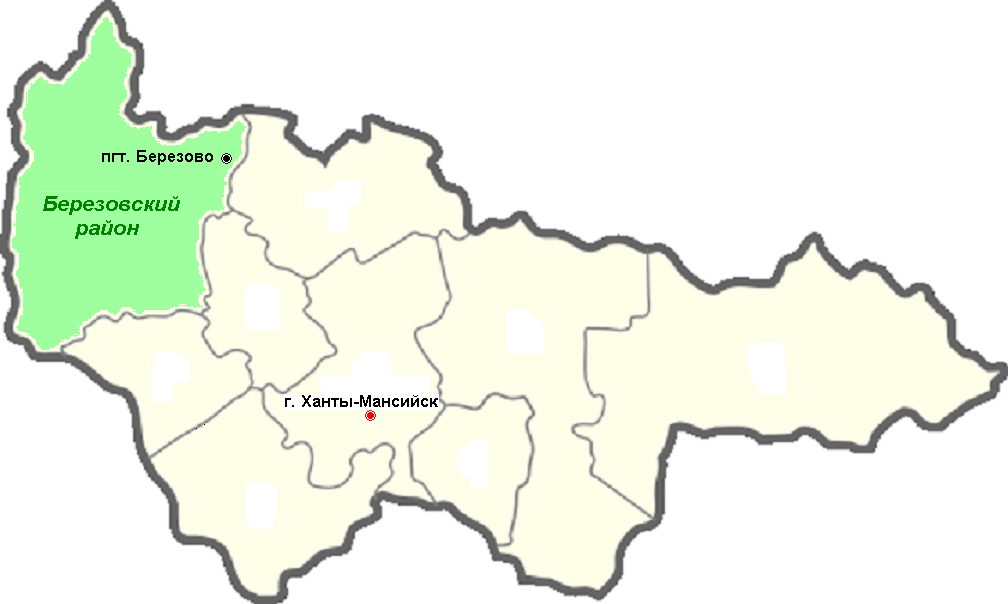 Рисунок 1.1.1 – Географическое положение Березовского района на карте Ханты-Мансийского автономного округа – Югры Около 85% всей территории района расположено в пределах Западно-Сибирской равнины, где находятся бассейны рек Северная Сосьва и Обь. На западе района расположены горы Приполярного Урала (восточный склон). При этом протяженность района с севера на юг составляет 400 км, с запада на восток – 300 км. Березовский район граничит со следующими регионами и муниципальными образованиями:- Белоярский район на востоке;- Республика Коми на западе;- Советский и Октябрьский районы на юге;- Шурышкарский район Ямало-Ненецкого автономного округа на севере.Климат Березовского района резко континентальный, характеризуется быстрой сменой погодных условий, особенно в переходные периоды - от осени к зиме и от весны к лету. Средняя температура в январе от -18°С до -24°С (абсолютный минимум – -53°С). Период с отрицательной температурой воздуха продолжается около 7 месяцев (с октября по апрель). Период с устойчивым снежным покровом продолжается 180–200 дней – с конца октября до начала мая. Самый теплый месяц июль, средняя температура которого колеблется в пределах района от +15,7°С до +18,4°С (абсолютный максимум – +33°С). Продолжительность вегетационного периода от 90 до 115 дней. Годовое количество осадков 400–550 мм; среднегодовая скорость ветра 5–7  м/с.В холодное время в Березовском районе преобладают ветры юго-западной четверти (Ю, З и ЮЗ). Устойчивый юго-западный перенос господствует и в годовом итоге повторяемости ветров (40–60%). В теплую часть года преобладают ветры противоположных румбов – северные, северо-восточные и северо-западные (повторяемость их более 50%).Бассейны рек Малая Обь и Северная Сосьва с такими крупными водными артериями как реки Ляпин, Хулга, Малая Сосьва, Тапсуй, Висим, Вогулка, Кемпаж составляют гидрографическую сеть Березовского района. Преобладающим источником питания рек являются снеговые талые воды, и дождевое питание. Озер и болот на территории района сравнительно не много. Болота приурочены к долинам рек, наибольшая заболоченность свойственна поверхности второй аллювиально-озерной террасы; для водораздельных равнин характерны небольшие рассеянные массивы рямовых болот. Хорошо развита соровая система.Характерной особенностью Березовского района является разнообразие экосистем: высокогорье, среднегорье, холмисто-увалистое предгорье и абразивная платформа. Разнообразными можно назвать флору и фауну района. На территории Березовского района водятся такие млекопитающие как: лоси, медведи, волки, зайцы, рыси, росомахи, выдры, барсуки, лисицы, песцы, соболи, куницы, горностаи, ласки, норки, ондатры. Среди птиц можно назвать гусей (белолобые, гуменники), уток (кряквы, широконоски, шилохвости и другие виды), глухарей, белых куропаток, рябчиков, кроншнепов, вальдшнепов, голубей и так далее.Биологические ресурсы водоемов представлены большим количеством видов и подвидов рыб, многие из которых имеют промысловое значение. Наиболее многочисленным видом являются карповые: язь, лещ, карась серебряный, карась золотой, плотва, елец, чебак; из хищников - щука обыкновенная, судак, окунь обыкновенный, ерш обыкновенный; тресковые - налим.Флора Березовского района включает богатые лесные ресурсы, ценные кормовые угодья лугов в поймах рек Оби и Северная Сосьва, запасы лекарственных трав, ягод, грибов и других растительных ресурсов.Сохранение природных комплексов Березовского района и поддержание их в естественном состоянии обеспечивается благодаря работе Государственного природного заповедника «Малая Сосьва», который расположен на территории Березовского и Советского районов Ханты-Мансийского автономного округа – Югры, а также Государственного зоологического заказника «Березовский» и Государственного биологического заказника «Вогулка».Площадь Березовского района – 88 100,53 км2, что составляет 16,47% от общей площади Ханты-Мансийского автономного округа – Югры. По размеру территории Березовский район уступает лишь двум районам, входящим в состав данного субъекта РФ: Нижневартовскому и Сургутскому (рис. 1.1.2):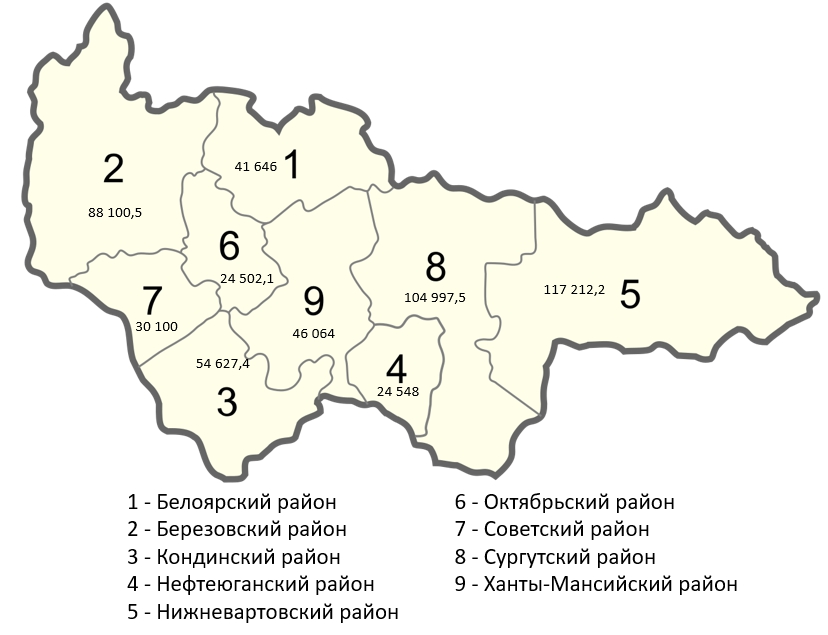 Рисунок 1.1.2 – Площади районов, входящих в состав Ханты-Мансийского автономного округа – Югры, км2	В границах территории Березовского района находятся 24 населенных пункта, в том числе 2 поселка городского типа и 22 сельских населенных пункта:Территории городских поселений:- Березово (пгт. Березово, д. Шайтанка, д. Деминская, д. Пугоры, п. Устрем, с. Теги);- Игрим (пгт. Игрим, п. Ванзетур, д. Анеева).Территории сельских поселений:- Саранпауль (п. Сосьва, с. Саранпауль, с. Ломбовож, д. Верхненильдина, д. Кимкьясуй, д. Сартынья, д. Щекурья, д. Ясунт, д. Хурумпауль);- Приполярный (п. Приполярный);- Светлый (п. Светлый);- Хулимсунт (д. Хулимсунт, с. Няксимволь, д. Нерохи, д. Усть-Манья). Территория Березовского района разделена на следующие зоны: 1) зоны интенсивного использования - территории вокруг населённых пунктов: сп. Саранпауль, пгт. Берёзово и пгт. Игрим, а также вдоль планируемых транспортных коридоров. Это зоны хозяйственного и градостроительного освоения с максимально допустимым преобразованием окружающей природной среды. 2) зоны экстенсивного использования - протяженные территории, вдоль существующих планировочных осей, а также в восточной части района. Это зоны с относительно незначительным преобразованием окружающей природной среды, включающие в себя территории добычи природных ресурсов приоритетного сельскохозяйственного использования. В их границах возможно размещение объектов капитального строительства точечного типа, к которым относятся объекты рекреационной инфраструктуры, инфраструктурные объекты агропромышленного комплекса, разработка места добычи природных ресурсов. 3) зоны ограниченного градостроительного освоения - природный парк Маньинский, Природный парк «Северо-Уральский», государственный природный заказник «Вогулка», государственный природный заказник «Березовский», Памятник природы «Лешак Щелья», объект культурного наследия «Достопримечательное место «Священное озеро Еманглор-Балбанты». Это зоны, находящиеся в удалении от основных осей транспортного каркаса, в которых хозяйственное освоение ограничено и максимально сохраняется природная среда.Расположение Березовского района на севере округа, наличие в районе нескольких особо охраняемых природных территорий, зон расселения и проживания коренных малочисленных народов Севера, а также включение территории в Арктическую зону Российской Федерации, обусловило отнесение района к зоне «окружного резерва» пространственного освоения Ханты – Мансийского автономного округа – Югры. Включение в Арктическую зону предопределяет как ограничения пространственного развития, так и возможности для социально-экономического роста в сегменте, связанном с особенностями природного, национального и промышленного потенциала. Зона окружного резерва выступает как экологический резерв округа, в котором происходит преимущественно ведение сельского (в том числе лесного) хозяйства, установлен режим особо охраняемых природных территорией (ООПТ). Зона характеризуется разреженной очаговой сетью сельских населенных пунктов, в том числе с преобладанием коренного населения.Территория Березовского района представляет собой места проживания коренных малочисленных народов Севера и приречные поселения русских старожилов и казаков. Для территорий данной зоны характерно наличие недостаточно развитой транспортной сети, отсутствие регулярного сообщения сельских поселений района с районным центром. Особенностью зоны окружного резерва выступает этническая экономика, связанная с оленеводством и традиционными промыслами коренных малочисленных народов Севера, которая способствует формированию этнографического туризма и креативных кластеров (этно-одежда, традиционные промыслы и др.). При условии повышения транспортной доступности этноэкономика является перспективной точкой роста. Зона окружного резерва предусматривает рациональное сочетание экологического каркаса Югры, включающее ООПТ, с участками территории, перспективными для активного вовлечения в хозяйственное использование, на которых будет развиваться этноэкономика, экологический и этнографический туризм.На территории района присутствует агломерационное образование «Березово – Игрим», территориально близкое форпостным базам Ханты – Мансийского автономного округа – Югры городам Югорск и Нягань, что дает возможность укрепить сложившиеся и формировать новые инвестиционные, транспортные связи, развивать крупные инфраструктурные объекты, активизировать зоны интенсивного градостроительного освоения, включить район в межрайонное разделение и кооперацию труда.1.2 Население и демографическое развитиеТенденции демографического развития Березовского района за последние 10 лет отличаются от ситуации в Ханты-Мансийском автономном округе в целом. С 2013 года численность постоянного населения в районе сократилась на 2 тыс. человек (на 8,1%) и по состоянию на начало 2023 года составляла 22,7 тыс. человек. По численности населения район занимает 12 место среди 22 муниципальных образований автономного округа (рис.1.2.1).Рисунок 1.2.1 – Динамика численности постоянного населения Березовского района на начало года за период 2013–2023 гг.Источник: Росстат, База данных показателей муниципальных образований, https://rosstat.gov.ru/dbscripts/munst/  Дата обращения: 22.09.2023Ключевой причиной сокращения численности населения в районе является миграционная убыль населения. За рассматриваемый период положительный миграционный прирост населения отмечен только в 2020 году.Таблица 2.1 - Естественный и миграционный прирост (убыль) населения в Березовском районе в 2013–2022 гг. Источник: Росстат, База данных показателей муниципальных образований, https://rosstat.gov.ru/dbscripts/munst/ Дата обращения: 22.09.2023Основным направлением выбытия населения из района является внутрирегиональная миграция. В среднем за последние 10 лет её отрицательное сальдо на две трети определяло общую величину оттока населения. Однако на протяжении рассматриваемого периода миграционная убыль постепенно снижалась, как в целом, так и по ключевым составляющим. В 2020 и 2021 годах на положительные значения выходила межрегиональная миграция. Международная миграция практически во все годы (кроме 2015 и 2016 года) демонстрирует положительное сальдо (за счет прибывающих из стран СНГ).Вместе с тем, в последние 3 года естественный прирост сменился естественной убылью населения, что в перспективе может ускорить темпы уменьшения численности проживающих в районе. Если в 2013 году рождаемость превысила смертность на 109 человек, то в 2022 году уже смертность превысила рождаемость на 26 человек. В относительных величинах естественный прирост (убыль) за 10 лет сократился с 4,5 промилле до -1,3 промилле.Отрицательные значения естественного прироста (убыли) населения связаны, прежде всего, с резким уменьшением уровня рождаемости (почти в 2 раза за 10 лет) и ростом смертности особенно в период пандемии короновирусной инфекции (рис. 1.2.2). Уровень смертности также снизился, но существенно меньше (на 18%). Ключевым фактором уменьшения рождаемости стало сокращение регистрируемых браков более чем в 2 раза (с 223 случаев в 2013 году до 103 случаев в 2022 году). Число разводов также уменьшалось в рассматриваемом периоде, но лишь на треть (со 176 случаев в 2013 году до 118 случаев в 2022 году). В результате в 2020 и 2022 годах наблюдалась ситуация, когда число разводов превысило число зарегистрированных браков.Рисунок 1.2.2 – Динамика рождаемости и смертности в Березовском районе в 2013–2022 гг.Источник: Росстат, База данных показателей муниципальных образований, https://rosstat.gov.ru/dbscripts/munst/ Дата обращения: 22.09.2023Структура населения по возрастным группам представлена на рис. 1.2.3. Рисунок 1.2.3 – Структура населения Березовского района по возрастным группам на 1 января 2013, 2019 и 2023 гг., %Источник: Росстат, База данных показателей муниципальных образований, https://rosstat.gov.ru/dbscripts/munst/ Дата обращения: 22.09.2023Так, за период 2013–2023 гг. структура населения не претерпела существенных изменений: доля населения района в трудоспособном возрасте сократилась на 3,7 п.п., доля населения в возрасте старше трудоспособного возросла на 2,9 п.п., доля же населения моложе трудоспособного возраста выросла не существенно на 0,8 п.п. Данные несущественные структурные изменение не могут быть признаны фактором улучшения воспроизводственного потенциала населения района.Особенностью демографических процессов в районе является ярко выраженная этническая специфика. Березовский район является самым «национальным» в Ханты-Мансийском автономном округе – Югре: на его территории проживают более 5,7 тыс. коренных жителей Югры (ханты, манси, ненцы), что составляет четверть от общей численности населения района. Особенности национальной культуры народов Севера проявляются, в том числе, и в положительной динамике демографических процессов.1.3 Трудовые ресурсы и кадровый потенциалТрудовой потенциал территории определяется численностью экономически активного населения, которая в Березовском районе в 2022 году составляла 12,8 тыс. человек или 56,2% от среднегодовой численности постоянного населения. За 10-летний период с учетом демографических тенденций численность экономически активного населения несколько сократилась (на 6,6% или более чем на 900 человек), но в 2020–2021 годах демонстрировала рост в результате постепенного повышения пенсионного возраста (рис. 1.3.1). Кроме того, с 2019 года величина экономически активного населения превышает численность жителей района в трудоспособном возрасте. Это свидетельствует о высокой экономической активности населения района. Численность работающих пенсионеров на территории района составляет 1 985 человек или четверть от общей численности пенсионеров.Среднегодовая численность занятых в экономике в 2015–2019 годах также постепенно снижалась (до 92,9% от уровня 2013 года), а с 2020 демонстрирует рост (2022 год – 12,6 тыс. человек, 98,3% от уровня 2013 года). В целом за 10-летний период численность занятых снижалась более медленными темпами, чем экономически активное население, что говорит об эффективности проводимой работы по снижению общего уровня безработицы на территории района.Рисунок 1.3.1 – Динамика трудоспособного и экономически активного населения в Березовском районе в 2013–2022 гг., чел.Источник: Росстат, База данных показателей муниципальных образований (https://rosstat.gov.ru/dbscripts/munst/) Дата обращения: 22.09.2023По состоянию на 01 января 2023 года зафиксировано значительное снижение численности безработных граждан – на 26,2% по сравнению с показателем прошлого года и на 18,2% относительно уровня начала 2013 года (рис. 1.3.2). В результате уровень безработицы снизился до 1,8%, минимального уровня за исследуемый период. Коэффициент напряженности на рынке труда составил 2,2 человека на 1 свободное рабочее место при наличии 118 вакансий.Рисунок 1.3.2 – Динамика численности занятых и уровня безработицы в Березовском районе в 2013–2022 гг.Источник: Итоги социально-экономического развития Березовского района, https://berezovo.ru/activity/economy/itogi/  Дата обращения: 22.09.2023Среднесписочная численность работников по предприятиям, не относящимся к субъектам малого предпринимательства, в 2022 году составила 7 428 человек, снизившись к уровню 2013 года на 10% или на 677 человек. По величине данного показателя район занимает 21 место среди 22 муниципальных образований автономного округа.Более 85% работающих на крупных, средних предприятиях и некоммерческих организациях сосредоточена в следующих отраслях: транспортировка и хранение – 24%; образование – 22%; здравоохранение и предоставление социальных услуг – 14%; государственное управление и обеспечение военной безопасности, социальное обеспечение – 13%; обеспечение электрической энергией, газом и паром; кондиционирование воздуха – 6%; деятельность в области культуры, спорта, организации досуга и развлечений – 4%; торговля оптовая и розничная, ремонт автотранспортных средств и мотоциклов – 2% (рис. 1.3.3). Рисунок 1.3.3 – Отраслевая структура среднесписочной численности работников предприятий Березовского района, не относящихся к малым, в 2017 и 2022 гг., %Источник: Росстат, База данных показателей муниципальных образований, https://rosstat.gov.ru/dbscripts/munst/ Дата обращения: 22.09.2023При этом более 50% работников заняты в органах власти и учреждениях социальной сферы. За последние 5 лет (период с сопоставимыми данными в разрезе ОКВЭД2) отраслевая структура среднесписочной численности работников не претерпела существенных изменений.Одним из серьезных сдерживающих факторов устойчивого развития района является несбалансированная структура и объемы подготовки кадров в системе профессионального образования. Важным инструментом решения этой задачи выступает деятельность государственного бюджетного учреждения «Игримский политехнический колледж» в части подготовки и переподготовки кадров, в том числе рабочей направленности, в соответствии с приоритетами экономики района.БУ «Игримский политехнический колледж» реализует основные программы среднего профессионального образования по очной и заочной формам обучения, а также основные программы профессионального обучения и дополнительного профессионального образования. По состоянию на 31 декабря 2022 года по этим программам обучались 732 человека:  программы СПО (очная форма) – 521 чел.; программы СПО (заочная форма) – 29 чел.; программы профессионального обучения – 136 чел.; программы дополнительного профессионального образования (повышение квалификации, переподготовка) – 46 чел. Таким образом, колледж интегрировал в себе помимо традиционного, узко понимаемого, профессионального образования подростков, также обучение и переобучение жителей района в молодом и зрелом возрасте. Входит в сотню лучших колледжей Российской Федерации.Прием на бюджетные места ежегодно осуществляется в количестве 175 человек на следующие программы подготовки квалифицированных рабочих, служащих, специалистов среднего звена: машинист дорожных и строительных машин, техническое обслуживание и ремонт двигателей, систем и агрегатов автомобилей, мастер по ремонту и обслуживанию автомобилей, сооружение и эксплуатация газонефтепроводов и газонефтехранилищ, повар / кондитер, педагогика дополнительного образования, информационные системы и программирование.При колледже созданы 2 общежития, в которых в 2022 году проживали 205 иногородних студента. Также действует Центр по содействию трудоустройству выпускников, взаимодействующий с территориальными органами государственной службы занятости населения и сотрудничающий с организациями, выступающими в качестве работодателей для студентов и выпускников. В том числе колледж заключил договора с крупнейшими предприятиями округа и района.В целях сохранения позитивной динамики на рынке труда района действует муниципальная программа «Поддержка занятости населения в Березовском районе», действует КУ «Березовский центр занятости населения», функционирует Координационный совет по содействию занятости населения Березовского района. Одним из результатов системной работы является устойчивый рост численности работников малых и средних предприятий до 1460 человек в 2022 году.1.4 Уровень и качество жизни населенияВ период с 2013 по 2022 годы на территории Березовского района в целом сохранялась положительная динамика уровня жизни населения. Среднедушевые денежные доходы населения района за рассматриваемый период выросли на 65% и составили 45 997 рублей по итогам 2022 года (табл. 1.4.1).Таблица 1.4.1 - Динамика основных показателей уровня жизни населения Березовского района в 2013–2022 гг.Источник: Росстат, База данных показателей муниципальных образований, https://rosstat.gov.ru/dbscripts/munst/; Итоги социально-экономического развития Березовского района, https://berezovo.ru/activity/economy/itogi/ Дата обращения: 22.09.2023Достигнутый уровень среднедушевых денежных доходов позволяет обеспечивать 2,5 бюджета прожиточного минимума в среднем на душу населения, который в 2022 году составлял 18 625 рублей.За анализируемый период в 1,5 раза возросло количество транспортных средств в собственности граждан, зарегистрированное на территории района. По количеству автомобилей на тысячу жителей Березовский район примерно на 10% опережает среднее по округу значение.Основным источником денежных доходов населения района являются доходы от трудовой деятельности в форме заработной платы и выплат социального характера работающим гражданам. Суммарно они составляют более двух третей от общей суммы доходов населения района. Во внебюджетном секторе рост заработной платы определяется динамикой экономического развития территории с учетом изменения производительности труда и предложения трудовых ресурсов на рынке труда.В бюджетной сфере ускоренному росту заработной платы способствует реализация Указа Президента РФ от 07 мая 2012 года № 597 «О мероприятиях по реализации государственной социальной политики». Показатели, характеризующие среднемесячную заработную плату отдельных категорий работников муниципальных учреждений Березовского района, представлены в табл. 1.4.2.Таблица 1.4.2 - Среднемесячная заработная плата отдельных категорий работников муниципальных учреждений Березовского района в 2022 годуИсточник: Распоряжение Правительства Ханты-Мансийского автономного округа – Югры от 31 июля 2023 г. N 517-рп «О сводном докладе Ханты-Мансийского автономного округа - Югры о результатах мониторинга эффективности деятельности органов местного самоуправления городских округов и муниципальных районов Ханты-Мансийского автономного округа - Югры за 2022 год и распределении грантов городским округам и муниципальным районам Ханты-Мансийского автономного округа - Югры, достигшим наилучших значений показателей эффективности деятельности» Дата обращения: 22.09.2023Среднемесячная начисленная заработная плата одного работающего в организациях района, не относящихся к субъектам малого предпринимательства, выросла за рассматриваемый период в 2 раза и составила по итогам 2022 года 100,3 тыс. рублей. Уровень оплаты труда в районе в 4,9 раза превышает величину прожиточного минимума, установленную в 2022 году для трудоспособного населения (20 302 руб.), и демонстрирует высокую покупательную способность. Среди муниципальных образований округа Березовский район занимает 10 место по величине среднемесячной заработной платы.Сохраняются существенные различия в оплате труда по видам экономической деятельности. Наиболее высокий уровень заработной платы представлен в следующих отраслях: административная деятельность и сопутствующие дополнительные услуги – 157,6 тыс. рублей, транспортировка и хранение – 155,8 тыс. рублей, добыча полезных ископаемых – 133,7 тыс. рублей. Низкий уровень среднемесячной заработной платы наблюдается по следующим видам деятельности: операции с недвижимым имуществом – 56,5 тыс. рублей, торговля оптовая и розничная – 59,7 тыс. рублей.Вторым по значению источником доходов являются социальные трансферты (пенсии, пособия, социальная помощь и пр.). В 2022 году их доля в общей сумме доходов населения составляла около 30%. Средний размер дохода пенсионера района на начало 2023 года достиг 28 432 рублей в месяц, превысив в 1,8 раза установленный прожиточный минимум пенсионера (16 067 руб.) и увеличившись на 82% по сравнению с значением 2014 года.По данным Отделения Социального фонда России по Ханты-Мансийскому автономному округу – Югре по состоянию на начало 2023 года пенсию в Березовском районе получали 8 051 человек (по всем основаниям), что практически в 2 раза превышает численность жителей старше трудоспособного возраста и составляет 35,5% от численности постоянного населения района.В целях поддержки уровня благосостояния слабозащищенных категорий населения в районе реализуются мероприятия, направленные на повышение реальных доходов граждан и снижение уровня бедности: индексация заработной платы бюджетной сферы, предоставление социальных выплат и гарантий, выплат компенсационного характера, организация трудоустройства, в том числе несовершеннолетних, субсидирование услуг транспорта, ЖКХ, улучшение жилищных условий и другое. Администрацией района организован надзор за ценообразованием на социально значимые продовольственные товары на потребительском рынке. Проводятся регулярные наблюдения за розничными ценами по 25 наименованиям продовольственных товаров первой необходимости. Сбор информации осуществляется по 13 субъектам ценообразования, реализующим деятельность в сфере розничной торговли продовольственными товарами в 8 населенных пунктах Березовского района.1.5 Социальная сфераВ данном разделе представлена информация о состоянии сфер деятельности, связанных с формированием и развитием человеческого капитала: образование, здравоохранение, культура, физическая культура и спорт, молодежная политика, социальное обеспечение.Система образования. Система образования Березовского района призвана гибко реагировать на изменения, происходящие в современном обществе. Образовательную деятельность на территории Березовского района осуществляют 24 организации (22 муниципальных и 2 государственных образовательных учреждения), в том числе 7 дошкольных образовательных организаций; 12 общеобразовательных организаций; 3 организации дополнительного образования; учреждение специального (коррекционного) образования и профессиональный колледж. В табл. 1.5.1 представлена динамика показателей сферы образования Березовского района за период 2013–2022 гг.Дошкольное образование – это первая ступень в системе общего образования, целью которого является обеспечение личностного, интеллектуального и физического развития детей в возрасте от 2 месяцев до момента прекращения посещения образовательного учреждения.На территории района обеспечена стопроцентная доступность дошкольного образования для детей в возрасте от 3-х до 7 лет; обеспечена стопроцентная доступность дошкольного образования для детей в возрасте от 1,5 до 3 лет; отсутствует актуальная очередность на выделение места в дошкольной организации для детей от 3-х лет и старше. Численность детей, получающих дошкольное образование, в 2022 году составляла 1 434 человека. Снижение количества воспитанников в дошкольных образовательных учреждениях, наблюдаемое в последние годы, обусловлено сложной демографической ситуацией в районе (снижение рождаемости, отток населения). По доле детей в возрасте 1 - 6 лет, получающих дошкольную образовательную услугу и (или) услугу по их содержанию в муниципальных образовательных учреждениях, в общей численности детей в возрасте 1 - 6 лет по итогам 2022 года район занял 15 место среди 22 муниципальных образований округа.В районе с 2019 года отсутствуют муниципальные дошкольные образовательные учреждения, здания которых находятся в аварийном состоянии или требуют капитального ремонта.Динамика показателей сферы образования Березовского района за период 2013–2022 гг. приведена в табл. 1.5.1.Таблица 1.5.1 - Динамика показателей сферы образования Березовского района за период 2013–2022 гг.Источник: Итоги социально-экономического развития Березовского района, https://berezovo.ru/activity/economy/itogi/ Дата обращения: 22.09.2023В 12 общеобразовательных школах района создано 3 798 мест, при этом численность обучающихся с 2018 года снижается (в 2022 году – 3 447 учащихся). Укомплектованность педагогическими кадрами в общеобразовательных учреждениях района составляет 100%. Занятия во вторую смену осуществляются в 2-х общеобразовательных школах пгт. Березово. Доля обучающихся во вторую смену на отчетную дату составляет 455 человек или 13,2% от общего числа всех учащихся (6 место среди муниципалитетов округа).Доля муниципальных общеобразовательных учреждений, соответствующих современным требованиям обучения, в общем количестве муниципальных общеобразовательных учреждений составляет 94,3% (16 место среди муниципалитетов округа). При этом здания четверти общеобразовательных учреждений находятся в аварийном состоянии или требуют капитального ремонта (19 место среди муниципалитетов округа).В 2021 году в рамках реализации проекта «Успех каждого ребенка» в 3-х организациях дополнительного образования района созданы 870 новых мест, что обусловило повышение охвата детей дополнительным образованием в возрасте 5-18 лет до 82%, это лучшее значение за 2013-2022 годы. В 2022 году показатель охвата детей дополнительным образованием несколько снизился и составил 78,6%.Потребителями услуг дополнительного образования наиболее востребованы услуги художественно-эстетической и социально-педагогической направленностей (рис. 1.5.1). Рисунок 1.5.1 – Структура учащихся Березовского района, занятых дополнительным образованием, по направлениям деятельности в 2021 г., %Источник: Отчет о деятельности Комитета образования администрации Березовского района, https://berezovo.ru/activity/socs/school/deyatelnostt.php Дата обращения: 22.09.2023Увеличению и развитию объединений по таким направлениям как технологическое, естественнонаучное и туристическое препятствует отсутствие достаточной материальной базы и квалифицированных специалистов.Система здравоохранения. Система здравоохранения Березовского района представлена Березовской районной больницей, Игримской районной больницей и противотуберкулезным диспансером. В структуру Березовской районной больницы входят: поликлиника, стационар на 8 отделений, отделение скорой медицинской помощи, две участковых больницы (с. Саранпауль и д. Хулимсунт), две врачебные амбулатории (п. Сосьва и с. Няксимволь), четыре ФАПа (д. Шайтанка, с. Теги, с. Ломбовож и д. Кимкъясуй) и аптечный пункт. В структуру Игримской районной больницы входят: стационар на 9 отделений, поликлиника, женская консультация, отделение скорой помощи, две врачебные амбулатории (п. Приполярный и п. Светлый), три ФАПа (п. Ванзетур, д. Анеева и д. Нижние Нарыкары) и аптечный пункт.Необходимо отметить, что на территории района находится специализированный противотуберкулезный стационар, принимающий больных со всей территории округа. Динамика показателей сферы здравоохранения представлена в табл. 1.5.2.Таблица 1.5.2 - Динамика показателей развития сферы здравоохранения в Березовском районе за период 2013–2021 гг. (в расчете на 10 тыс. населения) Источник: сайт Департамента здравоохранения ХМАО - Югры, https://dzhmao.admhmao.ru  Дата обращения: 22.09.2023В рассматриваемом периоде ключевые показатели сферы здравоохранения изменялись незначительно. К проблемным вопросам можно отнести то, что из 38 зданий районных больничных учреждений 2 здания находятся в аварийном состоянии и 3 – требуют капитального ремонта.Культура. По уровню фактической обеспеченности учреждениями культуры – клубами и учреждениями клубного типа, библиотеками – от нормативной потребности Березовский район занимает 2 место в округе. На его территории функционируют 6 досуговых учреждений с 11 филиалами, из них 2 учреждения в сельской местности. В этих учреждениях в 2022 году осуществляли деятельность 70 клубных формирований, в том числе 20 детских, с общим числом участников – 727 человек, в том числе 205 детей.В таблице 1.5.3 представлена динамика показателей сферы культуры Березовского района за период 2013–2022 гг.Всего в 2022 году учреждениями культурно-досугового типа проведено 2 128 мероприятий с охватом посетителей в 100 361 человек, в том числе онлайн мероприятий 140 единиц с количеством участников 3 421 человек. Проведено 682 кинопоказа с количеством зрителей 10 553 человек.На территории Березовского района осуществляют свою деятельность 30 библиотек разной ведомственной принадлежности, в том числе 14 общедоступных муниципальных библиотек с библиотечным фондом 157,4 тыс. экземпляров. Услугами общедоступных библиотек пользуется 26% жителей района, что составляет 5 708 читателей, что на 11% меньше значения 2013 года. На 1 января 2023 года электронный каталог общедоступных библиотек Березовского района насчитывал 144 343 записи, что составляет 100% от общего объема документного фонда библиотек.Для удовлетворения информационно-правовых запросов пользователей, предоставления социальной информации в общедоступных библиотеках района действует 12 Центров общественного доступа.Всего библиотечными учреждениями в 2022 году проведено 1 230 мероприятий, количество посещений составило 18 840 человек. В формате онлайн проведено 334 мероприятия, количество просмотров составило 190 959 ед.На территории Березовского района музейную деятельность осуществляет МАУ «Березовский районный краеведческий музей» и его обособленное структурное подразделение Саранпаульский краеведческий музей.  В 2022 году в музеях Березовского района организовано 103 выставочных проекта, включая экспозиции, и 70 массовых мероприятий. Число музейных предметов основного фонда, экспонировавшихся в отчетном периоде, составляет 6,7 тыс. единиц (из общего фонда в 32,5 тыс. ед.). Общее количество посетителей выросло до 25,1 тыс. человек.Таблица 1.5.3 - Динамика показателей сферы культуры в Березовском районе за период 2013–2022 гг.Источник: Распоряжение Правительства Ханты-Мансийского автономного округа – Югры от 31 июля 2023 г. N 517-рп «О сводном докладе Ханты-Мансийского автономного округа - Югры о результатах мониторинга эффективности деятельности органов местного самоуправления городских округов и муниципальных районов Ханты-Мансийского автономного округа - Югры за 2022 год и распределении грантов городским округам и муниципальным районам Ханты-Мансийского автономного округа - Югры, достигшим наилучших значений показателей эффективности деятельности» Дата обращения: 22.09.2023Образование в сфере культуры представляет муниципальное автономное учреждение дополнительного образования «Березовская детская школа искусств» с пятью отделениями в пгт. Игрим, с. Саранпауль, д. Хулимсунт, п. Приполярный, п. Светлый. По состоянию на 1 января 2023 года численность обучающихся составила 729 человек.На территории района отсутствуют муниципальные учреждения культуры, здания которых находятся в аварийном состоянии или требуют капитального ремонта. При этом доля объектов культурного наследия, находящихся в муниципальной собственности и требующих консервации или реставрации, в общем количестве объектов культурного наследия, находящихся в муниципальной собственности, составляет две трети (19 место в округе).Существенная культурно-историческая функция Березовского района заключается в освоении обширной территории Русской Арктики, культивировании традиционных видов деятельности, связанных с оленеводством, рыболовством и охотой. В Березовском районе историко-культурное наследие представлено несколькими десятками объектов, которые включают памятники, ансамбли, достопримечательные места, святилища. В частности, территория городского поселения Березово является историческим поселением. На протяжении 15 лет ведутся постоянные археологические раскопки, содержащие бесценные артефакты.По состоянию на 1 января 2023 года количество действующих национальных общин и организаций, осуществляющих традиционную хозяйственную деятельность, занимающихся традиционными промыслами коренных малочисленных народов Севера, достигло 17 общин. В районе сохранился настоящий самобытный уклад жизни и подлинный разговорный язык, «штучное» ремесло (орнаментация предметов быта, вышивание бисером и др.). С целью развития традиционной хозяйственной деятельности коренных малочисленных народов Севера в Березовском районе разработана и действует муниципальная программа «Устойчивое развитие коренных малочисленных народов Севера в Березовском районе». Выделена 21 территория традиционного природопользования коренных малочисленных народов Севера регионального значения общей площадью 882 тыс. га.Физическая культура и спорт. В 2022 году численность населения, систематически занимающегося физической культурой и спортом, достигла 12 188 человек, что в 2,5 раза больше значения 2013 года. По удельному весу такого населения (58,1% в общей численности населения) район занимает 5 место среди муниципальных образований округа Проведение соревнований различного уровня имеет значимый социальный эффект, который содействует активному привлечению жителей района, в том числе детей и подростков, к занятию физической культурой и спортом. В 2022 году организовано и проведено 141 спортивно-массовое мероприятие, из них: всероссийского уровня – 9, регионального – 37, муниципального – 17 и поселкового уровня – 78. Количество участников составило около 4,9 тыс. человек.В таблице 1.5.4 представлена динамика показателей сферы физической культуры и спорта Березовского района за период 2013–2022 гг.Таблица 1.5.4 - Динамика показателей сферы физической культуры и спорта Березовского района за 2013–2022 гг.Источник: Итоги социально-экономического развития Березовского района, https://berezovo.ru/activity/economy/itogi/ Дата обращения: 22.09.2023По состоянию на 1 января 2023 года на территории района функционируют 79 единиц спортивных объектов (на 27% превышает показатель 2013 года), в том числе 1 спортивная школа для подготовки спортивного резерва. Структура спортивных объектов Березовского района по состоянию на 1 января 2023 года представлена на рис. 1.5.2.Рисунок 1.5.2 – Структура спортивных объектов Березовского района по состоянию на 1.01.2023г. Источник: Отчет о деятельности Комитета образования администрации Березовского района, https://berezovo.ru/activity/socs/school/deyatelnostt.php Дата обращения: 22.09.2023Молодежная политика. Реализация молодежной политики на территории района осуществляется в рамках муниципальной программы «Развитие физической культуры, спорта, туризма и молодежной политики в Березовском районе». В районе свою деятельность осуществляют 19 детских, молодежных добровольческих (волонтерских) объединений и 2 объединения в направлении серебряные волонтеры. В 2022 году организовано и проведено более 120 мероприятий для подростков и молодежи, в которых приняли участие более 5 600 подростков и молодежи.Социальная поддержка. В соответствии с федеральным и окружным законодательством на территории Березовского района осуществляются выплаты 77 видов мер социальной поддержки. В 2022 году жителям района было предоставлено почти 7,8 тыс. мер социальной поддержки. Основными видами поддержки являются: выплаты региональным льготополучателям, выплаты семьям с детьми, региональная социальная доплата к пенсии, компенсации на оплату жилищно-коммунальных услуг и другие.Кроме того, определенным категориям граждан оказываются различные социальные услуги. За 2022 год были оказаны почти 268 тыс. социальных услуг для 4,6 тыс. граждан. В среднем каждому гражданину, обратившемуся в учреждение социального обслуживания, было предоставлено 58 социальных услуг.Деятельность социально ориентированных некоммерческих организаций. В настоящее время особое внимание уделяется развитию социально ориентированных некоммерческих организаций, как механизма, позволяющего учитывать запросы самых разных, прежде всего, незащищенных групп населения в социальных услугах. На территории района зарегистрирована 41 социально ориентированная некоммерческая организация. Администрацией района ведется активная работа по поддержке доступа данных организаций к предоставлению социальных услуг по различным направлениям с предоставлением бюджетного финансирования. Организована ресурсная, информационная и консультационная поддержка СОНКО. В 2022 году 427 человек получили услуги у негосударственных поставщиков.Кроме того, администрацией Березовского района предусмотрена имущественная поддержка СОНКО путем передачи во владение и (или) в пользование таким некоммерческим организациям государственного имущества:- на безвозмездной основе;- на льготных условиях (с установлением размера арендной платы в сумме 1 рубль в месяц (в том числе НДС) за один объект муниципального имущества при условии, если учредительными документами СОНКО предусмотрено осуществление одного или нескольких видов деятельности, определенных ст. 31.1 Федерального закона от 12.01.1996 №7 – ФЗ «О некоммерческих организациях». Имущество для СОНКО предоставляется в аренду без проведения торгов на основании заявления лица, заинтересованного в предоставлении имущества.Распоряжением администрации Березовского района от 30.05.2017 №442-р утвержден Перечень объектов собственности муниципального образования Березовский район, предусматривающий передачу негосударственным (немуниципальным) организациям имущества, общей площадью 2 243,00 кв. м.В 2022 году в безвозмездное пользование СОНКО передано 10 объектов недвижимого имущества. Из них 6 объектов, включенных в утвержденный перечень муниципального имущества Березовского района для передачи в пользование негосударственным поставщикам услуг.1.6 Потребительский рынок и сфера услугНа качество жизни населения значимое влияние оказывает устойчивость функционирования объектов потребительского рынка, особенно в районах Крайнего Севера. В районе реализуется муниципальная программа «Развитие экономического потенциала Березовского района», в рамках которой поддерживается обеспеченность населения Березовского района торговыми площадями в соответствии с установленными нормативами. Основным критерием оценки доступности товаров для населения и удовлетворения спроса является достижение норматива минимальной обеспеченности населения площадью стационарных торговых объектов. По состоянию на 1 января 2023 года установленный региональным правительством общий норматив превышен в 1,5 раза, обеспеченность составляет 937,15 кв. м. на 1000 жителей. В том числе по объектам для реализации продовольственных товаров норматив превышен более чем в 2 раза (444,55 кв. м. на 1000 жителей), а по непродовольственным товарам – на 21% (492,60 кв. м. на 1000 жителей). Данные показатели характеризуют позитивную тенденцию развития торговой инфраструктуры.По состоянию на 1 января 2023 года под влиянием процессов развития потребительского рынка качественно видоизменена система розничной торговли, которая включает 313 объектов (мелкорозничные павильоны, магазины, нестационарные торговые объекты). Общее количество торговых организаций уменьшилось по сравнению с началом 2014 года почти на 20%. Однако, при этом происходит плавный переход от форм мелкорозничной торговли к стационарным объектам, что повышает финансовую устойчивость предприятий, позволяет внедрять новые формы самообслуживания, расширять ассортиментный перечень товаров, а также формировать товарные запасы, что является необходимым условием в районах Крайнего Севера с сезонным завозом грузов. В 2022 году на территории района действовали 9 супермаркетов, 80 минимаркетов, 10 аптек (аптечных пунктов, киосков), активно работали интернет–магазины «Wildberries», «Ozon», «Клюква». В период межсезонной распутицы хозяйствующие субъекты ежегодно увеличивают объем ввозимых товаров первой необходимости, что положительно отражается на уровне обеспеченности населения и отсутствии ажиотажного спроса.Отличительной чертой района является сохранение потребительской кооперации, обеспечивающей обслуживание малочисленных, труднодоступных, национальных населенных пунктов. В районе продолжает осуществлять свою деятельность союз потребительских обществ, структура которого включает: 1 предприятие общественного питания, 16 магазинов: 5 продовольственных, 2 непродовольственных, 9 универсальных (смешанный ассортимент).  Общий объем розничного товарооборота по итогам 2022 года составил 4 245,58 млн рублей или 137% к уровню 2013 года в текущих ценах (рис. 1.6.1). Рисунок 1.6.1 – Динамика оборота розничной торговли в текущих ценах и количества торговых объектов в Березовском районе в 2013–2022 гг.Источник: Росстат, База данных показателей муниципальных образований, https://rosstat.gov.ru/dbscripts/munst/ Дата обращения: 22.09.2023В период с 2013 по 2019 годы объемы продаж товаров устойчиво росли, однако ковидные ограничения 2020 года привели к отрицательной динамике показателя (-5% в текущих ценах), которая в полной мере не преодолена в 2021–2022 гг.Успешное развитие потребительского рынка подтверждает динамика потребительских расходов населения, средний объем которых в расчете на одного жителя в 2013–2022 годах увеличился на 63% до 22,8 тыс. рублей в месяц. Снижение в общей величине потребительских расходов доли покупок товаров и увеличение долей платных услуг и общепита косвенно свидетельствует о росте уровня и качества жизни населения района.Рисунок 1.6.2 – Структура потребительских расходов населения Березовского района в 2013–2022 гг., %Источник: Итоги социально-экономического развития Березовского района, https://berezovo.ru/activity/economy/itogi/ Дата обращения: 22.09.2023 По состоянию на 01.01.2023 года количество организаций по предоставлению платных услуг населению увеличилось на 42 единицы (или на 69% к 1.01.2014 г.) и составило 103 единицы. Платные услуги на территории района в основном оказываются микро-бизнесом, что позволяет этому сектору гибко и быстро реагировать на конъюнктуру потребительского спроса, в том числе путем перехода на удаленный формат работы, являющийся наименее затратным и наиболее безопасным способом. Сфера услуг в районе представлена услугами такси, курьерскими услугами, услугами связи, образовательными услугами, гостиницами, а также ногтевым сервисом, парикмахерскими, услугами фитнеса и прочим. Объем платных услуг населению в 2022 году составил 1 487,42 млн рублей или 163% к уровню 2013 года в текущих ценах (рис. 1.6.3). В 2020 году в этом секторе экономики также наблюдалась незначительная отрицательная динамика, восстановление после которой произошло уже в 2021 году. Рисунок 1.6.3 – Динамика оказания платных услуг населению в текущих ценах и количества соответствующих объектов в Березовском районе в 2013–2022 гг.Источник: Росстат, База данных показателей муниципальных образований, https://rosstat.gov.ru/dbscripts/munst/ Дата обращения: 22.09.2023По состоянию на 01.01.2023 года сеть общедоступного питания состояла из 26 предприятий с количеством посадочных мест 995. По сравнению с началом 2014 года количество объектов общественного питания возросло в 1,5 раза (на 9 ед.). Обеспеченность посадочными местами на 1 000 жителей составляет 45 мест. Общественное питание, как одна из составляющих сферы услуг, была наиболее подвержена ограничительным мерам, но на данный момент в условиях улучшения санитарно-эпидемиологической обстановки, наблюдается восстановительная динамика показателей.Оборот общественного питания в 2022 году составил 299,31 млн рублей, не достигнув допандемийного уровня (-5% к 2019 году в текущих ценах). По сравнению с 2013 годом показатель вырос в 1,5 раза в текущих ценах, но сократился почти на 19% в сопоставимых ценах.1.7 Отрасли экономики Развитие отраслей экономики Березовского района обуславливается рядом территориальных особенностей муниципального образования:1. Березовский район – это малоосвоенная арктическая территория, практически не включенная в опорный каркас расселения Ханты-Мансийского автономного округа – Югры. Расселение очаговое, линейные связи с основной транспортной осью региона поддерживаются речным и в ограниченном числе случаев воздушным транспортом. Все населенные пункты Березовского районов включены в Перечень мест традиционного проживания и традиционной хозяйственной деятельности, утвержденный распоряжением Правительства Российской Федерации от 08.05.2009 № 631-р.2. Территория района имеет значительный биологический потенциал: охотничьи, рыбные, лесные ресурсы, кормовые угодья лугов в поймах рек Оби и Северная Сосьва, запасы лекарственных трав, ягод, грибов и других растительных ресурсов. 3. В Березовском районе действуют особо охраняемые природные территории (ООПТ): государственный природный заповедник федерального значения «Малая Сосьва»; государственный природный биологический заказник регионального значения «Березовский»; государственный комплексный заказник регионального значения «Вогулка»; памятник природы регионального значения «Лешак-Щелья».4. Березовский район признан соответствующим природно-климатическим, этническим и экономическим критериями Арктики и одобрен к включению в состав Арктической зоны Российской Федерации.Промышленность. Общий объем отгруженных товаров собственного производства, выполненных работ и услуг собственными силами производителей промышленной продукции за период 2013–2022 гг. вырос на 13,68% и по итогам 2022 года составил 1 608,7 млн руб. Динамика изменения показателя представлена в таблице 1.7.1.Таблица 1.7.1 – Динамика объема отгруженных товаров собственного производства, выполненных работ и услуг собственными силами Березовского района за период 2013–2022 гг.Источник: База данных показателей муниципальных образований [Электронный ресурс]. – Режим доступа: https://chelstat.gks.ru/data_base_mun; Отчеты главы Березовского района о результатах своей деятельности, деятельности администрации Березовского района за 2011–2022  годы. Дата обращения: 22.09.2023Индекс промышленного производства за анализируемый период продемонстрировал отрицательную динамику, снизившись на 27,32 и по итогам 2022 года составил 81,23 к 2021 году в сопоставимых ценах. Динамика индекса промышленного производства в Березовском районе представлена на рис. 1.7.1. Резкий рост индекса в 2018 году объясняется активизацией деятельности предприятий нефтегазового комплекса.В 2022 году на территории Березовского района деятельность осуществляло 281 предприятие, из них вновь зарегистрированных 7. Из них 21,28% составляют предприятия торговли, 8,78% предприятия агропромышленного комплекса, 7,09% строительства, 11,82% организации государственного управления.Рисунок 1.7.1 – Динамика индекса промышленного производства Березовского района за период 2013–2022 гг. Источник: База данных показателей муниципальных образований [Электронный ресурс]. – Режим доступа: https://chelstat.gks.ru/data_base_mun; Отчеты главы Березовского района о результатах своей деятельности, деятельности администрации Березовского района за 2011–2022  годы. Дата обращения: 22.09.2023	Резкий рост индекса в 2018 году объясняется активизацией деятельности предприятий нефтегазового комплекса.В 2022 году на территории Березовского района деятельность осуществляло 281 предприятие, в том числе 7 предприятий вновь зарегистрированных. В структуре предприятий 21,28% составляют предприятия торговли, 8,78% - предприятия агропромышленного комплекса, 7,09% - строительства, 11,82% - организации государственного управления.Структура промышленного производства Березовского района претерпела существенные изменения за период 2013 – 2022гг. (рис. 1.7.2).Добыча полезных ископаемых. За период 2013–2022 гг. произошел рост доли сектора добычи полезных ископаемых на 42%, что обусловлено наращиванием объемов производства предприятиями нефтегазового комплекса (добыча газа природного, добыча гравия, песка и т. д.). Доля добычи полезных ископаемых в структуре промышленного производства составила 47%, в стоимостном выражении 753 млн. руб., увеличившись за период более чем в 10 раз.Основными газодобывающими (газоперерабатывающими) предприятиями являются: Пунгинское ЛПУ МГ ООО «Газпром трансгаз Югорск», Уральское ЛПУ МГ ООО «Газпром трансгаз Югорск», Сосьвинское ЛПУ МГ ООО «ГазпромтрансгазЮгорск» и ООО «НОВАТЭК-ЮРХАРОВНЕФТЕГАЗ» на Сысконсыньинском участке недр.Рисунок 1.7.2 – Структура промышленного производства Березовского района, 2013 г., 2022 г.Источник: База данных показателей муниципальных образований [Электронный ресурс]. – Режим доступа: https://chelstat.gks.ru/data_base_mun; Отчеты главы Березовского района о результатах своей деятельности, деятельности администрации Березовского района за 2011–2022  годы. Дата обращения: 22.09.2023Березовский район является транзитной территорией газодобывающей отрасли, газ транзитом транспортируется по газопроводам, проходящим по территории района. По территории Березовского района проходит 10 магистральных газопроводов, по которым перекачивается свыше 100 млрд. куб. метров ямальского газа в год. Поэтому профильной активностью для районной экономики является трубопроводный транспорт газа, который осуществляют структурные подразделения ООО «Газпром трансгаз Югорск». На территории района продолжаются геологоразведочные работы по твердым полезным ископаемым, с целью развития минерально-сырьевой базы и подготовки ввода ряда месторождений в эксплуатацию.  В Уральской части Ханты-Мансийского автономного округа – Югры разведано 30 месторождений твердых полезных ископаемых (металлы и неметаллы), из них 5 месторождений кварца, 2 - цеолитов, 17 - золота (в том числе - 14 россыпных, 3 - коренных) и 6 месторождений бурого угля. Ресурсный потенциал общераспространенных полезных ископаемых на территории Березовского района практически неисчерпаем и способен удовлетворить в соответствующих видах сырья потребности большинства отраслей народного хозяйства и, прежде всего, строительной отрасли.Общераспространённые полезные ископаемые Березовского района включают более 20 наименований горных пород, охватывающих весь спектр их основных видов: магматические, осадочные и метаморфические. Магматические и метаморфические комплексы представлены, как правило, скальными породами, а осадочные, как скальными, так и рыхлыми разновидностями.На территории Березовского района деятельность по добыче общераспространенных полезных ископаемых осуществляли 5 недропользователей – ООО «Сосьва», Уральское ЛПУ МГ ООО «Газпром трансгаз Югорск», НО КМНС «Сосьва», ООО «Пристань Березово», ООО «Лана».Действуют профильные муниципальные программы «Развитие экономического потенциала Березовского района», «Развитие агропромышленного комплекса Березовского района».Обрабатывающая промышленность. Доля обрабатывающих производств в структуре промышленного производства сократилась на 23 п.п. и составила 19% в общем объеме отгруженных товаров собственного производства, выполненных работ и услуг собственными силами (303,6 млн. руб. – 2022г.). Объем отгруженной продукции сократился на 48,28% за период 2013–2022 гг. (в действующих ценах), что обусловлено банкротством крупного предприятия ОАО «Сибирская рыба».Обрабатывающие производства включают: производство пищевых продуктов, производство изделий из кожи, издательскую и полиграфическую деятельность, текстильное, швейное производство и другие.Производство пищевой продукции. Динамика производства хлеба и хлебобулочной продукции за период 2013–2022 гг. представлена на рис.1.7.3.Рисунок 1.7.3 – Динамика производства хлеба и хлебобулочных изделий в Березовском районе за период 2013–2022 гг.Источник: База данных показателей муниципальных образований [Электронный ресурс]. – Режим доступа: https://chelstat.gks.ru/data_base_mun; Отчеты главы Березовского района о результатах своей деятельности, деятельности администрации Березовского района за 2011–2022  годы. Дата обращения: 22.09.2023В целом за период производство хлеба и хлебобулочной продукции сократилось в 1,7 раза и составило в 2022 году 825,19 тонн. По состоянию на 01.01.2023 производство хлеба и хлебобулочной продукции осуществляют 15 производителей в 19 пекарнях в 10 населенных пунктах. Снижение объемов выработки хлеба и хлебобулочной продукции отражает расширение гастрономического разнообразия в пользу мясо – молочной, растительной и кондитерской продукции, что свидетельствует о качественном изменении потребительской корзины населения территории, а также увеличением объемов ввоза хлебной продукции из Октябрьского района, Тюменской и Свердловской областей.Наибольший объем производства (31,46%) приходится на Березовское поселковое потребительское общество (объединяющие 3 пекарни), которое представляет разнообразный ассортимент хлебной продукции - 24 наименования хлеба и хлебобулочных изделий (14 видов хлеба и 10 видов булочных изделий). Остальная доля производства хлеба и хлебобулочной продукции приходится на индивидуальных предпринимателей, ООО «Фермер», ДООО «Хлеб», Сосьвинский рыбкооп, НРО КМНС «Рахтынья».Сдерживающими факторами развития данного вида производства, являются сложная транспортная схема доставки и рост стоимости сырья, а также завоз широкого ассортимента хлеба и хлебобулочной продукции с других территорий.Рыбодобыча и рыбопереработка. Рыбное хозяйство в экономике района играет важную роль в качестве поставщика пищевой, кормовой продукции, сырья и полуфабрикатов для пищевой промышленности. Рыбная отрасль рассматривается как источник обеспечения населения продуктами питания.Рыбохозяйственный водный фонд района представлен реками Обь и Северная Сосьва, притоками и озерами, в которых обитают около 20 видов промысловых рыб – сиговые (нельма, пелядь), частиковые (язь, плотва, карась), налим, щука, окунь и др. Динамика вылова рыбы на территории Березовского района представлена на рис. 1.7.4. За период 2013–2022 гг. вылов рыбы увеличился на 348,33 т. и по итогу 2022 года составил 1 556,86 т. В соответствии с данными мониторинга отдела государственного контроля, надзора, охраны водных биологических ресурсов и среды их обитания по Ханты-Мансийскому автономному округу – Югре ведущее место по объему вылова рыбы сырца занимает национальная родовая община коренных малочисленных народов Севера «Рахтынья».Рисунок 1.7.4 – Динамика вылова рыбы в Березовском районе за период 2013–2022 гг.Источник: База данных показателей муниципальных образований [Электронный ресурс]. – Режим доступа: https://chelstat.gks.ru/data_base_mun; Отчеты главы Березовского района о результатах своей деятельности, деятельности администрации Березовского района за 2011–2022  годы. Дата обращения: 22.09.2023Предприятие является крупным рыбопереработчиком территории - реализуется более 80 видов рыбной продукции (свежая, замороженная, копченая, соленая, сушено-вяленная, кулинарные изделия, консервы и пресервы), которая пользуется повышенным спросом потребителей на внутреннем и внешнем рынке (г. Москва, г. Ханты-Мансийск, г. Югорск, г. Сургут). На предприятии работает два цеха по переработке рыбы:- цех по производству пресервов в пластиковой банке (сырок, сосьвинская селедка, хе из щуки, филе щуки в масле); фарша и пельменей из щуки, оленины, свинины и лосятины; рыбы горячего копчения;-  цех по производству вяленой рыбы и рыбы холодного копчения, рыбной продукция в вакуумной упаковке;НРО КМНС «Рахтынья» единственное предприятие, осуществляющее деятельность по воспроизводству водных биологических ресурсов путем отлова и содержания сиговых пород рыб в специализированных условиях для дальнейшего забора икры. Биоматериал транспортируется в Тобольский рыборазводной питомник. Выращенные мальки направляются в естественную среду обитания (рис. 1.7.5). В целях решения задачи по восстановлению водных биоресурсов для искусственного воспроизводства сиговых видов рыб в мае 2022 года в Ванзетурский рыбопитомник было запущено 75 867,0 тыс. личинок, в том числе: 60 289,00 тыс. личинок муксуна, 7 585,00 тыс. личинок нельмы, 7 500,00 тыс. личинок пеляди и 493,00 тыс. личинок тугуна, что на 33% больше уровня 2021 года. На территории городского поселения Березово предоставлено 2 участка для реализации проекта по воспроизводству аквакультуры в 2023 году.Рисунок 1.7.5 – Динамика запуска личинок рыбы в Березовском районе за период 2013–2022 гг., млн. шт.Источник: База данных показателей муниципальных образований [Электронный ресурс]. – Режим доступа: https://chelstat.gks.ru/data_base_mun; Отчеты главы Березовского района о результатах своей деятельности, деятельности администрации Березовского района за 2011–2022  годы. Дата обращения: 22.09.2023В целях развития рыбной отрасли Ханты-Мансийского автономного округа – Югры реализуется приоритетный проект «Создание системы по добыче и переработке водных биологических ресурсов на территории западной части Ханты-Мансийского автономного округа – Югры на базе опорного рыбоперерабатывающего предприятия в г. Ханты-Мансийске», который направлен на создание производственного комплекса по глубокой переработке водных биоресурсов в г. Ханты-Мансийске, с производством по первичной переработке водных биологических ресурсов в пгт. Березово и Октябрьском районах, приемными пунктами в Белоярском, Ханты-Мансийском, Кондинском районах.Для реализации проекта разработана стратегия развития рыбопромышленного предприятия. В 2023 году запланированы работы по подготовке участка с целью организации приемного пункта в Березовском районе.В 2020 году при участии грантовой поддержки национальная родовая община коренных малочисленных народов Севера «Рахтынья» (п. Сосьва) реализовала инвестиционный проект «Хулын ленх – рыбный путь» (рыбные традиции от предков до наших дней); семейная (родовая) община коренных малочисленных народов Севера «Солнечный мыс» (пгт. Березово) – проект «Традиционное рыболовство в пгт. Березово и д. Пугоры».Географическое расположение территории определяет высокий рыбопромысловый потенциал территории и высокую стоимость транспортировки рыбной продукции, последнее снижает конкурентоспособность на внешних рынках. Заготовка древесины и производство пиломатериалов. В структуре земельного фонда Березовского района основная доля принадлежит лесам, площадь которых составляет около 70% от всей площади района. Земли запаса выступают важным резервом развития. Выделены два основных зональных подразделения на территории района: Уральская горная страна (лесистость до 70–80%) и Западно-Сибирская равнина (лесистость 60%). Лесной покров представлен сосновыми, елово-кедровыми, еловыми и березовыми лесами.В районе отсутствуют крупные предприятия по глубокой переработке древесины, это связано с отсутствием экономически эффективной энергетики и неразвитостью транспортной схемы. Заготовка древесины и производство пиломатериалов на территории Березовского района осуществляется Березовским и Няксимвольским территориальными отделами - лесничествами. Динамика заготовки древесины и производства пиломатериалов представлена на рис. 1.7.6.В целом, отраслевое производство сократилось за 2013–2022 годы на 51,95%. В 2022 году производство пиломатериалов по сравнению с 2023 годом сократилось на 69,34% и составило 148 798 куб. м. Заготовка древесины сократилась менее существенно (- 34%) и составила 310 949 куб. м.На территории Березовского территориального отдела - лесничества деятельность осуществляют: ООО «Газпром трансгаз Югорск» (Уральское ЛПУМГ), два индивидуальных предпринимателя, граждане по договорам купли-продажи лесных насаждений для собственных нужд. Заготавливаемая древесина реализуется населению для отопления жилых помещений.На территории Няксимвольского территориального отдела - лесничества деятельность осуществляют: ОАО «Югорский Лесопромышленный Холдинг», ООО «Лесопромышленный комбинат «Хольц», ООО «Сибирский Стандарт», ООО «Стандарт Коноша», 7 индивидуальных предпринимателей. Большая часть вырубленного леса вывозится для переработки за пределы Березовского района. Производство пиломатериалов осуществляется из сырьевого леса Няксимвольского территориального отдела - лесничества.Рисунок 1.7.6 – Динамика заготовки древесины и производства пиломатериалов в Березовском районе за период 2013 – 2022гг.Источник: База данных показателей муниципальных образований [Электронный ресурс]. – Режим доступа: https://chelstat.gks.ru/data_base_mun; Отчеты главы Березовского района о результатах своей деятельности, деятельности администрации Березовского района за 2011–2022  годы. Дата обращения: 22.09.2023Издательская и полиграфическая деятельность. Деятельность по выпуску полиграфической продукции в Березовском районе осуществляет МАУ «Березовский медиацентр», в том числе: - газетная деятельность. Выпуск периодического печатного издания - газеты Березовского района «Жизнь Югры».  - издательское производство: цифровая оперативная печать, широкоформатная печать; выпуск (печать) газеты формата А3 на производственном оборудовании; цифровая оперативная печать; печать баннерной продукции;- телевизионная деятельность в области социальных медиа. В таблице 1.7.2 приведены данные по отгрузке собственной печатной продукции МАУ «Березовский медиацентр» за период 2013–2022 гг. Объем отгруженной продукции по предприятию сократился в стоимостном выражении в 7,5 раз.Таблица 1.7.2 - Производство печатной продукции ОАО «Березовская типография», с 2020 года МАУ «Березовский медиацентр», за период 2013–2022 гг.Источник: итоги социально – экономического развития Березовского района за период 2013 – 2022 гг.Обеспечение электрической энергией, газом и паром, кондиционирование воздуха.  В структуре промышленного производства доля данного вида производства сократилась на 27 п.п. и составила 26%. В 2022 году объем отгруженной продукции собственного производства по данному виду деятельности составил 422,7 млн. руб., сократившись по сравнению с 2013 гг. на 43,43%. Снижение обусловлено продолжительным периодом высоких температур наружного воздуха в осенне-зимний период и экономией энергоресурсов на территории Березовского района.Система электроснабжения района является смешанной. Выработку электроэнергии на территории района осуществляют 9 электростанций: 7 муниципальных, работающих на дизельном топливе (1 электростанция в резерве), 2 ведомственные электростанции ЛПУ, вырабатывающие электроэнергию на газе для п. Приполярный и д. Хулимсут. Централизованным электроснабжением обеспечены 9 населенных пунктов Березовского района: пгт. Березово, д. Пугоры, д. Деминская, пгт. Игрим, п. Светлый, п. Ванзетур, д. Шайтанка, с. Теги, п. Устрем. Присоединение всех населенных пунктов к системе централизованного электроснабжения -первоочередная задача развития данной отрасли, так как это позволит ликвидировать ресурсную зависимость от завоза горюче-смазочных материалов, снизит себестоимость электроэнергии, повысит уровень и качество жизни населения, создаст предпосылки для развития местной промышленности.В Березовском районе, впервые, при поддержке Президента Российской Федерации, Губернатора Ханты-Мансийского автономного округа – Югры на базе НРО КМНС «Рахтынья» реализован уникальный проект «Зеленое ИТ-стойбище», предусматривающий автономное электроснабжение с использованием солнечной станции (установка панелей и накопительных аккумуляторов) с автоматизированной системой управления. Внедрение новых технологий обеспечивает круглогодичную бесперебойность и высокую экономичность производства электроэнергии для удаленных малонаселенных территорий, особенно актуальной для населения, занимающегося народными промыслами в таежной зоне. Данная практика является одним из перспективных направлений не только в Березовском районе, но и на территории автономного округа – Югры.На территории Березовского района функционирует 20 котельных, 6 из которых работают на каменном угле, 14 на природном газе.Водоснабжение, водоотведение, организация сбора и утилизации отходов, деятельность по ликвидации загрязнений. В структуре промышленного производства доля данного вида производства неуклонно растет и в 2022 году составила 8% (129,4 млн. руб., +75,86% за период). Увеличение объемов выработки связано с реализацией деятельности предприятия по переработке твердых коммунальных отходов.Агропромышленный комплекс. За период 2013–2022 гг. продукция сельского хозяйства в хозяйствах всех категорий увеличилась на 159,9 млн. руб.  (в 2,4 раза) и в 2022 году составила 273,82 млн. руб. За анализируемый период структура производства с/х продукции практически не изменилась (рис. 1.7.7). Индекс производства продукции животноводства в 2022 году составил 90,9% к уровню 2021 года в сопоставимых ценах, продукции растениеводства – 100,8%.Рисунок 1.7.7 – Структура производства сельскохозяйственной продукции в Березовском районе за период 2013–2022 гг.Источник: База данных показателей муниципальных образований [Электронный ресурс]. – Режим доступа: https://chelstat.gks.ru/data_base_mun; Отчеты главы Березовского района о результатах своей деятельности, деятельности администрации Березовского района за 2011–2022  годы. Дата обращения: 22.09.2023По состоянию на 1 января 2023 года производство и реализацию сельскохозяйственной продукции в Березовском районе осуществляют 7 сельхозпроизводителей, в том числе 1 сельскохозяйственное предприятие – АО «Саранпаульская оленеводческая компания» и 6 крестьянских (фермерских) хозяйств: пгт. Берёзово – 2, пгт. Игрим – 3, п. Сосьва – 1.Ежегодная поддержка производителей осуществляется в рамках муниципальной программы «Развитие агропромышленного комплекса Березовского района» по направлениям:субсидирование продукции животноводства - крестьянским (фермерским) хозяйствам и владельцам личных подсобных хозяйств на содержание маточного поголовья сельскохозяйственных животных; субсидирование продукции растениеводства.Слабая конкуренция и существенная муниципальная поддержка создает максимально благоприятные условия для развития сферы.Животноводство. За период 2013–2022 гг. поголовье скота сократилось на 2 348 голов (-13,39%) и составило в 2022 году 15 182 голов. Производство скота и птицы (на убой в живом весе) сократилось на 0,135 тыс. тонн (-56,25%) и составило в 2022 году 0,105 тыс. тонн.Ведущее направление в развитии сельскохозяйственного производства территории занимает традиционное оленеводство, доля которого составляет более 90% от общего объема поголовья района. Благоприятные климатические условия, достаточная кормовая база способствуют ежегодному достижению производственных показателей.  В структуре поголовья скота также присутствуют птицы, коровы, свиньи, овцы, козы, лошади, кролики.Основными производителями мясной продукции являются: сельскохозяйственное предприятие АО «Саранпаульская оленеводческая компания», крестьянско-фермерское хозяйство - КФХ глава Родионов О.А. (пгт. Игрим). АО «Саранпаульская оленеводческая компания» ежегодно обеспечивает стабильность численности поголовья, которая составляет более 15 тысяч голов. В 2021 году, впервые, компанией реализован проект по производству консервов из мяса северного оленя «Оленина тушеная» и колбасной продукции суджук. Продукция достойно оценена жителями Югры. Одним из перспективных предприятий по переработке мяса является НРО КМНС «Рахтынья», которое развивает производство вяленой оленины.Растениеводство. Сельскохозяйственные производители ориентированы не только на мясомолочную продукцию, но и на растениеводческую с целью внутреннего потребления населением. Однако развитие растениеводства в сложных природно-климатических (неблагоприятных) климатических условиях затруднено и низко прибыльно. Растениеводство на территории Березовского района представлено растениеводством закрытого (защищенного) грунта (выращивание овощей в тепличных условиях), растениеводством открытого грунта (выращивание картофеля).Из-за неразвитой транспортной системы нарушен снабженческо-сбытовой процесс. Доставка необходимого сырья, кормов, создание эффективной системы сбыта продукции сельскохозяйственных предприятий муниципального образования затруднена. Все эти факторы, а также высокая стоимость необходимых энергоресурсов, кормов, удобрений и другого сырья увеличивают себестоимость продукции, производимой на территории Березовского района, соответственно местные предприятия не могут эффективно конкурировать с внешними поставщиками, которые завозят на территорию муниципального образования аналогичную продукцию. Кроме того, у большинства хозяйств района остро стоит вопрос строительства новых животноводческих помещений и дополнительной модернизации производственных мощностей. Таким образом, можно выделить следующие проблемы развития агропромышленного комплекса Березовского района:- неразвитая транспортная инфраструктура;-устаревшая материально-техническая база предприятий и организаций агропромышленного комплекса;- неэффективная снабженческо-сбытовая система;- отсутствие крупных сельскохозяйственных предприятий - лидеров рынка;- отсутствие перерабатывающих производств;- отсутствие прочной кормовой базы;- недостаток квалифицированных кадров руководителей и специалистов, имеющих профильное образование.-ограниченность системы государственной поддержки сельскохозяйственных предприятий;- ограниченное поступление инвестиций;- сложное финансовое положение организаций агропромышленного комплекса.С целью интенсификации развития агропромышленного сектора Березовского района, необходима более широкая поддержка сельскохозяйственных производителей района, со стороны государства и Ханты-Мансийского автономного округа – Югры.Основой развития агропромышленного комплекса на долгосрочную перспективу является развитие малых форм хозяйствования, которые направлены на развитие животноводства: мясомолочного скотоводства, птицеводства, оленеводства, поэтому необходимо и дальше создавать условия для увеличения количества субъектов малого предпринимательства, занимающихся сельскохозяйственным производством.Строительство. Динамика объема работ, выполненных по виду экономической деятельности «Строительство» представлена на рис. 1.7.8. Рисунок 1.7.8 – Динамика объема работ, выполненных по виду экономической деятельности «Строительство» в Березовском районе за период 2013–2022 гг., млн. руб.Источник: База данных показателей муниципальных образований [Электронный ресурс]. – Режим доступа: https://chelstat.gks.ru/data_base_mun; Отчеты главы Березовского района о результатах своей деятельности, деятельности администрации Березовского района за 2011–2022  годы. Дата обращения: 22.09.2023За период 2013–2022 гг. сократился на 2 131,1 млн. руб. (-79,9%) и составил 535,8 млн. руб. в 2022 году. Высокие значения объема работ, выполненных по виду экономической деятельности «Строительство» в период 2013–2017 гг. связаны с реализацией крупных инвестиционных проектов в промышленности (добыча полезных ископаемых). Одним из основных приоритетов социально-экономического развития Березовского района является повышение уровня доступности жилья для населения и его качество, отвечающее современным нормам энергоэффективности. Березовский район занимает в рейтинге муниципальных образований Ханты – Мансийского автономного округа – Югры следующие позиции:-  12 место по общей площади жилых помещений, приходящийся в среднем на одного жителя, всего, в том числе введенная в действие за один год; - 14 место по площади земельных участков, предоставленных для строительства, в расчете на 10 тыс. человек населения, всего, в том числе земельных участков, предоставленных для жилищного строительства, индивидуального строительства и комплексного освоения в целях жилищного строительства;- 9 место по объему не завершенного в установленные сроки строительства, осуществляемого за счет средств бюджета муниципального, городского округа (муниципального района).В 2022 году введено жилья общей площади 6 815,00 кв. м., что в 2,3 раза меньше, чем в 2013 году (2013 г. – 15 810 кв.м.). Построено 66 жилых домов, в том числе 6 многоквартирных блокированных жилых домов и 60 индивидуальных.Создание условий и механизмов для увеличения объемов жилищного строительства, способствующих улучшению жилищных условий населения Березовского района, а также реализация единой государственной политики и нормативного правового регулирования, оказание государственных услуг в сфере строительства, архитектуры, градостроительной деятельности, жилищной сфере в части обеспечения отдельных категорий граждан жилыми помещениями, предоставления субсидий для приобретения или строительства жилых помещений возложено на муниципальную программу Березовского района «Развитие жилищной сферы в Березовском районе».Тактической задачей на сегодня остается создание благоприятных условий для ведения бизнеса и привлечения инвестиций в строительство жилья на территории Березовского района. Массовое жилищное строительство, комплексное освоение и развитие территорий невозможны без своевременного формирования необходимого количества земельных участков. Площадь земельных участков, предоставляемых для жилищного и индивидуального строительства, составляет более 7 гектаров ежегодно.Район остается зависимым от «импорта» в обеспечении строительными материалами, хотя в пределах Березовского района имеются месторождения строительного камня, песков строительных, глины кирпичной, суглинков и торфа, также имеются месторождения песчано-гравийных смесей и кварцевых песков.За период с 2018 года выполнено строительство и ведется подготовка к строительству следующих объектов:1) в рамках муниципальных и государственных программ:в сфере образования: - введены в эксплуатацию образовательно-культурный комплекс в с. Теги (100 мест), детский сад в с. Саранпауль (60 мест), интернат и детский сад в п. Сосьва (100 мест/45 мест), здание поселковой больницы реконструировано под детский сад в с. Няксимволь (40 мест);- продолжено строительство и подготовка к строительству следующих объектов: образовательно-культурный комплекс в д. Хулимсунт (140 учащ./75 мест), школа в п. Приполярный (160 мест), средняя школа в пгт. Березово (700 мест), детский сад в пгт. Игрим (200 мест);в сфере здравоохранения: -   введена врачебная амбулатория в п. Сосьва на 24 пос./смену;- завершается реконструкция поликлиники на 338 пос./в смену с автомобильной стоянкой в пгт. Березово;в сфере культуры: - выполнены реставрационные работы на объект культурного наследия «Мост деревянный на ряжах через овраг Култычный», ремонтно-реставрационные работы на объекте культурного наследия регионального значения Дом купца Добровольского К.В.;в сфере спорта: - начаты подготовительные работы по строительству спортивного зала имени Руслана Проводникова в пгт. Березово;в сфере жилищно-коммунального комплекса: - введены в эксплуатацию инженерные сети, автоматизированная блочно-модульная котельная тепловой мощностью 600 кВт в пгт. Березово, автоматизированная блочно-модульная котельная тепловой мощностью 6 МВт в пгт. Березово; автоматизированная блочно-модульная котельная тепловой мощностью 18 МВт с заменой участка тепловой сети в пгт. Игрим;- начаты подготовительные работы по реконструкции и расширению канализационных очистных сооружений до 2000 куб.м./сут. в пгт. Березово;в сфере развития транспортной инфраструктуры: - введен в эксплуатацию объект «Авторечвокзал» в пгт. Березово, выполнен текущий ремонт взлетно-посадочной полосы в пгт. Березово, выполнены мероприятия по переносу вертолетной площадки в с.Саранпауль, установлены модульные здания аэровокзалов на вертолетных площадках в с.Саранпауль и п.Сосьва;- продолжаются подготовительные работы для реконструкции автодороги по ул. Чкалова с заменой участка газопровода низкого давления в пгт. Березово;в сфере благоустройства: -  в пгт. Березово выполнено комплексное благоустройство и озеленение парка имени Г.Е. Собянина, роллер парка со зрительскими трибунами и современным памп-треком, площадки для выгула собак; в пгт. Игрим выполнено комплексное благоустройство парка «Сказочный бор», памятника «ЛЕБЕДИ» воинам интернационалистам и участникам локальных военных конфликтов в парке им. Сухарева И.Е, прилегающей территории концертно-выставочного зала; в п. Приполярный выполнено обустройство зоны для семейного отдыха «Шахматный дворик»; в с. Саранпауль выполнено комплексное благоустройство и озеленение парка Победы;- начаты подготовительные работы по строительству Парка отдыха молодежи;2) в рамках инвестиционных программ организаций:- АО «Юграэнерго» продолжается реализация проектов по строительству сетей электроснабжения в п. Сосьва и с. Саранпауль, расходного склада ГСМ в с. Саранпауль, созданию точек учета розничного рынка электроэнергии Березовского района, переустройству дизельной электростанций в п. Сосьва, приобретению электросетевого оборудования для нужд с. Саранпауль, реализован инновационный проект по строительству двух солнечных электростанций на территории с. Няксимволь, с. Сосьва;-  АО «ЮРЭСК» завершено строительство КТП 6/0,4 кВ, ЛЭП 6 кВ для электроснабжения туристическо-этнографического комплекса «Сорни-Сэй» и электроснабжения многоквартирных жилых домов по ул. Молодежная в пгт. Березово, сети электроснабжения 0,4 кВ от РУ-0,4 кВ ДЭС в с.  Ломбовож (2 этап), ДЭС-0,4 кВ в д. Сартынья, переустроена ДЭС-0,4 кВ в д. Анеева, установлены приборы учета электрической энергии (внедрение АИИС УЭ) д. Кимкъясуй, выполнено устройство заземления и молниезащиты на складе ГСМ причал с. Саранпауль, приобретение электросетевого имущества (Сети 10-0,4 кВ) в с. Саранпауль, (инженерные сети электроснабжения) д. Сартынья;- ООО «Газпром Трансгаз Югорск» завершено расширение Пунгинского подземного хранилища газа в п. Светлый, введены в эксплуатацию физкультурно-оздоровительные плавательные бассейны в п. Приполярный и д. Хулимсунт, продолжается строительство газовой автозаправочной станции (производственного назначения), строительство новых вертикальных скважин на месторождениях Деминское и Березовское, в том числе обустройство данных месторождений (строительство подъездных путей);- АО «Новатэк Пур» ведется установка комплекса по переработке газа на Сыскосыньинском газовом месторождении;- ООО «Сеть» выполнено строительство отвода магистральной волоконной оптической лини связи до с. Саранпауль, с. Няксимволь, д. Ломбовож, п. Сосьва, пгт.Березово, п. Ванзетур и д. Шайтанка. Выполнена установка оборудования для увеличения мощности в д. Деминская, п. Устрем, д. Пугоры, с. Теги.Проекты в строительстве, предусмотренные Стратегией социально – экономического развития муниципального образования, находящиеся в стадии приостановки:- строительство вахтового общежития на 75 мест в п. Светлый. В 2021 году осуществлялась разработка проектно-сметной документации на строительство. Проекты в строительстве, предусмотренные Стратегией социально – экономического развития муниципального образования, находящиеся в стадии приостановки:- строительство вахтового общежития на 75 мест в п. Светлый. В 2021 году осуществлялась разработка проектно-сметной документации на строительство. Выполнение строительных работ запланировано в соответствии с производственными планами ООО «Газпром Трансгаз Югорск»;-    строительство бассейна в п. Светлый;- строительство средней общеобразовательной школы (пристрой к интернату) на 160 мест, п. Сосьва. Сроки проведения строительных работ будут установлены в соответствии с государственными программами Ханты-Мансийского автономного округа – Югры;- строительство бассейна в пгт. Игрим. В 2021 году проведены работы по оформлению в Росреестре земельного участка площадью10 777 кв.м. в целях дальнейшего расширения земельного участка под строительство объекта;- строительство автомобильной дороги Молодежная – Королева - Топчева в пгт. Игрим. Сроки проведения строительных работ будут установлены в соответствии с государственными программами Ханты-Мансийского автономного округа – Югры;- строительство автодороги по ул. Воеводская в пгт. Березово. Сроки проведения строительных работ будут установлены в соответствии с государственными программами Ханты-Мансийского автономного округа – Югры.Основные проблемы в развитии конкуренции в области жилищного строительства в Березовском районе (за исключением индивидуального жилищного строительства) - высокие риски и капитальные затраты при освоении инвестиций и осуществлении строительной деятельности.С целью развития конкурентной среды в сфере жилищного строительства на территории Березовского района реализуются административные регламенты (постановления администрации Березовского района от 29.01.2020 №49 и №50):- «Выдача разрешения на строительство объекта капитального строительства (в том числе внесение изменений в разрешение на строительство объекта капитального строительства и внесение изменений в разрешение на строительство объекта капитального строительства в связи с продлением срока действия такого разрешения»;- «Выдача разрешения на ввод объекта в эксплуатацию».Для формирования земельных участков как конечного результата необходима разработка последовательных и взаимосогласованных документов градостроительного регулирования, обеспечивающих устойчивое развитие территорий, в составе документов территориального планирования, правил землепользования и застройки, документации по планировке территории.На данный момент Березовский район нуждается в дальнейшем совершенствовании градостроительной деятельности: обновлении картографических материалов; разработке и внесении изменений в документацию территориального планирования и градостроительного зонирования, проведение экспертизы градостроительной документации; разработке проекта планировки и проекта межевания территории городских и сельских поселений; подготовке материалов для внесения сведений о границах населенных пунктов, охранных зон, санитарно-защитных зон, зон объектов культурного наследия, водоохранных зон, и иных зон в государственный кадастр недвижимости. С целью совершенствования градостроительной деятельности для обеспечения устойчивого развития территории Березовского района, с целью развития архитектурного планирования проведены:- общественные обсуждения по утверждению правил землепользования и застройки гп. Березово и гп. Игрим, сп. Приполярный, сп. Светлый, сп. Хулимсунт и сп. Саранпауль; - завершена и принята итоговая работа по объекту: «Разработка документации по планировке, межеванию территорий и выполнение инженерных изысканий с учетом «Югорского стандарта развития территорий» в границах населенного пункта Игрим».Можно выделить следующие основные проблемы строительной отрасли:- высокая доля ветхого и аварийного жилья (19 место среди 22 муниципальных образований Ханты – Мансийского автономного округа – Югры);- жилье не доступно для приобретения для большей части населения;-градостроительная деятельность нуждается в дальнейшем совершенствовании.Участие в государственных программах Ханты-Мансийского автономного округа – Югры, надзор за своевременностью и качеством вводимого жилья, активное привлечение инвесторов – застройщиков позволит снизить долю ветхого и аварийного жилья, увеличить темпы жилищного строительства на территории Березовского района.Туризм. В Ханты-Мансийском автономном округе - Югре 25 особо охраняемых природных территорий (5 федерального значения, 19 регионального и 1 местного значения), 69 памятников истории, 27 памятников археологии, имеющих туристический интерес, 57 достопримечательных мест. Из них, на территории Березовского района действуют следующие ООПТ (рис. 1.7.9):- государственный природный заповедник федерального значения «Малая Сосьва» им. В.В. Раевского - создан в целях охраны заповедной территории, сохранения биологического разнообразия и поддержания в естественном состоянии охраняемых природных комплексов и объектов, площадь заповедника - 225 тыс. га, в том числе на территории района - 59,38 тыс. га;- государственный природный биологический заказник регионального значения «Березовский» - создан в целях сохранения, восстановления и воспроизводства охотничьих ресурсов, а также редких и исчезающих видов флоры, и фауны, сохранения среды их обитания, путей миграции, мест гнездований, в том числе охраны мест отела лося, нереста рыбы, а также поддержания общего экологического баланса, площадь – 43,32 тыс. га;- государственный комплексный заказник регионального значения «Вогулка» - создан в целях охраны природных комплексов, естественных ландшафтов, сохранения и восстановления природных комплексов, биологического» разнообразия, поддержания рекреационного потенциала природных территорий, площадь – 64,75 тыс. га;- памятник природы регионального значения «Лешак-Щелья» - создан в целях сохранения и охраны ценных природных и геологических образований, сохранения в окаменелостях свидетельства последней древней эры Земли – мезозоя, изучения уникального природного комплекса в природоохранном, геологическом, научном, историко-культурном, эстетическом и эколого-просветительском отношении, площадь – 2,32 тыс. га.Ландшафтное и этническое разнообразие - потенциал для современного туристического развития района. За счет проходящего стыка горного приполярного Урала и Западно-Сибирской низменности Березовский район уникален в автономном округе по разнообразию высокогорных, среднегорных, предгорных лесных и болотно-озерных ландшафтов (озера высоких, средних и низких уровней; верховые, переходные и низинные болота). На территории района находятся наивысшие точки Уральского федерального округа – гора Народная (1895 м) на Приполярном Урале, гора Неройка (1645 м) и гора Педы (1010 м) на Северном Урале.Уникально разнообразие экосистем — это высокогорье, среднегорье, холмисто-увалистое предгорье и абразивная платформа. В горной системе Приполярного Урала на территории района выделяют три вертикальных пояса с различным почвенным и растительным покровом.Территория района имеет значительный биологический потенциал: охотничьи, рыбные, лесные ресурсы, кормовые угодья лугов в поймах рек Оби и Северная Сосьва, запасы лекарственных трав, ягод, грибов и других растительных ресурсов. Общая численность коренных малочисленных народов Севера в Березовском районе составляет 5 766 человек (более 17% от общей численности коренных малочисленных народов Севера в автономном округе). Коренное население занимается традиционной хозяйственной деятельностью – оленеводством, рыболовством, охотой, сбором дикоросов.В районе сохранился настоящий самобытный уклад жизни и подлинный разговорный язык, «штучное» ремесло (орнаментация предметов быта, вышивание бисером и др.). Традиционное познание коренных народов материализуется не только в качестве музейных экспонатов, но и при формировании архитектурного облика современных сел и поселков районов, при оформлении Интернет-сайтов муниципальных образований, в новом сервисе таежных проводников для российских и иностранных туристов (в том числе по родовым и семейным священным местам поклонения манси и хантов).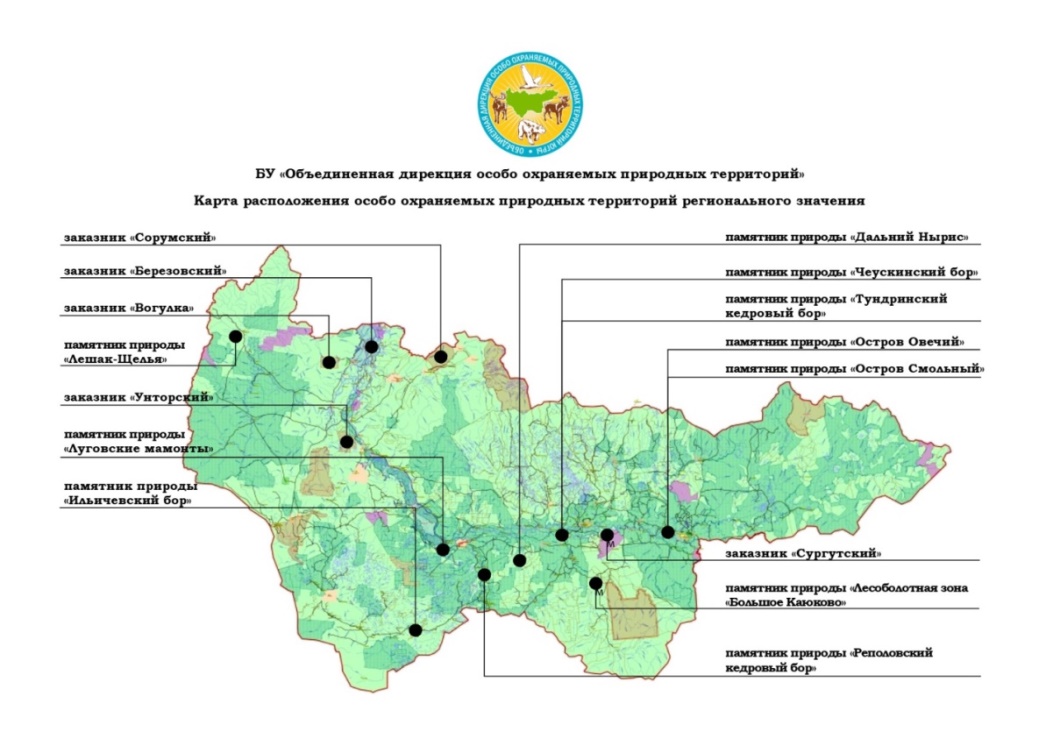 Рисунок 1.7.9 – Карта расположения ООПТ регионального значения ХМАО – ЮГРЫИсточник: https://ugraoopt.admhmao.ru/odoopt/otdel-oopt-odoopt/ Дата обращения: 22.09.2023Традиционную хозяйственную деятельность коренных малочисленных народов Севера в Березовском районе осуществляют 17 национальных общин и предприятий. В Березовском районе выделена 21 территория традиционного природопользования коренных малочисленных народов Севера регионального значения общей площадью 882 тыс. га. Туристско-рекреационное зонирование территории Ханты-Мансийского автономного округа – Югры предполагает выделение наиболее перспективных туристских центров. Таким образом, туристский кластер «Березовский район» определен перспективным с точки зрения кластерного подхода развития туризма. Данный туристский кластер относится к одним из экологически чистых территорий Ханты-Мансийского автономного округа – Югры и перспективен для развития экстремального, экологического, этнографического и культурно-познавательного туризма. Имеются возможности для развития водного, рыболовного, самодеятельного и активного туризма.Березовский район имеет богатую историю. На территории района находятся более 40 памятников истории и культуры, в том числе:- 7 памятников археологии федерального значения (Городище Сартынья; Стоянка и городище Чес-Тый-Яг; Белогорский могильник и др.);-14 памятников градостроительства и архитектуры регионального и муниципального значения (каменная церковь Рождества Богородицы, поставленная в конце 18 века на месте храма, в которой служил службу сподвижник Петра 1 – А.Д. Меншиков; Мост деревянный на ряжах через овраг Култычный (вторая половина XVIII – XIX в., XX в.) и др.);- 4 памятника истории регионального и муниципального значения;- 5 достопримечательных мест регионального и муниципального значения (Священное озеро Еманглор-Балбанты (XIX в. – по н.в.); Святилище Нёр-ойки и Чохрынь-ойки на оз. Турват (XIX в. – по н.в.); Святилище Чохрынь-ойки, в устье р. Тапсуй (XX в. – по н.в.); Скважина Р-1, связанная с открытием первого месторождения природного газа в Западной Сибири (1953 год); «Святилище Каль-нехос Най-эквы и Тулям-ур-ойки» (XX век));- 10 памятников монументального искусства, представляющие историческую, научную или иную культурную ценность (Памятный знак графу А.И. Остерману (1747г.), Памятный знак княгине П.Ю. Долгорукой (1734г.), Памятный знак князю А.Г. Долгорукому (1734г.), Памятный знак княгине М.А. Меншиковой (1728г.)). В районе реализуются муниципальные программы «Культурное пространство Березовского района», содержащая комплекс мероприятий по организации и реализации участия района в мероприятиях, направленных на развитие внутреннего и въездного туризма, (утв. постановлением администрации Березовского района ХМАО – Югры № 1512 от 22.12.2021 на период до 2030 года).Территория городского поселения Березово является историческим поселением. На протяжении 15 лет ведутся постоянные археологические раскопки, содержащие бесценные артефакты. Туризм в Березовском районе, как отрасль экономики, находится на начальной стадии развития. Количество российских посетителей из других регионов РФ в 2022 году составило 7 038 чел., что на 19,61% меньше, чем в 2013 году (рис. 1.7.10). Численность иностранных граждан, прибывших в муниципальное образование по цели поездки туризм (все страны), в 2013 году составляла 6 человек, в 2019 году таких посетителей было 373 человека, а в 2022 году – таких туристов не зафиксировано.Рис. 1.7.10 – Динамика количества российских посетителей Березовского района из других регионов РФ за период 2013 – 2022гг., чел.Источник: База данных показателей муниципальных образований [Электронный ресурс]. – Режим доступа: https://chelstat.gks.ru/data_base_mun; Отчеты главы Березовского района о результатах своей деятельности, деятельности администрации Березовского района за 2011–2022  годы. Дата обращения: 22.09.2023По состоянию на 1 января 2023 года 9 фирм предоставляют туристические услуги на территории района, в том числе ООО «Рутил», ООО «Бедкаш», ООО «НП «Элаль», ООО «Югра-тур» (Самбиндалов Р.В.), индивидуальные предприниматели – Давыдков Ю.В., Рокина Е.А, Маслов А.В., Охрименко А.А. (турагентство «География») и Рыболовная база «Игрим». Основная специализация – экстремальный туризм, отдых, спортивная рыбалка и охота, этнографический, экологический и познавательный туризм, детский отдых.  На территории действует 2 некоммерческие организации - МОУ ДОД «ДЮЦ Поиск» и АНО «Развитие культуры народов Севера Центр этнотехнологий» (детское этностойбище «Мань Ускве»). В январе 2023 года зарегистрировано ООО «Алтатумп», запланировавшее в период 2023–2024 годов построить туристическую деревню на берегу р. Северная Сосьва в Березовском районе для организации рыболовного туризма.В 2021 году АНИ КНО «Сибирское наследие» предложен проект благоустройства территории археологического объекта «городище Березовское» с возможностью воссоздания городской посадской усадьбы города Березов XVII–XVIII веков и острожной башни, которые будут являться исторической, научно обоснованной достопримечательностью для туристов. В рамках реализации гранта Президента осуществляются работы по выполнению научной 3D-модели усадьбы Березовского городища, острожной башни и стены. Грант получен АНИКНО «Сибирское наследие» (г. Нижневартовск). Березово всегда привлекало историков, краеведов, ученых своей богатой историей. К Березовскому району стали проявлять интерес те, кто хотел бы пожить в природных условиях, отдохнуть от городской суеты, соприкоснуться с культурой народов Севера.Для развития въездного туризма в Березовском районе есть благоприятные предпосылки. Легендарная история серебряковского тракта «Европа-Азия». Сохраненное оленеводческое и конное хозяйство, которое может быть развернуто для знаковых маршрутов по району. Местный музей с уникальными экспонатами. Существует горнолыжная база в долине реки Польи в нескольких десятках километров от Саранпауля, сложившаяся практика ежегодных «сафари» на снегоходах, оленьих и собачьих упряжках. Однако, требуется создание современной инфраструктуры, обслуживающей туристов в селах и поселках: мини-гостиницы с полным набором удобств, вне населенных пунктов – охотничьи домики, летние кемпинги.Экологический туризм – отдых в сельской местности, маршруты по заповедным зонам, речные круизы по рекам. Самые экзотические туры возможны среди заснеженных горных вершин Северного и Приполярного Урала (восхождения на вершины Приполярного Урала, пешие прогулки на озера, водопады, сплав по реке Щекурья, рыбалка, катание на лыжах, на снегоходах).Богатая история района, наличие знаменитых исторических мест (Березово), архитектурного наследия позволяет использовать данный ресурс для проведения имиджевых мероприятий в целях привлечения внимания научных кругов, специализированных учреждений в области истории и культуры, туроператоров. Сочетание специфических условий (Север с присущими особенностями, исторические места, национальный колорит, газодобыча) позволяют сформировать уникальный туристский продукт, ориентированный на погружение в атмосферу особого жизненного уклада и быта жителей Сибири.Основными проблемами развития туризма в Березовском районе являются неразвитая инфраструктура, сезонность транспортной доступности, отсутствие инновационного туристического продукта и потенциальных инвесторов для реализации затратных проектов в сфере туризма.При этом отсутствие развитой коммунальной, энергетической и транспортной инфраструктуры муниципального образования сдерживают создание и развитие туристско-экологического комплекса в Березовском районе.1.8 Малое и среднее предпринимательствоМалое и среднее предпринимательство имеет существенное значение для развития Березовского района, являясь необходимым условием диверсификации источников долгосрочного экономического роста и фактором устойчивого развития региона. Развитие частной предпринимательской инициативы способствует росту платежеспособного спроса, снижению зависимости населения от прямой государственной поддержки в форме субсидий на социальные нужды, повышению эффективности демографической политики, решению задач трудоустройства и сохранению молодежи в результате повышения удовлетворенности качеством жизни в районе в целом.По итогам 2022 года на территории Березовского района зафиксировано снижение общего числа субъектов малого и среднего предпринимательства (далее – МСП) на 5% по отношению к 2021 году (рис. 1.8.1). Рисунок 1.8.1 – Динамика числа субъектов малого и среднего предпринимательства в Березовском районе за период 2013–2022 гг., ед.Источник: Единый реестр субъектов малого и среднего предпринимательства, https://ofd.nalog.ru/ Дата обращения: 22.09.2023Субъектами малого и среднего предпринимательства при выборе организационно-правовой формы предпочтение отдается индивидуальному предпринимательству, такая тенденция соответствует в целом по России, на конец 2022 года в Березовском районе число индивидуальных предпринимателей составило 424 человека, юридических лиц – 89 единиц.В исследуемом периоде наблюдается тенденция снижения количества субъектов МСП в динамике, как юридических лиц, так и индивидуальных предпринимателей. Резкое сокращение численности субъектов в 2017 году связано с изменением подходов к формированию Единого реестра МСП Федеральной налоговой службой Российской Федерации, с исключением зарегистрированных, но не осуществляющих реальную деятельность субъектов.При выборе организационно-правовой формы предпочтение отдается индивидуальному предпринимательству. Структура субъектов МСП в 2013, 2022 годах по организационной форме представлена на рисунке 1.8.2. Рисунок 1.8.2 – Структура субъектов МСП по организационно-правовым формам в Березовском районе по состоянию на 01.01.2023 г., ед.
(без учета самозанятых граждан)Источник: Единый реестр субъектов малого и среднего предпринимательства, https://ofd.nalog.ru/ Дата обращения: 22.09.2023Заметна тенденция поступательного сокращения числа юридических лиц, но при этом не происходит соответствующего увеличения индивидуальных предпринимателей. По состоянию на 1 января 2023 года наиболее привлекательными для малого бизнеса Березовского района являются сферы торговли и бытовых услуг, перевозок и деятельность в области прочих услуг. Структура субъектов МСП по видам экономической деятельности представлена на рис. 1.8.3.Рисунок 1.8.3 – Структура субъектов малого и среднего предпринимательства по видам деятельности в Березовском районе по состоянию на 01.01.2023 г. (без учета самозанятых граждан)Источник: Единый реестр субъектов малого и среднего предпринимательства, https://ofd.nalog.ru/ Дата обращения: 22.09.2023С 2020 года Ханты-Мансийский автономный округ – Югра стал участником эксперимента по установлению специального налогового режима «Налог на профессиональный доход». С этого периода динамику численности предпринимательского сообщества целесообразнее анализировать с учетом новой категории хозяйствующих субъектов. По состоянию на конец 2020 г. численность плательщиков НПД составила 199 чел., 2021 г. – 465 чел., 2022 г. – 782 чел.Все более значительная часть предпринимателей предпочитает получать статус самозанятого, поскольку данный налоговый режим для лиц, не имеющих наемных работников, становится оптимальным с точки зрения трудоемкости администрирования бизнеса и налогообложения (автоматическое удержание налога, отсутствие необходимости вести учет и подавать декларации). Так, по состоянию на 31.12.2023г. количество самозанятых составило 782 чел., что в 3,9 раза больше количества самозанятых на аналогичную дату 2020 года.Приоритетными видами деятельности у самозанятых граждан являются парикмахерские услуги, услуги по перевозке пассажиров, дополнительному образованию детей (репетиторство), изготовление кондитерских изделий, сдача имущества в аренду. Благодаря данному специальному налоговому режиму граждане смогли легализовать свою деятельность, что в свою очередь сказалось на доходной части бюджета Березовского района. Налоговые поступления плательщиков налога на профессиональный доход за 2022 год составили более 1 млн. рублей.Ключевой показатель национального проекта «Малое и среднее предпринимательство и поддержка индивидуальной предпринимательской инициативы» - «численность занятых в сфере малого и среднего предпринимательства,  включая индивидуальных предпринимателей и самозанятых» имеет положительную динамику: 2020 год – 1,6 тыс. человек, 2021 год – 1,7 тыс. человек; 2022 год – 1,9 тыс. человек.Поддержка малого и среднего предпринимательства, а также индивидуальной предпринимательской инициативы определена в качестве одной из национальных целей развития Российской Федерации на период до 2030 года. Реализация национального проекта «Малое и среднее предпринимательство и поддержка индивидуальной предпринимательской инициативы» в 2022 году осуществляется посредством региональных проектов «Акселерация субъектов малого и среднего предпринимательства», «Создание условий для легкого старта и комфортного ведения бизнеса».Для реализации данной задачи в рамках муниципальной программы «Развитие экономического потенциала Березовского района» реализуется подпрограмма «Развитие малого и среднего предпринимательства, стимулирование инновационной деятельности».В 2022 году общий объем запланированных денежных средств, предусмотренный на поддержку предпринимательства составил 3 280,80 тыс. рублей, в том числе средства бюджетов:- Ханты-Мансийского автономного округа – Югры – 3 055,00 тыс. рублей;- Березовского района – 225,80 тыс. рублей.В рамках национального проекта субъектам МСП предоставляются субсидии на возмещение части затрат по аренде, коммунальным услугам, приобретению оборудования, приобретению и доставке кормов для сельскохозяйственных животных и муки для производства хлеба и хлебобулочных изделий, оказана финансовая поддержка начинающему предпринимателю на приобретение оборудования (основных средств). Динамика получателей финансовой поддержки (рис. 1.8.4) (2019 год - 29 субъектов МСП; 2020 год - 35 субъектов МСП; 2021год - 22 субъектов МСП; 2022 год - 27 субъектов МСП).Ежегодно осуществляется имущественная поддержка, для обеспечения которой действует перечень муниципального недвижимого имущества, предназначенного для предоставления во владение либо в пользование на долгосрочной основе. Предусмотрены льготные коэффициенты субъектам МСП, имеющим статус «социальное предприятие» в размере 0,1, физическим лицам, применяющим специальный налоговый режим «Налог на профессиональный доход»  и субъектам МСП также в размере 0,5, субъектам МСП, осуществляющим социально значимые (приоритетные) виды деятельности в размере 0,4. Аналогичная мера поддержки предоставляется в администрациях городских и сельских поселений Березовского района. В настоящее время в перечень входит 20 объектов, из них 19 объектов переданы в аренду субъектам малого и среднего предпринимательства. В 2022 году с 2 субъектами МСП заключены 3 договора аренды муниципального имущества, в отношении которых установлен льготный коэффициент корректировки стоимости аренды в размере 0,5. В 2022 году применен льготный размер арендной платы с учетом корректирующего коэффициента в размере 0,5, который установлен по 23 договорам аренды в отношении 8 арендаторов муниципального имущества и по договорам аренды за пользование земельных участков по 14 договорам в отношении 8 арендаторов. Сумма фактически предоставленных льгот составила 2 213,03 тыс. руб. Были освобождены от уплаты пеней, штрафов, неустойки 9 арендаторов по 23 договорам аренды муниципального имущества; в отношении 31 договора аренды муниципального имущества был установлен мораторий на повышение арендной платы в течение 2022 года.Кроме муниципальной поддержки субъекты МСП пользуются государственной поддержкой.По итогам 2022 года Департаментом труда и занятости Ханты-Мансийского автономного округа – Югры предоставлена субсидия 14 субъектам предпринимательской деятельности Березовского района на сумму 7 026,00 тыс. рублей на создание временных рабочих мест для трудоустройства граждан, зарегистрированных в центре занятости населения в поиске подходящей работы (частичная компенсация затрат работодателей на выплату заработной платы с учетом страховых взносов). При содействии центра занятости 4 человека организовали предпринимательскую деятельность, общий размер предоставленных субсидий на открытие собственного дела составил 880,00 тыс. руб.При поддержке органов социальной защиты через механизм предоставления государственной социальной помощи на основании социального контракта предоставлены субсидии 51 субъекту предпринимательства на организацию собственного дела в размере 13 500,00 тыс. рублей.Поддержкой организаций инфраструктур поддержки бизнеса Югры воспользовалось 60 субъекта бизнеса, в том числе 22 самозанятых.  Доступные меры поддержки – информационно-консультационная и образовательная поддержка, микрокредитование. Всего за период с 2020 по 2022 год состоялось 1056 фактов оказания поддержки в различных формах, которыми воспользовались субъекты МСП Березовского района. Структура получателей государственной поддержки из числа субъектов МСП представлена на рис. 1.8.4. Рисунок 1.8.4 – Структура получателей государственной и муниципальной поддержки из числа субъектов малого и среднего предпринимательства и самозанятых граждан в Березовском районе за период 2020–2022 гг.Источник: Единый реестр субъектов малого и среднего предпринимательства – получателей поддержки, https://rmsp-pp.nalog.ru/ Дата обращения: 22.09.2023Наибольшей популярностью по частоте случаев обращения за поддержкой пользуются финансовые меры (рис. 1.8.5), на втором месте – консультационная поддержка, также занимающая значительную долю в числе обращений (18 %). Размеры предоставляемой финансовой поддержки характеризуются значительной вариабельностью: от сумм менее 100 рублей (например, освобождение от уплаты пеней) до 6 000,00 тыс. руб. (предоставление гарантий и поручительств, предоставление субсидий и грантов).Рисунок 1.8.5 – Структура обращений за государственной и муниципальной поддержкой по формам оказания в Березовском районе, 2022 г.Источник: Единый реестр субъектов малого и среднего предпринимательства – получателей поддержки, https://rmsp-pp.nalog.ru/ Дата обращения: 22.09.2023Для поддержки предпринимательства и развития конкурентной среды в соответствии с Федеральным законом № 44-ФЗ «О контрактной системе в сфере закупок товаров, работ, услуг для обеспечения государственных и муниципальных нужд» осуществляется стимулирование роста размещаемых муниципальных заказов при проведении электронных аукционов у субъектов малого предпринимательства. В 2022 году доля заказов в общем годовом объеме закупок составила 90%. Заказчиками района заключено 211 контрактов на общую сумму 584 809,10 тыс. рублей.Реализуемая широкая поддержка предпринимательства способствует увеличению налоговых отчислений. По итогам 2022 года поступления в бюджет Березовского района налога на совокупный доход от субъектов малого и среднего предпринимательства составили 53 225,90 тыс. руб., на 0,71% превысив утвержденный годовой план.Целевыми ориентирами поддержки малого и среднего предпринимательства в районе должны стать:- увеличение числа занятых у субъектов МСП и поддержка при создании и помощь в развитии крестьянско-фермерских хозяйств;- поддержка при создании и помощь в развитии крестьянско-фермерских хозяйств;- стимулирование производства инновационной, высокотехнологичной продукции;- поддержка при создании и помощь в развитии «социальных предприятий»;- обеспечение доступа к инфраструктуре поддержки предпринимательства.1.9 Инвестиции и инновационный потенциалПривлечение инвестиций в экономику района является приоритетной задачей органов местного самоуправления Березовского района, решение которой возможно только путем реализации целенаправленной и комплексной инвестиционной политики. На рис. 1.9.1 представлена динамика объема инвестиций в основной капитал в Березовском районе за период 2013–2022 гг. Так, в 2022 году инвестиции в основной капитал увеличились на 738,1 млн. руб. или в 1,8 раза и составили 1 677,7 млн. руб. Индекс физического объема инвестиций в основной капитал за период увеличился на 98 п.п. Следует отметить, что взрывной рост инвестиций в период 2014–2016 гг. связан с реализацией крупного инвестиционного проекта в добывающей промышленности, а именно по расширению Пунгинского подземного хранилища газа в п. Светлый ПАО «Газпром».  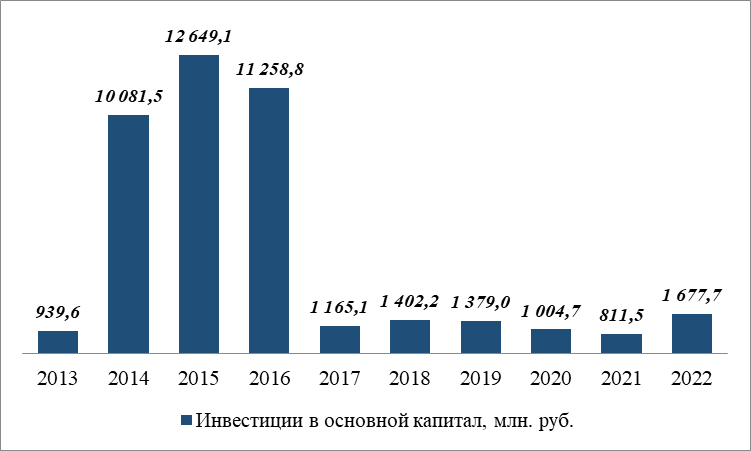 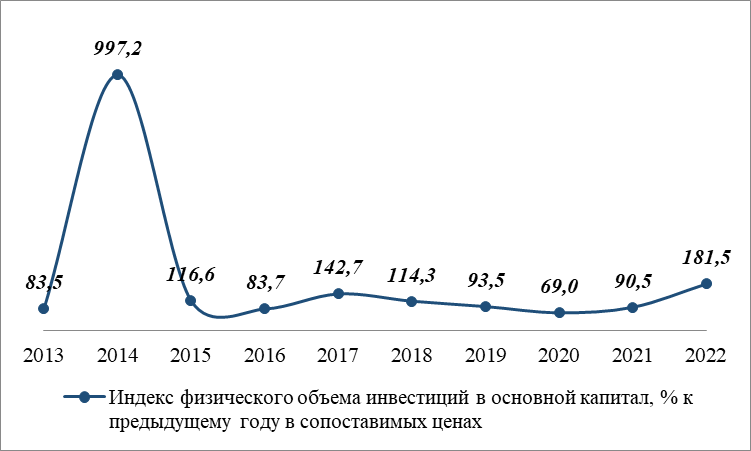 Рисунок 1.9.1 – Динамика инвестиций в основной капитал, индекса физического объема инвестиций в Березовском районе за период 2013–2022 гг.Источник: База данных показателей муниципальных образований [Электронный ресурс]. – Режим доступа: https://chelstat.gks.ru/data_base_mun; Отчеты главы Березовского района о результатах своей деятельности, деятельности администрации Березовского района за 2011-2022 годы. Дата обращения: 22.09.2023По величине сводного индекса показателя «Объем инвестиций в основной капитал (за исключением бюджетных средств) в расчете на 1 жителя» Березовский район занимает 19 место в Ханты-Мансийском автономном округе – Югре. На рис. 1.9.2 представлена динамика изменения данного показателя за период 2013–2022 гг. В 2022 году величина данного показателя составила 38 082 руб. на 1 жителя, что в 9,6 раза больше уровня 2013 года. Рисунок 1.9.2 – Динамика объема инвестиций в основной капитал (за исключением бюджетных средств) в расчете на 1 жителя в Березовском районе за период 2013–2022 гг.Источник: База данных показателей муниципальных образований [Электронный ресурс]. – Режим доступа: https://chelstat.gks.ru/data_base_mun; Отчеты главы Березовского района о результатах своей деятельности, деятельности администрации Березовского района за 2011–2022  годы. Дата обращения: 22.09.2023За период 2013–2022 гг. изменилась структура инвестиций в основной капитал (рис. 1.9.3). 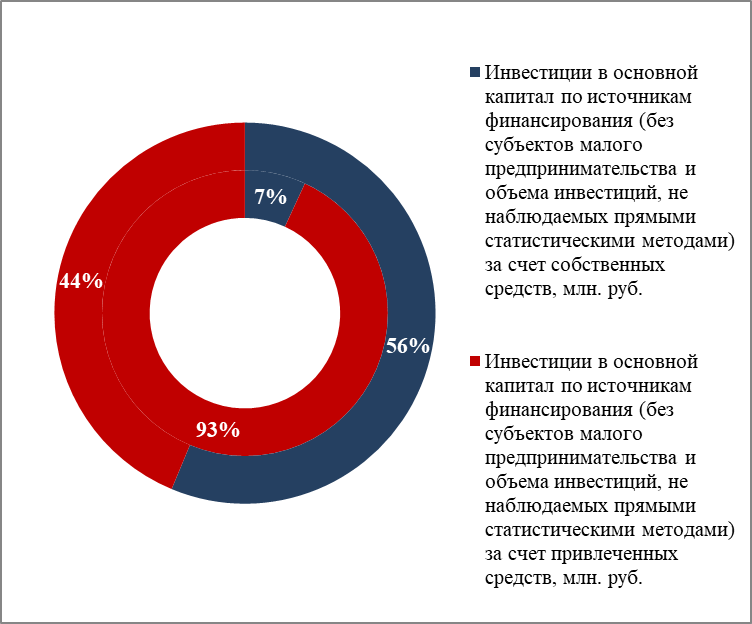 Рисунок 1.9.3 – Структура инвестиций в основной капитал по источникам финансирования в 2013, 2022 гг. (без субъектов малого предпринимательства)Источник: База данных показателей муниципальных образований [Электронный ресурс]. – Режим доступа: https://chelstat.gks.ru/data_base_mun; Отчеты главы Березовского района о результатах своей деятельности, деятельности администрации Березовского района за 2011–2022  годы. Дата обращения: 22.09.2023В 2013 году 93% инвестиций в основной капитал (без субъектов малого предпринимательства и объема инвестиций, не наблюдаемых прямыми статистическими методами) осуществлялось за счет привлеченных средств, и только 7% - за счет собственных. В 2022 году ситуация изменилась: 56% объема инвестиций осуществляется за счет собственных средств и 44% - за счет привлеченных. Это свидетельствует об изменении характера инвестиционной активности субъектов экономической деятельности в районе.Значительная доля инвестиций в Березовском районе (40% в 2022 году) осуществлялась за счет реализации государственных и муниципальных программ. В таблице 1.9.1 представлена динамика объема инвестиций, направляемых на такие программы. Таблица 1.9.1 – Динамика объема инвестиций в основной капитал, направляемых на реализацию государственных и муниципальных программ за счет всех источников финансирования в Березовском районе за период 2013 – 2022гг.Источник: База данных показателей муниципальных образований [Электронный ресурс]. – Режим доступа: https://chelstat.gks.ru/data_base_mun; Отчеты главы Березовского района о результатах своей деятельности, деятельности администрации Березовского района за 2011-2022 годы. Дата обращения: 22.09.2023За период 2013–2022 гг. объем инвестиций в основной капитал, направляемых на реализацию государственных и муниципальных программ увеличился на 74,43 млн. руб. (12,76 %) и составил в 2022 году 657,51 млн. руб.  При этом объем средств федерального бюджета возрос в 5,4 раза, средств бюджета муниципального образования – в 1,6 раза. Структура источников финансирования реализации государственных и муниципальных программ претерпела некоторые изменения. Так, в 2022 году 87,8% объема инвестиций в основной капитал осуществлялась за счет средств бюджета автономного округа (-7,5 п.п.), 9,9% - за счет бюджета Березовского района (+5,6 п.п.), 2,3% - за счет средств федерального бюджета (-1,91 п.п.).В целях притока инвестиций ежегодно актуализируется инвестиционный паспорт Березовского района, который способствует созданию имиджа территории Березовского района как места для благоприятных инвестиций, дающий инвесторам представление о конкурентных преимуществах территории, инвестиционном климате и инвестиционных возможностях района и является своеобразным путеводителем для деловых людей, потенциальных инвесторов, желающих установить экономические связи с Березовским районом. В условиях сегодняшних макроэкономических реалий требуется ориентация на активное привлечение внебюджетных источников финансирования, поиск новых форм взаимодействия с потенциальными инвесторами, создание для них максимально благополучных условий. Ежегодно для потенциальных инвесторов на территории района формируется реестр инвестиционных площадок. Информация об инвестиционных площадках и свободных инвестиционных объектах муниципального образования размещена на Инвестиционной карте Югры, на официальном сайте органом местного самоуправления Березовского района, информация об инвестиционном потенциале представлена в инвестиционном паспорте района.На официальном сайте органов местного самоуправления Березовского района размещен реестр инвестиционных проектов, предлагаемых к реализации на территории Березовского района. Сайт обеспечен эффективным каналом прямой связи инвесторов с руководством муниципалитета, а также с Уполномоченным по защите прав предпринимателей в Ханты-Мансийском автономном округе – Югре.На текущий момент администрацией района активно внедряется муниципальный инвестиционный стандарт, который обеспечит единый подход к сопровождению инвестиционных проектов, оптимизацию взаимодействия инвесторов и муниципальными властями при реализации инвестиционных проектов. Назначен инвестиционный уполномоченный муниципалитета – заместитель главы Березовского района, основная задача которого – решение вопросов, связанных с развитием и реализацией инвестиционной политики в районе, координация взаимодействия инвесторов с органами муниципальной власти. Принят регламент сопровождения инвестиционных проектов по принципу «Одного окна» на территории Березовского района для сопровождения инвестиционных проектов.  Действует Совет по инвестиционной политике Березовского района, определены должностные лица, ответственные за осуществление сопровождения инвестиционных проектов, реализуемых на территории Березовского района. Принят регламент сопровождения инвестиционных проектов по принципу «Одного окна» на территории Березовского района для сопровождения инвестиционных проектов. Действует Совет по инвестиционной политике Березовского района, определены должностные лица, ответственные за осуществление сопровождения инвестиционных проектов, реализуемых на территории Березовского района.Об улучшении инвестиционного климата так же свидетельствует сокращение сроков получения разрешительных документов (разрешение на строительство 4 рабочих дня, ГПЗУ – 7 рабочих дней), сроков оказания услуг, увеличение доли муниципальных услуг, оказываемых в электронном виде. По состоянию на 06.10.2023 года на территории района за счет бюджетных средств реализуются 8 инвестиционных проектов общим объемом инвестиций 3,7 млрд руб.В 2022 году продолжалась реализация за счет частных инвестиций инвестиционных проектов в рыбной отрасли, сфере туризма и ЖКХ:1. Приоритетный проект «Создание системы по добыче и переработке водных биологических ресурсов на территории западной части Ханты-Мансийского автономного округа – Югры на базе опорного рыбоперерабатывающего предприятия в г. Ханты-Мансийске», который направлен на создание производственного комплекса по глубокой переработке водных биоресурсов в г. Ханты-Мансийске, с производством по первичной переработке водных биологических ресурсов в пгт. Березово и Октябрьском районе, приемными пунктами в Белоярском, Ханты-Мансийском, Кондинском районах;2. Проект по организации «Визит-Центра «ЮграНеройка» с трансляцией исторического, экологопросветительского и этнографического потенциала восточного склона приполярного Урала с целью формирования привлекательного туристического, этнокультурного имиджа автономного округа и муниципального образования Березовский район (при поддержке Ханты-Мансийского автономного округа – Югры, центр открыт летом 2022г.);3. Проект технологического присоединения полигона ТКО к сетям (с. Саранпауль, п. Сосьва и с. Няксимволь), установка приборов учета электрической энергии (внедрение АИИС УЭ) д. Сартынья, новое строительство объектов электросетевого хозяйства в п. Сосьва и с. Саранпауль, а также переустройство ДЭС в с. Няксимволь, п. Сосьва, с. Ломбовож, д. Кимкъясуй. д.Сартынья, д. Анеева. Строительство расходного склада ГСМ в с. Саранпауль, устройство системы видеонаблюдения на территории парка ГСМ в с. Саранпауль. Проект реализуется за счет средств АО «Юграэнерго». Объем инвестиционных вложений в 2022 году составил 91,84 млн. руб.;– Создание точек учета электроэнергии, строительство сетей электроснабжения в пгт. Березово (электроснабжение средней школы по ул. Братьев Гурьяновых, жилых домов по ул. Молодежная, ул. Губкина, электроснабжения вспомогательного помещения, сооружение № 369), в с.Теги (ул. Таежная, 29, Молодежная, 8), в п. Светлый для ВОС, в п. Ванзетур, в п. Светлый, в с.Теги для электроснабжения площадки временного накопления отходов, создание РДГ в с.Теги., ТП для электроснабжения площадки временного накопления отходов в пгт. Игрим. в рамках инвестиционной программы АО «ЮРЭСК». Объем инвестиционных вложений в 2022 году составил 22,33 млн. руб.По состоянию на 20.10.2023 г. на территории Березовского района имеются 9 свободных инвестиционных объектов, 17 инвестиционных площадок (в том числе 14 – пригодных для жилищного строительства) площадью 6,94 га.Инвестиционные проекты, финансируемые за счет муниципальных программ, реализуются на принципах проектного управления. Березовский район принимает участие в реализации портфелей проектов, основанных на целевых моделях упрощения процедур ведения бизнеса, определенных перечнем поручений Президента Российской Федерации.Необходимо отметить, что направления инвестиций в Березовском районе ограничены, так как большая их часть направлена на две отрасли: социальная инфраструктура и ЖКХ. Барьером развития инвестиционного потенциала выступают неразвитые транспортная, инженерная, энергетические инфраструктуры, а также слабое внедрение инноваций.Инновационный потенциал района определен северной спецификой экономики и пространственным каркасом территории. Инновационно емкими являются возможные инвестиционные проекты по добыче полезных ископаемых с соблюдением экологических норм и применением энергосберегающих технологий бережливого производства: добыча россыпного и рудного золота, цеолитов, кварцевого концентрата; проекты развития лесопромышленного кластера, туризма, инфраструктурные проекты.Можно выделить следующие основные проблемы в реализации инвестиционной политики Березовского района:-  значительные инфраструктурные ограничения;- недополучение инвестиций потенциально привлекательными отраслями экономики;- небольшое количество крупных предприятий, которые могли бы осуществлять инновационную деятельность, инвестирование которой было бы эффективным;- дефицит собственных средств организаций для осуществления инвестиционной деятельности.1.10 Бюджет и межбюджетные отношенияЭффективное, ответственное и прозрачное управление муниципальными финансами Березовского района является базовым условием для устойчивого экономического роста и повышения уровня и качества жизни населения Березовского района. Бюджетная политика муниципального образования ориентирована на адаптацию бюджета и бюджетного процесса к сложившимся экономическим условиям с целью обеспечения финансовой устойчивости бюджетной системы Березовского района, реализацию национальных проектов и программ, охватывающих ключевые направления социально-экономического развития района.Решением Думы Березовского района от 22 декабря 2022 года № 171 «О бюджете Березовского района на 2023 год и плановый период 2023 и 2024 годов» утвержден бюджет Березовского района по доходам в размере 4 836, 63 млн. руб., по расходам 4 856,88 млн. руб. Стоит отметить, что с 2016 года бюджет Березовского района исполняется с профицитом, однако достигается это в результате неуклонного увеличения объема межбюджетных трансфертов, поступающих в форме дотаций и субвенций из бюджета округа.Доходы местного бюджета на душу населения в 2022 году составили 228 962 тыс. руб., что в 1,7 раза больше значения 2013 года. Динамика основных параметров бюджета Березовского района за период 2013–2022 годы представлена в таблице 1.10.1.Таблица 1.10.1 - Динамика изменения параметров консолидированного бюджета Березовского района за период 2013–2022 гг. Источник: Тюменьстат, https://72.rosstat.gov.ru/, https://berezovo.ru/activity/finance/byudzhet-dlya-grazhdan/ispolnenie-byudzheta.php Дата обращения: 22.09.2023В 2022 году в консолидированный бюджет Березовского района поступили доходы в сумме 5 195,2 млн. руб., плановые назначения исполнены на 98,4%. В сравнении с 2013 годом доходы бюджета выросли на 1 934 млн. руб. или в 1,6 раза. Расходы бюджета района в 2022 году составили 5 147,2 млн. руб., что выше уровня 2013 года на 1 394,2 млн. руб. или в 1,4 раза. В 2022 году наблюдался профицит бюджета в размере 47,9 млн. руб.В рейтинге муниципальных образований Ханты-Мансийского автономного округа – Югры по сводному индексу показателя «Доля налоговых и неналоговых доходов местного бюджета (за исключением поступлений налоговых доходов по дополнительным нормативам отчислений) в общем объеме собственных доходов бюджета муниципального образования (без учета субвенций)» Березовский район в 2022 году занял 21 (предпоследнее) место.Доля налоговых и неналоговых поступлений в консолидированный бюджет муниципального образования снизилась на 46,6 п.п. за период 2013 – 2022 гг. Наибольшую долю налоговых поступлений формирует налог на доходы физических лиц (более 77%), который в 2022 году составил 445,33 млн. руб. За анализируемый период доля налоговых доходов в структуре доходов бюджета снизилась более чем в 2 раза и к 2022 году составила 11,05% (в 2013 году – 20,16%). Крупными налогоплательщиками налога на доходы физических лиц, являются: ОАО «Газпром трансгаз Югорск», БУ «Березовская районная больница», БУ «Игримская районная больница», Филиал АО «Газпром» Южно-Уральское межрегиональное управление охраны АО «Газпром». Удельный вес отчислений НДФЛ данных организаций в общей сумме поступлений налога в бюджет района составляет 50,5%.Более 9% в налоговых доходах занимают налоги на совокупный доход, включающие упрощенную и патентные системы налогообложения, единый сельскохозяйственный налог. В 2022 году доля акцизов по подакцизным товарам, реализуемым на территории Березовского района, налога на имущество физических лиц, земельного налога увеличилась, а поступления от единого налога на вмененный доход для отдельных видов деятельности напротив - сократилась. В совокупности данные виды налоговых поступлений обеспечили 11,5 % налоговых поступлений в бюджет (рис. 1.10.1).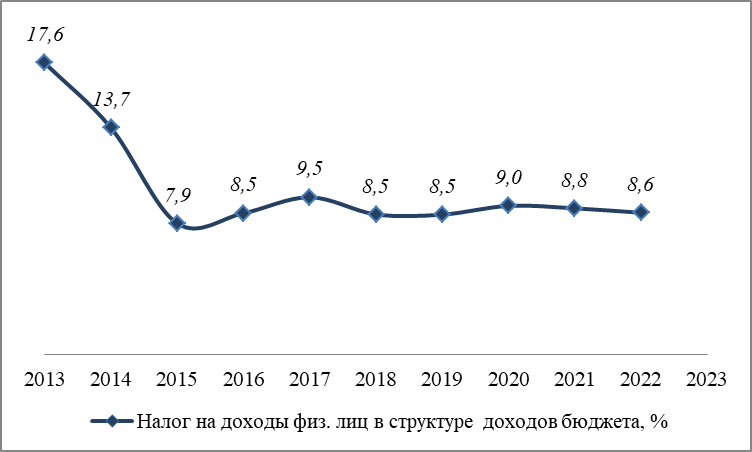 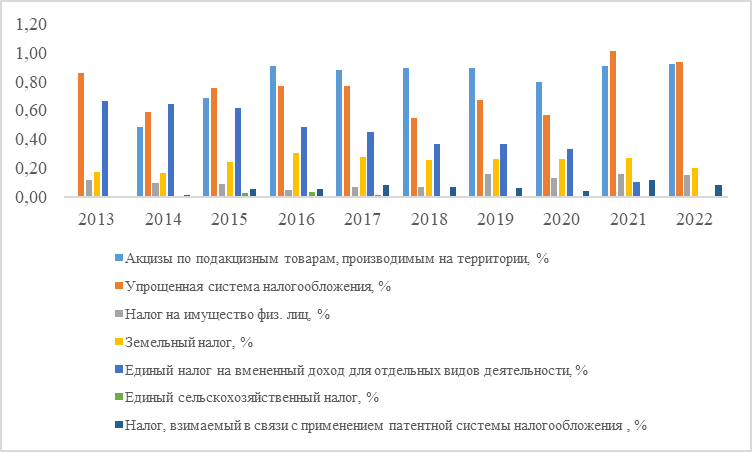 Рисунок 1.10.1 – Динамика доли налоговых поступлений в консолидированный бюджет Березовского района за период 2013–2022 гг.Источник: Тюменьстат, https://72.rosstat.gov.ru/, https://berezovo.ru/activity/finance/byudzhet-dlya-grazhdan/ispolnenie-byudzheta.php Дата обращения: 22.09.2023Неналоговые доходы в 2022 году составили 1,3% от общей структуры доходов бюджета Березовского района, тогда как в 2013 году на них приходилось 3,1% бюджетных доходов.Бюджетный потенциал Березовского района напрямую зависит от федеральной и региональной политики в сфере межбюджетных отношений. Основным источником доходов бюджета Березовского района являются безвозмездные поступления от других бюджетов бюджетной системы Российской Федерации, на долю которых в 2022 году пришлось 88,1% всех доходов (2013 год – 80,5%). Динамика и структура безвозмездных поступлений представлена в таблице 1.10.2.В 2022 году безвозмездные поступления от других бюджетов бюджетной системы Российской Федерации в консолидированный бюджет муниципального образования составили 4 557,83 млн. руб., что на 74,34 % больше, чем в 2013 году. Из них субсидии из бюджета Ханты-Мансийского автономного округа – Югры составили 830,93 млн. руб. (18,2%), субвенции – 2 033,79 млн. руб. (44,4%), дотации – 1 348,75 млн. руб. (29,64%).Таблица 1.10.2 – Безвозмездные поступления в бюджет Березовского района за период 2013–2022 гг.Источник: Тюменьстат, https://72.rosstat.gov.ru/, https://berezovo.ru/activity/finance/byudzhet-dlya-grazhdan/ispolnenie-byudzheta.php Дата обращения: 22.09.2023Таким образом, можно констатировать рост и без того крайне высокой зависимости бюджета муниципального образования от безвозмездных поступлений бюджетов всех уровней.  Основными приоритетами бюджетной политики муниципального образования в области расходов являются обеспечение сбалансированности бюджетной системы района, выявление и использование резервов для достижения планируемых результатов, эффективное расходование бюджетных средств.Расходы консолидированного бюджета Березовского района в 2022 году составили 5 147,24 млн. руб., что на 1 394,2 млн. руб. больше значения 2013 года (в 1,4 раза). Установленные плановые показатели бюджета на 2022 год исполнены на 96,42%. Структура расходов бюджета Березовского района за 2022 год представлена в таблице 1.10.3. Наибольшая доля расходов приходится на направления «Образование» (43,37%), «Жилищно – коммунальное хозяйство» (24,2%), «Общегосударственные вопросы» (15,88%). В совокупности эти три направления расходов составляют 83,45% всех расходов консолидированного бюджета Березовского района.Таблица 1.10.3 – Расходы консолидированного бюджета муниципального образования Березовского района по направлениям, 2022 г.Источник: Тюменьстат, https://72.rosstat.gov.ru/, https://berezovo.ru/activity/finance/byudzhet-dlya-grazhdan/ispolnenie-byudzheta.php Дата обращения: 22.09.2023В 2022 году финансирование национальных и региональных проектов осуществлялось в рамках муниципальных программ Березовского района, общий объем которых составил 376,93 млн. рублей. В Березовском районе реализовывалась 21 муниципальная программа, охватывающая среднесрочные и долгосрочные приоритеты, направления социальной политики и в социальной сфере. Доля расходов бюджета, формируемых на основе муниципальных программ, составляет 96,61%. Более 60% от общих расходов бюджета приходилось на финансирование трех муниципальных программ - «Развитие образования в Березовском районе» (43,2% совокупного бюджета муниципальных программ), «Жилищно-коммунальный комплекс в Березовском районе» (19,8%), «Совершенствование муниципального управления в Березовском районе» (7%).В 2022 году муниципальный долг района составил 108,53 млн. рублей. Структуру муниципального долга района составляют бюджетные кредиты, полученные из бюджета автономного округа на осуществление досрочного завоза продукции (товаров) в районы и населенные пункты на территории Ханты-Мансийского автономного округа – Югры с ограниченными сроками завоза.  В целях обеспечения эффективного исполнения программных мероприятий муниципальных программ органами местного самоуправления:- сформирована нормативная правовая база, регламентирующая порядок разработки и утверждения муниципальных программ;- определены приоритеты бюджетных расходов в соответствии со Стратегией социально – экономического развития Березовского района;- разработана система показателей (индикаторов), имеющих количественное выражение для мониторинга и оценки достижения поставленных целей в соответствии со спецификой района;- установлена взаимосвязь между ожидаемыми результатами реализации программ и объемами требуемых для этого ресурсов;- определена персональная ответственность за результаты реализации муниципальных программ;- определены методы постоянного контроля за ходом реализации программных мероприятий;- определен порядок контроля перераспределения средств между программными мероприятиями, введения дополнительных программных мероприятий в течение финансового года;- установлен более открытый и гласный по сравнению с другими методами порядок формирования, финансирования программ и ход их реализации.Это позволило:- обозначить более длительный горизонт планирования, сопоставимый со сроками отдачи и окупаемости инвестиций и позволяющий оценивать среднесрочные и долгосрочные социально-экономические эффекты;- установить системный подход к формированию комплекса взаимосогласованных по ресурсам и срокам мероприятий для достижения поставленных целей;- повысить обоснованность бюджетных расходов;- более эффективно распределять бюджетные средства между конкурирующими статьями расходов в соответствии с приоритетами муниципальной политики; обеспечивающих гибкость проводимой политики, и возможности быстрого реагирования на изменение условий реализации программы;- расширить самостоятельность и повысить ответственность получателей бюджетных средств;- повысить уровень прозрачности деятельности органов местного самоуправления, что способствует повышению доверия населения и привлечению инвесторов;- оперативно и эффективно корректировать программные мероприятия, обеспечивающие гибкость проводимой политики, и возможность быстрого реагирования на изменение условий реализации программы.Поскольку сохраняется высокая зависимость бюджета района от финансовой помощи из вышестоящего бюджета, эффективность существующей системы межбюджетных трансфертов обуславливает состояние муниципальных финансов. При условии ограниченности бюджетных ресурсов, основными задачами органов местного самоуправления в части социально-экономического развития, становятся - изыскание внутренних резервов для увеличения доходов бюджета и принятие мер по эффективности использования бюджетных ресурсов.Таким образом, основной целью развития системы управления муниципальными финансами является обеспечение сбалансированности бюджетной системы района, выявление и использование резервов для достижения планируемых результатов, эффективное расходование бюджетных средств, обеспечение равных условий для устойчивого исполнения расходных обязательств и повышение качества управления финансами в городских и сельских поселениях Березовского района. 1.11 Муниципальная собственность и эффективность ее использованияФормирование эффективной системы управления муниципальным имуществом в Березовском районе осуществляется в соответствии с мероприятиями муниципальной программы «Управление муниципальным имуществом в Березовском районе» (срок реализации - на период до 2030 года). Задачами муниципальной программы являются совершенствование системы управления муниципальным имуществом Березовского района и земельными ресурсами, а также приумножение объектов муниципальной собственности, повышение уровня технической обеспеченности муниципального района.Динамика стоимости муниципального имущества Березовского района представлена на рис. 1.11.1.Рисунок 1.11.1 – Динамика стоимости муниципального имущества Березовского района за период 2013–2022 гг.Источник: База данных показателей муниципальных образований [Электронный ресурс]. – Режим доступа: https://chelstat.gks.ru/data_base_mun; Отчеты главы Березовского района о результатах своей деятельности, деятельности администрации Березовского района за 2011–2022  годы. Дата обращения: 22.09.2023В 2022 году стоимость муниципального имущества Березовского района, с учетом имущества поселений составила 11 790,6 млн. рублей, в том числе стоимость имущества муниципального образования Березовский район составила 6 155,5 млн. рублей.В 2022 году действовало 32 договора аренды муниципального имущества Березовского района (2021 год – 40 договоров аренды), в том числе количество действующих договоров аренды, заключенных с субъектами малого и среднего предпринимательства – 17 единиц. Сумма доходов от сдачи в аренду муниципального имущества в 2022 году составила 10 192,1 тыс. рублей (2021 год – 13 040,70 тыс. рублей). Снижение арендных доходов к уровню прошлого года связано с предоставлением в 2022 году дополнительных мер имущественной поддержки предпринимательству в условиях внешнего санкционного давления.В рамках исполнения Плана первоочередных действий по обеспечению развития экономики Березовского района в условиях внешнего санкционного давления на 2022 год 8 арендаторам по 23 договорам аренды установлен льготный размер арендной платы с применением размера коэффициента корректировки в размере 0,5 и мораторий на начисление пени, штрафы, неустойки и иных санкций за просрочку платежей по договорам аренды муниципального имущества. Сумма предоставленных льгот составила 2 048,70 тыс. рублей. Рисунок 1.11.2 – Динамика доходов от передачи в аренду и продажи муниципального имущества Березовского района за период 2013–2022 гг.Источник: База данных показателей муниципальных образований [Электронный ресурс]. – Режим доступа: https://chelstat.gks.ru/data_base_mun; Отчеты главы Березовского района о результатах своей деятельности, деятельности администрации Березовского района за 2011–2022  годы. Дата обращения: 22.09.2023Передано в пользование социально ориентированным некоммерческим организациям 10 объектов недвижимого имущества муниципального образования Березовский район, общей площадью 2 243,0 кв. м. В области управления и распоряжения земельными участками за 2022 год заключено 43 договора аренды земельных участков: с юридическими лицами – 24, физическими лицами – 19.  Сумма доходов от продажи и аренды земельных участков составила 6 979,7 тыс. рублей, из них:- от передачи земельных участков в аренду 6 379,7 тыс. рублей;- от продажи земельных участков 600,0 тыс. рублей.Доля сданных в аренду субъектам МСП и организациям, образующим инфраструктуру поддержки субъектов малого и среднего предпринимательства, объектов недвижимого имущества, включенных в перечень муниципального имущества МО Березовский район для данной цели в общем количестве объектов недвижимого имущества, включенных в указанный перечень, планировалась на уровне 80%, фактически составила 100%.1.12 Инфраструктурный секторТранспортная инфраструктура. Транспортная инфраструктура является важной жизнеобеспечивающей системой, неразрывно связанной с нуждами населения района и автономного округа, работой предприятий и организаций промышленности, топливно-энергетического комплекса, сельского хозяйства и социальной сферы, которая относится к перечню социально значимых рынков услуг (обеспечение транспортной доступности жителей удаленных, труднодоступных населенных пунктов), определяющим фактором развития экономики территории Березовского района. Развитие современной транспортной инфраструктуры, повышение доступности и безопасности услуг транспортного комплекса для населения Березовского района осуществляется посредством реализации муниципальной программы «Современная транспортная система Березовского района».В условиях значительной удаленности от основной полосы расселения Урала и Западной Сибири огромную роль для развития района играет уровень развития транспортного комплекса, который представлен воздушным, водным, автомобильным транспортом.Перевозки носят ярко выраженный сезонный характер: в зимний период - по автозимникам, в летний период - водным транспортом. Единственный вид транспорта, осуществляющий перевозки круглогодично – авиационный, который является самым затратным как для населения, так и для муниципального бюджета. Данная транспортная схема сложилась из-за отсутствия в Березовском районе круглогодичных автомобильных дорог с твердым покрытием, железнодорожных путей между населенными пунктами. Березовский район отнесен к отдаленным и труднодоступным территориям Югры.В 2022 году в связи с увеличением уровня цен и тарифов произошло замедление мобильного потока населения. Общий объем перевезенных пассажиров между поселениями в границах Березовского района сократился по сравнению с 2013 годом на 13 191 человека (- 38%). По отношению к 2021 году пассажиропоток сократился на 5,54% и составил 21 470 человек в 2022 году (рис. 1.12.1).Темпы роста расходов транспортных предприятий значительно превышают темпы роста доходов. Компенсировать убытки, обеспечивать доступность для населения, надежность и безопасность основных социально значимых маршрутов, с целью сохранения объемов перевозок в грузовом и пассажирском сегментах позволяет поддержка транспортной отрасли путем предоставления субсидий на возмещение недополученных доходов предприятиям автомобильного, воздушного и водного транспорта по межмуниципальным маршрутам. Рисунок 1.12.1 – Динамика пассажиропотока между поселениями в границах Березовского района за период 2013–2022 гг., чел.Источник: База данных показателей муниципальных образований [Электронный ресурс]. – Режим доступа: https://72.rosstat.gov.ru/ofstat_xmao; Ежегодные отчеты главы Березовского района о результатах своей деятельности, деятельности администрации Березовского района за 2017–2022 годы. Дата обращения: 22.09.2023Субсидирование пассажирских перевозок в соответствии с мероприятиями муниципальной программы «Современная транспортная система Березовского района» позволяет сохранить существующую сеть социально значимых маршрутов, обеспечить транспортную доступность населения национальных поселков и сельских поселений. Общий объем денежных средств, предусмотренный на реализацию муниципальной программы в 2022 году, составил 203,95 млн. рублей, освоение финансовых средств составило 87,16%.В 2022 году общий объем денежных средств, предусмотренный на реализацию муниципальной программы, для субсидирования пассажирских перевозок всеми видам транспорта увеличился на 37,4% и составил 164 749,47 тыс. рублей, что обусловлено высоким уровнем затрат на организацию транспортных перевозок (табл. 1.12.1). Всего с 2013 года объем субсидий увеличился на 14,15%.Водный транспорт. Наибольший объем перевозок (52,2%) приходится на водный транспорт в летний период, являющийся наиболее привлекательным и доступным для широкого круга потребителей услуг. Перевозки осуществляются водным транспортом общего пользования по регулируемым тарифам. Перевозки в период навигации осуществляло АО «Северречфлот» в границах Березовского района теплоходами «Линда». Таблица 1.12.1 - Динамика показателей по организации пассажирских перевозок между поселениями в границах Березовского района за период 2013–2022 гг.Источник: База данных показателей муниципальных образований [Электронный ресурс]. – Режим доступа: https://72.rosstat.gov.ru/ofstat_xmao; Ежегодные отчеты главы Березовского района о результатах своей деятельности, деятельности администрации Березовского района за 2017-2022 годы. Дата обращения: 22.09.2023Перевозка автомобилей и грузов в летнее время по маршруту Березово – Приобъе – Березово осуществляется на паромах ООО «Лана», по маршруту Нижние Нарыкары – Приобъе – Нижние Нарыкары осуществляется на паромах ООО «Нанттекс», ИП Яковлев В.В.Количество портов – 2 (Березово, Игрим); пристаней – 9 (Теги, Ванзетур, Шайтанка, Сартынья, Сосьва, Ломбовож, Саранпауль, Анеева). Имеется два грузовых причала в пгт. Березово и сп. Саранпауль. С 2021 года функционирует авторечвокзал в пгт. Березово.В 2022 году выполнен 331 рейс, по сравнению с 2021 годом снижение составило 1,49% или 5 рейсов (2021 год – 336 рейсов), перевезено 11 215 пассажиров, снижение к 2021 году составило 7,76% или 944 пассажира. Загрузка сократилась и составила 33,9 человек на 1 рейс против 36,2 человека в 2021 году.Размер субсидии на возмещение недополученных доходов предприятия на перевозку пассажиров в 2022 году увеличился на 77,77% по сравнению с 2021 годом и составил 55 047,36 тыс. рублей. Увеличение объема субсидии обусловлено вводом в эксплуатацию авторечвокзала в пгт. Березово.Воздушный транспорт. Воздушный транспорт обеспечивает доставку пассажиров, почты и грузов в населенные пункты, удаленные от речных магистралей. На долю авиационного транспорта приходится 40,2% от общего объема перевозок.В Березовском районе действует 10 посадочных площадок: Ванзетур, Няксимволь, Сосьва, Теги, Саранпауль, Светлый, Приполярный, Хулимсунт, Игрим, Березово. Перевозки пассажиров воздушным транспортом на территории Березовского района в 2022 году осуществляло АО «ЮТэйр – Вертолетные услуги» - вертолетами МИ-8Т. Из аэропорта Березово осуществляется внешнее воздушное сообщение самолетами Ан-24 на Тюмень, Ханты-Мансийск, Нижневартовск, Сургут, Белоярский, вертолетами МИ-8Т на Сергино, Белоярский, Советский, Нумто.Аэропортовое обслуживание на посадочных площадках в пгт. Березово, пгт. Игрим и с. Саранпауль осуществляет АО «Аэропорт Сургут».Всего в отчетном периоде по району выполнено 317 рейсов, по сравнению с предыдущим годом, увеличение составило 10,07% или на 29 рейсов, перевезено 8 631 пассажир, увеличение к уровню 2021 года на 1,19%, или на 102 пассажира. Загрузка сократилась и составила 27,2 человека в 2022 году против 29,6 человека в 2021 году.Размер субсидии на возмещение недополученных доходов предприятиям на перевозку пассажиров увеличился на 26,28% по сравнению с 2021 годом и составил 105 596,00 тыс. рублей. Увеличение размера субсидии связано с ростом затрат на содержание взлетно-посадочной полосы, а также увеличением стоимости летного часа.Автомобильный транспорт. Альтернативным видом транспорта в зимний период времени, является автомобильный. Территория Березовского района имеет островную изолированность, отсутствуют дороги круглогодичного использования. В зимнее время прокладывается сеть дорог (зимников), связывающих населенные пункты района с выходом на железнодорожную станцию Приобье. Автомобильные перевозки по дорогам зимнего пользования в границах Березовского района (период оказания услуги с января по апрель 2022 года) осуществляло ООО «Автотранспортное предприятие» (г. Белоярский). С декабря 2022 года перевозки по дорогам зимнего пользования в границах Березовского района осуществляет ИП Зайцев С.В. (г. Сургут). Они составляют 7,6% от общего пассажиропотока, что обусловлено использованием личного и «попутного» транспорта, услуг междугороднего такси. В 2022 году было перевезено 1 624 пассажира, что на 20,4% или на 416 человек меньше аналогичного периода 2021 года (2 040 человека). Выполнено 228 рейсов, что на 42 рейса меньше уровня 2021 года (270 рейсов). Средняя загрузка на один рейс в 2022 году - 7 человек, что соответствует уровню 2021 года (2021 год – 7 чел.). Размер субсидии на возмещение недополученных доходов предприятию по перевозке пассажиров составил 4 106,10 тыс. рублей, что на 22,55% или на 1 195,60 тыс. рублей меньше, чем в 2021 году (5 301,70 тыс. рублей).За прошедшие десять лет общий объем пассажиропотока, равно как и количество выполненных рейсов всеми видами транспорта, сократился на одну треть. Объемы пассажирских перевозок в Березовском районе демонстрируют нисходящий тренд с 2015 года в связи со следующими факторами:по авиационным перевозкам – рост авиационных тарифов и снижение рейсовой загрузки;по речным перевозкам – сокращения срока навигационного периода;по автомобильным перевозкам – развитие услуг такси, в том числе междугороднего, увеличение количества личных транспортных средств граждан.Общая протяженность автомобильных дорог общего пользования на территории Березовского района в 2022 году составила 233,70 км, в том числе с твердым покрытием 162,20 км, соответственно плотность дорог с твердым покрытием достигла 18,41 км путей на 10 000 кв. м. территории.В 2022 году произошло сокращение доли протяженности автомобильных дорог общего пользования местного значения, не отвечающих нормативным требованиям, в общей протяженности автомобильных дорог общего пользования местного значения до 21,70%, что обусловлено сокращением общей протяженности автомобильных дорог Березовского района, не отвечающих нормативным требованиям до 50,71 км. Положительная динамика связана с проведением мероприятий по ремонту и реконструкции автомобильных дорог общего пользования местного значения Березовского района в рамках последовательной реализации Подпрограммы 4 «Дорожное хозяйство» муниципальной программы «Современная транспортная система Березовского района» (рис. 1.12.2).Рисунок 1.12.2 – Динамика протяженности автомобильных дорог общего пользования местного значения, не отвечающих нормативным требованиям в Березовском районе за период 2013–2022 гг.Источник: База данных показателей муниципальных образований [Электронный ресурс]. – Режим доступа: https://72.rosstat.gov.ru/ofstat_xmao; Ежегодные доклады главы Березовского района о достигнутых значениях показателей для оценки эффективности деятельности органов местного самоуправления Березовского район за 2017–2022 гг. Дата обращения: 22.09.2023Сокращению показателя доли протяженности автомобильных дорог, не отвечающих нормативным требованиям до 21,70%, в 2022 году способствовало реализация мероприятий муниципальной программы, в рамках которых выполнен ремонт автомобильных дорог, в том числе по годам: 2018 г. – 1 010 км.; 2019 г. -  5 365 км.; 2020 г. – 4 077 км.;  2021 г. – 8 668 км.; 2022 г. – 1 865 км.Созданный в муниципальном образовании «дорожный фонд» позволяет обеспечивать дорожное хозяйство надежным источником финансирования обновления и развития сети автомобильных дорог. Расходы дорожного фонда в 2022 году увеличились по сравнению с 2013 годом на 22,52 млн. руб. и составили 87,52 млн. руб. В районе введено в эксплуатацию здание «Авторечвокзала» в пгт. Березово. Данный объект позволит улучшить качество обслуживания и увеличить ассортимент предоставляемых услуг не только жителям Березовского района, но и соседнего Ямало-Ненецкого автономного округа. Выполнены работы по ремонту взлетно-посадочной полосы в пгт. Березово и заключен государственный контракт на разработку проектно-сметной документации на капитальный ремонт металлической и грунтовой взлетно-посадочных полос; заключен трехлетний контракт с АО «Северавтодор» на строительство официальных автозимников «Хулимсунт – Агириш» и «Игрим – Светлый» общей протяженностью 214 км. (2022г.).В рамках реализации муниципальной программы «Современная транспортная система Березовского района» выполнено и продолжается строительство следующих инфраструктурных объектов:- приобретено и установлено модульное здание для ожидания пассажиров на вертолетной площадке в п. Приполярный (2021г.);- заключен муниципальный контракт на выполнение проектно-изыскательских работ по объекту: «Реконструкция автодороги по ул. Чкалова с заменой участка газопровода низкого давления в пгт. Березово». Срок проведения работ 2023 год.По сводному индексу показателя эффективности «Доля протяженности автомобильных дорог общего пользования местного значения, не отвечающих нормативным требованиям, в общей протяженности автомобильных дорог общего пользования местного значения» в рейтинге муниципальных образований Ханты-Мансийского автономного округа – Югры, с учетом среднего темпа роста показателя эффективности, Березовский район занял предпоследнее место, опустившись с 19 места в 2018 году на 21 место в 2022 году.В рейтинге муниципальных образований Ханты-Мансийского автономного округа – Югры по доли населения, проживающего в населенных пунктах, не имеющих регулярного автобусного и (или) железнодорожного сообщения с административным центром муниципального района, в общей численности населения Березовский район занимает последнее 22 место, имея максимально значение показателя – 100%.Проекты в строительстве, реконструкции, капитальном ремонте и ремонте автомобильных дорог, развитии транспортной инфраструктуры, предусмотренные Стратегией социально – экономического развития муниципального образования, находящиеся в стадии приостановки:- строительство автомобильной дороги Молодежная – Королева - Топчева в пгт. Игрим. Выполнена проектно-сметная документация. Сроки проведения строительных работ будут установлены в соответствии с государственными программами Ханты-Мансийского автономного округа – Югры;- строительство автодороги по ул. Воеводская в пгт. Березово. Выполнено проектирование (протяженность 520 метров). Сроки проведения строительных работ будут установлены в соответствии с государственными и муниципальными программами;- реконструкция автомобильных дорог в пгт. Березово по ул. Лютова, ул. Шнейдер, ул. Дуркина. Запланирована разработка проектно-сметной документации. Сроки проведения работ 2024–2026 гг.;- проведение проектно-изыскательских работ по объекту «Взлетно-посадочная полоса в пгт. Березово». В связи с реализацией плана мероприятий по передаче объектов, задействованных в работе посадочных площадок в пгт. Березово, пгт. Игрим, в собственность Ханты-Мансийского автономного округа – Югры, мероприятие по проведению проектно-изыскательских работ для строительства взлетно-посадочной полосы в пгт. Березово исключено из муниципальной программы «Современная транспортная система Березовского района»;- проведение дноуглубительных работ на реке Северная Сосьва (акватория авторечвокзала в пгт. Березово). Сроки проведения строительных работ будут установлены в соответствии с государственными и муниципальными программами.Рельефные особенности, климатические условия, удаленность от федеральных трасс, некомпактность проживания населения, являются основной проблемой транспортной доступности территории, и как следствие сдерживают социально-экономическое развитие муниципального района.В современных условиях одним из основных элементов развития деловой активности района является реализация крупных инфраструктурных проектов, таких как строительство автомобильных круглогодичных дорог. В условиях бюджетных ограничений, единственным инструментом развития транспортной инфраструктуры, в связи с высокой капиталоемкостью проектов является использование механизмов государственно-частного партнерства, в рамках которых на территории Березовского района в долгосрочной перспективе рассматривается строительство автомобильных дорог «пгт. Березово – пгт. Игрим» и «пгт. Приобъе – пгт. Игрим». Получено положительное заключение государственной экспертизы для строительства автомобильной дороги «пгт. Приобъе – пгт. Игрим».Дальнейшая реализация мероприятий по строительству, реконструкции, капитального ремонта автомобильных дорог муниципальной программы «Современная транспортная система Березовского района» будет способствовать обеспечению доступности и повышению качества транспортных услуг, развитию транспортной инфраструктуры в соответствии с потребностями населения и субъектов экономической деятельности.С целью сохранения объемов перевозок в грузовом и пассажирском сегментах администрации района необходимо обеспечивать поддержку транспортной отрасли путем предоставления субсидий на возмещение недополученных доходов предприятиям автомобильного, воздушного и водного транспорта по межмуниципальным маршрутам.Таким образом, обеспечение опережающего развития транспортной отрасли по отношению к другим отраслям экономики постепенно будет влиять на снижение инфраструктурных ограничений, увеличение мобильности населения, что позволит создать условия для повышения доступности и качества транспортных услуг, обеспечивая формирование интегрированного рынка труда, рекреационно-досугового кластера, обеспечивая рост экономической интеграции в Березовском районе, повышение роли района в транспортной системе Ханты-Мансийского автономного округа – Югры.Связь, информационные и коммуникационные технологии. Связь является перспективной и динамично развивающейся отраслью Березовского района, обладающей потенциалом долгосрочного экономического роста. На территории насчитывается 8 компаний, оказывающих услуги электросвязи, основным из которых является ПАО «Ростелеком». Монтированная емкость телефонных станций в отчетном периоде составляет 7 единиц на 6 240 номеров (в среднем 1 номер на 3 человека), из них задействовано 2 870 номеров или 45,99% от общего монтированного объема.В районе осуществляют деятельность операторы телефонной связи:- стационарной связи: ПАО «Ростелеком»;- сотовой связи: «Т2Мобайл», «БиЛайн», «Мегафон», ПАО «МТС», ТГ «Мотив», «Yota».Конкретизация деятельности операторов сотовой связи в населенных пунктах Березовского района представлена в таблице 1.12.2.Таблица 1.12.2 – Деятельность операторов телефонной связи в Березовском районе, 2022г.Продолжение таблицы 1.12.2Источник: Итоги социально-экономического развития Березовского района за 2018-2022гг. Дата обращения: 22.09.2023Одним из наиболее востребованных видов связи у населения территории является услуга широкополосного доступа в сеть Интернет. Компанией ООО «Сеть» выполнено строительство отвода магистральной волоконной оптической лини связи до с. Саранпауль, п. Сосьва, д. Ломбовож, с. Няксимволь, п. Светлый, п. Приполярный, д. Хулимсунт, пгт. Березово, пгт. Игрим, д. Шайтанка, п. Ванзетур, д. Анеева. В перспективе до 2036 года запланировано проведение ВОЛС в с. Теги, п. Устрем, д. Пугоры.К волоконной оптической линии связи подключены 10 населенных пунктов Березовского района (табл. 1.12.3).  Таблица 1.12.3 – Населенные пункты Березовского района, подключенные к волоконной оптической линии связи, 2022г.Источник: Итоги социально-экономического развития Березовского района за 2018-2022гг. Дата обращения: 22.09.2023Общее число населенных пунктов Березовского района, обеспеченных выходом в сеть Интернет, увеличилось с 16 в 2013 году до 21 в 2022 году, что позволило увеличить объем и скорость получения информации, просмотр видеоматериалов, фильмов в режиме онлайн, внедрить цифровое телевидение через интернет связь.С целью формирования информационного пространства на основе использования информационных и телекоммуникационных технологий для повышения качества жизни граждан в Березовском районе реализуется муниципальная программа «Цифровое развитие Березовского района». В 2022 году объем финансирования мероприятий программы, предусмотренных бюджетом, составил 3,5 млн. руб. Процент исполнения составил 93%. В рамках федерального проекта «Информационная инфраструктура» национальной программы «Цифровая экономика Российской Федерации» компанией ООО «Сеть» завершены работы по подключению к широкополосному доступу (ШПД) сети Интернет социально значимых объектов в населенных пунктах Анеева и Кимкъясуй Березовского района. Доля домохозяйств, имеющих широкополосный доступ к сети Интернет в 2022 году, составила 99,80%. В 2022 году запущен новый проект - «зеленое ИТ – стойбище» для нужд национальной родовой общины КМНС «Рахтынья» (п. Сосьва) и промысловиков, удаленно занимающихся традиционными видами деятельности (рыбаки, охотники). Выполнена установка точки интернет-связи высокого качества и солнечной станции для обеспечения бесперебойной работы оборудования, которая позволяет организовать слаженную работу общины.В рамках данного проекта Департаментом информационных технологий Ханты – Мансийского автономного округа – Югры (государственная программа «Устойчивое развитие коренных малочисленных народов Севера»), проведены работы по установке точек доступа к сети Интернет в населенных пунктах, включенных в перечень мест традиционного проживания и традиционной хозяйственной деятельности коренных малочисленных народов Севера (скорость подключения для каждой точки до 12 Мбит/c): д. Кимкьясуй, д. Сартынья, д. Нерохи, д. Усть-Манья, д. Анеева, п. Устрем и д. Пугоры.Эфирную наземную цифровую трансляцию 20 общероссийских обязательных общедоступных телеканалов и радиоканалов в формате DVB-T2 на территории Березовского района ведет Федеральное государственное унитарное предприятие «Российская телевизионная и радиовещательная сеть» (РТРС).На территории Березовского района осуществляют свою деятельность 9 цифровых радиотелевизионных станций ФГУП «РТРС», транслирующих цифровое вещание в формате DVB-T2 (20 программ) в постоянном режиме в населенных пунктах: пгт. Березово, пгт. Игрим, п. Ванзетур, п. Светлый, п. Сосьва, д. Хулимсунт, с. Саранпауль, п. Приполярный, с. Няксимволь. Охват домохозяйств в 2022 году составил 94%. В остальных населенных пунктах Березовского района цифровое вещание в формате DVB-T2 транслируется через спутниковое оборудование.В 2022 году сохранилась динамика развития официального веб-сайта органов местного самоуправления Березовского района. Статистика посещений официального сайта в 2022 году – 164 921 посещений. В 2022 году было зарегистрировано 17 582 посетителя, из них 1304 – новых посетителей. Ежедневно, в среднем, сайт посещают 450 человек. Актуализировано 127 разделов официального сайта, вновь создано 13.Для обсуждения проблемных вопросов проводятся Интернет-опросы населения. Всего в 2022 году проведено 23 Интернет – опроса. Созданы и работают группы в популярных социальных сетях: «Одноклассники», «ВКонтакте».Основная проблема развития информационных и коммуникационных технологий связана с наличием перебоев и ограничений в работе информационно-коммуникационных систем на труднодоступных и отдаленных территориях района ввиду их удаления от основных магистральных линий связи. В связи с чем необходимо осуществлять дальнейшее развитие информационно-коммуникационных систем связи в Березовском районе, обеспечивая постоянную и бесперебойную работу ИКТ систем.Жилищно-коммунальное хозяйство. Уровень предоставляемых услуг и стабильность работы жилищно-коммунального комплекса и электроэнергетики оказывают непосредственное влияние на качество жизни населения и развитие экономики Березовского района. Поэтому особую важность имеет повышение качества и надежности предоставления жилищно-коммунальных услуг, повышение эффективности использования топливно-энергетических ресурсов, обеспечение потребителей надежным и качественным электроснабжением, сдерживание роста тарифов на коммунальные ресурсы, повышение энергоэффективности в бюджетной и жилищной сферах. Решение этих задач предусмотрено муниципальной программой Березовского района «Жилищно-коммунальный комплекс в Березовском районе» на период до 2030 года. В 2022 году объем финансирования мероприятий программы, предусмотренных бюджетом, составил 979,4 млн. руб. Процент исполнения составил 97,0%.Создание комфортной городской среды на территории Березовского района возложено на муниципальную программу «Формирование современной городской среды в Березовском районе». Объем финансирования мероприятий программы, предусмотренных бюджетом в 2022 году - 22,5 млн. руб. Процент исполнения составил 100,0%.Доля жилищно-коммунального хозяйства в общих расходах консолидированного бюджета Березовского района остается стабильно высокой. По состоянию на 01 января 2023 года она увеличилась до 24,20%, что в денежном выражении составляет 1 245,55 млн. рублей.В 2022 году деятельность по оказанию жилищно-коммунальных услуг в районе осуществляли 14 организаций (в 2013 году – 12 организаций): МУП ЖКХ гп. Березово, Игримское МУП «Тепловодоканал», Саранпаульское МУП ЖКХ, ООО Коммерческая фирма «Кедр», ООО «Светловское коммунальное эксплуатационное управление», ООО «ЖЭУ – Березово», ТСЖ «Титаник» (пгт. Игрим), МУП «Теплосети Березово», МУП «Теплосети Игрим», МУП «Теплосети Саранпауль», ТСН в пгт. Березово, ИП Чепурнов Н.Н. ООО «Игримстрой», МУП «Пунга».Жилищный фонд Березовского района по состоянию на 1 января 2022 года составил 714,3 тыс. кв. м. Снижение показателя 2022 года отражает замедление темпов строительства жилья в районе в связи с геополитической напряженностью и сложной транспортной доступностью (рис. 1.12.3). Рисунок 1.12.3 – Показатели жилищного фонда Березовского района за период 2013–2022 гг.Источник: О сводном докладе Ханты-Мансийского автономного округа - Югры о результатах мониторинга эффективности деятельности органов местного самоуправления городскихокругов и муниципальных районов Ханты-Мансийского автономного округа - Югры за 2018-2022 гг. Дата обращения: 22.09.2023Обеспеченность жильем на душу населения составляет 31,6 кв. м. (в среднем по округу – 22,2 кв. метра).В рейтинге муниципальных образований Ханты – Мансийского автономного округа - Югры Березовский район по сводному индексу показателю «Общая площадь жилых помещений, приходящаяся в среднем на одного жителя» опустился с 1 места в 2018 году на 12 место в 2022 году. Доля ветхого и аварийного жилищного фонда Березовского района в 2022 году составила 10,79% от общей площади жилья или 77,1 тыс. кв. м., в том числе аварийного 37,60 тыс. кв. м., ветхого – 39,50 тыс. кв. м. Общая доля непригодного жилья в 2022 году сократилась по сравнению с 2013 годом на 1,87%. Вместе с тем доля аварийного жилья в общей площади жилых помещений увеличилась 1 0,76% в 2013 году до 5,27% в 2022 году (табл.1.12.4).Таблица 1.12.4 - Состояние жилищного фонда Березовского района за период 2013–2022 гг. (тыс.кв.м.)Источник: Итоги социально-экономического развития Березовского района за 2018-2022гг. Дата обращения: 22.09.2023В рейтинге муниципальных образований по площади ветхого и аварийного жилищного фонда на 1000 человек населения Березовский район в 2022 году занял 19 место против 18 места в 2018 году.В 2022 году общая площадь вводимого жилья составила 6,815 тыс. кв. м. Введено в эксплуатацию 66 домов, в том числе 6 многоквартирных и 60 индивидуальных жилых домов. На улучшение жилищных условий жителей Березовского района в 2022 году направлено 185,4 млн. рублей. Улучшены жилищные условия 51 семьи.В целях реализации регионального проекта «Обеспечение устойчивого сокращения непригодного для проживания жилищного фонда» национального проекта «Жилье и городская среда» в рамках мероприятия «Приобретение жилья, выплата возмещения за изымаемую недвижимость» подпрограммы «Содействие развитию жилищного строительства» муниципальной программы «Развитие жилищной сферы в Березовском районе» заключено:- 4 муниципальных контракта на строительство 4 жилых помещений на общую сумму 8,2 млн. рублей;- 17 соглашений об изъятии недвижимости для муниципальных нужд и выплачено возмещения на общую сумму 7,6 млн. рублей; - 16 муниципальных контрактов по приобретению готовых жилых помещений.Доля населения, получившего жилые помещения и улучшившего жилищные условия в 2022 году, в общей численности населения, состоящего на учете в качестве нуждающегося в жилых помещениях, составила 13,6%. На территории района действуют: - 9 водоочистных сооружений (3 – пгт. Березово, 1 – пгт. Игрим, 1 – п. Ванзетур, 1 – с. Саранпауль, 1 – п. Сосьва, 1 – п. Приполярный, 1 – д. Хулимсунт), производительностью 10 695,00 куб. м в сутки, из них 7 муниципальных водоочистных сооружений производительностью 5 995,000 куб.м в сутки, 2 ведомственных ОАО «Газпром» производительностью 4 700,00 куб.м в сутки;- 5 канализационных очистных сооружений (пгт. Березово, пгт. Игрим, д. Хулимсунт, п. Светлый, п. Приполярный), производительностью 7 500,00 куб. м. в сутки, из них 2 муниципальных канализационных очистных сооружения производительностью 5 400,00 куб. м. в сутки, 3 ведомственных канализационных очистных сооружения ОАО «Газпром» производительностью 2 100,00 куб. м. в сутки.Основным источником питьевого и хозяйственно-бытового водоснабжения населенных пунктов являются подземные воды. Обеспеченность населения услугой централизованного водоснабжения в целом по Березовскому району в 2022 году составила 77,6%, системой централизованного водоотведения – 64,8% (табл. 1.12.5).Таблица 1.12.5 – Показатели обеспеченности жилищного фонда Березовского района за период 2013–2022 гг.Источник: Итоги социально-экономического развития Березовского района за 2018-2022гг. Дата обращения: 22.09.2023Доступность и качество питьевой воды определяют здоровье населения и качество жизни. Обеспечение населения чистой водой оказывает непосредственное влияние на снижение смертности и увеличение продолжительности жизни, а также является приоритетным направлением политики социально-экономического развития России и Ханты-Мансийского автономного округа – Югры.Основной проблемой водопроводных сетей является загрязнение питьевой воды продуктами коррозии трубопроводов. В замене нуждается 38,9% уличной водопроводной сети. Высокий износ сетей становится результатом высокой аварийности. Качество сырой воды подземных источников не соответствует нормативным требованиям, предъявляемым к питьевой воде. Водопроводные очистные сооружения сконцентрированы в крупных поселках, во многих сельских населенных пунктах полностью отсутствуют станции водоподготовки, 15 населенных пунктов района, не имеют водопроводов и 18 не снабжены канализационными сетями. Мощность очистных сооружений канализации не соответствует мощности водопроводов (табл. 1.12.6). В замене нуждается 41,8% уличной канализационной сети.Таблица 1.12.6 – Показатели мощности водопроводов и очистных сооружений Березовского района за период 2013–2022 гг.Источник: Итоги социально-экономического развития Березовского района за 2018-2022гг. Дата обращения: 22.09.2023В 2022 году на капитальный ремонт систем теплоснабжения, водоснабжения направлено 7 884,4 тыс. рублей, привлечено средств из бюджета автономного округа 6 645,5 тыс. рублей.В рамках реализации мероприятий муниципальной программы «Жилищно-коммунальный комплекс в Березовском районе» с целью содействия строительству и реконструкции объектов жилищно-коммунального комплекса района выполнено строительство инженерных сетей к многоквартирному жилому дому по ул. Транспортная, д. 33 в пгт. Игрим, для реализации услуг по выработке тепловой энергии приобретена блочно-модульная котельная на 9 МВт в пгт. Березово и передана в хозяйственное ведение в МУП «Теплосети Березово». В целях модернизации объектов коммунального комплекса в 2022 году продолжена работа по объекту «Расширение канализационных очистных сооружений до 2000 м3/сут в пгт. Березово». Получено положительное заключение государственной экспертизы проверки достоверности определения сметной стоимости. Срок начала строительно-монтажных работ 2024 год. Для улучшения качества питьевой воды в пгт. Березово запланировано строительство новых водоочистных сооружений в рамках реализации государственной программы Ханты – Мансийского автономного округа – Югры «Строительство».В связи с ненормативной работой очистных сооружений, необходима дальнейшая реконструкция канализационных очистных сооружений в населенных пунктах Березовского района.Энергетическая сектор Березовского района состоит из централизованной и децентрализованной зон электрогенерации, которые обслуживают АО «ЮРЭСК» и АО «Юграэнерго» соответственно. Система электроснабжения района является смешанной. Выработку электроэнергии на территории района осуществляют 9 электростанций: 7 муниципальных, работающих на дизельном топливе, в т.ч. 1 электростанция на дизельном топливе находится в резерве и 2 ведомственные электростанции ЛПУ, вырабатывающие электроэнергию на газе в п. Приполярный, д. Хулимсунт. На 1 января 2023 года централизованным электроснабжением обеспечены 9 населенных пунктов Березовского района: пгт. Березово, д. Пугоры, д. Деминская, пгт. Игрим, п. Светлый, п. Ванзетур, д. Шайтанка, с. Теги, п. Устрем, в которых проживают более 70% населения или 16,03 тыс. человек. Присоединение всех населенных пунктов к системе централизованного электроснабжения является первоочередной целью развития отрасли, поскольку позволит ликвидировать ресурсную зависимость от завоза горюче-смазочных материалов, снизит себестоимость электроэнергии, повысит уровень и качество жизни населения, создаст предпосылки для развития местной промышленности.Динамика производства электроэнергии на территории Березовского района представлена в таблице 1.12.7. Таблица 1.12.7 – Производство электроэнергии за период 2013 – 2022гг.Источник: Итоги социально-экономического развития Березовского района за 2018-2022гг. Дата обращения: 22.09.2023Доля данного сектора в структуре производства стабильна и составляет более 26%. Объем выработки электроэнергии по годам варьируется с учетом строительства новых объектов и экономией энергоресурсов. Число населенных пунктов района, не имеющих централизованного энергоснабжения, сократилось с 23 в 2013 году до 15 в 2022 году.В рамках реализации инвестиционных программ при реализации мероприятий муниципальных программ «Жилищно-коммунальное хозяйство в Березовском районе» в обеспечение содействия строительству и реконструкции объектов жилищно-коммунального комплекса Березовского района выполнена и продолжается реализация следующих проектов:- АО «Юграэнерго» осуществляется новое строительство объектов электросетевого хозяйства в п. Сосьва, с. Саранпауль; переустройство дизельной электростанции в п. Сосьва, с. Няксимволь, с. Ломбовож, д. Кимкъясуй, д. Сартынья, д. Анеева; точек учета электроэнергии, сетей электроснабжения в пгт. Березово, с. Теги, п. Светлый, п. Ванзетур, пгт. Игрим, строительство расходного склада горюче-смазочных материалов в с. Саранпауль; внедрен инновационный проект по строительству двух солнечных электростанций на территории с. Няксимволь;- АО «ЮРЭСК» выполнено строительство линий электропередач для электроснабжения жилых домов в многоквартирных жилых домах по ул. Молодежная в пгт. Березово и с. Теги, электроснабжения площадки временного накопления отходов и РДГ в с. Теги; продолжено строительство КТП 6/0,4 кВ, ЛЭП 6 кВ для электроснабжения туристическо-этнографического комплекса «Сорни-Сэй» в пгт. Березово (ведутся строительно-монтажные работы).- уникальный проект «Зеленое ИТ-стойбище» реализован на базе НРО КМНС «Рахтынья», предусматривающий автономное электроснабжение с использованием солнечной станции с автоматизированной системой управления. По состоянию на 01.01.2023 в районе действует 14 энергосервисных контрактов на выполнение мероприятий, направленных на энергосбережение и повышение эффективности использования энергетических ресурсов при эксплуатации объектов в образовательных организациях Березовского района. Одним из основных приоритетов социально-экономического развития Березовского района является проведение работы по модернизации и строительству энергосетевого комплекса в децентрализованной зоне на территории Березовского района. В 2022 году район занимает в рейтинге муниципальных образований Ханты – Мансийского автономного округа – Югры следующие позиции:- 16 место по показателю «Удельная величина потребления энергетических ресурсов в многоквартирных домах» (в 2018 году - 17 место);- 6 место по показателю «Удельная величина потребления энергетических ресурсов муниципальными бюджетными учреждениями» (в 2018 году - 7 место).Для преодоления энергетических барьеров необходимо продолжить работу по модернизации и строительству энергосетевого комплекса в децентрализованной зоне на территории Березовского района, что позволит обеспечить надежность электроснабжения потребителей, снизить потери электроэнергии.На территории района из 20 котельных 6 котельных работают на каменном угле, 14 на природном газе. Основными предприятиями, осуществляющими выработку тепловой энергии, являются: МУП «Теплосети Березово», МУП «Теплосети Игрим», МУП «Теплосети Саранпауль» и три предприятия ЛПУ МГ ОАО «Газпром трансгаз Югорск». Ежегодно, общий объем производства тепловой энергии составляет более 200 тыс. Гкал. (табл. 1.12.8)Таблица 1.12.8 – Производство пара и горячей воды за период 2013-2022гг.Источник: Итоги социально-экономического развития Березовского района за 2018-2022гг. Дата обращения: 22.09.2023Изменение показателя за период 2013–2022 гг. обусловлено разницей температур наружного воздуха в зимний период по годам и экономией энергоресурсов на территории Березовского района. Значительное увеличение показателя в 2020 году (в 1,9 раза) связано с проведением реорганизационных мероприятий предприятиями коммунального комплекса. Процент износа тепловых сетей составляет более 33,0%. Общая протяженность тепловых и паровых сетей в 2022 году составила 123,8 тыс. метров, из них 30,5% нуждается в замене. В 2022 году было заменено и отремонтировано 249 метров тепловых и паровых сетей (в 2021 году – 1100 метров).Природным газом газифицировано из 24 населенных пунктов 5 населенных пунктов: пгт. Березово, пгт. Игрим, п. Светлый, п. Приполярный, д. Хулимсунт.  Одиночное протяжение уличной газовой сети в 2022 году составила 180,8 тыс. м. В связи со сложной транспортной схемой и большой удаленностью от магистральных газопроводов, газификация остальных населенных пунктов в ближайшей перспективе является затруднительной. Общая протяженность сети трубопроводов на территории района составила 2,79 тыс. км.  Текущее состояние жилищно-коммунального комплекса является сдерживающим фактором дальнейшего развития населенных пунктов Березовского района. Высокая стоимость эксплуатационных затрат, с одной стороны, и социально обоснованные ограничения роста тарифов на коммунальные услуги, с другой, не позволяют осуществлять компаниям масштабные инвестиции в модернизацию жилищно-коммунального комплекса, предназначенные для реконструкции, расширения, нового строительства основных фондов систем жизнеобеспечения.Одной из проблем функционирования предприятий ЖКХ Березовского района является рост дебиторской задолженности, а также высокая доля бюджетной нагрузки, связанной с предоставлением субсидий на оплату жилого помещения и коммунальных услуг (табл. 1.12.9).Объем дебиторской задолженности ЖКХ увеличился в 2022 году на 144,4% по отношению к 2013 году. Сокращение доли задолженности населения в 2022 году по отношению к 2021 году связан с ростом объема предоставляемых субсидий на оплату ЖКХ с 16,7 млн. руб. до 18,1 млн. руб. Доля бюджетной нагрузки, связанной с предоставлением субсидий на оплату жилого помещения и коммунальных услуг в 2022 году, составила 0,35%. Таблица 1.12.9 - Дебиторская задолженность ЖКХ за период 2013-2022гг.Источник: Ежегодные доклады главы Березовского района о достигнутых значениях показателей для оценки эффективности деятельности органов местного самоуправления Березовского район аза 2017-2022 годы. Дата обращения: 22.09.2023В 2022 году на предоставление субсидий предприятиям коммунальной сферы в целях недопущения роста цен на электрическую энергию, сжиженный газ в зоне децентрализованного электроснабжения и возмещение недополученных доходов при оказании коммунальных услуг по регулируемым ценам направлено 751,4 млн. рублей:В рамках приоритетного проекта «Формирование комфортной городской среды» на территории Березовского района осуществляется реализация муниципальной программы «Формирование современной городской среды в Березовском районе. В 2022 году объем финансирования программы с учетом корректировки составил 22 547,70 тыс. рублей, средства освоены на 100,0%. Выполнено благоустройство парка «Сказочный бор» по улицам Кооперативная, ул. Советская и выставочной площадки ул. Транспортная, д. 34–37 в пгт.  Игрим; дворовой территории по ул. Семяшкина, д.11.в с. Саранпауль. Доля граждан, принявших участие в решении вопросов развития городской среды от общего количества граждан в возрасте от 14 лет, проживающих в муниципальном образовании, на территории которых реализуются проекты по созданию комфортной городской среды, составила 23,0%.Благоустройство дворовых и общественных территорий населенных пунктов Березовского района является основной тактической задачей. Дворовые территории являются важнейшей составной частью транспортной системы. От уровня транспортно-эксплуатационного состояния дворовых территорий многоквартирных домов и проездов к дворовым территориям во многом зависит качество жизни населения.За 2022 год было благоустроено 16 дворовых территорий, что на 23,8% меньше, чем в 2021 году (в 2021 году – 21 дворовая территория). Физический износ коммунальной инфраструктуры в среднем по Березовскому району за 2022 год составил 65,1% (в 2021 году – 60,4%). Физический износ систем водоснабжения – 73,36%, водоотведения – 80,4%, очистных сооружений – 46,5%, газовой сети – 60,0%. Надежность систем жизнеобеспечения находится на низком уровне.Можно выделить следующие основные проблемы развития жилищно-коммунального комплекса Березовского района:- высокий уровень износа жилых домов и коммунальной инфраструктуры;- не отвечающие требованиям качества и безопасности дворовые территории;- несоответствие качества питьевой воды из-за неудовлетворительного состояния трубопроводов;- недостаточное количество очистных сооружений и нарушения в их работе;- дотационная ориентированность экономики ЖКХ;- отсутствие значительных частных инвестиций в процесс модернизации и развития отрасли водоснабжения и водоотведения.1.13 Экология и общественная безопасностьЭкология. Основные характеристики экологического состояния района определяются ресурсной спецификой территории, географическими и климатическими особенностями. Ключевое влияние на экологическую составляющую качества жизни населения района оказывает газодобыча, а также состояние энергетической и коммунальной инфраструктуры. Большое значение имеют климатические изменения: в соответствии с положениями Климатической доктрины Российской Федерации, утвержденной распоряжением Президента Российской Федерации от 17 декабря 2009 года № 861-рп, ожидаемые изменения климата являются причиной угроз безопасности Российской Федерации и её регионов. Климатические изменения фактически формируют изменения в оленеводстве. Основной массив оленьих пастбищ расположен на северо-западе автономного округа (Березовский и Белоярский муниципальные районы), при этом наблюдается недостаток летних пастбищ с полноценными зелеными кормами. Наличие всех типов сезонных оленьих пастбищ отмечается только на севере Березовского муниципального района, где таежные леса более разрежены и сочетаются с участками лесотундры.Березовский район по своим географическим (близость к Северному Полярному кругу, расположение на одной широте с Турухановским районом Красноярского края и южной частью Надымского, Пуровского и Красноселькупского районов Ямало-Ненецкого автономного округа) и природно-климатическим характеристикам (льдистость и распространение мерзлых пород в ландшафте, граница вечной мерзлоты, преобладание низких температур воздуха) схож с сухопутными территориями Арктики, включенными в перечень районов Крайнего Севера и местностей, приравненных к районам Крайнего Севера, в целях предоставления государственных гарантий и компенсаций для лиц, работающих и проживающих в этих районах и местностях, утвержденный постановлением Правительства Российской Федерации от 16 ноября 2021 года №1946. В связи с этим, возможно включение территории Березовского района в перечень Арктических территорий. Хозяйственная и иная деятельность Березовского района характеризуется негативным воздействием на окружающую среду, так как в результате её осуществляются сбросы в водные объекты, образование отходов производства и потребления. Решение проблем в области снижения негативного воздействия на окружающую среду предусмотрено муниципальной программой «Обеспечение экологической безопасности Березовского района» и государственной программой Ханты – Мансийского автономного округа - Югры «Экологическая безопасность» (утверждена постановлением Правительства ХМАО-Югры № 566-п от 10.11.2023 г.)Основными организованными источниками загрязнения атмосферного воздуха на территории Березовского района являются выбросы загрязняющих веществ в атмосферу. Выделение газа в процессе разложения отходов и дыма при горении вызывает загрязнение атмосферного воздуха.В Березовском районе источники выбросов вредных веществ в атмосферу в период с 2013–2022 гг. сократились с 39 объектов до 19 объектов. Общее количество загрязняющих веществ, отходящих от всех стационарных источников, также имеет тенденцию к устойчивому сокращению (по состоянию на 2020 г. – сокращение загрязняющих веществ уменьшилось в 2 раза по сравнению с 2019 г. и составило 28,91 тысяч тонн). Но текущие (эксплуатационные) затраты на охрану окружающей среды в период 2013-2022 гг. увеличились практически в 2 раза. Динамика показателей по количеству объектов загрязнения воздуха, по количеству загрязняющих веществ, отходящих от стационарных источников и текущих затрат на охрану окружающей среды с 2013 по 2022 гг. представлена в таблице 1.13.1.Таблица 1.13.1 – Показатели загрязнения воздуха и текущих затрат на охрану окружающей среды за период 2013 - 2022гг.Продолжение таблицы 1.13.1Источник:*https://rosstat.gov.ru/scripts/db_inet2/passport/pass.aspx?base=munst71&r=71812000, **https://berezovo.ru/activity/finance/byudzhet-dlya-grazhdan/ispolnenie-byudzheta.php Дата обращения: 22.09.2023Мониторинг загрязнения атмосферного воздуха в пгт. Березово проводился по 8 загрязняющим примесям: оксид углерода, оксид и диоксид азота, диоксид серы, взвешенные вещества, сажа, фенол, формальдегид. С 2017 года произошло уменьшение индекса загрязнения атмосферного воздуха с повышенного уровня (4) до низкого (3).В последние годы уделяется пристальное внимание проблеме обращения с отходами, которая приводит не только к неблагоприятным экологическим и экономическим последствиям, но и способствует нарастанию социальной напряженности. В силу разбросанности и удаленности населенных пунктов Березовского района требуется строительство полигонов утилизации твердых бытовых отходов в поселениях пгт. Берёзово, пгт. Игрим, п. Светлый, д. Хулимсунт, п. Приполярный.Обеспеченность населенных пунктов полигонами утилизации твердых бытовых отходов составляет 21% от общей потребности. В Березовском районе зарегистрировано 2 объекта размещения отходов (общая площадь – 6,759 га) в пгт. Березово и с. Саранпауль, в том числе 1 полигон для размещения твердых бытовых отходов в с. Саранпауль – (0,979 га).Недостаточно мощностей объектов обезвреживания ртуть содержащих и других отходов 1 и 2 класса опасности, что порождает практику их захоронения на свалках и полигонах твердых бытовых отходов, которые не предназначены для этих целей. В 2022 г. в рамках муниципальной программы «Экологическая безопасность в Березовском районе» выполнен монтаж установок термической утилизации опасных биологических отходов (Крематоров КР-300) в поселениях Березово, Игрим, Хулимсунт, Светлый, Приполярный.В Березовском районе отсутствует раздельный сбор отходов и недостаточно мощностей объектов переработки отходов различных категорий, являющихся вторичным сырьем. На объектах размещения отходов производится захоронение несортированных отходов, что ведет к безвозвратной потере полезной продукции – вторичного сырья.С 2020 года наблюдается сокращение количества вывозимых твердых коммунальных отходов с 20,83 тыс.т. до 7.32 тыс.т., что прямо указывает на нехватку в районе необходимого количества предприятий по переработке отходов. В связи с изменением Федерального законодательства в Российской Федерации по организации размещения отходов, в 2020 году начато строительство 8 площадок временного накопления отходов: в том числе на территориях: пгт. Игрим, п. Приполярный, п. Светлый, д. Хулимсунт, п. Сосьва, с. Няксимволь, с. Теги, п. Ванзетур. В 2022 г. выполнено строительство 8 площадок временного накопления отходов на этих территориях. Динамика некоторых показателей сферы переработки отходов (в т.ч. муниципальных) с 2013 по 2022 гг. представлена в таблице 1.13.2.Таблица 1.13.2 – Показатели развития сферы переработки отходов в Березовском районе за период 2013–2022 гг.Источник: https://rosstat.gov.ru/scripts/db_inet2/passport/table.aspx?opt=7181200020132014201520162017201820192020202120222023 Дата обращения: 22.09.2023Накопление отходов на санкционированных и несанкционированных местах размещения несет значительный экологический, экономический и социальный ущерб. По результатам мониторинга эффективности деятельности по обращению с отходами в 2022 году в автономном округе результата «5 баллов» достиг Березовский район по показателю «Доля мест (площадок) накопления твердых коммунальных отходов, соответствующих требованиям федерального и законодательства автономного округа» (значение показателя от 80 процентов и выше). По комплексной оценке эффективности деятельности по обращению с отходами Березовский муниципальный район имеет результат «удовлетворительно».В связи с фактической наполненностью санкционированной свалки в пгт. Игрим более чем на 50% (проектная вместимость 317 тыс. куб. м, фактически накоплено за весь период эксплуатации 181,3 тыс. куб. м), необходимо строительство полигона утилизации твердых бытовых отходов.В населённых пунктах Березовского района отсутствуют места для утилизации биологических отходов, образуемых в результате деятельности крестьянско-фермерских хозяйств, отлова безнадзорных животных, сбора инфицированных трупов диких животных при эпидемиях.Для организации надлежащей утилизации биологических отходов на постоянной основе необходимо строительство площадок и монтаж установок термической утилизации опасных биологических отходов (Крематоров КР-300) в поселениях Березово, Игрим, Хулимсунт, Светлый, Приполярный. Запланировано строительство межмуниципального полигона в Октябрьском районе.Гидрографическую сеть района образуют бассейны рек Малая Обь и Северная Сосьва, где наиболее крупными водными артериями являются реки: Ляпин, Хулга, Малая Сосьва, Тапсуй, Вах, Вогулка, Кемпаж с большим количеством проток. Состояние водохозяйственного комплекса имеет определяющее значение для устойчивого экономического развития Березовского района и повышения качества проживающего в нем населения.Загрязненность воды реки в створах п. Сосьва и выше пгт. Березово стабильна. Вода относилась к 4«а» классу и характеризовалась как «грязная». Степень опасности загрязнения подземных вод определяется исходя из интенсивности превышения отдельных компонентов нормативов питьевого стандарта. В Березовском районе обнаружены вещества третьего класса опасности: железо, марганец (с концентрацией до 10 и более ПДК); полифосфаты (по PO4) с максимальной концентрации, достигающей 5 ПДК.Загрязнение водных артерий обусловлено в том числе и захламленностью водоохранных зон. В период весеннего паводка продукты распада металлолома и строительного мусора попадают в водную среду и оказывают влияние на качество воды в водоёмах.Можно выделить следующие проблемы экологической системы в Березовском районе:- проблемы организации сбора и утилизации отходов;- низкий уровень экологической культуры населения.В связи с этим, одним из приоритетных направлений в деятельности органов местного самоуправления Березовского района является снижение уровня негативного воздействия хозяйственной и иной деятельности на окружающую среду и её компоненты для обеспечения благоприятной экологической обстановки в Березовском районе и, соответственно, экологическое благополучие населения.Общественная безопасность. Совершенствование системы общественной безопасности осуществляется в рамках выполнения задач муниципальных программ Березовского района:- «Реализация государственной национальной политики и профилактика экстремизма в Березовском районе»; - «Безопасность жизнедеятельности на территории Березовского района».Динамика зарегистрированных преступлений на протяжении нескольких лет носит позитивный характер. В 2018 году количество зарегистрированных преступлений осталось на уровне 2017 года и составило 374 преступления или 168,02 преступлений на 10 тыс. жителей территории. В 2021 г. количество зарегистрированных преступлений не превысило показания 2018 г.Принятыми мерами профилактического характера, удалось достичь снижения количества преступлений, совершенных в общественных местах на 20,8% (со 101 до 80), на улицах на 32% (с 50 до 34).Для снижения уровня общеуголовной преступности на территории пгт. Березово действует аппаратно-программный комплекс «Безопасный город». В 2022 году по результатам конкурса муниципальных образований Ханты-Мансийского автономного округа – Югры в сфере организации мероприятий по профилактике незаконного потребления наркотических средств и психотропных веществ, наркомании, на основании постановления Правительства Ханты-Мансийского автономного округа – Югры от 03 июня 2022 года № 249-п Березовский район занял первое место. В целях повышения эффективности работы субъектов профилактики, бюджетом Ханты-Мансийского автономного округа муниципальному образованию Березовский район предоставлен иной межбюджетный трансферт в размере 1 280,0 тыс. рублей. В таблице 1.13.3 представлена динамика показателей общественной безопасности Березовского муниципального района в период 2013–2022 гг.  Таблица 1.13.3 – Показатели общественной безопасности за период 2013–2022 гг.Источник: https://berezovo.ru/activity/finance/byudzhet-dlya-grazhdan/ispolnenie-byudzheta.php Дата обращения: 22.09.2023Основным фактором влияния на состояние общественного порядка и безопасность граждан Березовского района является предупреждение пьянства и алкоголизма, так как большая доля преступлений совершается в состоянии алкогольного опьянения.Основными проблемами организации системы общественной безопасности населения Березовского района являются:- высокая доля преступлений, совершенных в алкогольном опьянении;- несоответствие дорожно-транспортной инфраструктуры интенсивности движения;- недостаточная эффективность функционирования системы обеспечения безопасности дорожного движения;- низкая дисциплина участников дорожного движения.Состояние оперативной обстановки в Березовском районе требует дальнейшего совершенствования системы профилактики, комплексного подхода к противодействию преступности. Требуется целенаправленная работа по обеспечению общественного порядка в местах массового скопления людей, социальных учреждений с массовым пребыванием граждан.По результатам мониторинга по охране прав граждан и юридических лиц в 2022 г. Березовский муниципальный район занимает 11 место среди муниципальных образования ХМАО - Югры.1.14 Гражданское обществоВажным инструментом развития гражданского общества является механизм общественного контроля. Правовую основу механизма общественного контроля составляет Закон автономного округа «Об общественном контроле в Ханты-Мансийском автономном округе – Югре», разработанный совместно с Общественной палатой Югры, социально ориентированными некоммерческими организациями, представителями научного сообщества. В Березовском районе действует муниципальная программа «Развитие гражданского общества в Березовском районе».  Формирование гражданского общества Ханты-Мансийского автономного округа – Югры обусловлено региональными особенностями: - многонациональный состав населения за счет высокого удельного веса прибывших, в первую очередь русских, украинцев и татар, и наличия коренных малочисленных народов Севера (ханты, манси, ненцы); - относительно высокий уровень жизни населения (автономный округ устойчиво входит в десятку регионов с самой высокой средней зарплатой); - преобладание нефтегазового сектора экономики, его определяющая роль в общественной жизни; - преимущественно городское население (60%). Реализация единой государственной политики в области гражданской обороны, защиты населения и территорий Березовского района от чрезвычайных ситуаций природного и техногенного характера, снижение рисков и смягчения последствий чрезвычайных ситуаций осуществляется в рамках муниципальной программы «Безопасность жизнедеятельности на территории Березовского района». Объем финансирования на мероприятия муниципальной программы в 2022 году составил 20 286,9 тыс. рублей.В целях сбора и обмена информацией в области защиты населения и территории от чрезвычайных ситуаций и обеспечения своевременного оповещения и информирования населения об угрозе чрезвычайных ситуаций продолжалась работа единой дежурно-диспетчерской службы Березовского района (далее – ЕДДС). В 2022 году ЕДДС получено и обработано 17 843 сообщения от граждан и организаций, количество звонков увеличилось на 22,1%.Проведена работа по отоплению в зимний период двух пожарных водоемов и установке 16 пожарных гидрантов на территории пгт. Березово. На эти цели направлено 7 821,7 тыс. рублей.Перспективы развития гражданского общества связаны с освоением сферы социальных услуг, вовлечением в деятельность общественных объединений, большего числа граждан, усилением эффективности взаимодействия с органами власти и бизнес-структурами. На территории Березовского района зарегистрировано 41 СОНКО. Функции ресурсного центра по поддержке социально ориентированных некоммерческих организаций реализует проектный отдел МАУ «Березовский медиацентр». За 2022 год ресурсным центром была оказана 95 информационно-консультационных помощи негосударственным (немуниципальным) организациям.В 2022 году в рамках конкурсного отбора грантовую поддержку на реализацию социально значимых проектов получили шесть СОНКО Березовского района на общую сумму 3 650,7 тыс. рублей.В рамках конкурсного отбора на получение субсидий из бюджета Березовского района общественным организациям, на реализацию социально значимых проектов в Березовском районе в сфере спорта, культуры предоставлена субсидия в размере 487,6 тыс. рублей.В целях реализации программы персонифицированного финансирования дополнительного образования детей на территории Березовского района в 2022 году Частному учреждению дополнительного профессионального образования «Березовский учебно-курсовой комбинат» предоставлена финансовая поддержка по оплате 40 сертификатов персонифицированного финансирования дополнительного образования на общую сумму 700,0 тыс. рублей. Дальнейшее развитие гражданского общества в Березовском районе зависит от: расширения практики публичного обсуждения ключевых вопросов политического, экономического, социального и общественного развития; формирования единого информационного пространства общественных организаций; создания системы гражданского образования.1.15 Анализ достижений целевых показателей (индикаторов), характеризующих динамику реализации Стратегии социально–экономического развития Березовского района на период до 2030 годаВ таблице 1.15.1 представлена динамика плановых и фактических значений показателей (индикаторов), достигнутых Березовским районом по итогам реализации Стратегии социально–экономического развития Березовского района по приоритетным направлениям развития.Таблица 1.15.1 - Оценка достижения целевых показателей (индикаторов), характеризующих динамику реализации Стратегии социально–экономического развития Березовского района на период до 2030 годаПродолжение таблицы 1.15.1Продолжение таблицы 1.15.1Общее количество показателей (индикаторов), характеризующих динамику реализации Стратегии социально – экономического развития района составляет 22 показателя, из них:-     приоритетное направление «Умная экономика» - 11 показателей;- приоритетное направление «Повышение конкурентоспособности человеческого капитала» - 9 показателей;-  приоритетное направление «Благоприятная окружающая среда» - 2 показателя.Аналитические данные достижения плановых значений в 2022 году представлены в таблице 1.15.2.Таблица 1.15.2 – Оценка достижения плановых значений показателей (индикаторов), характеризующих динамику реализации Стратегии социально – экономического развития Березовского района на период до 2030 года, 2022 г.По приоритетному направлению «Умная экономика» 5 из 11 показателей (45,5% от общего количества показателей) достигли плановых значений. Относительная величина выполнения плана по показателям данной группы составила:- Объем инвестиций в основной капитал за счет всех источников финансирования в ценах соответствующих лет: + 27,6%;- Объем отгруженных товаров собственного производства, выполненных работ и услуг собственными силами по основным видам экономической деятельности по полному кругу предприятий: + 42,3%;- Объем выполненных услуг по виду деятельности «Строительство»: - 37,8%;- Ввод в действие жилых домов: - 31,8%;- Оборот розничной торговли: - 1,7%;- Оборот общественного питания: -13,7%;- Объем платных услуг населению: -8,8%;- Уровень официально зарегистрированной безработицы: +40,8 п.п.;- Среднегодовая численность занятых в экономике: +2,8%;- Среднемесячная номинальная начисленная заработная плата работников организаций: +35%;- Количество субъектов МСП: -6,4%В целом по группе показателей «Умная экономика» наиболее низкие результаты достигнуты в отрасли Строительство, в том числе в сфере строительства жилья. Существенные успехи достигнуты в инвестиционной и производственных сферах.По приоритетному направлению «Повышение конкурентоспособности человеческого капитала» 5 из 9 показателей (55,6% от общего количества показателей) достигли плановых значений. Относительная величина выполнения плана по показателям данной группы составила:- Численность постоянного населения: +6%;- Численность населения трудоспособного возраста: +3,3%;- Число родившихся: - 43,6%;- Число умерших: - 9,95%;- Естественный прирост: -82%;- Миграционный прирост: +49%;- Средний размер назначенных пенсий: +15,4%;- Обеспеченность больничными койками на 10 тыс. чел. населения: - 5,7% (2021г.);- Обеспеченность дошкольными образовательными учреждениями: +15,8%.В целом по группе показателей «Повышение конкурентоспособности человеческого капитала» вызывают опасение результаты в области демографии и в здравоохранении.	По приоритетному направлению «Благоприятная окружающая среда» - 2 из 2 показателей достигнуты.2 СТРАТЕГИЧЕСКИЙ АНАЛИЗ РАЗВИТИЯ БЕРЕЗОВСКОГО РАЙОНА2.1 Анализ удовлетворенности жителей уровнем развития Березовского районаВ сентябре 2023 года в рамках актуализации Стратегии социально-экономического развития Березовского района до 2030 года было проведено социологическое исследование, направленное на выявление удовлетворенности жителей Березовского района качеством жизни по различным отраслям, влияющим на потенциал развития муниципального района, а также консолидированного общественного сбора предложений по развитию Березовского района. Методика сбора социологической информации: анкетирование online - через официальный сайт органа местного управления МО Березовского района ХМАО Югры - https://berezovo.ru/., период проведения: 18.09.2023 - 01.10.2023 г.Социально-демографические характеристики респондентов. В исследовании приняли участие 172 человека, из них 34 мужчины и 138 женщин (19,7% и 80,3% соответственно). Распределение респондентов по полу приводится на рис. 2.1.1. Рисунок 2.1.1 - Распределение респондентов по полу, %Активное участие в анкетировании приняли представители среднего возраста, преимущественно: от 41 до 50 лет – 37,2% и от 31 до 40 лет – 30,2%. Доля пожилых (старше 60 лет) и молодых (до 20 лет) людей в выборке незначительна – составляет 2,9% и 2,3% соответственно от общей численности респондентов. Распределение респондентов по возрасту представлено на рис. 2.1.2. Рисунок 2.1.2 - Распределение респондентов по возрасту, %Подавляющее большинство опрошенных респондентов – жители городского поселения Берёзово (92,6%). Меньшая часть участников анкетирования проживают в других поселения – 7,4% (п. Ванзетур, сп. Хулимсунт, сп. Светлый, сп. Саранпауль – по 1,1%; пгт. Игрим – 2,4%; сп. Приполярный – 0,6%). Большая часть опрошенных респондентов являются наемными работниками (85,3%). В выборку также вошли пенсионеры (6,4%), домохозяйки (1,8%), безработные (3,5%), студенты (2,4%) и предприниматель (0,6%). Распределение респондентов по роду занятости в населенных пунктах представлено на рис. 2.1.3.Рисунок 2.1.3 - Распределение ответов респондентов по роду занятости в населенных пунктах, %По данным исследования треть населения Березовского района оценивает свое материальное положение на среднем уровне, когда денежных средств хватает на приобретение недорогих вещей, но покупка вещей длительного пользования затруднительна (35,5%). Вторая треть населения живут обеспеченно, но крупные покупки сделать пока не в силах (30,2%). Небольшая часть респондентов могут позволить себе купить практически все, что хотят (3,5%). Распределение респондентов по оценке своего материального состояния представлено на рис. 2.1.4.Рисунок 2.1.4 - Распределение ответов респондентов по оценке своего материального состояния, %Преимущественное большинство респондентов являются коренными жителями района: 56,4% из них прожили в Березовском районе всю жизнь, 23,8% - свыше 25 лет, 9,9%–16-25 лет, 7,6% - 5-15 лет, 2,3% - до 5 лет. Рисунок 2.1.5 - Распределение ответов респондентов на вопрос «Сколько лет Вы проживаете в Березовском районе?», %Таким образом, состав выборки состоит из респондентов преимущественно среднего возраста, проживающих на территории района достаточно длительное время, что позволяет говорить о том, что все они хорошо осведомлены о насущных проблемах жизни в нём, как никто другой осознают его слабые и сильные стороны, способны высказывать обдуманные суждения о возможных перспективах его развития.Оценка изменений социально-экономической ситуации Березовского района. Большая часть респондентов оценивают жизнь в Березовском районе как стабильную и нормальную – 39%, благоприятную и хорошую – 21%. Тревогу в отношении социально-экономического развития в районе отмечают 18% респондентов, а часть опрошенных жителей считают жизнь в районе кризисной – 14,5% (рис. 2.1.6).Рисунок 2.1.6 - Распределение ответов респондентов на вопрос«Ваша оценка социально – экономической ситуации в районе?», %По мнению респондентов приоритетными направлениями развития района на ближайшую перспективу являются: создание комфортной среды проживания и развитие инфраструктуры – 96%, 87% респондентов считают актуальным создание условий для привлечения инвестиций и формирование благоприятного делового климата. Большая часть опрошенных жителей считают, что в первую очередь усилия по активизации социально-экономического развития должны быть направлены внутрь, на внутреннюю среду развития муниципального образования – обеспечение комфортности среды проживания, повышение уровня сознательности и культуры жителей и обеспечение кадрами предприятия района (рис. 2.1.7).Рисунок 2.1.7 - Распределение ответов респондентов на вопрос «Какие Вы видите приоритетные направления развития района? (множественный выбор ответа)», %Следует отметить, что для жителей Березовского района важными являются направления, поддерживающие производство местных предприятий, стабильная работа которых позволит не только удержать трудовые ресурсы района, но и привлечь новые.По мнению опрошенных жителей, чтобы улучшить жизнь в районе муниципалитету в первую очередь следует направить свои усилия на развитие коммунальной (улучшение состояния коммунальной и инженерной инфраструктуры – 73%, ремонт дорог и тротуаров – 54%) и социальной сфер (улучшение системы здравоохранения – 57%). Более трети респондентов подчеркивают необходимость активизации деятельности по улучшению имиджа района с целью продвижения его туристического продукта – 34% (рис. 2.1.8).Рисунок 2.1.8 - Распределение ответов респондентов на вопрос «Что нужно сделать в первую очередь, чтобы улучшить жизнь в районе? (множественный выбор ответа)», %Также для повышения качества жизни в районе администрации района необходимо обратить внимание на улучшение важных инфраструктурных объектов: создание предприятий, выпускающих собственную продукцию и строительство качественной взлетно-посадочной полосы в Березово, активное привлечение инвесторов; повышение качества жизни населения и транспортной доступности: строительство многоквартирных домов, велосипедных дорожек и автомобильных дорог круглогодичной эксплуатации, повышение качества воды; формирование предпринимательского климата: создание благоприятных условия для развития малого и среднего предпринимательства – эти направления перечислены респондентами в свободных ответах (табл. 2.1.1).Таблица 2.1.1 - Приоритетные направления по улучшению жизни в районе, по мнению респондентов (свободные ответы)Удовлетворенность жителей Березовского района состоянием отдельных областей жизни. Наибольшую удовлетворенность участники опроса выразили в сферах безопасности проживания и сохранения природного и исторического наследия, состояния физической культуры и спорта в Березовском районе. Жителей волнует, прежде всего, слабое развитие промышленности и сельского хозяйства, низкое качество сферы услуг ЖКХ, сложности транспортной обеспеченностью и низкая доступность сферы здравоохранения (рис. 2.1.9). 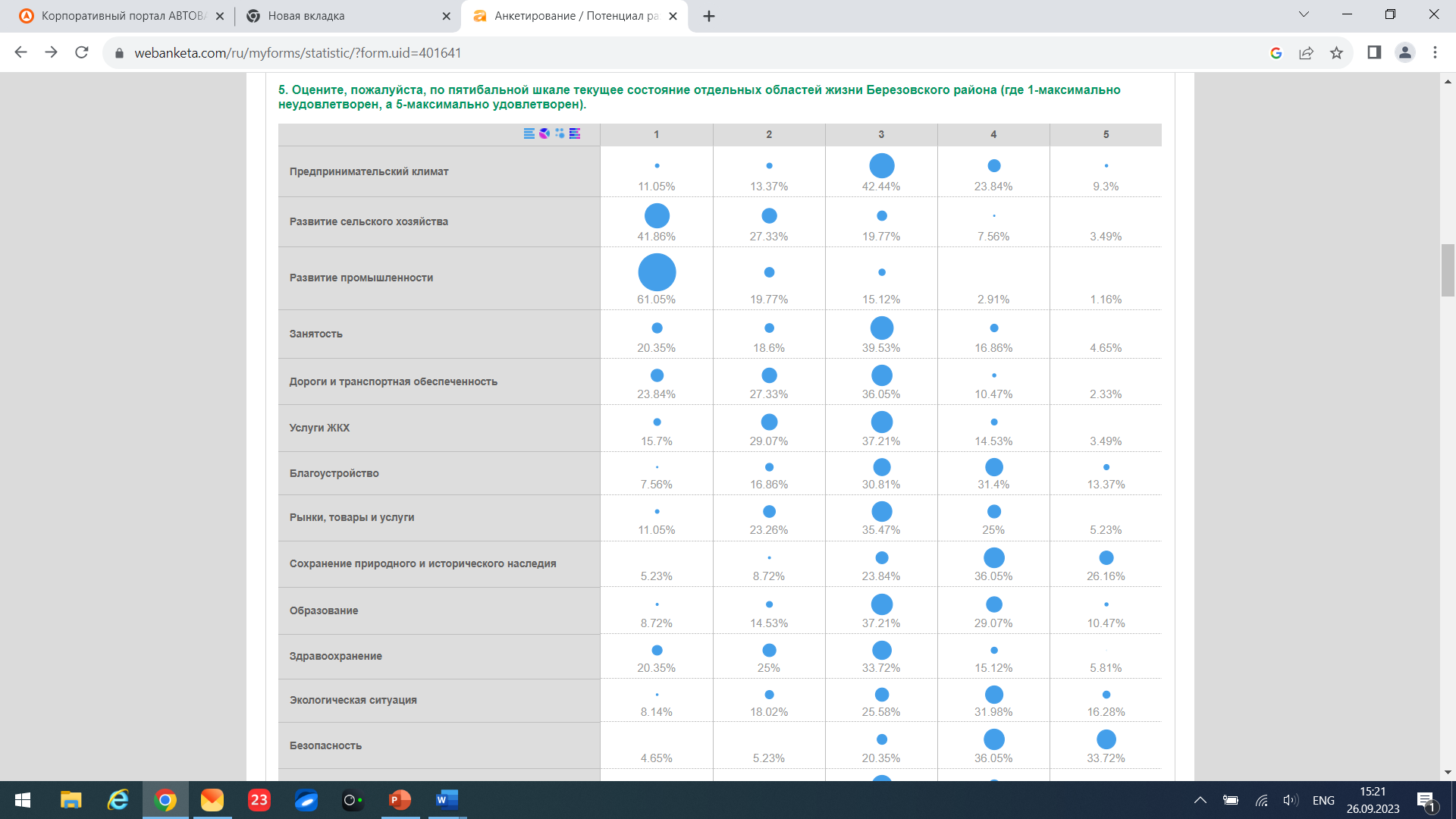 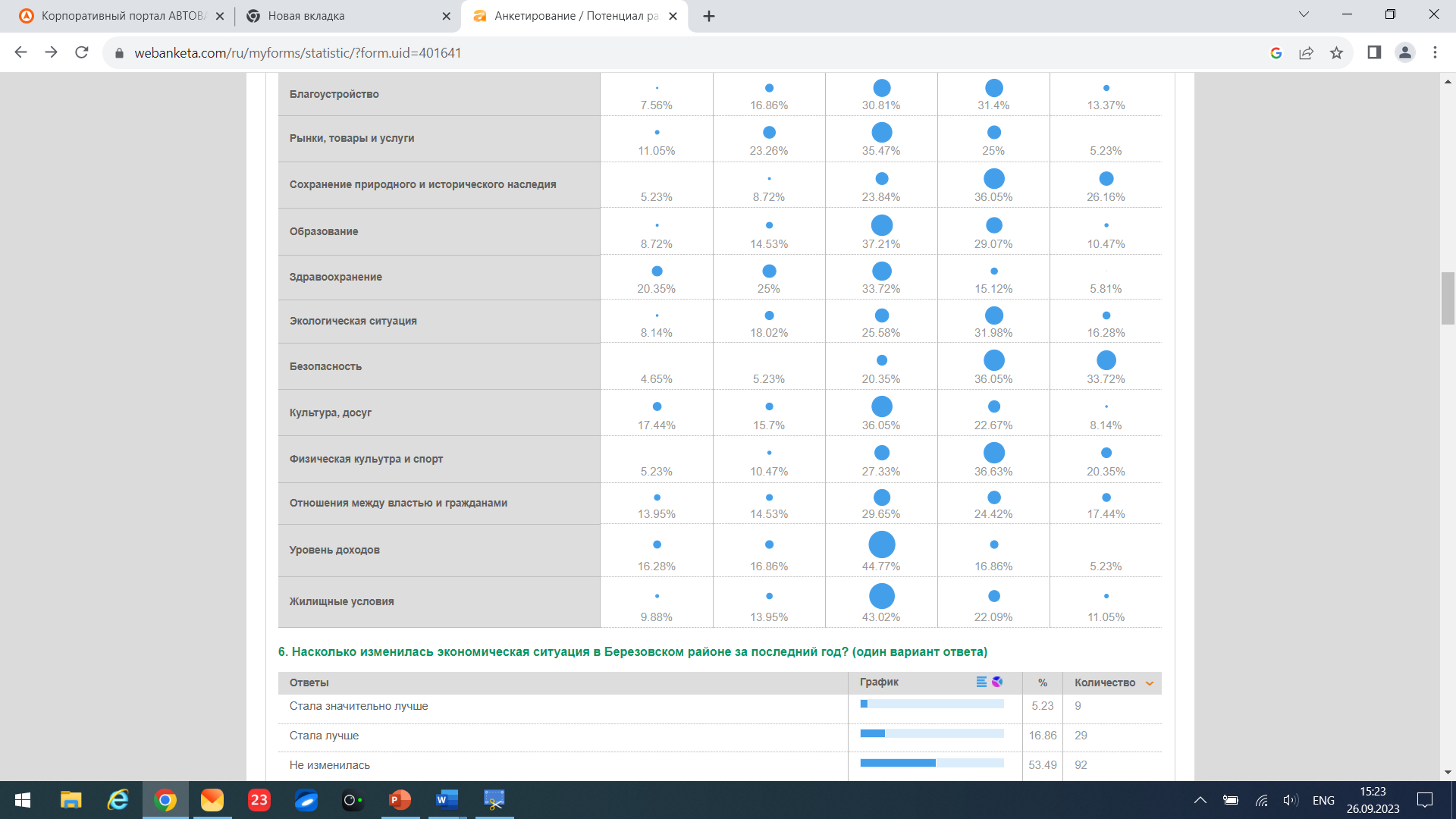 Рисунок 2.1.9 – Оценка респондентами удовлетворенности состоянием важных областей жизни, %. Ответ на вопрос «Оцените, пожалуйста, по 5-ти бальной шкале текущее состояние отдельных областей жизни Березовского района (1 - максимально неудовлетворен, 5 - максимально удовлетворен)»Оценка экономической ситуации в Березовском районе. Практически половина участников опроса не отметили каких-либо изменений в экономике Березовского района за последний год - 53,5%, 16,3% считают, что экономическая ситуация стала хуже, а 16,9% опрошенных отметили улучшение ситуации (рис. 2.1.10).Рисунок 2.1.10 – Оценка респондентами изменений экономической ситуации в Березовском районе за последний год, % В качестве основы долгосрочного развития экономики Березовского района участники анкетирования выделили две ключевые отрасли, которые могут обеспечить дальнейший рост экономики - туристско-рекреационный комплекс (37,2%) и промышленность (23,9%) (рис. 2.1.11).Рисунок 2.1.11 - Распределение ответов респондентов на вопрос «Какая сфера деятельности в будущие 10 лет может стать главной для развития экономики Березовского района? (один вариант ответа)», %Опрошенные респонденты в процессе исследования выделили наиболее значимые проблемы населенных пунктов, среди которых в тройке лидеров - обеспеченность водой (62%), транспортная доступность для населения (58%), отсутствие стабильно работающих предприятий (49%), далее следуют – дороги и дорожное покрытие (45%), проблемы ЖКХ (36%), организация досуга (35%) и безработица (34%) (рис. 2.1.12). Рисунок 2.1.12 - Распределение ответов респондентов на вопрос «Какие проблемы требуют немедленного решения в вашем населенном пункте? (множественный выбор ответов)», %Одним из главных достоинств Березовского района большинство респондентов считают уникальное природное расположение района с его богатой историей – 52%, богатые природные ресурсы района – 11%, наличие безопасности и экологических условий, располагающих для развития туризма –11%. Единичными ответами являются «низкая преступность», «отсутствие промышленных заводов». 12% респондентов отметили, что «нет никаких достоинств». Достоинства Березовского района, перечисленные респондентами, в сгруппированном виде представлены на рис. 2.1.13.Рисунок 2.1.13 - Группировка ответов респондентов на вопрос «Назовите, пожалуйста, главные достоинства Березовского района: (свободный ответ)», %Среди лидирующих недостатков респондентами отмечены - отсутствие транспортной доступности, особенно в период распутицы; отсутствие рабочих мест и высокий уровень безработицы; низкое качество медицинского обслуживания и острая нехватка квалифицированного медицинского персонала; отсутствие градообразующих предприятий, высокие цены на коммунальные услуги, низкое качество воды, проблемы с переработкой мусора, плохо развита инфраструктура для развития туризма.Перечисленные недостатки Березовского района респондентами в сгруппированном виде, представлены на рис. 2.1.14.Рисунок 2.1.14 - Группировка ответов респондентов на вопрос«Назовите, пожалуйста, главные недостатки Березовского района: (свободный ответ)», %Образ видения будущего Березовского района. Анализ ответов респондентов на вопрос «Каким бы Вы хотели видеть район через 10–15 лет? Что обязательно должно быть в районе к 2030 году?»  позволяет заключить, что по преимущественному упоминанию, респонденты желают видеть Березовский район - современным, процветающим, развитым и транспортнодоступным, в будущем претендующим на статус «Города».Качественный анализ ответов респондентов на вопрос о будущем района показал, что  опрошенных связывают развитие района с улучшением транспортной доступности (25% от общего числа опрошенных), регулярным авиасообщением (24% от общего числа опрошенных), современной городской инфраструктурой (11% от общего числа опрошенных), инвестиционной привлекательностью (10% от общего числа опрошенных), развитием туризма – (10% от общего числа опрошенных), качественной сферой ЖКХ – (10% от общего числа опрошенных), доступным здравоохранением (10% от общего числа опрошенных).Крайне необходимыми, по мнению жителей, должны быть две технологии – система сбора, сортировки и переработки мусора (80%) и внедрение энергосберегающих технологий в подъездах жилых домов, в системах наружного освещения, нетрадиционные источники энергии на городских элементах инфраструктуры.Далее в убывающем порядке – система электронных референдумов по вопросам развития города (36%), индикаторы и датчики оценки состояния окружающей среды, беспрепятственный доступ населения к данным (35%) (рис. 2.1.15).Рисунок 2.1.15 - Распределение ответов респондентов на вопрос «Какие технологии/решения «умного города» в первую очередь должны быть внедрены в Березовском районе? (множественный выбор ответов)», %Предложения для включения в Стратегию социально-экономического развития Березовского района на период 2030 г. со стороны респондентов представлены на рис. 2.1.16.Выводы по результатам анкетирования жителей Березовского района. Социально-демографические характеристики респондентов. Состав выборки состоит из респондентов преимущественно среднего возраста, проживающих на территории района достаточно длительное время, что позволяет говорить о том, что все они хорошо осведомлены о насущных проблемах жизни в нём, как никто другой осознают его слабые и сильные стороны, способны высказывать обдуманные суждения о возможных перспективах его развития.Развитие сельского хозяйства.Восстановление завода по обработке рыбы.Развитие глемпингов и туристических баз для привлечения инвестиций и туристов.Рисунок 2.1.16 – Группировка ответов респондентов на вопрос«Если у Вас есть предложения (проекты, мероприятия) для включения в Стратегию социально-экономического развития Березовского района на период 2030 г. Вы можете написать их здесь (свободный ответ)»Оценка изменений социально-экономической ситуации Березовского района. Для жителей Березовского района важными являются направления, поддерживающие производство местных предприятий, стабильная работа которых позволит не только удержать трудовые ресурсы района, но и привлечь новые. Для повышения качества жизни в районе местному муниципалитету необходимо обратить внимание:- на улучшение важных инфраструктурных объектов: строительство качественной взлетно-посадочной полосы в Березово;-  на повышение качества жизни населения и транспортной доступности: строительство многоквартирных домов, велосипедных дорожек и автомобильных дорог круглогодичной эксплуатации, повышение качества воды;- на формирование предпринимательского климата: создание предприятий, выпускающих собственную продукцию, благоприятные условия для развития малого и среднего предпринимательства.Удовлетворенность жителей Березовского района состоянием отдельных областей жизни. Наибольшую удовлетворенность участники опроса выразили в сферах безопасности проживания и сохранения природного и исторического наследия, состояния физической культуры и спорта в Березовском районе. Жителей волнует, прежде всего, слабое развитие промышленности и сельского хозяйства, не высокое качество сферы ЖКХ, слабая транспортная обеспеченность и низкая доступность сферы здравоохранения.Оценка экономической ситуации в Березовском районе. В качестве основы долгосрочного развития экономики Березовского района участники анкетирования выделили две ключевые отрасли, которые могут обеспечить дальнейший рост экономики - туристско-рекреационный комплекс и промышленность. Респонденты в процессе исследования выделили наиболее значимые проблемы населенных пунктов, среди которых в тройке лидеров - обеспеченность водой (62%), транспортная доступность для населения (58%), отсутствие стабильно работающих предприятий (49%).Образ видения будущего Березовского района. Респонденты желают видеть Березовский район - современным, процветающим, развитым и транспортнодоступным, в будущем претендующим на статус «Города».Технологии «умного города», которые в первую очередь должны быть внедрены в Березовском районе. Крайне необходимыми, по мнению жителей, должны быть две технологии – система сбора, сортировки и переработки мусора и внедрение энергосберегающих технологий в подъездах жилых домов, в системах наружного освещения, нетрадиционные источники энергии на городских элементах инфраструктуры. Предложения по решению важных для Березовского района проблем (в том числе и для включения в Стратегию социально-экономического развития Березовского района на период 2030 г.). Рациональные предложения от респондентов можно классифицировать в четыре группы инициатив – экологические, промышленные, инфраструктурные и социальные.2.2 Оценка имеющегося потенциала и конкурентоспособностиОценка имеющегося потенциала и конкурентоспособности Березовского района выполнена с применением SWOT – анализа, а также динамической оценки места муниципального образования в рейтинге по итогам мониторинга эффективности деятельности органов местного самоуправления городских округов и муниципальных районов Ханты – Мансийского автономного округа – Югры за период 2018–2022 гг. (табл. 2.2.1).Таблица 2.2.1 - Березовский район в рейтинге по итогам мониторинга эффективности деятельности органов местного самоуправления городских округов и муниципальных районов Ханты – Мансийского автономного округа – Югры, 2018, 2022 гг.Продолжение таблицы 2.2.1Продолжение таблицы 2.2.1Анализ положения Березовского района в рейтинге по итогам мониторинга эффективности деятельности ОМС ХМАО – Югры, проведенный комплексный анализ развития Березовского района за период 2013–2022 гг. позволили определить сильные и слабые стороны муниципального образования.Сильные стороны (конкурентные преимущества):1) Богатый природно – ресурсный потенциал территории (углеводороды, твердые полезные ископаемые, общераспространенные (в том числе нерудные) полезные ископаемые, значительные лесные массивы, водные ресурсы, рыбопромысловый потенциал, климатические возможности использования альтернативных источников энергии, образующие потенциал развития промышленного комплекса;2) Территория района подлежит включению в Арктическую зону РФ – в крупнейшую особую экономическую зону в мире, на которой инвесторы пользуются специальными режимами налогового и административного регулирования;3) Наличие на территории муниципального образования особо охраняемых природных территорий (ООПТ);4) Все населенные пункты включены в Перечень мест традиционного проживания и традиционной хозяйственной деятельности коренных малочисленных народов Севера, что создает значительный туристский потенциал и уникальную этнокультурную среду, способствующую развитию креативных индустрий;5) Положительные демографические тенденции: снижение уровня смертности, числа разводов, значительное влияние на демографические процессы в районе национальных особенностей северных народов;6)  Низкий уровень безработицы, в том числе за счет апробированных практик организации временной занятости, приведших к росту численности занятых в экономике;7) Наличие в районе отдельного многопрофильного учреждения среднего профессионального образования;8) Устойчивая динамика роста показателей уровня жизни населения, в том числе бесперебойный режим обеспечения населения товарами первой необходимости, превышение норматива обеспеченности торговыми объектами;9) Развитая социальная сфера: полное обеспечение потребности жителей района в дошкольных образовательных услугах, значительное количество зарегистрированных на территории района СОНКО и сложившаяся система поддержки их деятельности, система социальной поддержки и социального обслуживания;10) Стабильно высокий уровень поступлений в сбалансированный социально ориентированный бюджет муниципального образования из бюджета ХМАО – Югры, позволяющий реализовывать инвестиционные проекты в части создания и развития объектов социальной сферы в соответствии со Стратегией социально-экономического развития Березовского района; 11) Обеспечена прозрачность и открытость бюджетного процесса за счет использования информационно – коммуникационных технологий (доступность исполнительных органов района, развитие электронного правительства).12) Использование программно – целевого принципа планирования муниципальных программ, широкого спектра мер поддержки МСП финансового и нефинансового характера с ежегодной актуализацией планируемых мер;13) Рост имущественного потенциала Березовского района за счет: оптимизации процессов оформления документов, связанных с арендой / продажей муниципальной собственности; расширения доли услуг, предоставляемых в электронном виде; качественно организованного информирования о доступных для аренды и продажи объектах муниципального имущества через официальный сайт органов местного самоуправления;14) Наличие успешно реализованных масштабных инвестиционных проектов, в том числе по применению альтернативных источников энергии;15) Присутствие в муниципальном образовании крупных операторов сотовой связи, цифровых радиотелевизионных станций;16) Положительные тенденции в сфере экологии муниципального образования: уменьшение индекса загрязнения атмосферного воздуха, наличие генеральной схемы санитарной очистки территорий населенных пунктов и др.Слабые стороны:1) Сложные природно – климатические условия, а том числе агроклиматические, приводящие к отрицательной миграционной привлекательность территории, неудовлетворенности качеством жизни со стороны молодого экономически активного населения;2)  Отсутствие разработанных механизмов привлечение молодежи в муниципальный район с постоянным проживанием на территории района, создание новых, наиболее комфортных условий для проживания молодежи и молодых семей.3) Высокая зависимость значительной части населения от мер социальной поддержки;4) Диспропорции рынка труда: наличие квалификационного несоответствия спроса и предложения рабочей силы (в том числе за счет низкого удельного веса направлений технического и естественно-научного творчества в рамках программ дополнительного образования детей), сочетающиеся с сокращением величины предложения на рынке труда; низкие уровень зарплат отдельных категорий бюджетников среди муниципальных образований ХМАО;5) Низкая транспортная доступность вплоть до изолированности периферийных частей территории в сочетании со значительными расстояниями между населенными пунктами (не развитая сеть автомобильных дорог, отсутствие ж/д сообщения), связанная с рельефно – ландшафтными особенностями территории. Удаленность от межрегиональных транспортных магистралей, что снижает возможность обеспечения необходимой подвижности населения и мобильности трудовых ресурсов, спрос на объекты имущества района;6) Очаговый характер территориального размещения экономической активности из-за недостаточного уровня развития энергетической, инженерной, туристской инфраструктуры в силу низкой экономической эффективности последних;7) Низкая инвестиционная привлекательность несырьевых отраслей экономики муниципального образования, инновационная активность хозяйствующих субъектов;8) Высокая зависимость отдельных территорий района от завоза горюче – смазочных, строительных материалов из-за наличия населенных пунктов, лишенных централизованного энергоснабжения;9) Несоответствие уровня развития автомобильных дорог уровню автомобилизации и спросу на автомобильные перевозки;10) Удаленность от европейской части России, где сконцентрированы емкие рынки и платежеспособный спрос на продукцию отраслей промышленности и субъектов МСП района;11)  Невысокий уровень эффективности управления муниципальной собственностью и развития МЧП;12) Высокая зависимость бюджета муниципального образования от безвозмездных поступлений бюджетов всех уровней, что создает риски при реализации инвестиционных проектов в области транспортной, энергетической инфраструктуры;13) Высокая изношенность основных фондов в секторе ЖКХ (коммунальная инфраструктура, инженерные сети), транспортном комплексе, на предприятиях ТЭК, что приводит в том числе к значительным потерям в процессе производства и транспортировки коммунальных ресурсов, неудовлетворительному качеству питьевой воды, загрязнению окружающей среды; 14) Дотационная ориентированность экономики ЖКХ, транспортного комплекса, социальной сферы;15) Проблемы организации сбора и утилизации отходов (в том числе биологических), низкий уровень экологической культуры населения;16) Высокая доля ветхого и аварийного жилья;17) Недостаточное количество очистных сооружений и нарушения в их работе;18) Значительная доля населенных пунктов района, не подключенных к централизованной системе электроснабжения;19)  Невысокая активность СОНКО.Опора на сильные стороны (конкурентные преимущества) и учет слабых сторон развития Березовского района позволят реализовать следующие возможности развития территории – долгосрочные приоритеты развития до 2036 года:Формирование лесопромышленного кластера экономики района (производство пиломатериалов, бруса, древесных плит, углубленная переработка древесины – производство пеллет, топливных брикетов, лесохимия);Создание горнопромышленного кластера экономики района на основе негорючих полезных ископаемых (месторождения нерудных полезных ископаемых), трансформирующего специализацию территории Приполярного Урала и дающего возможность развития промышленности строительных материалов;Сохранение на территории района особой культурной идентичности северных народов, подкрепляемой сохранением самобытного уклада жизни и деятельностью национальных общин и выстраивание кооперационных связей в традиционных для коренных малочисленных народов Севера отраслях экономики (оленеводство, добыча и переработка водных биологических ресурсов,  традиционные промыслы,  сбор дикоросов) с целью выхода на рынок экологически чистых продуктов, натуральной косметике регионов РФ;Развитие климатонезависимого АПК с глубокой переработкой с/х продукции с расширением поддержки за счет регионального бюджета;Создание туристско – рекреационного кластера на базе внутрирайонных центров притяжения мест проживания коренных малочисленных народов Севера, ООПТ (активный, этнографический, рыболовный, экологический туризм) в условиях повышенного интереса к внутренним туристическим маршрутам, эко- и этнотурам;Улучшение транспортной доступности территорий района по мере расширения железнодорожной сети ХМАО - ЮГРЫ, сети автомобильных дорог;Сокращение различий в уровнях социально – экономического развития поселений района с целью обеспечения сопоставимых базовых условий жизни и труда;Развитие опыта привлечения грантового финансирования как СОНКО, так и муниципальными учреждениями;Включение района в «квази – агломерационное» образование на северо – западе ХМАО – Югры по линии Урай – Югорск – Советский – Нягань – Приобье – Игрим – Березово – Белоярский путем развития инфраструктуры; Формирование экономических связей с промышленным комплексом Свердловской области; Ориентация производителей всех отраслей на импортозамещение сырьевых ресурсов; Повышение качества финансового менеджмента главных администраторов средств бюджета района, организации и осуществления бюджетного процесса в поселениях муниципального района, увеличение эффективности расходования бюджетных средств; Стимулирование развития налоговой базы, формируемой реальным сектором экономики; Вовлечение присутствующих в районе крупных добывающих компаний - потенциальных инвесторов в развитие материально-технической базы района; Повышение эффективности вовлечения в трудовую деятельность отдельных категорий граждан (инвалиды, одинокие и многодетные родители, женщины, находящиеся в отпуске по уходу за ребенком в возрасте до 3-х лет, граждане предпенсионного и пенсионного возраста и др.), в том числе активное внедрение практик оказания поддержки не по заявительному принципу, а в проактивном формате; Развитие дистанционных форматов торговли и потребительской кооперации для удаленных и труднодоступных территорий; Инновационная модернизация и повышение эффективности и производительности труда за счет использования инновационных технологий с использованием мер федеральной поддержки инновационной деятельности; Расширение использования возобновляемых и альтернативных источников энергии, расширение инфраструктуры ИКТ на труднодоступных территориях района; Обеспечение транспортной доступности территорий района, в том числе автотранспортной связью населенных пунктов, не имеющих регулярного транспортного сообщения, с районным центром и опорной сетью, в том числе с использованием механизма ГЧП; Строительство волоконно-оптических линий связи, повышение скорости доступа в сеть Интернет и качества предоставляемых услуг связи в направлении д. Пугоры, п. Устрем, с. Теги; Повышение энергоэффективности инженерных систем и жилищно-коммунального комплекса на основе отечественных и инновационных решений; Развитие муниципально-частного партнерства в сфере ЖКХ, расширение практики передачи объектов инженерной инфраструктуры по концессионным соглашениям; Создание условий для повышения доступности самостоятельного приобретения жилья население, развитие индивидуального жилищного строительства; Расширение использования возобновляемых и альтернативных источников энергии в труднодоступных территориях района; Проведение эколого-просветительской деятельности среди населения района, введение технологии раздельного сбора отходов и модернизация механизма утилизации отходов на территории района; Развитие услуг электронного муниципалитета и информационных систем для населения на базе отечественных решений в сфере цифровой экономики, создание удобных краудфандинговых электронных площадок; Системное и эффективное вовлечение институтов гражданского общества в решение задач социально-экономического развития района во взаимодействии с исполнительными органами автономного округа и организациями коммерческого сектора.2.3 Ключевые вызовы развитияК ключевым вызовам развития Березовского района можно отнести:Сохранение уровня инфляции выше целевого уровня Банка России как фактор снижения покупательной способности населения, роста цен на энергоресурсы и пр.;Снижение рождаемости в ближайшие 5–10 лет вследствие объективных демографических тенденций;Постепенное «старение» трудовых ресурсов; Значительное отставание темпов роста доходов от темпов роста заработной платы и пенсий;Ухудшение условий финансирования реализации инвестиционных проектов в компаниях ТЭК;Сохранение низкого уровня рентабельности и инвестиционной привлекательности несырьевых отраслей экономики (в том числе длительные сроки окупаемости инвестиционных проектов, рост стоимости сырья и др.);Удорожание инвестиционных проектов, в том числе строительства инфраструктуры, в силу сложных климатических условий и макроэкономических эффектов в условиях внешнеполитических рестрикций;Общее ухудшение инвестиционного климата, снижение предпринимательской активности;Доминирование на потребительском рынке района производителей продукции из других районов ХМАО – ЮГРЫ, регионов РФ;Ухудшение экологической ситуации в связи с развитие добывающей промышленности;Усложнение логистических цепочек при импорте оборудования, комплектующих, сырья в условиях отсутствия российских аналогов; Продолжение тенденции сокращения налоговых и неналоговых поступлений в бюджет района; Сокращение безвозмездных поступлений в местный бюджет из бюджетов всех уровней; Быстрое моральное устаревание оборудования и технологий связи, отсутствие отечественных решений в сфере цифровой экономики, отечественного телекоммуникационного оборудования;Недостаточный уровень развития транспортной, инженерной, информационно- коммуникационной инфраструктуры необходимый для компенсации низкой коммуникационной связности территории района с очаговым характером расселения и размещения экономической активности;Рост тарифов на услуги ЖКХ и увеличение задолженности населения за коммунальные услуги;Повышение вероятности возникновения аварий на объектах жилищно-коммунального хозяйства, связанное с увеличивающимся износом основных фондов;Увеличение дифференциации качества услуг ЖКХ в поселениях района;Повышение экологических рисков и, как следствие, снижения привлекательности территории ввиду политики экстенсивного использования природных ресурсов, недостаточного обеспечения экологической безопасности производства;Рост уровня преступности;Возобновление противоэпидемиологических ограничений вследствие возможной активизации пандемии COVID 19.3 СЦЕНАРИИ СОЦИАЛЬНО – ЭКОНОМИЧЕСКОГО РАЗВИТИЯ БЕРЕЗОВСКОГО РАЙОНАФормирование сценариев социально – экономического развития Березовского района до 2030 года осуществлено на основе исходных условий, утвержденных Министерством экономического развития Российской Федерации, целевого сценария стратегического развития Ханты – Мансийского автономного округа – Югры, а также данных об особенностях социально – экономического развития территории за период 2013 - 2022 гг. с учетом анализа возможностей и перспектив развития муниципального образования.3.1 Инерционный сценарий развитияИнерционный сценарий развития Березовского района предполагает, что значительных изменений в социально-экономической сфере Березовского района не произойдет. На макроэкономическом уровне будет прослеживаться сужение традиционных экспортных рынков и снижение цен на углеводороды, будет иметь место усиление технологического отставания и сокращение социальных расходов бюджетов всех уровней.Экономический рост будет обеспечен, в первую очередь, за счет традиционных отраслей промышленности и потребительского сектора. Структура видов экономической деятельности на территории Березовского района не изменится. Сектор малого и среднего бизнеса не претерпит существенных изменений, причем основными видами деятельности малых и средних предприятий, по-прежнему, будут выступать оптовая и розничная торговля, транспорт и связь, строительство.Конкурентоспособность отраслей района практически не изменится, что будет оказывать негативное влияние на динамику социально-экономического развития Березовского района. Развитие новых направлений, связанных с инновациями, высокими технологиями, а также различные деятельности направления малого и среднего бизнеса, будут весьма ограничены. Демографические и миграционные показатели продолжат существующие на данный момент тенденции. Сохранится динамика уровня показателей естественного движения населения, миграционной убыли населения.Сохранится тенденция медленного повышения платежеспособности населения Березовского района. Уровень безработицы в муниципальном образовании практически не изменится.Сферы - образование, здравоохранение, культура, физическая культура и спорт, социальная защита, жилищно-коммунальное хозяйство, транспортная инфраструктура, инфраструктура связи будут развиваться в соответствии с существующими трендами. В рамках этого сценария в бюджетной сфере Березовского района будут происходить процессы сохранения или снижения достигнутого уровня бюджетных доходов и социальной ориентации структуры бюджетных расходов.3.2 Целевой сценарий развитияЦелевой сценарий развития Березовского района предполагает изменение структуры экономики муниципального образования, рост производительности труда, повышение уровня и качества жизни населения, развитие инфраструктурного сектора, рост конкурентоспособности территории внутри автономного округа и на внутрироссийском периметре.Стратегические приоритеты и цели развития Березовского района будут сопряжены с национальными целями Российской Федерации, которые направлены на прорывное развитие социально-экономической системы (укрепление демографического и экономического потенциала территории, повышение уровня жизни населения, обеспечение качественных условий для жизнедеятельности граждан и возможностей их самореализации).Качество жизни населения будет обеспечиваться развитием социально-культурных, социально-бытовых, инфраструктурных направлений, что потребует значительных инвестиционных вливаний в эти сферы деятельности (дорожное хозяйство, жилищно-коммунальная сфера, развитие жилищного строительства и рынка жилья, сфера услуг).Повышение качества жизни приведет к росту численности населения и притоку трудовых ресурсов. Произойдет закрепление конкурентоспособных кадров на территории Березовского района.Диверсификация экономики приведет к укреплению позиций муниципального образования на внутрирегиональном и межрегиональном рынках.Производственные издержки будут снижаться за счет внедрения ресурсосберегающих технологий, что позволит повысить конкурентоспособность продукции предприятий района. Применение сберегающих инноваций в отраслях образования и здравоохранения позволят создать условия для всестороннего развития личности и формирования высококвалифицированной рабочей силы.В качестве базового сценария социально-экономического развития Березовского района выбран целевой сценарий, так как он в большей степени соответствует современной более сложной модели муниципального управления, тесно связанной с инвестированием в высокотехнологичные проекты и развитие человеческого капитала.4 МИССИЯ, ЦЕЛИ, ЗАДАЧИ И ПРИОРИТЕТНЫЕ НАПРАВЛЕНИЯ СОЦИАЛЬНО – ЭКОНОМИЧЕСКОГО РАЗВИТИЯБЕРЕЗОВСКОГО РАЙОНА4.1 Миссия, направления, цели и задачи стратегического развитияРазработка Стратегии социально – экономического развития Березовского района связана с выбором приоритетных задач удовлетворения потребностей разных социальных групп: населения, предпринимателей, организаций, органов власти и управления и др. ПЕРСПЕКТИВНОЕ ВИДЕНИЕ БЕРЕЗОВСКОГО РАЙОНА К 2036 ГОДУ – стабильный, экономически развитый, экологичный, самобытный район Ханты – Мансийского автономного округа – Югры, привлекательный для жизни и работы с мощным производственным и креативным кластерами экономики.МИССИЯ: Березовский район – это благоустроенная, экологичная территория высокого качества жизни населения с развитой экономикой и транспортной инфраструктурой, вносящая существенный вклад в достижение целей устойчивого развития Ханты – Мансийского автономного округа – Югры.ГЕНЕРАЛЬНАЯ СТРАТЕГИЧЕСКАЯ ЦЕЛЬ: повышение качества жизни населения за счет использования конкурентных преимуществ и экономического потенциала района при сохранении национальной идентичности малочисленных коренных народов Севера и экологии. Стратегическая цель социально – экономического развития территории осуществляется проведением активной муниципальной политики, направленной на достижение баланса между различными сферами, секторами и видами деятельности, на обеспечение гражданских прав, наилучших условий жизни и учета интересов всех тех, кто работает и живет на территории Березовского района.Одним из важных элементов муниципальной политики является обеспечение гармонии между современным градостроительством и сохранением культурно-исторического наследия, интересов коренных малочисленных народов севера, интегрирование нового без разрушения старого, поддержание принципа непрерывного устойчивого развития.Достижение генеральной стратегической цели предполагает реализацию 4 стратегических направлений, охватывающих основной спектр проблематики развития Березовского района. Наименования стратегических направлений и система стратегических целей и задач, были скорректированы в силу оптимизации в соответствии со сложившимися условиями социально – экономического развития муниципалитета.Дерево стратегических целей и задач содержит 9 стратегических целей, 29 стратегических задач (табл. 4.1.1). Таблица 4.1.1 – Дерево стратегических целей и задач Стратегии социально – экономического развития Березовского районаПродолжение таблицы 4.1.14.2 Сохранение человеческого капиталаПроектно-программный комплекс мероприятий направления реализации стратегии «Сохранение человеческого капитала» нацелен на стабилизацию демографического развития, повышение рождаемости и снижение смертности, смягчение негативных тенденций старения населения, развитие практик здорового образа жизни, содействие адаптации и интеграции мигрантов в районе, поддержание современного уровня образования и здравоохранения, обеспечение доступного социально-культурного обслуживания населения, повышение конкурентоспособности человеческого капитала и кадровое обеспечение экономики района.Учитывает реализацию в Березовском районе следующих муниципальных программ: «Социальная поддержка жителей Березовского района», «Реализация государственной национальной политики и профилактика экстремизма в Березовском районе», «Устойчивое развитие коренных малочисленных народов Севера в Березовском районе», «Поддержка занятости населения в Березовском районе», «Развитие образования в Березовском районе», «Развитие физической культуры и спорта в Березовском районе», «Культурное пространство Березовского района», «Молодежная политика в Березовском районе».СЦ 1 – СБЕРЕЖЕНИЕ НАСЕЛЕНИЯ И РАЗВИТИЕ КАДРОВОГО ПОТЕНЦИАЛАЦелевые показатели достижения стратегической цели к 2036 году:Численность постоянного населения (среднегодовая): 25,346 тыс. чел.;Число родившихся: 0,276 тыс. чел.;Естественный прирост населения: 0,076 тыс. чел.;Миграционный прирост: 0,190 тыс. чел.;Средний размер назначенных пенсий: 54 174 руб.;Среднемесячная номинальная начисленная заработная плата работников организаций (без субъектов малого предпринимательства): 210 076 руб.;Среднегодовая численность занятых в экономике: 15,030 тыс. чел.;Уровень официально зарегистрированной безработицы (число безработных к общей численности экономически активного населения): 1,74 %.СЗ 1.1 – Повышение рождаемости и продолжительности жизниМероприятия:обеспечение условий по стимулированию рождаемости;обеспечение родителей, имеющих нескольких детей, благоприятными условиями для жизни семьи и труда; развитие системы поддержки семей с детьми, в том числе путем расширения круга мер немонетарного и непрямого экономического характера; усиление дифференциации социальной поддержки семей в зависимости от числа детей в них;формирование системы мотивации граждан к здоровому образу жизни, включая здоровое питание и отказ от вредных привычек, обучение здоровье сберегающим технологиям и компетенциям;обеспечение максимально возможных мер, направленных на сохранение кровной семьи для ребенка; обеспечение подбора замещающей семьи в случае, когда не представляется возможным воспитание ребенка в кровной семье;доступное социальное обслуживание жителям региона; формирование условий для развития благотворительной деятельности и добровольческой (волонтерской) деятельности; развитие комплексной реабилитации и абилитации инвалидов, включая детей-инвалидов, в том числе системы ранней помощи и сопровождаемого проживания;реализация перечня мероприятий, утвержденных распоряжением администрации Березовского района «О разработке перечня мероприятий, направленных на повышение реальных доходов граждан, снижение уровня бедности» (№ 210-р). Мероприятия направлены на индексацию заработной платы бюджетной сферы, социальные выплаты и гарантии, выплаты компенсационного характера, организацию трудоустройства, в том числе несовершеннолетних, возмещение недополученных доходов предприятиям транспорта, ЖКХ, улучшение жилищных условий и другие меры поддержки населения.Ожидаемые результаты:восстановление положительного сальдо естественного прироста;увеличение доли семей с двумя и более детьми;сохранение доли граждан, обеспеченных мерами социальной поддержки, и доли граждан, получивших социальные услуги в учреждениях социального обслуживания населения, от численности граждан, имеющих право на их получение и обратившихся за их получением, на уровне 100%;рост удельного веса жителей, получивших социальные услуги у негосударственных поставщиков социальных услуг;повышение уровня удовлетворенности населения услугами социального обслуживания. СЗ 1.2 – Поддержка коренных малочисленных народов СевераМероприятия:повышение квалификации, подготовка и переподготовка национальных кадров предпринимателей, работников бюджетного сектора и традиционного хозяйства;сохранение сети медицинских учреждений в местах традиционного проживания и хозяйственной деятельности; всеобщая диспансеризация представителей коренных малочисленных народов Севера, в том числе в результате использования передвижных медицинских отрядов; сохранение национального языка, художественного творчества и национальных ремесел, традиционного знания и норм обычного (традиционного) права коренных малочисленных народов Севера;интеграция культуры коренных малочисленных народов Крайнего Севера с туризмом (развитие этнотуризма), торговлей (разработки оригинальных торговых марок), градостроительством (архитектурный дизайн с элементами национальной культуры); популяризация и использование историко-культурного наследия района, проведение ремонтно-реставрационных работ на объектах культурного наследия;поддержка социально ориентированным некоммерческим организациям, реализующим проекты и программы, направленные на межэтническое и межрелигиозное сотрудничество, развитие этнографического и религиозного туризма, поддержку этнических традиций народов Российской Федерации, сохранение и развитие языкового многообразия, и защиту национальных языков;развитие альтернативных форм образования (без отрыва от мест традиционного проживания) как условие сохранения и развития традиционного образа жизни и культуры коренных малочисленных народов Севера;проведение культурно-массовых мероприятий, слетов оленеводов, рыбаков и охотников, тематических выставок, направленных на популяризацию культуры и традиций коренных малочисленных народов Севера;развитие в местах традиционного проживания и традиционной хозяйственной деятельности коренных малочисленных народов Севера первичной медико-санитарной помощи, системы раннего выявления заболеваний, включая проведение медицинских осмотров и расширение диспансеризации населения, в том числе у детей; обеспечение доступом к сети Интернет населенных пунктов, включенных в перечень мест традиционного проживания и традиционной хозяйственной деятельности коренных малочисленных народов Севера;охрана окружающей среды в местах традиционного проживания коренных малочисленных народов Севера и обеспечение экологической безопасности и защиты коренного населения от чрезвычайных ситуаций природного и техногенного характера.Ожидаемые результаты: рост численности населения из числа коренных малочисленных народов Севера, ведущих традиционное хозяйствование;повышение качества жизни коренных малочисленных народов Севера;сохранение традиционного уклада жизни и культуры коренных малочисленных народов Севера;стабильное развитие хозяйственной деятельности коренных малочисленных народов Севера.СЗ 1.3 – Формирование диверсифицированной сферы занятостиМероприятия:содействие эффективной занятости населения;поэтапное повышение средней заработной платы работников бюджетной сферы в соответствии с Указами Президента Российской Федерации;организация профессиональной ориентации граждан и их информирования о востребованных и новых профессиях;развитие гибких форм занятости; популяризация востребованных рабочих профессий;развитие малого и среднего предпринимательства и самозанятости; сокращение количества рабочих мест с вредными и опасными условиями труда;снижение уровня безработицы среди социально незащищенных групп населения, в том числе среди молодежи, молодых матерей и инвалидов; эффективное использование потенциала пожилых людей, желающих продолжить трудовую деятельность;интеграция в трудовую деятельность лиц с ограниченными возможностями здоровья, развитие сопровождаемого содействия занятости инвалидов; создание условий для совмещения воспитания женщинами малолетних детей с трудовой деятельностью;развитие квалификационных характеристик трудовых ресурсов. Ожидаемые результаты:сохранение стабильной ситуации на рынке труда; предотвращение роста безработицы;повышение удельного веса занятых в экономике района граждан со средним профессиональным и высшим образованием.СЦ 2 – ПОВЫШЕНИЕ КАЧЕСТВА ЖИЗНИ НАСЕЛЕНИЯЦелевые показатели достижения стратегической цели к 2036 году:Число умерших: 0,200 тыс. чел.;Численность населения трудоспособного возраста на 1 января: 14,865 тыс. чел.;Оборот розничной торговли, в ценах соответствующих лет: 6 322,4 млн. руб.;Оборот общественного питания, в ценах соответствующих лет: 469,7 млн. руб.;Объем платных услуг населению: 2 462,2 млн. руб.СЗ 2.1 – Развитие здравоохранения и здоровьесбережениеМероприятия:развитие и внедрение современных профилактических медицинских технологий;повышение доступности и качества первичной медицинской помощи;развитию системы раннего выявления заболеваний, патологических состояний и факторов риска их развития, включая проведение медицинских осмотров и диспансеризации населения; развитие предиктивно-превентивной и персонифицированной медицины;развитие сектора амбулаторно-поликлинической помощи;расширение сети учреждений здравоохранения;смягчение негативных последствий влияния пандемии коронавируса на ожидаемую продолжительность жизни и смертность населения;привлечение квалифицированных медицинских кадров;повышение квалификации медицинского персонала, развитие системы мер мотивации;совершенствование службы родовспоможения, выхаживание детей с экстремально низкой массой тела;совершенствование оказания скорой медицинской помощи, медицинской эвакуации; развитие медицинской реабилитации и санаторно-курортного лечения;внедрение инновационных методов и средств профилактики, диагностики и лечения; создание условий для обеспечения граждан качественными и безопасными лекарственными средствами.Проекты:строительство нового здания поликлиники на 219 посещений в смену в пгт. Игрим;оснащение здания больницы в пгт. Игрим автономным дизель генератором мощностью 200 кВт для гарантированного обеспечения электроэнергией в форс мажорных ситуациях;сооружение крытого перехода между зданием стационара и поликлиники в пгт. Игрим.Проект направлен на развитие инфраструктуры сферы здравоохранения, повышения качества и доступности медицинских услуг населению района. Ожидаемые результаты:увеличение ожидаемой продолжительности жизни населения района;снижение смертности населения района, в том числе в трудоспособном возрасте;снижение кадрового дефицита в медицинских учреждениях Березовского района;повышение удовлетворенности населения качеством оказываемой медицинской помощи.СЗ 2.2 – Развитие образованияМероприятия:расширение образовательной сети по всем видам образования;развитие материально-технической базы образовательных учреждений района для реализации основных и дополнительных общеобразовательных программ цифрового, естественнонаучного, технического и гуманитарного профилей;повышение доступности образования за счет развития транспортной системы;повышение престижа педагогической профессии; привлечение высококвалифицированных работников системы образования;реализация мер по поддержке молодых научно-педагогических работников;внедрение инноваций в образовательной системе и улучшение качества преподавания за счет применения новых методик;усиление внимания к формированию у обучающихся технических компетенций;стимулирование участия детей в олимпиадном движении и выявление талантливых учеников;расширение спектра дополнительных образовательных услуг и их доступность для широкого круга граждан;развитие системы дистанционного образования;внедрение новых специальностей в системе среднего профессионального образования;развитие вариативности воспитательных систем и технологий, нацеленных на формирование индивидуальной траектории развития личности ребенка с учетом его потребностей, интересов и способностей; информационное и организационно-методическое сопровождение деятельности муниципальных образовательных организаций в части организации образовательного процесса; обеспечение равной доступности услуг дошкольного, общего и дополнительного образования детей.Проекты:развитие сети образовательных организаций на территории Березовского района (строительство и подготовка к строительству). Реализация данного проекта позволит повысить доступность для детей, проживающих на территории района, качественного и бесплатного дошкольного и общего образования, а также дополнительного образования: 3 дошкольных образовательных организации для организации предоставления общедоступного и бесплатного дошкольного образования:детский сад в пгт. Игрим (200 мест);детский сад в п. Светлый (100 мест);детский сад в п. Ванзетур (40 мест);6 общеобразовательных школ для организации предоставления общедоступного и бесплатного начального общего, основного общего, среднего общего образования:школа в п. Приполярный (160 мест);школа в д. Хулимсунт (образовательно – культурный комплекс (140 мест);школа в пгт. Березово (700 мест);школа в с. Сосьва (160 мест);капитальный ремонт средней школы в пгт. Березово;капитальный ремонт средней школы в пгт. Игрим;3 организации дополнительного образования:создание отделения спортивно – туристической направленности на базе МБОУ «Сосьвинская СОШ» в п. Сосьва;создание отделения декоративно – прикладной направленности на базе МБОУ «Ломбовожская начальная школа» в с. Ломбовож;строительство детско – юношеского центра «Поиск» (100 мест) в с. Саранпауль.Ожидаемые результаты:сохранение 100-процентной доступности дошкольного и школьного образования;современные образовательные программы обучения, в том числе в сетевой форме реализуются на территории района;увеличение доли выпускников со средним профессиональным образованием, получивших работу по специальности;система образования согласована с рынком труда.СЗ 2.3 – Развитие физической культуры и спортаМероприятия:создание условий для занятий физической культурой и спортом всех категорий и групп населения;развитие инфраструктуры для занятий массовым спортом в образовательных учреждениях и по месту жительства; развитие системы дополнительного образования в сфере физической культуры и спорта;создание детских спортивных школ, а также секций и спортивных клубов для детей и взрослых; проведение информационной кампании в целях повышения интереса населения к занятиям физической культурой и спортом;совершенствование ежегодного единого календарного плана физкультурных и спортивных мероприятий Березовского района;обеспечение безопасности при проведении физкультурно-спортивных мероприятий; обеспечение условий для занятий физической культурой и спортом, спортивной реабилитацией для лиц с ограниченным возможностями здоровья; формирование системы мотивации различных категорий населения, включая лиц старшего возраста, социально незащищенных слоев населения, к физическому развитию и спортивному образу жизни; совершенствование подхода к управлению спортивной инфраструктурой, в том числе на этапах планирования, проектирования и эксплуатации, с учетом оценки фактического спроса населения на спортивные объекты; повышение эффективности Всероссийского физкультурно-спортивного комплекса «Готов к труду и обороне» как инструмента вовлечения населения в регулярные занятия физической культурой и спортом, а также выявления спортивно одаренных детей;содействие в реализации общественных инициатив, направленных на развитие физической культуры и спорта;развитие инструментов повышения уровня инвестиционной привлекательности сферы физической культуры и спорта.Проект:	Развитие сети физкультурно-спортивных организаций на территории Березовского района:строительство спортивного зала им. Руслана Проводникова в пгт. Березово (единовременная пропускная способность 40 чел. в смену); спортивная и игровая площадка в д. Пугоры; спортивная площадка в д. Деминская;спортивная площадка в п. Устрем;спортивная площадка в д. Кимкьясуй;крытая спортивная площадка в с. Ломбовож;спортивная площадка в д.Сартынья;спортивная площадка в д. Щекурья;строительство физкультурно-оздоровительного комплекса с плавательным бассейном в пгт. Игрим (единовременная пропускная способность 68 чел./час); строительство лыже-роллерной трассы в пгт. Березово (протяженностью 1 км);строительство физкультурно-оздоровительный комплекс в с. Саранпауль (единовременная пропускная способность 68 чел./час).Ожидаемые результаты:повышение доли населения, систематически занимающегося спортом;снижение смертности населения в трудоспособном возрасте;рост уровня обеспеченности населения спортивными сооружениями;повышение качества и расширение перечня физкультурно-оздоровительных услуг;обеспечение доступных условий и равных возможностей для занятий физической культурой и спортом для граждан всех возрастных категорий и социальных групп; обеспечение разнообразия форм организации физкультурно-спортивной работы на территории Березовского района.СЗ 2.4 – Реализация культурного потенциалаМероприятия:сохранение и развитие историко-культурного наследия Березовского района;развитие единого культурного пространства, традиционной народной культуры;сохранение и реставрация объектов историко-культурного наследия, эффективное использование объектов и предметов археологического наследия, достопримечательных мест;расширение сети учреждений культуры;модернизация материальной базы учреждений культуры в районе с учетом современных требований;актуализация фондов библиотек, их ежегодное обновление в соответствии с нормативом;модернизация муниципальных общедоступных библиотек;повышение качества и разнообразия услуг в сфере культуры;стимулирование самодеятельных коллективов и развитие их гастрольной деятельности;увеличение охвата населения деятельностью учреждений культуры;развитие системы творческого и художественного образования населения, в том числе проведение культурно – досуговых мероприятий;выявление и собирание музейных предметов и музейных коллекций, обеспечение сохранности музейного фонда и развитие музеев, в том числе внедрение и использование ИКТ, организация и проведение выставочных мероприятий;выявление и продвижение локальных культурных брендов;  проведение культурных мероприятий по сохранению и развитию культурного наследия народов, проживающих на территории района;повышение качества кадрового потенциала в культурной сфере, в том числе привлечение молодых квалифицированных кадров.Проект:Развитие сети организаций культуры на территории Березовского района. Реализация данного проекта позволит улучшить условий для организации досуга и обеспечения населения района услугами организаций культуры, повысить эффективность организации библиотечного обслуживания граждан. Проект предполагает строительство и подготовку к строительству:дом культуры на 365 мест в пгт. Березово;библиотека межпоселенческая, в пгт. Березово;библиотека городская на 50 мест в пгт. Игрим;библиотека детская на 50 мест в пгт. Игрим;модульный сельский клуб совместно с библиотекой на 100 мест в д. Анеево;клуб на 300 мест в пгт. Игрим;модульный сельский клуб совместно с библиотекой на 60 мест в д. Щекурья;модульный сельский клуб совместно с библиотекой на 100 мест в с. Няксимволь.Ожидаемые результаты:увеличение числа посещений культурных мероприятий; повышение доступности услуг сферы культуры для жителей сельских территорий, труднодоступных и отдаленных населенных пунктов;повышение качества оказания услуг сферы культуры;развитие креативных индустрий и повышение привлекательности территории Березовского района для проживания.СЗ 2.5 – Молодежная политика и воспитание традиционных российских ценностей, развитие гражданского обществаМероприятия:расширение сети и развитие материально-технической базы учреждений молодежной политики;привлечение квалифицированных кадров в систему организаций молодежной политики;создание единой системы профилактики безнадзорности и правонарушений несовершеннолетних;внедрение современных социально-педагогических технологий и форм социального воспитания в деятельность учреждений молодежной политики;развитие системы духовно-нравственного и патриотического воспитания граждан, внедрение принципов духовно-нравственного развития в систему образования, молодежную и национальную политику;проведение мероприятий по основным направлениям молодежной политики и мероприятий, формирующих духовно-нравственные, гражданско-патриотические ценности, с участием национальных-культурных объединений;  формирование гражданско-патриотического сознания, развитие волонтерского и добровольческого движения;подготовка молодежи к ответственному родительству, развитие системы информирования молодежи о программах поддержки молодых семей;вовлечение институтов гражданского общества в решение актуальных задач социально-экономического развития района;организации работы по выявлению, поддержке одаренных детей и молодежи в различных сферах (спорт, культура, образование, наука).Ожидаемые результаты:создание комфортных условий для проживания молодежи и молодых семей на территории района; привлечение молодежи с постоянным проживанием на территории района;увеличение участников из числа молодежи в культурно-творческих мероприятиях;  увеличение численности молодежи, вовлеченной в добровольческую и общественно-полезную деятельность; наличие молодежных туристических маршрутов региона; формирование у молодежи позитивного отношения к семье и сохранению семейных ценностей.СЗ 2.6 – Формирование комфортной потребительской среды для населенияМероприятия:содействие развитию конкуренции на рынках розничной торговли, оказания бытовых услуг и общественного питания на территории муниципального района;проведение мониторинга обеспеченности населения Березовского района площадью торговых объектов и посадочными местами объектов общественного питания;поддержка изготовления и реализации товаров местных производителей.Ожидаемые результаты:наличие разнообразных форм и условий обслуживания потребителей: гибкие графики работы, онлайн-продажи, гибкая ценовая политика, реализация товаров по принципу «доставка на дом», «под заказ», «на вынос», развитие различных мобильных приложений и др.;сохранение многоформатной конкурентной среды в сфере розничной торговли и общественного питания;обеспечение достаточного уровня запасов важнейших товаров на периоды межсезонной распутицы.4.3 Обеспечение конкурентоспособности экономикиПроектно-программный комплекс мероприятий направления реализации стратегии «Обеспечение конкурентоспособности экономики» нацелен на развитие эффективного производственного комплекса экономики и сферы услуг с учетом природных особенностей территории, обеспечивающих интеграцию в региональную, национальную экономику на базе роста инвестиций, создания новых высококонкурентных рабочих мест, привлечения высококвалифицированных кадров, активизации инновационной деятельности, максимизации доходов местного бюджета, роста прибыли предприятий и организаций, эффективного использования муниципального имущества, развития рыночных институтов, роста малого и среднего предпринимательства, опережающего развития уникальных и экспортно-ориентированных производств, формирование положительного образа (имиджа) района для гостей. В части развития МСП и эффективного использования муниципальной собственности проектно – программный комплекс нацелен на формирование инновационного вектора в развитии малого и среднего предпринимательства, а также комплекса сферы услуг, обеспечивающих интеграцию, главным образом, на рассматриваемом горизонте планирования в региональную и национальную экономику, на базе роста инвестиций в инновационную и социально значимую для региона деятельность, диверсификации и повышения эффективности использования муниципального имущества, развития институтов партнерства МСП и муниципалитета. Проектно – программный комплекс учитывает реализацию в Березовском районе следующих муниципальных программ: «Устойчивое развитие коренных малочисленных народов Севера в Березовском районе», «Развитие агропромышленного комплекса Березовского района», «Развитие экономического потенциала Березовского района», «Культурное пространство Березовского района».СЦ 3 – ТРАНСФОРМАЦИЯ ЭКОНОМИЧЕСКОЙ СПЕЦИАЛИЗАЦИИ РАЙОНА Целевые показатели достижения стратегической цели к 2036 году:Объем инвестиций в основной капитал за счет всех источников финансирования в ценах соответствующих лет: 6 156 млн. руб.;Объем отгруженных товаров собственного производства, выполненных работ и услуг собственными силами по основным видам экономической деятельности по полному кругу предприятий: 5 162 млн. руб.;Объем выполненных работ по виду деятельности «Строительство»: 836 млн. руб.;Среднегодовая численность занятых в экономике: 15,030 тыс. чел.СЗ 3.1 - Cоздание горнопромышленного кластера  Горнопромышленный кластер станет катализатором развития промышленности строительных материалов на территории Березовского района, ориентированной на внутренний спрос и рынки соседних регионов, станет часть межрегионального промышленного кластера Промышленного Полярного и Приполярного Урала. В настоящее время к промышленному освоению (обладают значимыми промышленными запасами) пригодны следующие виды полезных ископаемых (без учета транспортной доступности и обеспечения энергоресурсами):бурый уголь (Люльинское, Тольинское и Оторьинское месторождения);кварцевое сырье (Патокское жильное поле, Додовское жильное поле, Пуйвинское жильное поле);россыпное золото (р. Малая Тынагота, р. Хобею, р. Няртаю, р. Манья, р. Хальмерью);известняк (Ятринское месторождение);тулитизированное габбро (месторождение Кевталопья);фельзит (месторождение Хартес);мраморизованный известняк (месторождение Мраморное – 1 и Мраморное – 2);кварцитоконгломераты (месторождение Кварцитовое);цеолиты (месторождения Мысовское и Люльинское);сланцы (для производства щебня, карьеры № 1-3);песчано – гравийная смесь (Кырсимское, Паль-Я-Мань-Тумпское, Харсимпаульское, Вогульское, Бедкашское, Ятринское месторождения);керамзитовые глины (Березовское (Вогульское) месторождение);песок стекольный (Северо – Сосьвинское месторождение).Необходимым условием развития горнопромышленного кластера является сооружение железнодорожной магистрали Полуночное – Обская (рис.4.1) и автомагистрали Тюмень – Урай – Агириш – Салехард, которые пройдут вдоль восточного склона Уральских гор. Строительство этих объектов по кратчайшему пути свяжет старопромышленные территории южного и среднего Урала, в которых практичeски исчерпаны собственные запасы рудных полезных ископаемых, востребованные местными металлургическими производствами, с месторождениями полезных ископаемых Приполярного и Полярного Урала, с лесопромышленной зоной севера Свердловской области и Ханты-Мансийского автономного округа – Югры, с зоной перспективной нефтегазодобычи - полуостровом Ямал.Мероприятия:формирование реестра участков нераспределенного фонда недр обшераспространенных полезных ископаемых; оказание содействия при подготовке к реализации проекта по строительству железной дороги «Полуночная – Обская - Салехард» и автомобильной дороги «Тюмень – Урай – Агириш – Салехард»;оказание содействия в проработке проектов по освоению месторождений нерудных полезных ископаемых (железной руды, буроугольных, марганцевых, кварцевых, медных месторождений, месторождений бентонитовых глин и т.д.)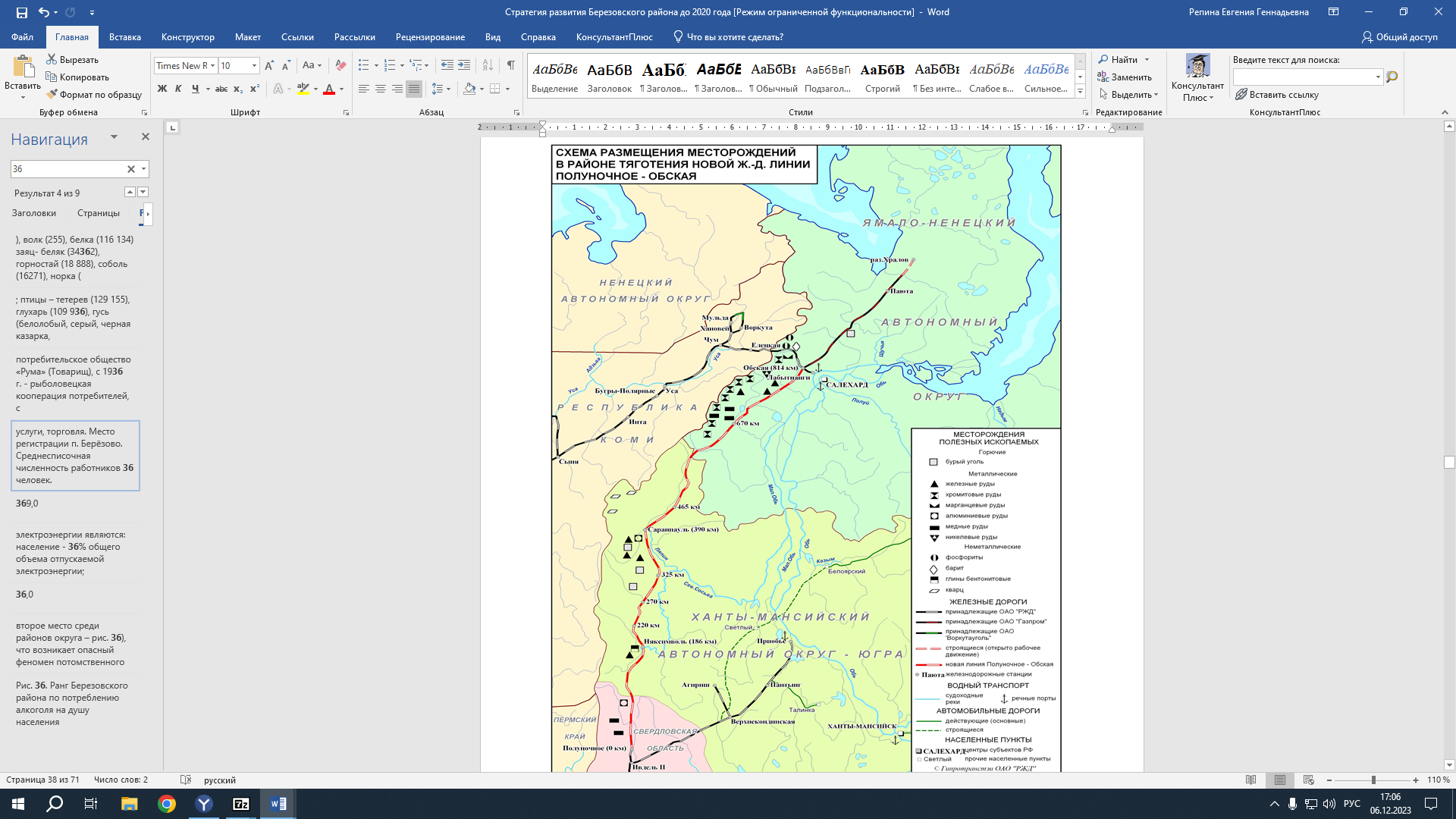 Рисунок 4.1 – Схема ж/д линии Полуночное – ОбскаяОжидаемые результаты:обеспечение подготовки к промышленной эксплуатации новых месторождений минерального строительного сырья;увеличение количества привлеченных недропользователей для освоения месторождений, расположенных на территории Березовского района.СЗ 3.2 – Cоздание лесопромышленного кластера Мероприятия:ведение мониторинга хозяйствующих субъектов, осуществляющих лесозаготовку и производство пиломатериалов;оказание содействия в разработке проектов, связанных с развитием транспортной инфраструктуры для освоения лесосырьевых ресурсов в рамках строительства железной дороги «Полуночная – Обская - Салехард» и автомобильной дороги;предоставление финансовой помощи хозяйствующим субъектам, осуществляющим лесозаготовку и производство пиломатериалов.Проект:Строительство пункта лесозаготовок с цехами по производству пиломатериалов в г.п. Игрим, п. Ванзетур, с.п. Саранпуль, д. Сартынья.Ожидаемые результаты:комплексное и рациональное использование лесных ресурсов Березовского района;выпуск новых видов продукции с высокой добавленной стоимостью;сеть центров регионального и районного уровня по переработке древесины;использование древесных отходов лесопромышленного кластера в полном объеме.СЗ 3.3 - Развитие АПК глубокой переработки сельскохозяйственной продукции Мероприятия:предоставление государственной поддержки (субсидирование) сельскохозяйственным товаропроизводителям Березовского района (за произведенную продукцию растениеводства в открытом и защищенном грунте, на содержание маточного поголовья сельскохозяйственных животных, на возмещение затрат на развитие материально – технической базы);содействие предприятиям, осуществляющим производство сельскохозяйственной продукции, в участии в выставочно – ярмарочных мероприятиях различных уровней (местном, региональном, федеральном);брендирование продукции оленеводства знаком «Органики».Проекты:модернизация убойного пункта оленей. Проект направлен на организацию современного цеха по мясопереработке в с. Саранпауль;организация приемного пункта в с. Саранпауль (дикоросы, рыба).Ожидаемые результаты:сохранение оленеводства как традиционного вида хозяйственной деятельности, образа жизни и культуры коренных малочисленных народов Севера, проживающих на территории Березовского района;создание новых современных производств, вывод на рынок новых видов сельскохозяйственной продукции; увеличение объемов производства основных видов продукции растениеводства и социально -значимых отраслей животноводства;увеличение объёма заготовки и реализации продукции дикоросов;создание дополнительных рабочих мест, снижение напряженности на рынке труда на территории сельских населенных пунктов;увеличение числа МСП и самостоятельной занятости среди сельского населения, улучшение условий жизнедеятельности сельских жителей;снижение уровня миграции населения из сельских территорий. СЗ 3.4 – Развитие рыбохозяйственного комплекса Мероприятия:содействие предприятиям, осуществляющим добычу и переработку рыбы, в участии в выставочно – ярмарочных мероприятиях различных уровней (местном, региональном, федеральном);размещение на официальном сайте района информации о рыболовных участках, о заключении договоров пользования водными биологическими ресурсами, общий допустимый улов которых не устанавливается;оказание содействия для создания новых хозяйств, ориентированных на производство и переработку рыбной продукции;предоставление финансовой помощи хозяйствующим субъектам, осуществляющим добычу и переработку рыбы; оказание содействия в реализации проекта по созданию рыбоводческого комплекса по воспроизводству аквакультуры ценных видов рыб и первичной переработке водных биологических ресурсов на территории гп. Березово;оказание содействия в реализации приоритетного проекта «Создание системы по добыче и переработке водных биологических ресурсов на территории западной части Ханты-Мансийского автономного округа – Югры на базе опорного рыбоперерабатывающего предприятия в г. Ханты-Мансийск»Ожидаемые результаты:увеличение объемов воспроизводства рыбных ресурсов и производства основных видов рыбной продукции. повышение инвестиционной привлекательности отрасли рыболовства.СЗ 3.5 – Создание туристско – рекреационного кластера Туристско – рекреационный кластер будет создан на базе внутрирайонных центров притяжения мест проживания коренных малочисленных народов Севера, ООПТ (активный, этнографический, рыболовный, экологический, культурно - познавательный туризм) в условиях повышенного интереса к внутренним туристическим маршрутам, эко- и этнотурам.Мероприятия:разработка уникального туристского продукта «Туризм на Приполярном Урале»;развитие событийного туризма с использованием ключевых событий жизни и истории Березовского района;информирование хозяйствующих субъектов о мерах финансовой поддержки на развитие внутреннего и въездного туризма;продвижение туристских возможностей района на российском и региональных рынках;предоставление субсидии юридическим лицам (за исключением государственных (муниципальных) учреждений), индивидуальным предпринимателям на возмещение части затрат:  на реализацию проектов в сфере внутреннего и въездного туризма; на проведение событийных мероприятий в сфере туризма; на транспортное обслуживание при организации экскурсий и путешествий по территории автономного округа, на участие в региональных, международных туристических выставках, ярмарках, конференциях и иных мероприятиях в сфере туризма;содействие повышению кадрового потенциала специалистов сферы туризма.Проекты:- благоустройство территории археологического объекта «городище Березовское» с возможностью воссоздания городской посадской усадьбы города Березов XVII–XVIII веков и острожной башни;-  развитие туристической инфраструктуры: строительство мини – гостиниц в населенных пунктах, находящихся на туристических маршрутах, вне населенных пунктов – охотничьи домики, летние кемпинги;- реставрация объектов культурного наследия «Городское казначейское управление», «Дом казначея» в пгт. Березово;- проект «Сибиряковский тракт». Проект предполагает создание туристического маршрута, объединяющего туристические объекты по траектории сибиряковского тракта на территории района, в том числе интерактивной карты маршрута.Ожидаемые результаты:повышение туристической привлекательности территории;увеличение внутреннего и въездного туристского потока на территории Березовского района.СЗ 3.6 – Повышение инвестиционной привлекательности муниципального образованияМероприятия:привлечение инвестиций в экономику района, поддержка частных инвестиционных проектов;использование механизмов государственно-частного партнерства, концессионных соглашений для создания социальных объектов, объектов ЖКХ;реализация Муниципального инвестиционного стандарта; содействие развитию инвестиционной привлекательности территории в условиях Арктической зоны;развитие системы брендирования и позиционирования территории, ее информационное и маркетинговое продвижение.Ожидаемые результаты:1) увеличение объема инвестиций в основной капитал в расчете на 1 жителя;2) заключение соглашений МЧП, концессионных соглашений;3) наличие актуального муниципального инвестиционного профиля района;4) внедрены муниципальные преференции и механизмы поддержки инвестиционных проектов в условиях Арктической зоны;5) увеличение инвестиционной, культурной и туристической привлекательности муниципального образования.СЦ 4 - РАЗВИТИЕ И ПОДДЕРЖКА ПРЕДПРИНИМАТЕЛЬСКОЙ ИНИЦИАТИВЫЦелевые показатели достижения стратегической цели к 2036 году:Количество субъектов малого и среднего предпринимательства: 825 ед. СЗ 4.1 - Приоритетное стимулирование ведения бизнеса в значимых для развития региона отрасляхМероприятия:разработка и реализация комплекса мер, направленных на популяризацию предпринимательской деятельности, вовлечение граждан в предпринимательскую деятельность, в том числе самозанятых, социальных предприятий, субъектов креативных индустрий;реализация мер по предоставлению финансовой поддержки субъектам предпринимательства, в том числе начинающим предпринимателям, социальным предприятиям, субъектам креативных индустрий;реализация мер по предоставлению имущественной поддержки субъектам предпринимательства, в том числе самозанятым, начинающим предпринимателям, социальным предприятиям, субъектам креативных индустрий;предоставление информационной и консультационной поддержки субъектам предпринимательства, в том числе самозанятым, начинающим предпринимателям, социальным предприятиям, субъектам креативных индустрий.Ожидаемые результаты:общий рост числа субъектов малого предпринимательства на горизонте планирования, в том числе в стратегически значимых для развития района отраслях;диверсификация видов деятельности субъектов МСП;поступательное смещение приоритетов поддержки в сторону высокотехнологичных и стратегически значимых для развития района отраслей.СЗ 4.2 - Развитие сети технопарков, коворкингов, арт – резиденцийМероприятия:содействие в организации технопарков на потенциально пригодных промышленных площадках; организация пространств коллективной работы (коворкингов) и арт-резиденций, в том числе для развития молодых предпринимателей, субъектов креативных индустрий.Ожидаемые результаты:общий рост числа субъектов малого предпринимательства на горизонте планирования, в том числе в стратегически значимых для развития района отраслях.СЗ 4.3 - Поддержка деятельности общин коренных малочисленных народов СевераМероприятия:оказание мер государственной поддержки (компенсация коммунальных услуг) общинам коренных малочисленных народов Севера, осуществляющих традиционную хозяйственную деятельность;содействие для участия в грантовых конкурсах, организованных для общин коренных малочисленных народов Севера.Ожидаемые результаты:сохранение уникальных самобытных традиций, промыслов, ремесел и культуры;обеспечение узнаваемости отличительных народных продуктов, орнаментов, изделий;повышение туристической привлекательности региона на рынке этнотуризма.4.4 Формирование благоприятной среды проживанияПроектно – программный комплекс мероприятий направления реализации Стратегии «Формирование благоприятной среды проживания» нацелен на создание безопасной, комфортной среды проживания и жизнедеятельности жителей района на основе обеспечения транспортной доступности территорий района, в том числе автотранспортной связью населенных пунктов, не имеющих регулярного транспортного сообщения, с районным центром и опорной сетью, удовлетворения потребности населения в доступном, качественном, благоустроенном жилье, возможности получения  качественных услуг жилищно-коммунального хозяйства, внедрении  энергосберегающих и ресурсосберегающих технологий, благоустройства общественных и дворовых территорий, создания общественных удобных пространств, зеленых зон, востребованных гражданами, совершенствования системы обращения с твердыми коммунальными отходами.Проектно – программный комплекс также направлен на обеспечение условий формирования благоприятной окружающей среды и биологического разнообразия для нынешних и будущих поколений жителей Березовского района, минимизацию экологического ущерба текущей экономической деятельности и радикальное сокращение экологического ущерба, накопленного за предыдущие периоды хозяйствования за счет создания и внедрения инновационных экологических технологий хозяйствования и удаления отходов, за счет повышения экологической ответственности всеми субъектами регионального развития (органами государственной власти, институтами гражданского общества и бизнесом), находящимися как внутри муниципального образования, так и за его пределами.Проектно – программный комплекс учитывает реализацию муниципальных программ: «Современная транспортная система Березовского района», «Цифровое развитие Березовского района», «Жилищно – коммунальный комплекс в Березовском районе», «Развитие жилищной сферы в Березовском районе», «Управление муниципальным имуществом в Березовском районе», «Формирование современной городской среды в Березовском районе», «Экологическая безопасность в Березовском районе».СЦ 5 – КОМПЛЕКСНОЕ РАЗВИТИЕ ТРАНСПОРТНОЙ ИНФРАСТРУКТУРЫ, ПОВЫШЕНИЕ КАЧЕСТВА ТРАНСПОРТНЫХ УСЛУГ И СВЯЗАННОСТИ ТЕРРИТОРИИЦелевые показатели достижения стратегической цели к 2036 году:Доля протяженности автомобильных дорог общего пользования местного значения, не отвечающих нормативным требованиям, в общей протяженности автомобильных дорог общего пользования местного значения: 19,3 %.СЗ 5.1 - Повышение пространственной связанности и транспортной доступности территории районаМероприятия:-	реализация мероприятий национального проекта «Безопасные качественные дороги»;- проектирование, строительство (реконструкция) автомобильных дорог общего пользования регионального или межмуниципального значениясодействие в подготовке проекта строительства автомобильной дороги пгт. Березово – пгт. Игрим;содействие в подготовке к строительству автомобильной дороги пгт. Приобъе – пгт. Игрим;- проектирование, строительство, капитальный и (или) текущий ремонт вертолетных площадок:проектирование и строительство, капитальный ремонт вертолетных площадок в п. Светлый, п. Приполярный, с. Няксимволь;содействие в проведении капитального ремонта взлетно – посадочной полосы пгт. Березово;- обеспечение транспортной безопасности на объектах транспортной инфраструктуры, находящихся в муниципальной собственности Березовского района;-  ремонт и строительство тротуаров общего пользования;- реконструкция светофорных объектов и дорожных знаков, установка искусственных неровностей.Проекты:- выполнение дноуглубительных работ в районе авторечвокзала в пгт. Березово;- строительство и реконструкция автомобильных дорог местного значения:строительство автомобильной дороги по ул. Воеводская в пгт. Березово;реконструкция автомобильной дороги по ул. Чкалова в пгт. Березово с заменой газопровода низкого давления;капитальный ремонт автомобильной дороги по ул. Северная в пгт. Игрим. Ожидаемые результаты:достижение установленных целевых показателей национального проекта «Безопасные качественные дороги»;развитие транспортной инфраструктуры в соответствии с потребностями населения и субъектов экономической деятельности, развитие в соответствии с транспортным спросом;обеспечение безопасности дорожного движения, улучшение качества жизни населения.снижение инфраструктурных ограничений и увеличение мобильности населения;рост пространственной связанности, транспортной доступности и экономической интеграции Березовского района;6) повышение роли Березовского района в транспортной системе Ханты-Мансийского автономного округа – Югры. СЗ 5.2 - Обеспечение доступности и повышения качества транспортных услуг Мероприятия:- обеспечение повышения качества и доступности транспортных услуг, оказываемых с использованием автомобильного, воздушного, водного транспорта;- предоставление субсидий предприятиям автомобильного, воздушного, водного транспорта на возмещение недополученных доходов от пассажирских перевозок между поселениями в пределах Березовского района.Ожидаемые результаты:обеспечение доступности и повышение качества транспортных услуг;развитие транспортных услуг в соответствии с транспортным спросом.СЦ 6 - РАЗВИТИЕ ИНФОРМАЦИОННО-КОММУНИКАЦИОННОГО СЕКТОРА, ПОВЫШЕНИЕ КАЧЕСТВА ЦИФРОВОГО ОБСЛУЖИВАНИЯ НАСЕЛЕНИЯЦелевые показатели достижения стратегической цели к 2036 году:доля домохозяйств, имеющих широкополосный доступ к сети Интернет 99,8%.СЗ 6.1 - Развитие цифровых технологий и платформенных решений в сферах муниципального управления и оказания государственных и муниципальных услугМероприятия:-  обеспечение предоставления государственных и муниципальных услуг в электронном или цифровом виде с использованием Единого портала и многофункционального центра Березовского района;- обеспечение функционирования и развития официального сайта органов местного самоуправления;- развитие и сопровождение системы электронного документооборота (СЭД) в администрации Березовского района.Ожидаемые результаты:внедрены цифровые технологии в сферах муниципального управления и оказания муниципальных услуг, в том числе в интересах населения и субъектов малого и среднего предпринимательства, включая индивидуальных предпринимателей.СЗ 6.2 - Повышение качества цифрового обслуживания Мероприятия:- реализация федеральной программы «Устранение цифрового неравенства» на территории Березовского района;      Проекты:- строительство волоконно-оптических линий связи, повышение скорости доступа в сеть Интернет и качества предоставляемых услуг связи (д. Деминская, п. Устрем, д. Пугоры, с. Теги).Ожидаемые результаты:обеспечение предоставления гражданам и организациям услуг с использованием современных информационно-коммуникационных технологий;сокращение цифрового неравенства между населенными пунктами района;   доступ производителей района, включая субъекты МСП, к агрегационным сервисам и онлайновым торговым площадкам, маркет-плейсам; развитие малого предпринимательства в сфере дополнительного образования детей и взрослых с помощью дистанционных технологий;  обеспечение возможности вовлечения в предпринимательскую деятельность женщин, ведущих домашнее хозяйство и осуществляющих уход за детьми; возможность продвижения произведенных в Березовском районе товаров, работ, услуг на рынок региона и страны; повышение уровня удовлетворенности качеством жизни в районе.СЦ 7 - МОДЕРНИЗАЦИЯ И РАЗВИТИЕ КОММУНАЛЬНОЙ ИНФРАСТРУКТУРЫ, УЛУЧШЕНИЕ ЖИЛИЩНЫХ УСЛОВИЙ ГРАЖДАН И УРОВНЯ БЛАГОУСТРОЙСТВА ТЕРРИТОРИИЦелевые показатели достижения стратегической цели к 2036 году:Ввод в действие жилых домов, тыс. кв. м. в общей площади: 7,35 тыс. кв.м.;Общая площадь жилых помещений, приходящаяся в среднем на 1 жителя, кв.м. (нарастающим итогом): 31,57 кв.м.СЗ 7.1 - Модернизация и развитие инфраструктуры жилищно-коммунального комплекса, повышение качества и надежности предоставления жилищно-коммунальных услуг Мероприятия:реализация мероприятий в рамках национального проекта «Экология», в том числе регионального проекта «Чистая вода»;содействие строительству и реконструкции объектов жилищно-коммунального комплекса Березовского района в рамках мероприятий муниципальной программы «Жилищно – коммунальный комплекс в Березовском районе».Проекты:- содействие строительству и реконструкции коммунальных объектов Березовского района в рамках инвестиционных программ:сети электроснабжения 10-0,4 кВ, КТП-0,4/10 кВ, КТП-10/0,4 кВ и РУ-0,4 кВ от ДЭС в с. Саранпауль (АО «Юграэнерго»);сети электроснабжения 10-0,4 кВ, КТП-0,4/10 кВ, КТП-10/0,4 кВ и РУ-0,4 кВ от ДЭС в п. Сосьва (АО «Юграэнерго»);создание точек учета розничного рынка электроэнергии Березовского района (АО «Юграэнерго»);переустройство ДЭС-0,4 кВ в п. Сосьва (АО «Юграэнерго»);продолжение строительства расходного склада ГСМ в с. Саранпауль (АО «Юграэнерго»);строительство ВЛЗ 6 кВ ориентировочной протяженностью 0,06 км для электроснабжения средней школы по ул. Братьев Гурьяновых, д.15 в пгт. Березово (АО «ЮРЭСК»);строительство ЛЭП 10-0,4 кВ ориентировочной протяженностью 8,4 км, КТП-10/0,4 кВ мощностью 2,9 МВА для электроснабжения ИЖС в Юго-западном микрорайоне в пгт. Березово (АО «ЮРЭСК»);обустройство газового месторождения (подъездные пути Деменское и Березовское, АО «Газпром трансгаз Югорск»);строительство новых вертикальных скважин (Деминское, Березовское) в равных частях ПСД (АО «Газпром трансгаз Югорск»);реализация мероприятий в рамках государственной программы Ханты – Мансийского автономного округа – Югры «Строительство»:строительство блочно – модульной котельной на 7,8 МВт в пгт. Березово;реконструкция и расширение канализационных очистных сооружений до 2000 куб.м./сут. в пгт. Березово;установка водоочистных сооружений на 150 куб. м. в с. Теги;установка водоочистных сооружений на 150 куб. м. в с. Няксимволь;установка водоочистных сооружений в п. Светлый на 1 000 куб. м.;установка водоочистных сооружений в пгт. Березово на 2 000 куб.м.;строительство канализационных очистных сооружений в с. Саранпауль (ПИР).Ожидаемые результаты:достижение установленных целевых показателей национального проекта «Жилье и городская среда», в том числе регионального проекта «Чистая вода»;развитие жилищно-коммунального комплекса Березовского района;снижение потерь, снижение аварийности коммунальных сетей и улучшение качества воды;улучшение качества услуг электро-, газо- и теплоснабжения.СЗ 7.2 - Увеличение объемов жилищного строительства, ликвидация аварийного жилья, повышение уровня доступности жилья для населенияМероприятия:- реализация мероприятий в рамках национального проекта «Жилье и городская среда», в том числе региональных проектов: «Жилье», «Обеспечение устойчивого сокращения непригодного для проживания жилищного фонда»;- содействие развитию жилищного строительства, исполнение плановых показателей по вводу жилья на территории Березовского района в рамках муниципальной программы «Развитие жилищной сферы в Березовском районе»;- содействие развитию градостроительной деятельности в рамках мероприятий муниципальной программы «Формирование современной городской среды в Березовском районе»;- формирование земельных участков для жилищного строительства, в том числе малоэтажного и индивидуального жилищного строительства;- обеспечение земельных участков коммунальной инфраструктурой;- улучшение жилищных условий граждан в рамках муниципальной программы «Развитие жилищной сферы в Березовском районе»;- расселение и снос аварийного жилищного фонда.Ожидаемые результаты:достижение установленных целевых показателей в рамках национального проекта «Жилье и городская среда», в том числе региональных проектов: «Жилье», «Обеспечение устойчивого сокращения непригодного для проживания жилищного фонда»;увеличения объемов жилищного строительства, способствующих улучшению жилищных условий населения Березовского района;улучшение жилищных условий многодетных семей и граждан льготной категории;совершенствование градостроительной деятельности, развитие архитектурного планирования для обеспечения устойчивого развития территории Березовского района;развитие жилищного строительства, повышение уровня доступности жилья для населения.СЗ 7.3 - Повышение благоустройства территории района, в том числе в удаленных населенных пунктахМероприятия:- реализация мероприятий в рамках национального проекта «Жилье и городская среда», в том числе федерального проекта «Формирование комфортной городской среды»;-  благоустройство общественных и дворовых территорий;- повышение уровня вовлеченности жителей, организаций в реализацию мероприятий по благоустройству территорий Березовского района;- создание условий для выполнения функций, направленных на обеспечение прав и законных интересов жителей Березовского района в отдельных сферах жизнедеятельности в рамках муниципальной программы «Профилактика правонарушений и обеспечение отдельных прав граждан в Березовском районе».Ожидаемые результаты:достижение установленных целевых показателей национального проекта «Жилье и городская среда», в том числе федерального проекта «Формирование комфортной городской среды»;повышение общего уровня благоустройства дворовых и общественных территорий района;вовлечение физических и юридических лиц в реализацию мероприятий по благоустройству общественных территорий района.СЦ 8 - ОБЕСПЕЧЕНИЕ КАЧЕСТВА ОКРУЖАЮЩЕЙ СРЕДЫ ЗА СЧЕТ СОХРАНЕНИЯ И ВОССТАНОВЛЕНИЕ ПРИРОДНОЙ СРЕДЫ В УСЛОВИЯХ ВОЗРАСТАЮЩЕЙ ЭКОНОМИЧЕСКОЙ АКТИВНОСТИ И ГЛОБАЛЬНЫХ ИЗМЕНЕНИЙ КЛИМАТАЦелевые показатели достижения стратегической цели к 2036 году:Масса твердых бытовых отходов, размещаемых на объектах захоронения отходов, отвечающих нормативным требованиям: 7,98 тыс. тонн / год;Доля населения, вовлеченного в эколого-просветительские и эколого-образовательные мероприятия, от общего количества населения автономного округа: 20,1 %;Доля обеспеченности населенных пунктов полигонами твердых бытовых и промышленных отходов (нарастающим итогом) (% от общей потребности объектов размещения твердых бытовых отходов): 26%. СЗ 8.1 - Сохранение естественных экологических систем за счет внедрения экологически эффективных инновационных технологий хозяйствования и удаления отходовМероприятия:- размещение пунктов сбора вторичного сырья с целью снижения количества отходов, направляемых на захоронение;- размещение укрупненных (межмуниципальных, межпоселенческих) объектов ликвидации отходов и уменьшение их общего числа с целью повышения экономической эффективности инвестиций в развитие отрасли, строительства более совершенных объектов и минимизации негативного воздействия на стадии размещения отходов;- в области снижения загрязнения окружающей среды и ресурсосбережения: внедрение ресурсосберегающих и безотходных технологий во всех сферах хозяйственной деятельности;- обеспечение качества воды, почвы и атмосферного воздуха в соответствии с нормативными требованиями, показателями природного фона территорий и акваторий;- рекультивация земель, подвергшихся загрязнению отходами производства и потребления;- содействие в проведение мероприятий по лесовосстановлению;- сокращение несанкционированных свалок.Проекты:строительство (реконструкция) объектов обращения с ТКО.Ожидаемые результаты:улучшение экологической обстановки;увеличение доли обеспеченности населенных пунктов полигонами твердых коммунальных и промышленных отходов;сохранение экологического баланса и восстановление природного биоразнообразия;переход к развитию экологически чистых производств («зеленой» экономике), практике внедрения инновационных ресурсосберегающих, экологически безопасных технологий производства: технологическое перевооружение и постепенный вывод из эксплуатации предприятий с устаревшим оборудованием; снижение загрязнения окружающей среды и ресурсосбережение: сортировка ТКО в объеме 100%; снижение объема ТКО, направляемых на полигоны, в 2 раза;восстановление нарушенных природных систем;обеспечение качества окружающей среды, необходимого для благоприятной жизни населения и устойчивого развития экономики: индекс качества окружающей среды к 2036 году составит 110,7; ликвидация накопленного вреда окружающей среде вследствие хозяйственной и другой деятельности: общая площадь особо охраняемых природных территорий регионального значения увеличится на 5,5 тыс.га.      СЗ 8.2 - Построение эффективной системы экологической безопасности Мероприятия:- приоритетность обеспечения экологической безопасности, сохранения естественных экологических систем, природных ландшафтов и природных комплексов при разработке и реализации проектов в сфере природопользования, хозяйственной и иной деятельности;- размещение объектов промышленной, транспортной и инженерной инфраструктуры, определение зон нового строительства с учётом природоохранных режимов на проектируемой территории;- установление и учёт при размещении объектов промышленной, транспортной и инженерной инфраструктуры, определении зон нового строительства зон с особыми условиями использования, с целью снижение уровня опасного воздействия на население и минимизации рисков возникновения техногенных чрезвычайных ситуаций;- охрана, защита и воспроизводство лесов как накопителей и поглотителей парниковых газов;- оснащение предприятий современным природоохранным оборудованием; - развитие информационной, научной и кадровой политики в области климата;- участие граждан, общественных объединений, некоммерческих и хозяйственных организаций в принятии экологически важных решений;- создание пространственно-функциональной экологической системы (экосети) природных территорий района с различными режимами природопользования;- разработка региональных нормативов качества компонентов окружающей среды;- принятие отраслевых мер по предотвращению и снижению негативного техногенного воздействия на климат.Проекты:участие в международной экологической акции «Спасти и сохранить» на территории Березовского района.Ожидаемые результаты:своевременное выявление экологических угроз окружающей среде, повышение качества управленческих решений;увеличение доли населения, вовлеченного в эколого-просветительские и эколого-образовательные мероприятия;привлечение внимания общественности и жителей района к решению вопросов охраны окружающей среды через вовлечение в эколого-просветительскую и природоохранную деятельность;увеличение уровня использования попутного газа, уменьшение площади загрязненных земель;привлечение широкого круга общественности к проблемам в области энергоэкологии и изменения климата, повышение уровня кадрового обеспечения в области энергосбережения в жилищно-коммунальном хозяйстве;сокращение экологического ущерба от хозяйственной деятельности.4.5 Сбалансированное пространственное развитиеПространственное развитие Березовского района направлено на качественное изменение территории путем развития планировочного каркаса, то есть укрепления сложившихся и формирование новых транспортных связей, развитие крупных инфраструктурных объектов, зон интенсивного градостроительного освоения и рационального сочетания с экологическим каркасом, включающим особо охраняемые территории и участки территорий, перспективные для активного вовлечения в хозяйственное использование, где будет развиваться туристско – рекреационный кластер.Модель сбалансированного пространственного развития Березовского района основана на системе целей и задач, установленных в рамках Стратегии социально-экономического развития Ханты-Мансийского автономного округа – Югры до 2036 года с целевыми ориентирами до 2050 года (территория района отнесена ко 2 и 3-й зоне пространственного освоения), на  схеме территориального планирования Березовского района.Приоритетной задачей пространственного развития Березовского района, относимого к слабоосвоенным территориям, следует считать включение района в новый фронтир регионального значения опорного каркаса расселения ХМАО - ЮГРЫ. Для этого, помимо наличия в Березовском районе частичного строительства транспортной и ограниченно инженерной инфраструктуры, необходима постепенная интеграция муниципалитета с соседними районами нового фронтира, а также интенсификация межрегиональных связей в связи с реализацией новых инфраструктурных проектов, что поможет снизить внутри региональную социально-экономическую дифференциацию. Модель и пространственный каркас. Функционально-пространственное зонирование Березовского района. Перспективы пространственного развития Березовского района основаны на комплексном сочетании функциональной, каркасной (фронтирной) и кластерной моделях и направлены на качественное изменение территорий путем развития планировочного каркаса, развитии узловых форм организации пространства (городские и сельские поселения) и «коридоров развития», согласованных со схемой размещения основных зон социально-экономического развития автономного округа. В 2021 году в Березовском районе разработана и утверждена схема территориального планирования, генеральные планы сельских и городских поселений, правила землепользования и застройки, а также ряд муниципальных программ, позволяющие осуществить комплексную модель пространственного развития района, которые, однако, требуют актуализации и внесения изменений в соответствии с разработанной стратегией.Методологической основой зонирования территории выступила концепция северной экономики, предполагающая учет пространственно-временного фронтирного цикла освоения территорий. В основных зонах социально-экономического развития Березовского района выделены зоны интенсивного развития в зависимости от стадии фронтирного цикла.Зонирование территорий Березовского района проведено по степени интенсивности преобразования и направлено на создание благоприятной среды для развития всех направлений экономики муниципального образования. В Березовском районе можно выделить следующие зоны: интенсивного использования; экстенсивного использования; зоны ограниченного градостроительного освоения. Характеристика данных зон представлена в табл. 4.5.1.Таблица 4.5.1 – Зонирование территорий Березовского районаРасположение Березовского района на севере автономного округа, наличие в районе нескольких особо охраняемых природных территорий, зон расселения и проживания коренных малочисленных народов Севера, вхождение района в Арктическую зону Российской Федерации, обусловило отнесение района к стадии фронтирного цикла «окружной резерв» (рис. 4.5.1), что создает как ограничения пространственного развития, так возможности социально-экономического роста в сегменте, связанном с особенностями природного, национального и промышленного потенциала. Зона окружного резерва выступает как экологический резерв округа, в котором установлен режим ООПТ, развивается этническая экономика, связанная с оленеводством и традиционными промыслами коренных малочисленных народов Севера. В зависимости от начальных условий и приоритетных направлений развития территории, в Березовском районе сформировались «Точки роста» - транспортная инфраструктура, горнопромышленный кластер, лесопромышленный кластер, агропромышленный комплекс, туристско – рекреационный кластер.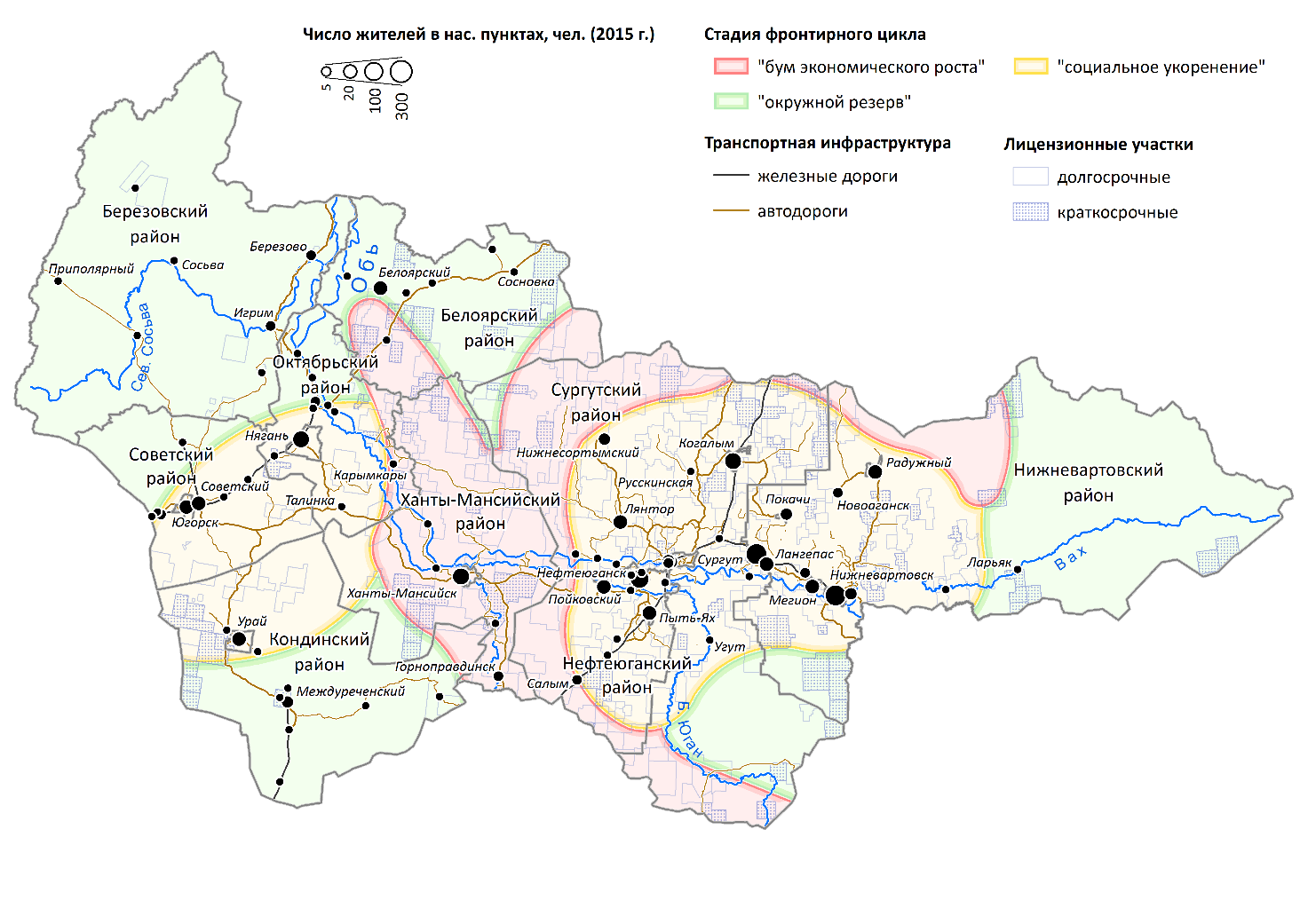 Рисунок 4.5.1 - Схема размещения основных зон Ханты – Мансийского автономного округа – ЮгрыНаиболее значимым для развития района является развитие транспортной и энергетической инфраструктуры, по сути являющихся главными ограничениями пространственного развития муниципалитета.Приоритетным направлением пространственного развития следует считать взаимодействие с Особой экономической зоной г. Нягань и инвестиционным научно-технологическим центром, создаваемым в рамках ОЭЗ, в силу территориальной близости пгт. Игрим и пгт. Березово с учетом перспективы создания новой агломерационной зоны в Березовском районе. Включение инвестиционных проектов ОЭЗ Югры в сферу интересов экономики Березовского района, которые не связаны с топливно-энергетическим комплексом, имеет высокий потенциал и станет мощным драйвером пространственного развития. Кроме этого, участие в инвестиционных проектах ОЭЗ Югры позволит повысить связанность неурбанистических территорий ООПТ и зон расселения коренных малочисленных народов севера Березовского района, как имеющие разносторонний потенциал развития.Выделение конкурентных преимуществ существующей и перспективной пространственной организации территории. Конкурентным преимуществом следует считать непосредственную близость наиболее пространственно-развитой части Березовского района к форпостным базам автономного округа - городам Югорск и Нягань, что дает возможность укрепить сложившиеся и формировать новые инвестиционные, транспортные связи, развивать крупные инфраструктурные объекты, активизировать зоны интенсивного градостроительного освоения, включить район в межрайонное разделение и кооперацию труда. Агломерационное развитие. Стратегией социально-экономического развития Ханты-Мансийского автономного округа – Югры до 2030 года, выделено восемь городских агломераций, в том числе Березово-Игрим, которая отнесена к агломерационным образованиям.Географическая близость агломерационного образования Березово-Игрим к «форпостным базам» в городах Югорск и Нягань создает возможности пространственной кооперации с более развитыми населенными пунктами и с перспективным переходом агломерации Березово-Игрим в зону «форпостной базы» на основе создания креативного кластера, связанного с развитием этнической экономики, арт-резиденций, туристических эколого-этнических объектов, благоустройство и создание туристической привлекательности отдаленных поселений автономного округа. Агломерационные эффекты необходимо согласовать с управлением градостроительным развитием Березовского района для обеспечения целостности сложной градостроительной системы, ее оптимального функционирования и развития, что должно быть отражено в местных нормативах градостроительного регулирования, генеральных планах населенных пунктов района, правилах землепользования и схемах размещения объектов. Актуализация указанных нормативных документов должна быть произведена исходя их расчетных показателей в жилищной сфере, сфере социального и коммунально-бытового обслуживания, рекреации, транспортной и инженерной инфраструктур, инженерной подготовки и обеспечения доступности объектов социальной инфраструктуры для маломобильных групп населения с учетом требований законодательства, актуальных нормативных технических документов, а также с учетом прогнозируемых социально-экономических и территориальных характеристик района, представленных в настоящем отчете. Транспортный каркас. Пространственное развитие Березовского района напрямую связано с транспортной доступностью точек роста района и удаленных населенных пунктов. Зона «социального укоренения», к которой можно отнести п.г.т. Игрим и п.г.т. Березово, в перспективе должна представлять собой плотно заселенную территорию с развитыми межпоселенными связями, сложной структурой экономики, эффективно функционирующей социальной инфраструктурой. Перечисленные задачи требуют совершенствования муниципального управления через административные и экономические инструменты. Приоритетной стратегической перспективой развития транспортной связанности территорий района будет считаться агломерационное развитие пгт. Игрим и пгт. Березово. Перспективными направлениями агломерационного развития являются поддержка систем образования и здравоохранения, их инфраструктурное и кадровое развитие вне крупных центров. В основных реализуемых проектах строительства автомобильных дорог в автономном округе Березовский район не затрагивается, однако можно считать преимуществом близость ветки через Нягань к агломерационному образованию Березово-Игрим и необходимо предусмотреть дополнительную ветку дороги в направлении агломерации внутри транспортного коридора «Екатеринбург – Урай – Советский Нягань-Надым» (города на маршруте – Урай, Советский, Нягань, Белоярский).Необходимо обеспечить легкость перемещения от агломерационного образования Березово- Игрим к агломерации Нягань-Приобье, и далее с западных в восточные районы автономного округа и наоборот, чтобы создать подлинно интегрированный рынок труда и единую рекреационно-досуговую зону. Пока согласования во времени в перемещениях между отрезками транспортного каркаса автономного округа явно недостаточно.Включение Березовского района в Арктическую зону России создает новое направление пространственного развития в части встраивания района в глобальную логистическую цепочку формирующегося транспортного коридора Север – Юг (Екатеринбург – Урай – Советский – Нягань – Надым), опережающее строительство недостающих участков дорог, совместную работу югорских университетов с вузами страны в области арктического сотрудничества.Инфраструктурно-пространственный каркас. Инфраструктурный каркас требует консолидации муниципальной политики в области транспортной, промышленной, коммунальной и социальной инфраструктуры. Повышение уровня жизни в Березовском районе возможно за счет увеличения плотности объектов социальной инфраструктуры, дефицит которой испытывает сельская местность на периферии района, изолированные населенные пункты. Коммунальная инфраструктура требует модернизации, в т. ч. реновации, в особенности в связи с износом значительной доли жилищного фонда. Создание городской агломерации Березово-Игрим потребует интеграции инженерных сетей слагающих их населенных пунктов. Транспортная инфраструктура автономного округа активно расширяется и в итоге должна обеспечить непрерывным транспортным сообщением большую часть населенных пунктов Березовского района, в том числе отдаленных с основными экономическими центрами – городами: Нягань, Сургутом, Ханты-Мансийском, Нижневартовском. Социальный каркас. Основным элементом социального каркаса Березовского района являются узлы обслуживания населения: именно в них концентрируются учебные заведения, большинство объектов здравоохранения, школьного, дополнительного и дошкольного образования. Поддержание устойчивого каркаса расселения требует и развитой сети социальной инфраструктуры – в особенности в малых и изолированных населенных пунктах на периферии района. Пространственное развитие Березовского района неразрывно связано с территориальным расселением и состоянием трудовых ресурсов района. В районе стоит задача не только кадрового обеспечения, но и предотвращения обезлюживания территорий.В рамках приоритета долгосрочного развития в Березовском районе должно быть продолжено создание упрощенного режима для ведения социального и других видов предпринимательства; обеспечено развитие транспортной и информационной доступности, поддержание условий для сохранения и развития культуры коренных малочисленных народов Севера.Перспективы и приоритеты кластерной политики автономного округа. Реализация природно-ресурсного потенциала Березовского района возможна в отраслях, не связанных с нефтегазовым сектором. На основе собственных запасов нерудных полезных ископаемых имеются перспективы развития промышленности строительных материалов, ориентированной на внутренний рынок. Несмотря на невысокое качество лесных ресурсов с применением современных методов глубокой переработки возможно формирование лесопромышленного кластера. Разработка месторождений руд черных и цветных металлов может стать альтернативным вектором развития Березовского района при обеспечении их транспортной доступности. Определенным потенциалом для формирования кластеров обладает также агропромышленный комплекс. Помимо создания производств, ориентированных на внутрирегиональные рынки, перспективными направлениями являются развитие речного рыболовства, оленеводства, сбор грибов и ягод. Также драйвером развития района может стать реализация рекреационного потенциала территориях национальных парков.Пространственному развитию Березовского района как зоны окружного резерва будет способствовать интенсификация горнопромышленного производства (строительные материалы, керамические глины). В целях формирования производства по переработке водных биологических ресурсов необходимо создание условий для инвестиционной привлекательности с использованием существующей производственной инфраструктуры. Пространственное расположение района позволяет обеспечить транзит газа с месторождений Ямало – Ненецкий автономным округом, формирование связей с промышленным комплексом Свердловской области. Результатом решения поставленных задач будет повышение позиций Березовского района в рейтинге муниципальных образований Ханты-Мансийского автономного округа – Югры по обеспечению условий благоприятного инвестиционного климата и содействию развитию конкуренции и переход из группы С (по итогам 2022г.) в группу В.5 ОЖИДАЕМЫЕ РЕЗУЛЬТАТЫ И ЦЕЛЕВЫЕ ОРИЕНТИРЫ РЕАЛИЗАЦИИ СТРАТЕГИИРеализация Стратегии позволит обеспечить высокое качество жизни и реализацию человеческого потенциала жителей муниципального района, равные возможности в доступе к образовательным услугам, услугам системы здравоохранения, культуры и досуга. К 2036 году Березовский район должен стать одним из привлекательных муниципальных районов Ханты-Мансийского автономного округа с точки зрения развития социальной инфраструктуры. Это позволит району стать территорий комфортного проживания с высоким человеческим потенциалом. Высокое качество образования, медицинского обслуживания, доступные культурные блага, высокий уровень безопасности, чистая окружающая среда будут формировать благоприятные условия для привлечения и удержания в районе высококвалифицированных специалистов. Экономически активному населению района будет гарантировано трудоустройство с достойной заработной платой, созданы условия для занятия предпринимательской деятельностью, комфортные условия для создания семьи и воспитания детей. Всем категориям населения будет доступно качественное медицинское обслуживание, разнообразные образовательные услуги, услуги физической культуры и спорта, все предусмотренные социальные гарантии. В сфере образования результатами реализации планируемых мероприятий будет создание современных условий получения образования во всех образовательных учреждениях района и повышение удовлетворенности работодателей качеством подготовки квалифицированных рабочих и специалистов.В сфере здравоохранения повысится доступность качественной медицинской помощи и будет преодолен дефицит квалифицированных медицинских кадров. В результате снизится уровень общей заболеваемости и смертности населения, в том числе в трудоспособном возрасте. Проводимая параллельно работа по распространению приверженности к здоровому образу жизни позволит значимо увеличить ожидаемую продолжительность жизни граждан. Культурная жизнь и досуг населения станут более разнообразными и насыщенными.В области социальной защиты населения в соответствии с поставленными задачами будет обеспечено повышение качества жизни пожилых людей, маломобильных граждан, семей, находящихся в трудной жизненной ситуации, снижение уровня социальной дифференциации граждан. Диверсификация экономики района позволит  создать эффективный производственный комплекс с учетом природных особенностей территории, обеспечивающий интеграцию в региональную, национальную экономику на базе роста инвестиций, создания новых высококонкурентных рабочих мест, привлечения высококвалифицированных кадров, активизации инновационной деятельности, максимизации доходов местного бюджета, роста прибыли предприятий и организаций, эффективного использования муниципального имущества, развития рыночных институтов, роста малого и среднего предпринимательства, опережающего развития уникальных и экспортно-ориентированных производств, формирование положительного образа (имиджа) района для гостей.К 2036 году муниципальный Березовский район станет территорией благоприятного и комфортного проживания. Обеспечение опережающего развития транспортной отрасли по отношению к другим отраслям экономики муниципального района постепенно будет влиять на снижение инфраструктурных ограничений и увеличение мобильности населения, что позволит создать условия для экономического роста, повышения доступности и качества транспортных услуг. Улучшение транспортной доступности территорий района будет способствовать повышению межмуниципальной, межселенной пространственной связанности в рамках формирования региональной транспортно-логистической системы Югры.Модернизация и развитие инфраструктуры жилищно-коммунального комплекса в обеспечении населения района доступным и комфортным жильем, внедрение энергосберегающих и ресурсосберегающих технологий, преодоление барьеров энергетического развития, позволит к 2036 году обеспечить потребителей территории Березовского района качественными услугами жилищно-коммунального хозяйства, комфортной, благоустроенной бытовой средой и бытовыми услугами. Удовлетворить потребности населения в доступном, качественном, благоустроенном жилье.Развитие цифровых технологий и платформенных решений, в том числе в сферах государственного управления и оказания государственных услуг, повышение цифровой грамотности населения района, приведет к достижению цифровой зрелости органов муниципального управления и повышение уровня цифровых компетенций населения, позволит ликвидировать цифровое неравенство между поселениями муниципального образования.   Комплексная реализация стратегических целей позволит к 2036 году муниципальному образованию стать территорией с благоприятной средой проживания. В приоритете будет обеспечение для населения безопасного состояния окружающей среды при сохранении высоких темпов экономического развития. Достижение целей позволит обеспечить полноту и достоверность информации о состоянии окружающей среды и здоровья населения, источниках экологической опасности для принятия адекватных управленческих решений. Также позволит координировать действий территориальных органов исполнительной власти Российской Федерации, органов государственной власти автономного округа и органов местного самоуправления муниципального образования, природопользователей и населения Березовского района в сфере охраны окружающей среды, осуществлять разработку и реализацию совместных мероприятий по ее обеспечению.	Снизится уровень негативного воздействия хозяйственной и иной деятельности на окружающую среду и её компоненты для обеспечения благоприятной экологической обстановки в Березовском районе и, соответственно, повысится экологическое благополучие населения.В части обращения с отходами производства и потребления планируется внедрение ресурсосберегающих и малоотходных технологии, позволяющих снизить выбросы парниковых газов, совершенствование системы обращения с отходами, осуществление перехода к раздельному сбору отходов, что улучшит качество окружающей среды и экологического благополучия населения.В сфере обращения с отходами производства и потребления: переход к экономике замкнутого цикла, обеспечивающей минимизацию объемов образования отходов, стимулирование использования вторичных ресурсов, а также отходов и (или) их компонентов как сырья для производства продукции в различных отраслях экономики,  формирование системы раздельного сбора и накопления отходов, в том числе накопления органических отходов; распространение технологий сбора свалочного газа и его использование в качестве топлива, максимальное направление органических отходов на объекты по производству, в том числе товарного компоста, биогаза или кормов и кормовых добавок для животных и аквакультуры.6 МЕХАНИЗМЫ И ЭТАПЫ РЕАЛИЗАЦИИ СТРАТЕГИИ6.1 Этапы, организационные и финансовые механизмы реализации СтратегииРеализация настоящей Стратегии будет осуществляться на основе комплексного подхода, предполагающего использование разнообразных механизмов и инструментов для достижения ее целей и решения поставленных задач. Предполагается, что Стратегия станет основополагающим документом, соответствующие направления, цели и задачи которого будут декомпозированы в рамках стратегических и программных документов на муниципальном уровне, что позволит создать систему взаимосвязанных между собой целей и задач и повысить эффективность стратегического планирования социально-экономического развития муниципалитета.Реализация Стратегии подразумевает взаимодействие субъектов, участвующих в экономической жизни Березовского района. К таким субъектам относятся: органы местного самоуправления, органы государственной власти Ханты – Мансийского автономного округа - Югры, органы власти федерального уровня (территориальные органы федеральных органов исполнительной власти), отраслевые ассоциации и объединения хозяйствующих субъектов, общественные организации, политические партии и движения, хозяйствующие субъекты, население Березовского района.При реализации Стратегии будет применяться программно-целевой метод управления. Этапы реализации Стратегии:1 этап – 2024 – 2025 гг. – разработка необходимой документации, создание рабочих групп при администрации района, проектных комитетов;2 этап – 2025 – 2036 гг. – реализация механизмов диверсификации социально – экономической системы муниципального образования.Основные инструменты реализации Стратегии: – документы стратегического планирования, разрабатываемые в рамках планирования и территориального программирования, в том числе с учетом действующих государственных программ Ханты – Мансийского автономного округа – Югры;- план мероприятий по реализации Стратегии, разработанный в соответствии с целями и задачами стратегического планирования с указанием ответственных исполнителей и ожидаемых результатов реализации мероприятий в рамках приоритетных стратегических направлений.Общую координацию, методическое сопровождение и контроль реализации Стратегии осуществляет Администрация Березовского района. Механизм реализации Стратегии предполагает наличие действенной системы мониторинга и контроля, осуществляемых на основе комплексного анализа достижения целевых показателей и ориентиров социально-экономического развития муниципалитета, степени выполнения запланированных мероприятий. Мониторинг даст возможность сверять реальные результаты с предусмотренными и при необходимости уточнять траекторию муниципального развития. Процедура актуализации Стратегии предполагает анализ факторов, определяющих расхождение между запланированными и фактически достигнутыми целевыми показателями (индикаторами), характеризующими динамику реализации Стратегии района. Основным видом оперативной отчетности по достижению целевых показателей (индикаторов) являются ежегодные отчеты органов местного самоуправления, предоставляемые в Департамент экономического развития Ханты – Мансийского автономного округа – Югры.В рамках реализации Стратегии на постоянной основе осуществляется работа по применению действующей нормативной правовой базы федерального и регионального уровней, формирующих правовое поле для успешной реализации стратегических инициатив.Финансирование реализации Стратегии планируется за счет бюджетных средств бюджетов всех уровней, а также за счет внебюджетных источников, в том числе на основе механизма муниципально – частного партнерства.6.2 Инвестиционная стратегияИсходные предпосылки формирования инвестиционной стратегии основываются на оценке достигнутых целей социально – экономического развития Березовского района за период 2013–2022 гг. (раздел 1 Стратегии), определенных в п. 2.2 и п. 2.3 раздела 2 Стратегии потенциале и конкурентоспособности района, а также ключевых вызовах развития территории.Стратегическая цель инвестиционной стратегии Березовского района – повышение инвестиционной привлекательности территории, обеспечивающей достижение целей и решение задач социально – экономического развития на основе проектного управления и программно – целевого подхода. Стратегические задачи инвестиционной стратегии в соответствии с приоритетными направления развития Березовского района:инвестирование в проекты развития социальной инфраструктуры (школы, детские сады, пункты оказания медицинской помощи), в том числе силами и средствами застройщиков и в рамках комплексных инвестиционных проектов освоения территорий крупными ресурсодобывающими компаниями;привлечение инвестиций в горнопромышленный, лесоперерабатывающий, туристско – рекреационный кластеры, рыбопромышленный комплекс и АПК;обеспечение равного доступа инвесторов к природным ресурсам в рамках приоритетных направлений трансформации экономики района; расширение предложения площадей и территорий, объектов муниципальной собственности для размещения предприятий различной отраслевой направленности;формирование пула объектов муниципального движимого имущества, предназначенного для сдачи в аренду или передачи в лизинг субъектам МСП для осуществления ими предпринимательской деятельности, значимой для социального и (или) пространственного развития территорий района;инвестирование в проекты модернизации и развития транспортного сообщения, по достижению всесезонной пространственной связанности территории района;инвестирование в проекты модернизации и развития энергетической, коммунальной инфраструктуры на территории района;разработка и реализация целевых программ по осуществлению деятельности на особо охраняемых природных территориях на основе возобновляемых источников энергии;инвестирование в проекты по благоустройству и реставрации археологических и исторических памятников, объектов культурного наследия;устранение дисбаланса инвестиций между агломерацией «Березово – Игрим» и остальной территорией района на основе новых точек роста – территорий локализации новых отраслевых кластеров экономики района;повышение доступности финансовых ресурсов, развитие альтернативных источников финансирования предпринимательских альтернатив, в том числе венчурного финансирования;совершенствование системы комплексной поддержки деятельности МСП, в том числе трансформация инфраструктуры поддержки;инвестирование в проекты по устранению «цифрового неравенства» на всей территории района;обеспечение качественного сопровождения инвестиционной деятельности со стороны органов местного самоуправления.Реализация задач инвестиционной стратегии Березовского района обеспечивает диверсификацию и развитие экономики в соответствии с приоритетами шестого технологического уклада, позволяет достигать выполнения социально-экономических и экологических целевых ориентиров, предусматривает активизацию динамики рост несырьевых видов деятельности.При реализации инвестиционной стратегии следует:1)развивать альтернативные источники финансирования предпринимательских инициатив, обеспечивать доступ для субъектов малого и среднего предпринимательства к венчурному капиталу не только на местном, но и на региональном и федеральном уровне; 2) стимулировать развитие предпринимательства в инвестиционно-финансовой сфере, содействовать повышению доступности инвестиционной инфраструктуры и инвестиционных ресурсов; 3) расширять финансирования долгосрочных, дорогостоящих комплексных инвестиционных проектов на основе механизмов государственно-частного партнерства; 4) более масштабно и активно вовлекать крупные ресурсодобывающие компании к реализации инфраструктурных, социальных и экологических инвестиционных инициатив.5) планомерно сокращать сроки оказания муниципальных услуг инвестиционной направлености за счет реализации мероприятий по их переводу в электронный формат.Реализация мероприятий инвестиционной стратегии осуществляется в соответствии с Региональным инвестиционным стандартом Ханты-Мансийского автономного округа - Югра на основании Свода инвестиционных правил, обеспечивающего прозрачность и упрощение взаимодействия инвестора с органами исполнительной власти, контрольными (надзорными) органами и ресурсными организациями при реализации инвестиционных проектов в части получения доступа к элементам инвестиционной инфраструктуры (инженерной, энергетической, дорожной и иной), необходимой для реализации инвестиционных проектов. Крупные инвестиционные проекты, реализуемые до 2030 года с возможностью пролонгации до 2036 года описаны в разделах 4.2– 4.4 Стратегии.Целевой показатель достижения стратегических целей к 2036 году: рост объема инвестиций в основной капитал за счет всех источников финансирования не менее чем в 2 раза.7. ОЦЕНКА ФИНАНСОВЫХ РЕСУРСОВ РЕАЛИЗАЦИИ СТРАТЕГИИФинансирование реализации Стратегии будет осуществляться за счет средств федерального, регионального и местного бюджетов, а также внебюджетных источников, включая средства институтов развития, коммерческих организаций и компаний с государственным участием. В Березовском районе реализуется 21 муниципальная программа, охватывающих все основные сферы жизнедеятельности района и включающие мероприятия, направленные на социально – экономическое развитие муниципалитета и улучшение качества жизни населения. Район активно включается в реализацию государственных программ в Ханты – Мансийском автономном округе – Югре, федеральных и национальных проектов.В соответствии с Федеральным законом от 28 июня 2014 года №172-ФЗ «О стратегическом планировании в Российской Федерации» и Законом Ханты-Мансийского автономного округа – Югры «Об отдельных вопросах осуществления стратегического планирования в Ханты – Мансийском автономном округе – Югре» от 27.05.2015г. реализация Стратегии Березовского района осуществляться путем разработки и реализации Плана мероприятий, в котором детализированы стратегические направления, цели, задачи социально – экономического развития Березовского района, целевые показатели достижения стратегических целей до 2030 года и на период до 2036 года, осуществлена их увязка с источниками финансирования, сроками реализации, ответственными исполнителями. Ежегодно по итогам оценки эффективности реализации приоритетных стратегических проектов, муниципальных программ и мониторинга хода исполнения Плана мероприятий по реализации Стратегии объем бюджетных средств на реализацию Стратегии будет уточняться с учетом сложившейся макроэкономической ситуации. В табл. 7.1 представлены финансовые затраты на реализацию муниципальных программ Березовского района на период 2024-2030 гг. Таблица 7.1 – Структура расходов по муниципальным программам Березовского района до 2030 годаПродолжение таблицы 7.1Продолжение таблицы 7.1Предельные объемы бюджетных ассигнований на реализацию муниципальных программ района составляет 30 735 905,87 тыс. руб.ПРИЛОЖЕНИЕ 1ЦЕЛЕВЫЕ ПОКАЗАТЕЛИ (ИНДИКАТОРЫ), ХАРАКТЕРИЗУЮЩИЕ ДИНАМИКУ РЕАЛИЗАЦИИ СТРАТЕГИИ СОЦИАЛЬНО – ЭКОНОМИЧЕСКОГО РАЗВИТИЯ БЕРЕЗОВСКОГО РАЙОНА ДО 2030 ГОДА И НА ПЕРИОД ДО 2036 ГОДАПРИЛОЖЕНИЕ 2ПЛАН МЕРОПРИЯТИЙ ПО РЕАЛИЗАЦИИ СТРАТЕГИИ СОЦИАЛЬНО – ЭКОНОМИЧЕСКОГО РАЗВИТИЯ БЕРЕЗОВСКОГО РАЙОНА ДО 2036 ГОДА ВВЕДЕНИЕ ……………………………………………………………………...41. ОЦЕНКА ДОСТИГНУТЫХ ЦЕЛЕЙ СОЦИАЛЬНО-ЭКОНОМИЧЕСКОГО РАЗВИТИЯ БЕРЕЗОВСКОГО РАЙОНА……………51.1 Общая характеристика Березовского района………………………………51.2 Население и демографическое развитие……………………………………91.3 Трудовые ресурсы и кадровый потенциал ………………………………...121.4 Уровень и качество жизни населения………………………………………161.5 Социальная сфера……………………………………………………………191.6 Потребительский рынок и сфера услуг…………………………………….281.7 Отрасли экономики ………………………………………………………….321.8 Малое и среднее предпринимательство …………………………………...581.9 Инвестиции и инновационный потенциал ………………………………...651.10 Бюджет и межбюджетные отношения ……………………………………711.11 Муниципальная собственность и эффективность ее использования …..771.12 Инфраструктурный сектор ………………………………………………..801.13 Экология и общественная безопасность …………………………………1031.14 Гражданское общество …………………………………………………….1101.15 Анализ достижений целевых показателей (индикаторов), характеризующих динамику реализации Стратегии социально–экономического развития Березовского района на период до 2030 года ……1112. СТРАТЕГИЧЕСКИЙ АНАЛИЗ РАЗВИТИЯ БЕРЕЗОВСКОГО РАЙОНА1162.1 Анализ удовлетворенности жителей уровнем развития Березовского района …………………………………………………………………………….1162.2 Оценка имеющегося потенциала и конкурентоспособности …………...1312.3 Ключевые вызовы развития ……………………………………………….1393.  СЦЕНАРИИ СОЦИАЛЬНО – ЭКОНОМИЧЕСКОГО РАЗВИТИЯ БЕРЕЗОВСКОГО РАЙОНА …………………………………………………….1403.1 Инерционный сценарий развития ...………………………………………..1413.2 Целевой сценарий развития ………………………………………………...1424. МИССИЯ, ЦЕЛИ, ЗАДАЧИ И ПРИОРИТЕТНЫЕ НАПРАВЛЕНИЯ СОЦИАЛЬНО – ЭКОНОМИЧЕСКОГО РАЗВИТИЯ БЕРЕЗОВСКОГО РАЙОНА …………………………………………………………………………1434.1 Миссия, направления, цели и задачи стратегического развития ………...1434.2 Сохранение человеческого капитала ………………………………………1454.3 Обеспечение конкурентоспособности экономики ………………………...1574.4 Формирование благоприятной среды проживания ……………………….1664.5 Сбалансированное пространственное развитие …………………………..1755. ОЖИДАЕМЫЕ РЕЗУЛЬТАТЫ И ЦЕЛЕВЫЕ ОРИЕНТИРЫ РЕАЛИЗАЦИИ СТРАТЕГИИ …………………………………………………..1826. МЕХАНИЗМЫ И ЭТАПЫ РЕАЛИЗАЦИИ СТРАТЕГИИ ………………...1856.1 Этапы, организационные и финансовые механизмы реализации Стратегии ………………………………………………………………………...1856.2 Инвестиционная стратегия ………………………………………………….1867. ОЦЕНКА ФИНАНСОВЫХ РЕСУРСОВ РЕАЛИЗАЦИИ СТРАТЕГИИ …189ПРИЛОЖЕНИЕ 1 Целевые показатели (индикаторы), характеризующие динамику реализации Стратегии социально – экономического развития Березовского района до 2030 года и на период до 2036 года ………………...193ПРИЛОЖЕНИЕ 2 План мероприятий по реализации Стратегии социально – экономического развития Березовского района до 2036 года ……………...196ПоказательГодыГодыГодыГодыГодыГодыГодыГодыГодыГодыПоказатель2013201420152016201720182019202020212022Естественный прирост (убыль) населения, чел.1091541401371015619-13-106-26Миграционный прирост (убыль), чел.-520-572-751-415-437-447-99133-44-162Показатель2013г.2016г.2019г.2020г.2021г.2022г.Темп роста за период, %Денежные доходы на душу населения, руб.278953444539598421834411245997164,9Начисленная среднемесячная номинальная заработная плата одного работающего на предприятиях, не являющихся субъектами малого предпринимательства, руб.5004263579786718467088871100283200,4Средний размер дохода пенсионера (на конец года), руб.156502086422729235832518628432181,7Количество транспортных средств в собственности граждан, зарегистрированных в установленном порядке, состоящих на учете, ед.604080958804911392099213152,5Категории работников муниципального сектора экономикиСреднемесячная заработная плата в 2022 году, руб.Темп роста среднемесячной заработной платой за период 2013–2022 годы, %Место среди муниципальных образований ХМАО по величине заработной платыРаботники муниципальных дошкольных образовательных учреждений55 700161,7%14Работники муниципальных общеобразовательных учреждений68 728146,9%19в т.ч. учителя90 349150,7%7Работники муниципальных учреждений культуры и искусства59 093218,6%21Работники муниципальных учреждений физической культуры и спорта52 183180,2%19ПоказательГоды:Годы:Годы:Годы:Годы:Годы:Годы:Годы:Годы:Годы:Показатель2013201420152016201720182019202020212022Численность воспитанников, приходящихся на 100 мест в организациях, осуществляющих образовательную деятельность по образовательным программам дошкольного образования, присмотр и уход за детьми, чел.92,5795,3298,3493,1294,4187,3182,3183,4480,8675,5175,51Доля детей в возрасте 1–6 лет, стоящих на учете для определения в муниципальные дошкольные образовательные учреждения, в общей численности детей в возрасте 1 - 6 лет, %32,330,32820,719,213,300000Доля муниципальных дошкольных образовательных учреждений, здания которых находятся в аварийном состоянии или требуют капитального ремонта, в общем числе муниципальных дошкольных образовательных учреждений, %1515202013,37,700000Численность обучающихся в общеобразовательных учреждениях, чел.3396346035313557359735753582356735093447Доля муниципальных общеобразовательных учреждений, здания которых находятся в аварийном состоянии или требуют капитального ремонта, в общем количестве муниципальных общеобразовательных учреждений, %2516,716,78,38,38,300252525Доля обучающихся в муниципальных общеобразовательных учреждениях, занимающихся во вторую (третью) смену, в общей численности обучающихся в муниципальных общеобразовательных учреждениях, %12,114,916,213,113,713,313,412,813,513,213,2Доля детей в возрасте 5–18 лет, получающих услуги по дополнительному образованию в организациях различной организационно-правовой формы и формы собственности, в общей численности детей данной возрастной группы, %73,16362,442,540,837,956,15282,178,678,6ПоказательГоды:Годы:Годы:Годы:Годы:Годы:Годы:Годы:Годы:Показатель201320142015201620172018201920202021Мощность амбулаторно - поликлинических учреждений, посещений в смену396,06381,8394,8392,5406,9412,7414,1411,9407,4407,4Число больничных коек, ед.68,3588,457,85959,8625441,9н.д.н.д.Численность врачей, чел.49,644,346,447,8949,851,2540,541,3н.д.н.д.Численность среднего медицинского персонала, чел.159,9167,7169,9169,3164,57162,73158,5158,4н.д.н.д.ПоказательГоды:Годы:Годы:Годы:Годы:Годы:Годы:Годы:Годы:Годы:Показатель2013201420152016201720182019202020212022Число общедоступных библиотек, ед.15151515151514141414Библиотечный фонд, тыс. ед.161,8161,7161,7161,5161,7161,8159,6159,6158157,4Зарегистрировано пользователей в общедоступных библиотеках, тыс. чел.6,3947,7537,6367,047,2487,4036,7554,5934,5935,708Число организаций культурно-досугового типа, ед.6666666666Число музеев, ед.2222222211Уровень фактической обеспеченности учреждениями культуры от нормативной потребности, %:клубами и учреждениями клубного типа125,5123,8123,8117,8262,5262,5250142,9142,9142,9Библиотеками60606061,6156151,9143,6155,3153,5153,5Доля муниципальных учреждений культуры, здания которых находятся в аварийном состоянии или требуют капитального ремонта, в общем количестве муниципальных учреждений культуры, %00030,324,120,70000ПоказательГоды:Годы:Годы:Годы:Годы:Годы:Годы:Годы:Годы:Годы:Показатель2013201420152016201720182019202020212022Численность лиц, занимающихся физической культурой и спортом, тыс. человек489852936018647271748266859795851073212620Доля населения, систематически занимающегося физической культурой и спортом, %21,321,827,629,733,338,941,045,851,158,1Число спортивных сооружений, единиц62626568686971747979в том числе:спортивные залы43434243434343433333плавательные бассейны4445566666Годы:Объем отгруженных товаров собственного производства, выполненных работ и услуг собственными силами, млн. руб.Объем отгруженных товаров собственного производства, выполненных работ и услуг собственными силами, млн. руб.Объем отгруженных товаров собственного производства, выполненных работ и услуг собственными силами, млн. руб.Объем отгруженных товаров собственного производства, выполненных работ и услуг собственными силами, млн. руб.Объем отгруженных товаров собственного производства, выполненных работ и услуг собственными силами, млн. руб.Годы:всегов том числев том числев том числев том числеГоды:всегодобыча полезных ископаемыхобрабатывающие производстваобеспечение электроэнергией, газом и паром; кондиционирование воздухаводоснабжение; водоотведение, организация сбора и утилизация отходов, деятельность по ликвидации загрязнений20131415,170,9587747,2х20141428,3205,4521,04701,89х20151208,277,03422635,6373,5820161244,7773,3499,41598,7873,2820171017,8574,99674,59198,270,0720182725,541710,81660,42280,6773,6420191916,91244,5362,2231,978,320201660,8978,3166,9438,577,120211754,1899,8333,0451,070,320221608,7753,0303,6422,7129,4Темп прироста за период, %13,68962,06-48,28-43,4375,86Годы:Отгружено собственно печатной продукцииОтгружено собственно печатной продукцииОтгружено собственно печатной продукцииОтгружено собственно печатной продукцииОтгружено собственно печатной продукцииОтгружено собственно печатной продукцииОтгружено собственно печатной продукцииОтгружено собственно печатной продукцииОтгружено собственно печатной продукцииГоды:всеговсеговсегов том числев том числев том числев том числев том числев том числеГоды:тыс. руб.млн. усл. листовгазетыгазетыгазетыбланочная и рекламно – представительская продукция, брошюры, календарибланочная и рекламно – представительская продукция, брошюры, календарибланочная и рекламно – представительская продукция, брошюры, календариГоды:тыс. руб.млн. усл. листовтыс. руб.тыс. руб.млн. усл. листовтыс. руб.млн. усл. листов20137516,001,3704271,004271,000,5353245,000,83020145400,000,913900,003900,000,4601500,000,45020155620,000,684040,004040,000,3201580,000,36020167412,000,705490,005490,000,3201922,000,38020176671,000,605243,005243,000,3101428,000,29020187201,160,545626,615626,610,2301574,550,3102019666,400,36186,70186,700,310479,700,0542020394,800,55281,00281,000,530113,800,0202021735,400,54289,20289,200,500446,200,04020221000,480,81391,70391,700,630608,780,180Приростза период, %сокращение в 7,5 раз-40,88сокращение в 10,9 разасокращение в 10,9 раза17,76сокращение в 5,33 раза-78,31ГодОбъем инвестиций в основной капитал, направляемых на реализацию государственных и муниципальных программ за счет всех источников финансирования, млн руб.Объем инвестиций в основной капитал, направляемых на реализацию государственных и муниципальных программ за счет всех источников финансирования, млн руб.Объем инвестиций в основной капитал, направляемых на реализацию государственных и муниципальных программ за счет всех источников финансирования, млн руб.Объем инвестиций в основной капитал, направляемых на реализацию государственных и муниципальных программ за счет всех источников финансирования, млн руб.Годвсегов том числе:в том числе:в том числе:Годвсегоза счет средств федерального бюджетаза счет средств бюджета субъекта Российской Федерацииза счет бюджета муниципального образования2013583,082,28555,8025,020141041,346,19936,2371,922015459,675,29369,584,882016596,7327,46508,7660,512017474,7918,78269,72186,292018647,7112,42568,1567,142019271,016,4239,7124,92020708,0417,26534,14156,642021499,966,7318,53114,672022657,5114,56577,5665,39Прирост за период, %12,76538,601,04161,56ГодыДоходы бюджета,млн. руб.Доходы бюджета,млн. руб.Доля налоговых и неналоговых доходов, %Расходы всего, млн. руб.Дефицит / профицит, млн. руб.Годывсегов том числе налоговые и неналоговые доходыДоля налоговых и неналоговых доходов, %Расходы всего, млн. руб.Дефицит / профицит, млн. руб.20133 261,5758,223,23 753,0-491,520143 706,1701,718,93 637,069,120153 658,1463,912,73 658,8-0,620163 738,4477,912,83 666,771,720173 546,7493,713,93 528,518,320183 823,0466,812,23 811,611,420194 213,7522,012,44 083,8129,920204 341,1543,912,54 264,976,220214 357,6572,713,14 331,925,720225 195,2644,412,45 147,247,9Прирост за период, % (п.п.)59,3-15,0-46,637,2-109,7ГодыБезвозмездные поступления, млн. руб.Безвозмездные поступления, млн. руб.Безвозмездные поступления, млн. руб.Безвозмездные поступления, млн. руб.Безвозмездные поступления, млн. руб.Годывсегов том числев том числев том числев том числеГодывсегосубсидии из бюджета субъектасубвенции из бюджета субъектадотации из бюджета субъектаиные межбюджетные трансферты20132625,77464,181211,27817,07133,2620143032,08762,681306,07679,14284,220153309,94527,71566,67906,14309,4320163 328,33646,351486,53943,05252,4020173110,23400,871519,271023,33166,7620183376,24570,681647,73932,26225,5720193702,70567,801689,111293,34152,4520203802,03583,521782,741269,07166,7020213784,15531,511877,921197,54177,1820224577,83830,932033,791348,75364,36Прирост за период, %74,3479,0167,9065,07173,4Расходы консолидированного бюджета муниципального образования Абсолютное значение, млн. руб.Доля, %Всего5147,24100,00в том числе по направлениям:общегосударственные вопросы817,5215,88национальная оборона2,620,05национальная безопасность и правоохранительная деятельность36,760,71национальная экономика280,975,46жилищно-коммунальное хозяйство1245,5524,20охрана окружающей среды0,120,002образование2232,1743,37культура, кинематография178,263,46здравоохранение0,550,01социальная политика157,783,07физическая культура и спорт175,023,40средства массовой информации19,820,39обслуживание государственного и муниципального долга0,10,002Наименование показателяГоды:Годы:Годы:Годы:Годы:Годы:Годы:Годы:Годы:Годы:Наименование показателя2013201420152016201720182019202020212022Количество выполненных рейсов (рейсооборотов), в том числе:137114088848879439872011,5902,9894876водный транспорт, ед. (рейсы)406469299339384359463383336331авиационный транспорт, ед. (рейсооборот)583549339312305310281,5263,5288317автомобильный транспорт, ед.382390246236254318280256,4270228Пассажиропоток, чел., в том числе:34 66135 42227 59326 96227 36528 11428 58523 08422 72821 470водный транспорт, пассажиров13 89615 91611 42513 18613 95213 85215 94912 49912 15911 215авиационный транспорт, пассажиров17 48116 26413 62411 03911 20010 99110 5528 7018 5298 631автомобильный транспорт, пассажиров3 2843 2422 5442 7372 3283 2712 0791 8842 0401 624Объем субсидий на перевозки пассажиров, тыс. руб., в том числе:144 322145 394118 035114 520142 872185 601137 467114 099119 927164 750водный транспорт29 35236 53329 27630 17231 06534 46048 01035 53730 96655 047авиационный транспорт110 745104 76285 59281 309109 074147 22584 42673 88683 659105 597автомобильный транспорт4 2254 0993 1673 0392 7333 9165 0314 6765 3024 106Наименование населенного пунктаСотовая связьШирокополосный доступ,Интернетпгт. БерезовоТеле2 (4G), Билайн (2G), Мегафон (4G), МТС (4G), Мотив (4G), Yota (3G)Ростелеком:ВОЛС более 10 Мбит/сADSL до 4 Мбит/сс. ТегиБилайн (2G), Мотив (4G)Ростелеком: ADSL до 4 Мбит/сп. УстремБилайн (2G)Радуга: спутник (IT стойбище) 12 Мбит/сд. ПугорыТеле2 (2G), Мегафон (2G), Yota (2G)Радуга: спутник (IT стойбище) 12 Мбит/сд. ШайтанкаТеле2 (2G), Мегафон (2G), МТС 2G), Мотив (4G), Yota (2G)Ростелеком: ВОЛС (СЗО) более 10 Мбит/сд. ДеминскаяТеле2 (4G), Мегафон (4G), МТС (4G), Yota (3G)-пгт. ИгримТеле2 (4G), Билайн (2G), Мегафон (4G), МТС (4G), Мотив (4G), Yota (4G)Ростелеком:ВОЛС более 10 Мбит/сADSL до 4 Мбит/сд. АнееваТеле2 (2G)Радуга: спутник (IT стойбище) 12 Мбит/сп. ВанзетурТеле2 (4G), Мегафон (3G), МТС (4G), Мотив (4G), Yota (3G)Ростелеком:ВОЛС более 10 Мбит/сADSL до 4 Мбит/сп. СветлыйТеле2 (4G), Мегафон (4G), Мотив (4G), Yota (3G)Ростелеком:ВОЛС более 10 Мбит/сп. ПриполярныйТеле2 (2G), Мегафон (4G), Мотив (2G), Yota (3G)Ростелеком:ВОЛС более 10 Мбит/сд. ХулимсунтТеле2 (2G), Мегафон (4G), Мотив (2G), Yota (3G)Ростелеком:ВОЛС более 10 Мбит/сс. НяксимвольТеле2 (4G), Мотив (2G)Ростелеком: ВОЛС более 10 Мбит/сADSL до 4 Мбит/сд. Усть-Манья-Радуга:спутник (IT стойбище) 12 Мбит/сд. Нерохи-Радуга:спутник (IT стойбище) 12 Мбит/сс. СаранпаульТеле2 (4G), Билайн (2G), Мегафон (2G), Мотив (4G), Yota (2G)Ростелеком:ВОЛС более 10 Мбит/сADSL до 4 Мбит/сс. ЛомбовожМотив (2G)Ростелеком: ВОЛС более 10 Мбит/сп. СосьваТеле2 (4G), Мотив (2G)Ростелеком: ВОЛС более 10 Мбит/сADSL до 4 Мбит/сРадуга: спутник (IT стойбище) 12 Мбит/сд. ЩекурьяТеле2 (4G), Мегафон (2G), Мотив (4G), Yota (2G)Ростелеком: ВОЛС (СЗО) более 10 Мбит/сНаименование населенного пунктаСотовая связьШирокополосный доступ,Интернетд. КимкъясуйМегафон (2G)Радуга: спутник (IT стойбище) 12 Мбит/сРостелеком: спутник (СЗО) более 10 Мбит/с д. Сартынья-Радуга: спутник (IT стойбище) 12 Мбит/с№ п/пНаименование населенного пунктаФизические лица, чел.Физические лица, чел.Физические лица, чел.Юридические лица, ед.Юридические лица, ед.№ п/пНаименование населенного пунктаИнтернет% подключенияс пакетом «Интерактивное телевидение»Интернетс пакетом «Интерактивное телевидение»1п. Светлый28440,691821312д. Хулимсунт27267,661661013п. Приполярный30968,971751804пгт. Игрим784203664514505с. Саранпауль52151,531613006п. Сосьва15559,39881307с. Ломбовож2842,4212308с. Няксимволь6938,5518609пгт. Березово67423,90432142710д. Кимкьясуйподключение в 3 квартале 2023 годаподключение в 3 квартале 2023 годаподключение в 3 квартале 2023 годаподключение в 3 квартале 2023 годаподключение в 3 квартале 2023 годаГодыОбщая площадь жилых помещений на начало года, всегов том числев том числев том числев том числеВыбыло общей площади жилых помещений за год, всегов том числев том числев том числеОбщая площадь жилых помещений, введенная в действие за годГодыОбщая площадь жилых помещений на начало года, всегоплощадь ветхого жилищного фондаплощадь аварийного жилищного фондаплощадь пригодного для проживания жилищного фондапрочееВыбыло общей площади жилых помещений за год, всегоснесено по причине ветхостиснесено по причине аварийностииные причиныОбщая площадь жилых помещений, введенная в действие за год2013685,081,55,2598,3-1,70,8-0,914,122014658,660,67,5590,5-2,62,6--8,062015672,281,38,8582,1-0,80,8--14,02016682,161,26,7614,2-2,282,28--9,42017689,2261,68,6619,02-0,8570,0870,30,477,842018705,8961,4711,0633,42-1,4860,5760,91-8,102019712,5061,479,10641,93-1,041,04--6,442020717,9054,0728,90634,93-6,000,305,70-5,022021715,6045,3031,10639,20-8,700,001,107,67,402022714,3039,5037,60637,20-5,020,301,902,826,82Показатель2013201420152016201720182019202020212022Прирост за период, %Общая площадь жилищного фонда, оборудованная, %Общая площадь жилищного фонда, оборудованная, %Общая площадь жилищного фонда, оборудованная, %Общая площадь жилищного фонда, оборудованная, %Общая площадь жилищного фонда, оборудованная, %Общая площадь жилищного фонда, оборудованная, %Общая площадь жилищного фонда, оборудованная, %Общая площадь жилищного фонда, оборудованная, %Общая площадь жилищного фонда, оборудованная, %Общая площадь жилищного фонда, оборудованная, %Общая площадь жилищного фонда, оборудованная, %Общая площадь жилищного фонда, оборудованная, %водопроводом58,979,979,978,3хх75,977,677,277,631,75канализацией56,168,768,766,3хх63,964,864,764,815,51отоплением60,493,293,291,6хх95,490,99190,950,49газом84,189,389,386,2хх91,391,788,391,79,04ваннами (душем)52,685,985,984,8хх80,982,47982,456,65горячим водоснабжением41,414,714,715,9хх15,015,115,215,1-63,5напольными электроплитами2,50,030,031,8хх15,214,915,336,8в 14,7 разаПоказательГоды:Годы:Годы:Годы:Годы:Годы:Годы:Годы:Годы:Годы:Показатель2013201420152016201720182019202020212022Мощность водопроводов, тыс. м3 в сутки8888888888Отпущено воды своим потребителям, тыс. м31766164716521897193117861693163014961535Мощность очистных сооружений канализации, тыс. м3 в сутки7,54,34,154,894,654,653,723,723,833,83Пропущено сточных вод, тыс. м3 , в том числе:180116761414137913101194104099611811165через очистные сооружения, из них1698154114141399131013071144106912011123прошли полную биологическую очистку1698154114141399131013071144106912011123ПоказательГоды:Годы:Годы:Годы:Годы:Годы:Годы:Годы:Годы:Годы:Показатель2013201420152016201720182019202020212022Выработка электроэнергии(млн. кВт/ч.)128,085,086,076,3068,6584,385,274,684,077,6Приростцепной, %--33,61,2-11,3-10,022,801,1-12,412,6-7,6Показатель2013201420152016201720182019202020212022Выработка пара и горячей воды(тыс. Гкал.)398,8339,03300,66207,36207,04253,2142,70278,8318,70291,7Приростцепной, %--15,0-11,3-31,0-0,222,3-43,695,414,3-8,5ГодыОбщая дебиторская задолженность ЖКХ, млн. руб.Доля задолженности населения в общем объеме дебиторской задолженности ЖКХ, %Объем предоставленных субсидий на оплату жилого помещения и коммунальных услуг, млн. руб.2013238,967,723,12014326,658,619,82015342,762,819,12016381,566,420,92017381,669,919,12018378,473,318,22019396,671,715,62020422,480,619,12021370,876,316,72022583,947,818,1Прирост за период, %144,4-29,4-21,6ГодыКоличество объектов, имеющих стационарные источники загрязнения атмосферного воздуха, ед.Общее количество загрязняющих веществ, отходящих от всех стационарных источников, тыс. т.Текущие (эксплуатационные) затраты на охрану окружающей среды, включая оплату услуг природоохранного назначения, млн. руб.20133450,5295,720143426,3691,820153445,794128,920162362,271485,620173943,609182,920183932,848128,220191949,848132,92020–28,91140ГодыКоличество объектов, имеющих стационарные источники загрязнения атмосферного воздуха, ед.Общее количество загрязняющих веществ, отходящих от всех стационарных источников, тыс. т.Текущие (эксплуатационные) затраты на охрану окружающей среды, включая оплату услуг природоохранного назначения, млн. руб.2021––140,0* (108,1**)2022––164,9*ПоказателиГоды:Годы:Годы:Годы:Годы:Годы:Годы:Годы:Годы:Годы:Показатели2013201420152016201720182019202020212022Вывезено за год твердых коммунальных отходов, тыс. куб.м.3836,4110,6638,123031,440,888,870,2371,49Вывезено за год твердых коммунальных отходов, тыс. т.––––7,58,28,4620,837,767,32Вывезено твердых коммунальных отходов на объекты, используемые для обработки отходов, тыс. куб.м.–––21,2––––––Количество предприятий по переработке отходов, ед.4444––––––Количество муниципальных предприятий по утилизации и переработке бытовых и промышленных отходов, ед.2322––––––Вывезено за год жидких отходов, тыс. куб.м.286,9284,7585,33269,32––––––ПоказательГоды:Годы:Годы:Годы:Годы:Годы:Годы:Годы:Годы:Годы:Показатель2013201420152016201720182019202020212022Количество зарегистрированных преступлений, ед.382384428413373374347329363-Уровень преступности (количество преступлений, совершенных на 10 тыс. чел. населения), ед.153,4156,7181,4178,8163,6167156,3148,8163,5-Число добровольных формирований по обеспечению общественного порядка, ед. - - - -66666-№ п/пПоказатель2018 г.2018 г.2019 г.2019 г.2020 г.2020 г.2021 г.2021 г.2022 г.2022 г.№ п/пПоказательПланФактПланФактПланФактПланФактПланФактПриоритетное направление развития «Умная экономика»Приоритетное направление развития «Умная экономика»Приоритетное направление развития «Умная экономика»Приоритетное направление развития «Умная экономика»Приоритетное направление развития «Умная экономика»Приоритетное направление развития «Умная экономика»Приоритетное направление развития «Умная экономика»Приоритетное направление развития «Умная экономика»Приоритетное направление развития «Умная экономика»Приоритетное направление развития «Умная экономика»Приоритетное направление развития «Умная экономика»Приоритетное направление развития «Умная экономика»1Объем инвестиций в основной капитал за счет всех источников финансирования в ценах соответствующих лет, млн. руб.1973140212231379125110051281812131516782Объем отгруженных товаров собственного производства, выполненных работ и услуг собственными силами по основным видам экономической деятельности по полному кругу предприятий, млн. руб.18562726101219171035166110761754113116093Объем выполненных работ по виду деятельности «Строительство», млн. руб.845485,7849559,6853102,46856139,1861535,84Ввод в действие жилых домов, тыс.кв.м. в общей площади8,0008,018,2006,4408,5005,0209,0007,40010,0006,8205Оборот розничной торговли, в ценах соответствующих лет, млн. руб.4 2184 2294 2394 2934 2624 0924 2904 1114 3194 2466Оборот общественного питания, в ценах соответствующих лет, млн. руб.290,0290,3302,0313,9315,0297,4331,0297,6347,0299,37Объем платных услуг населению, млн. руб.1 3021 3311 3771 4431 4531 4381 5371 4431 6311 487№ п/пПоказатель2018201820192019202020202021202120222022№ п/пПоказательПланФактПланФактПланФактПланФактПланФакт8Уровень официально зарегистрированной безработицы, % (Число безработных к общей численности экономически активного населения)3,063,283,053,13,036,383,012,352,991,779Среднегодовая численность занятых в экономике, тыс. чел.12,19011,91312,19611,89912,21111,95212,22912,18512,24912,58810Среднемесячная номинальная начисленная заработная плата работников организаций (без субъектов малого предпринимательства), руб.72 11672 80077 39578 67184 51684 67072 37788 87174 280100 28311Количество субъектов малого и среднего предпринимательства (на конец года), ед.540540542508544515546540548513Приоритетное направление развития «Повышение конкурентоспособности человеческого капитала»Приоритетное направление развития «Повышение конкурентоспособности человеческого капитала»Приоритетное направление развития «Повышение конкурентоспособности человеческого капитала»Приоритетное направление развития «Повышение конкурентоспособности человеческого капитала»Приоритетное направление развития «Повышение конкурентоспособности человеческого капитала»Приоритетное направление развития «Повышение конкурентоспособности человеческого капитала»Приоритетное направление развития «Повышение конкурентоспособности человеческого капитала»Приоритетное направление развития «Повышение конкурентоспособности человеческого капитала»Приоритетное направление развития «Повышение конкурентоспособности человеческого капитала»Приоритетное направление развития «Повышение конкурентоспособности человеческого капитала»Приоритетное направление развития «Повышение конкурентоспособности человеческого капитала»Приоритетное направление развития «Повышение конкурентоспособности человеческого капитала»12Численность постоянного населения (среднегодовая), т. чел.22,48222,44122,18422,20621,91722,22621,68422,21121,49122,78413Численность населения трудоспособного возраста на 1 января, тыс. чел.12,56012,44412,39312,07212,24412,23012,11412,20412,00612,39914Число родившихся, тыс. чел.0,3260,3030,3280,2540,3320,2590,3380,2210,3460,19515Число умерших, тыс. чел.0,220,2470,2160,2350,2110,2720,2060,3270,2010,22116Естественный прирост (убыль) населения, тыс. чел.0,1060,0560,1120,0190,121-0,0130,132-0,1060,145-0,026№ п/пПоказатель2018201820192019202020202021202120222022№ п/пПоказательПланФактПланФактПланФактПланФактПланФакт17Миграционный прирост (убыль), тыс. чел.-0,417-0,447-0,396-0,099-0,3720,133-0,346-0,044-0,318-0,16218Средний размер назначенных пенсий, руб.22 1282206422 71022 72923 32023 58323 96225 18624 63528 43219Обеспеченность больничными койками на 10 тыс. чел. населения, ед.137,44136,5132,53132,16134,14117,3135,58127,8136,80н.д.20Обеспеченность дошкольными образовательными учреждениями, мест на 1 тыс. детей в возрасте 1 – 6 лет869,88961867,68990889,59962886,24961882,921022Приоритетное направление развития «Благоприятная окружающая среда»Приоритетное направление развития «Благоприятная окружающая среда»Приоритетное направление развития «Благоприятная окружающая среда»Приоритетное направление развития «Благоприятная окружающая среда»Приоритетное направление развития «Благоприятная окружающая среда»Приоритетное направление развития «Благоприятная окружающая среда»Приоритетное направление развития «Благоприятная окружающая среда»Приоритетное направление развития «Благоприятная окружающая среда»Приоритетное направление развития «Благоприятная окружающая среда»Приоритетное направление развития «Благоприятная окружающая среда»Приоритетное направление развития «Благоприятная окружающая среда»Приоритетное направление развития «Благоприятная окружающая среда»21Доля обеспеченности населенных пунктов полигонами твердых бытовых и промышленных отходов (нарастающим итогом) (% от общей потребности объектов размещения твердых бытовых отходов).19,0-20,033,421,021,021,021,021,021,022Масса твердых бытовых отходов, размещаемых на объектах захоронения отходов, отвечающих нормативным требованиям (тыс. тонн/год).1,727-1,7288,4551,7293,8661,7307,7651,7305,508Приоритетное направлениеКоличество показателейКоличество показателейДоля показателей, превышающих плановое значение, %Приоритетное направлениеВсегоДостигнуто / превышеноДоля показателей, превышающих плановое значение, %Умная экономика11545,5Повышение конкурентоспособности человеческого капитала9555,6Благоприятная окружающая среда22100ИТОГО:221245,5№ п/пЧто нужно сделать в первую очередь, чтобы улучшить жизнь в районе? (свободные ответы)1Обеспечить транспортную доступность, строительство дороги до пгт. Игрим2Создать предприятия, выпускающие собственную продукцию.3Привлекать инвесторов, чтобы была работа в районе.4На объездной дороге п. Берёзово сделать беговую, велосипедную дорожку.5Создание рабочих мест.6Беспрепятственное строительство многоквартирных домов в труднодоступных населённых пунктах. 7Разработать развлечения для детей и обеспечить досуг жителей.8Создание условий для малого и среднего предпринимательства.9Построить круглогодичную дорогу, соединяющую район с "большой землей", Березово – Приобье.10Сделать чистую воду.11Строительство качественной взлётно-посадочной полосы в Березово.Сводный индекс показателяМесто в рейтинге по итогам мониторинга эффективности деятельности ОМС ХМАО – Югры (всего 22 муниципальных образования)Место в рейтинге по итогам мониторинга эффективности деятельности ОМС ХМАО – Югры (всего 22 муниципальных образования)Место в рейтинге по итогам мониторинга эффективности деятельности ОМС ХМАО – Югры (всего 22 муниципальных образования)Сводный индекс показателя20182022ИзменениеСреднегодовая численность постоянного населения2212+10Доля детей в возрасте 1 - 6 лет, получающих дошкольную образовательную услугу и (или) услугу по их содержанию в муниципальных образовательных учреждениях, в общей численности детей в возрасте 1 - 6 лет415- 11Доля детей первой и второй групп здоровья в общей численности обучающихся в муниципальных общеобразовательных учреждениях1612+4Доля обучающихся в муниципальных общеобразовательных учреждениях, занимающихся во вторую (третью) смену, в общей численности обучающихся в муниципальных общеобразовательныхучреждениях109+1Доля населения, систематически занимающегося физической культурой и спортом95+4Доля обучающихся, систематически занимающихся физической культурой и спортом, в общей численностиобучающихся76+1Доля муниципальных общеобразовательных учреждений, соответствующих современным требованиям обучения, в общем количестве муниципальных общеобразовательных учреждений2016+4Доля муниципальных общеобразовательных учреждений, здания которых находятся в аварийном состоянии или требуют капитального ремонта, в общем количестве муниципальных общеобразовательных учреждений19190Сводный индекс показателяМесто в рейтинге по итогам мониторинга эффективности деятельности ОМС ХМАО – Югры (всего 22 муниципальных образования)Место в рейтинге по итогам мониторинга эффективности деятельности ОМС ХМАО – Югры (всего 22 муниципальных образования)Место в рейтинге по итогам мониторинга эффективности деятельности ОМС ХМАО – Югры (всего 22 муниципальных образования)Сводный индекс показателя20182022ИзменениеУровень фактической обеспеченности учреждениями культуры от нормативной потребности: клубами и учреждениями клубного типа, библиотеками, парками культуры и отдыха3		14-11Доля объектов культурного наследия, находящихся в муниципальной собственности и требующих консервации или реставрации, в общем количестве объектов культурного наследия, находящихся в мун. собственности2019+1Среднемесячная номинальная начисленнаязаработная плата работников крупных и средних предприятийи некоммерческих организаций89-1Число субъектов малого и среднего предпринимательства в расчете на 10 тыс. чел. населения1210+2Доля среднесписочной численности работников(без внешних совместителей) малых и средних предприятий в среднесписочной численности работников (без внешних совместителей) всех предприятий и организаций917-8Объем инвестиций в основной капитал (за исключением бюджетных средств) в расчете на 1 жителя2219+3Общая площадь жилых помещений, приходящийся в среднем на одного жителя, всего, в том числе введенная в действие за один год112-11Доля населения, получившего жилые помещенияи улучившего жилищные условия в отчетном году, в общей численности населения, состоящего на учете в качестве нуждающегося в жилых помещениях13130Площадь ветхого и аварийного жилищного фонда на 1000 человек населения1819-1Удельная величина потребления энергетических ресурсов в многоквартирных домах1716+1Удельная величина потребления энергетических ресурсов муниципальными бюджетными учреждениями76+1Объем не завершенного в установленные сроки строительства, осуществляемого за счет средств бюджета муниципального, городского округа (муниципального района)79-2Сводный индекс показателяМесто в рейтинге по итогам мониторинга эффективности деятельности ОМС ХМАО – Югры (всего 22 муниципальных образования)Место в рейтинге по итогам мониторинга эффективности деятельности ОМС ХМАО – Югры (всего 22 муниципальных образования)Место в рейтинге по итогам мониторинга эффективности деятельности ОМС ХМАО – Югры (всего 22 муниципальных образования)Сводный индекс показателя20182022ИзменениеДоля протяженности автомобильных дорог общего пользования местного значения, не отвечающих нормативным требованиям, в общей протяженности автомобильных дорог общего пользования местного значения1921- 2Доля населения, проживающего в населенных пунктах, не имеющих регулярного автобусного и (или) железнодорожного сообщения с административным центром муниципального района, в общей численности населения22220Площади земельных участков, предоставленных для строительства, в расчете на 10 тыс. человек населения, всего, в том числе земельных участков, предоставленных для жилищного строительства, индивидуального строительства и комплексного освоения в целях жилищного строительства1214-2Доля площади земельных участков, являющихся объектами налогообложения земельным налогом, в общей площади территории городского округа (муниципального района)2122-1Доля налоговых и неналоговых доходов местного бюджета (за исключением поступлений налоговых доходов по дополнительным нормативам отчислений) в общем объеме собственных доходов бюджета муниципального образования (без учета субвенций)»21210Расходы бюджета муниципального образования на содержание работников органов местного самоуправления в расчете на одного жителя муниципального образования2122-1Эффективность деятельности органов местного самоуправления городских округов и муниципальных районов2122-1Удовлетворенность населения деятельностью органов местного самоуправления1722-5Стратегическая цельСтратегическая задачаСтратегическое направление «Сохранение человеческого капитала»Стратегическое направление «Сохранение человеческого капитала»CЦ 1 – Сбережение населения и развитие кадрового потенциалаСЗ 1.1 – Повышение рождаемости и продолжительности жизниCЦ 1 – Сбережение населения и развитие кадрового потенциалаСЗ 1.2 – Поддержка коренных малочисленных народов СевераCЦ 1 – Сбережение населения и развитие кадрового потенциалаСЗ 1.3 – Формирование диверсифицированной сферы занятостиСЦ 2 – Повышение качества жизни населенияСЗ 2.1 – Развитие здравоохранения и здоровьесбережениеСЦ 2 – Повышение качества жизни населенияСЗ 2.2 – Развитие образованияСЦ 2 – Повышение качества жизни населенияСЗ 2.3 – Развитие физической культуры и спортаСЦ 2 – Повышение качества жизни населенияСЗ 2.4 – Реализация культурного потенциалаСЦ 2 – Повышение качества жизни населенияСЗ 2.5 – Молодежная политика и воспитание традиционных российских ценностей, развитие гражданского обществаСЦ 2 – Повышение качества жизни населенияСЗ 2.6 – Формирование комфортной потребительской среды для населенияСтратегическое направление «Обеспечение конкурентоспособности экономики»Стратегическое направление «Обеспечение конкурентоспособности экономики»СЦ 3 – Трансформация экономической специализации района СЗ 3.1 – Создание горнопромышленного кластера СЦ 3 – Трансформация экономической специализации района СЗ 3.2 – Создание лесопромышленного кластера СЦ 3 – Трансформация экономической специализации района СЗ 3.3 – Развитие АПК глубокой переработки сельскохозяйственной продукцииСЦ 3 – Трансформация экономической специализации района СЗ 3.4 – Развитие рыбохозяйственного комплексаСЦ 3 – Трансформация экономической специализации района СЗ 3.5 – Создание туристско – рекреационного кластера СЦ 3 – Трансформация экономической специализации района СЗ 3.6 – Повышение инвестиционной привлекательности муниципального образования CЦ 4 – Развитие и поддержка предпринимательской инициативыСЗ 4.1 – Приоритетное стимулирование ведения бизнеса в значимых для развития района отрасляхCЦ 4 – Развитие и поддержка предпринимательской инициативыСЗ 4.2 – Развитие сети технопарков, коворкингов, арт резиденцийCЦ 4 – Развитие и поддержка предпринимательской инициативыСЗ 4.3 – Поддержка деятельности общин коренных малочисленных народов СевераСтратегическое направление «Формирование благоприятной среды проживания»Стратегическое направление «Формирование благоприятной среды проживания»CЦ 5 – Комплексное развитие транспортной инфраструктуры, повышение качества транспортных услуг и связанности территорииСЗ 5.1 – Повышение пространственной связанности и транспортной доступности территории районаCЦ 5 – Комплексное развитие транспортной инфраструктуры, повышение качества транспортных услуг и связанности территорииСЗ 5.2 – Обеспечение доступности и повышения качества транспортных услуг Стратегическая цельСтратегическая задачаСтратегическое направление «Формирование благоприятной среды проживания»Стратегическое направление «Формирование благоприятной среды проживания»СЦ 6 - Развитие информационно-коммуникационного сектора, повышение качества цифрового обслуживания населенияСЗ 6.1 – Развитие цифровых технологий и платформенных решений в сферах муниципального управления и оказания государственных и муниципальных услугСЦ 6 - Развитие информационно-коммуникационного сектора, повышение качества цифрового обслуживания населенияСЗ 6.2 – Повышение качества цифрового обслуживания СЦ 7 – Модернизация и развитие коммунальной инфраструктуры, улучшение жилищных условий граждан и уровня благоустройства территорииСЗ 7.1 – Модернизация и развитие инфраструктуры жилищно-коммунального комплекса, повышение качества и надежности предоставления жилищно-коммунальных услугСЦ 7 – Модернизация и развитие коммунальной инфраструктуры, улучшение жилищных условий граждан и уровня благоустройства территорииСЗ 7.2 – Увеличение объемов жилищного строительства, ликвидация аварийного жилья, повышение уровня доступности жилья для населенияСЦ 7 – Модернизация и развитие коммунальной инфраструктуры, улучшение жилищных условий граждан и уровня благоустройства территорииСЗ 7.3 – Повышение благоустройства территории района, в том числе в удаленных населенных пунктах СЦ 8 – Обеспечение качества окружающей среды за счет сохранения и восстановление природной среды в условиях возрастающей экономической активности и глобальных изменений климатаСЗ 8.1 – Сохранение естественных экологических систем за счет внедрения экологически эффективных инновационных технологий хозяйствования и удаления отходовСЦ 8 – Обеспечение качества окружающей среды за счет сохранения и восстановление природной среды в условиях возрастающей экономической активности и глобальных изменений климатаСЗ 8.2 – Построение эффективной системы экологической безопасностиНаименование зоныОписаниеЗоны интенсивного использования Зоны хозяйственного и градостроительного освоения с максимально допустимым преобразованием окружающей природной среды. Выделены вокруг населённых пунктов Саранпауль, Берёзово и Игрим, а также вдоль проектируемых транспортных коридоров.Зоны экстенсивного использования Зоны с относительно незначительным преобразованием окружающей природной среды. Зоны занимают протяженную область, вдоль существующих планировочных осей, а также в восточной части района.Зоны ограниченного градостроительного освоенияЗоны, в которых хозяйственное освоение ограничено и максимально сохраняется природная среда. Таковыми являются: природный парк «Маньинский», природный парк «Северо-Уральский», государственный природный заказник «Вогулка», государственный природный заказник «Березовский», памятник природы «Лешак Щелья», объект культурного наследия «Достопримечательное место «Священное озеро Еманглор-Балбанты»№ п/пНаименование муниципальной программыФинансовые затраты на реализацию до 2030 года, тыс. руб.Финансовые затраты на реализацию до 2030 года, тыс. руб.Финансовые затраты на реализацию до 2030 года, тыс. руб.Финансовые затраты на реализацию до 2030 года, тыс. руб.Финансовые затраты на реализацию до 2030 года, тыс. руб.Финансовые затраты на реализацию до 2030 года, тыс. руб.Доля совокупного бюджета муниципальных программ, %№ п/пНаименование муниципальной программывсегов том числев том числев том числев том числев том числеДоля совокупного бюджета муниципальных программ, %№ п/пНаименование муниципальной программывсегофедеральный бюджетбюджет автономного округабюджет районабюджет городских (сельских) поселенийиныеисточники финансированияДоля совокупного бюджета муниципальных программ, %1Устойчивое развитие коренных малочисленных народов Севера в Березовском районе68 798,30,068 098,3700,00,00,00,222Развитие агропромышленного комплекса Березовского района 34 485,50,034 398,587,00,00,00,113Создание условий для эффективного управления муниципальными финансами в Березовском районе 2 328 896,50,0 1 164 829,81 163 611,5455,20,07,584Развитие экономического потенциала Березовского района 11 527,80,09 199,82 328,00,00,00,045Поддержка занятости населения в Березовском районе82 742,60,079 227,83 514,80,00,00,276Социальная поддержка жителей Березовского района 89 153,40,084 244,34 909,10,00,00,297Развитие физической культуры и спорта в Березовском районе 1 278 152,50,0653 836,2984 964,30,00,04,168Реализация государственной национальной политики и профилактика экстремизма в Березовском районе 1 575,00,00,01 575,00,00,00,01№ п/пНаименование муниципальной программыФинансовые затраты на реализацию до 2030 года, тыс. руб.Финансовые затраты на реализацию до 2030 года, тыс. руб.Финансовые затраты на реализацию до 2030 года, тыс. руб.Финансовые затраты на реализацию до 2030 года, тыс. руб.Финансовые затраты на реализацию до 2030 года, тыс. руб.Финансовые затраты на реализацию до 2030 года, тыс. руб.Доля совокупного бюджета муниципальных программ, %№ п/пНаименование муниципальной программывсегов том числев том числев том числев том числев том числеДоля совокупного бюджета муниципальных программ, %№ п/пНаименование муниципальной программывсегофедеральный бюджетбюджет автономного округабюджет районабюджет городских (сельских) поселенийиныеисточники финансированияДоля совокупного бюджета муниципальных программ, %9Управление муниципальным имуществом в Березовском районе 41 944,00,012,041 944,00,00,00,1410Безопасность жизнедеятельности на территории Березовского района 146 444,00,00,0146 444,00,00,00,4811Культурное пространство Березовского района 1 802 298,4892,218 317,61 783 072,815,80,05,8612Развитие жилищной сферы в Березовском районе343 932,68 313,2325 337,410 282,00,00,01,1213Совершенствование муниципального управления в Березовском районе 2 392 499,710,093 210,62 299 289,110,00,07,7814Жилищно-коммунальный комплекс в Березовском районе 6 127 057,55 730 756,2396 301,3388 761,00,00,019,9315Экологическая безопасность в Березовском районе 65 177,60,06 658,858 518,80,00,00,2116Развитие образования в Березовском районе14 760 798,6351 711,011 710 368,82 698 718,80,0 0,048,0217Цифровое развитие Березовского района 27 980,00,00,027 980,00,00,00,0918Современная транспортная система Березовского района 755 826,360,091 040,99656 404,68 380,770,02,46№ п/пНаименование муниципальной программыФинансовые затраты на реализацию до 2030 года, тыс. руб.Финансовые затраты на реализацию до 2030 года, тыс. руб.Финансовые затраты на реализацию до 2030 года, тыс. руб.Финансовые затраты на реализацию до 2030 года, тыс. руб.Финансовые затраты на реализацию до 2030 года, тыс. руб.Финансовые затраты на реализацию до 2030 года, тыс. руб.Доля совокупного бюджета муниципальных программ, %№ п/пНаименование муниципальной программывсегов том числев том числев том числев том числев том числеДоля совокупного бюджета муниципальных программ, %№ п/пНаименование муниципальной программывсегофедеральный бюджетбюджет автономного округабюджет районабюджет городских (сельских) поселенийиныеисточники финансированияДоля совокупного бюджета муниципальных программ, %19Развитие гражданского общества в Березовском районе 168 487,90,00,0151 424,00,00,00,5520Формирование современной городской среды в Березовском районе 50 059,96 225,628 860,10,014 974,20,00,1621Молодежная политика Березовского района 129 058,00,00,0129 058,00,00,00,4222Профилактика правонарушений и обеспечение отдельных прав граждан в Березовском районе 29 009,7310,927 233,31 194,0271,60,00,09№ п/пПоказатель2023 г.2024 г.2025 г.2026 г.2027 г.2028 г.2029 г.2030 г.2031 г.2032 г.2033 г.2034 г.2035 г.2036 г.Приоритетное направление развития «Сохранение человеческого капитала»Приоритетное направление развития «Сохранение человеческого капитала»Приоритетное направление развития «Сохранение человеческого капитала»Приоритетное направление развития «Сохранение человеческого капитала»Приоритетное направление развития «Сохранение человеческого капитала»Приоритетное направление развития «Сохранение человеческого капитала»Приоритетное направление развития «Сохранение человеческого капитала»Приоритетное направление развития «Сохранение человеческого капитала»Приоритетное направление развития «Сохранение человеческого капитала»Приоритетное направление развития «Сохранение человеческого капитала»Приоритетное направление развития «Сохранение человеческого капитала»Приоритетное направление развития «Сохранение человеческого капитала»Приоритетное направление развития «Сохранение человеческого капитала»Приоритетное направление развития «Сохранение человеческого капитала»Приоритетное направление развития «Сохранение человеческого капитала»Приоритетное направление развития «Сохранение человеческого капитала»1Численность постоянного населения (среднегодовая), тыс, чел.22,64122,55022,48322,46022,68522,93423,23323,54923,87824,22424,58524,83125,08025,3462Численность населения трудоспособного возраста на 1 января, тыс. чел.12,98913,05713,04013,04913,20313,37113,55613,75213,95714,17114,39514,55114,70914,8653Число родившихся, тыс. чел.0,1920,1930,1980,2000,2300,2400,2500,2550,260,2650,2680,2700,2720,2764Число умерших, тыс. чел.0,2200,3930,3480,3200,3100,2900,2700,2500,2300,2100,2100,2100,2100,2005Естественный прирост (убыль) населения, тыс. чел.-0,280-0,200-0,150-0,120-0,080-0,050-0,0200,0050,0300,0550,0580,0600,0620,0766Миграционный прирост (убыль), тыс. чел.-0,0700,1090,0820,0980,3050,3000,3190,3110,2990,2910,3030,1860,1870,1907Средний размер назначенных пенсий, руб.29 85432 69734 11935 54136 96238 38439 80541 79643 78645 77647 76749 75751 74754 1748Оборот розничной торговли, в ценах соответствующих лет, млн. руб.44014 605,34 725,24 845,14 965,05 084,95 204,85 362,15 519,45 676,75 834,05 991,36 148,66 322,49Оборот общественного питания, в ценах соответствующих лет, млн. руб.323,10335,7347,8359,9372,0384,2396,3406,3416,3426,3436,4446,4456,4469,710Объем платных услуг населению, млн. руб.1601,01 722,81 801,31 879,71 958,22 036,62 115,12 159,62 204,12 248,62 293,02 337,52 382,02 462,2№ п/пПоказатель2023 г.2024 г.2025 г.2026 г.2027 г.2028 г.2029 г.2030 г.2031 г.2032 г.2033 г.2034 г.2035 г.2036 г.11Уровень официально зарегистрированной безработицы, % (Число безработных к общей численности экономически активного населения)1,901,901,881,871,861,851,831,811,801,791,781,771,761,7412Среднемесячная номинальная начисленная заработная плата работников организаций (без субъектов малого предпринимательства), руб.106 300118 334124 351130 368136 385142 402148 419156 908165 396173 885182 374190 862199 351210 076Приоритетное направление развития «Обеспечение конкурентоспособности экономики»Приоритетное направление развития «Обеспечение конкурентоспособности экономики»Приоритетное направление развития «Обеспечение конкурентоспособности экономики»Приоритетное направление развития «Обеспечение конкурентоспособности экономики»Приоритетное направление развития «Обеспечение конкурентоспособности экономики»Приоритетное направление развития «Обеспечение конкурентоспособности экономики»Приоритетное направление развития «Обеспечение конкурентоспособности экономики»Приоритетное направление развития «Обеспечение конкурентоспособности экономики»Приоритетное направление развития «Обеспечение конкурентоспособности экономики»Приоритетное направление развития «Обеспечение конкурентоспособности экономики»Приоритетное направление развития «Обеспечение конкурентоспособности экономики»Приоритетное направление развития «Обеспечение конкурентоспособности экономики»Приоритетное направление развития «Обеспечение конкурентоспособности экономики»Приоритетное направление развития «Обеспечение конкурентоспособности экономики»Приоритетное направление развития «Обеспечение конкурентоспособности экономики»Приоритетное направление развития «Обеспечение конкурентоспособности экономики»Приоритетное направление развития «Обеспечение конкурентоспособности экономики»13Объем инвестиций в основной капитал за счет всех источников финансирования в ценах соответствующих лет, млн. руб.1 8292 1732 3692 5822 8143 0673 3443 6443 9724 3304 7205 1445 6076 15614Объем отгруженных товаров собственного производства, выполненных работ и услуг собственными силами по основным видам экономической деятельности по полному кругу предприятий, млн. руб.1 6402 0272 1892 3642 5532 7582 9783 2163 4743 7524 0524 3764 7265 16215Объем выполненных работ по виду деятельности «Строительство», млн. руб.55258560362164065967969972074276478781083616Количество субъектов малого и среднего предпринимательства (на конец года), ед.51455558060562563067069471074078080081782517Среднегодовая численность занятых в экономике, тыс. чел.12,60012,79612,91012,98413,16313,35713,54913,89014,16614,39814,63914,79814,95915,030№ п/пПоказатель2023 г.2024 г.2025 г.2026 г.2027 г.2028 г.2029 г.2030 г.2031 г.2032 г.2033 г.2034 г.2035 г.2036 г.Приоритетное направление развития «Формирование благоприятной среды проживания»Приоритетное направление развития «Формирование благоприятной среды проживания»Приоритетное направление развития «Формирование благоприятной среды проживания»Приоритетное направление развития «Формирование благоприятной среды проживания»Приоритетное направление развития «Формирование благоприятной среды проживания»Приоритетное направление развития «Формирование благоприятной среды проживания»Приоритетное направление развития «Формирование благоприятной среды проживания»Приоритетное направление развития «Формирование благоприятной среды проживания»Приоритетное направление развития «Формирование благоприятной среды проживания»Приоритетное направление развития «Формирование благоприятной среды проживания»Приоритетное направление развития «Формирование благоприятной среды проживания»Приоритетное направление развития «Формирование благоприятной среды проживания»Приоритетное направление развития «Формирование благоприятной среды проживания»Приоритетное направление развития «Формирование благоприятной среды проживания»Приоритетное направление развития «Формирование благоприятной среды проживания»Приоритетное направление развития «Формирование благоприятной среды проживания»18Доля протяженности авт. дорог общего пользования мест. значения, не отвечающих нормативным требованиям, в общей протяженности авт. дорог общего пользования местного значения, %21,7021,020,7020,6520,620,5520,520,4520,420,3520,320,019,519,319Доля домохозяйств, имеющих широкополосный доступ к сети Интернет, %99,899,899,899,899,899,899,899,899,899,899,899,899,899,820Ввод в действие жилых домов, тыс.кв.м. в общей площади6,006,26,56,87,017,17,27,27,37,37,37,37,37,3521Общая площадь жилых помещений, приходящаяся в среднем на 1 жителя, м2 (нарастающим итогом)31,231,231,331,331,431,4531,4531,4531,531,531,531,5531,5531,5722Масса твердых бытовых отходов, размещаемых на объектах захоронения отходов, отвечающих нормативным требованиям (тыс. тонн/год)7,47,457,557,67,77,757,87,857,857,857,97,957,957,9823Доля населения, вовлеченного в эколого-просветительские и эколого-образовательные мероприятия, от общего количества населения, %16,517,017,518,018,519,019,019,019,519,519,520,020,020,124Доля обеспеченности населенных пунктов полигонами твердых бытовых и промышленных отходов (нарастающим итогом) (% от общей потребности объектов размещения твердых бытовых отходов)22,022,523,023,524,024,524,624,724,825,025,525,625,726,0№ п/пНаименование мероприятияОжидаемые результатыИсточники финансового обеспеченияСрок исполненияОтветственный исполнительСтратегическое направление «Сохранение человеческого капитала»Стратегическое направление «Сохранение человеческого капитала»Стратегическое направление «Сохранение человеческого капитала»Стратегическое направление «Сохранение человеческого капитала»Стратегическое направление «Сохранение человеческого капитала»Стратегическое направление «Сохранение человеческого капитала»СЦ 1 – Сбережение населения и развитие кадрового потенциалаСЦ 1 – Сбережение населения и развитие кадрового потенциалаСЦ 1 – Сбережение населения и развитие кадрового потенциалаСЦ 1 – Сбережение населения и развитие кадрового потенциалаСЦ 1 – Сбережение населения и развитие кадрового потенциалаСЦ 1 – Сбережение населения и развитие кадрового потенциалаСЗ 1.1 – Повышение рождаемости и продолжительности жизниСЗ 1.1 – Повышение рождаемости и продолжительности жизниСЗ 1.1 – Повышение рождаемости и продолжительности жизниСЗ 1.1 – Повышение рождаемости и продолжительности жизниСЗ 1.1 – Повышение рождаемости и продолжительности жизниСЗ 1.1 – Повышение рождаемости и продолжительности жизни1.1.1Индексация заработной платы и денежных доходов населения (государственные пенсии, пособия и т.д.)Повышение уровня материальной обеспеченности населения иуровня жизни населенияСредства вышестоящий уровней бюджета;Бюджет муниципального образованияежегодноКомитет по экономической политике администрации Березовского района1.1.2Мероприятия по укреплению института семьи, повышению статуса семьи в обществе, возрождению и сохранению духовно-нравственных традиций семейных отношенийСнижение уровня разводимости и повышение рождаемостиСредства вышестоящих уровней бюджета;Бюджет муниципального образованияежегодноКомитет спорта и социальной политики администрации Березовского района1.1.3Предоставление мер социальной поддержки отдельным категориям граждан  Повышение уровня материального благосостояния отдельных категорий гражданСредства вышестоящих уровней бюджетаежегодноУправление социальной защиты населения, опеки и попечительства по Березовскому району1.1.4Создание условий для реализации прав детей на оздоровление, развитие и полноценный отдыхОбеспечение летнего и каникулярного отдыха и оздоровления детей Березовского районаСредства вышестоящих уровней бюджета;Бюджет муниципального образованияежегодноКомитет спорта и социальной политики администрации Березовского района;Комитет образования администрации Березовского района№ п/пНаименование мероприятияОжидаемые результатыИсточники финансового обеспеченияСрок исполненияОтветственный исполнительСЗ 1.2 – Поддержка коренных малочисленных народов СевераСЗ 1.2 – Поддержка коренных малочисленных народов СевераСЗ 1.2 – Поддержка коренных малочисленных народов СевераСЗ 1.2 – Поддержка коренных малочисленных народов СевераСЗ 1.2 – Поддержка коренных малочисленных народов СевераСЗ 1.2 – Поддержка коренных малочисленных народов Севера1.2.1Оказание государственной поддержки молодым специалистам из числа коренных малочисленных народов Севера, ведущим традиционный образ жизни и осуществляющих традиционную хозяйственную деятельностьСоздание условий для сохранения и развития традиционной хозяйственной деятельности и традиционного образа жизни коренных малочисленных народов СевераСредства вышестоящих уровней бюджетаежегодноОтдел по вопросам малочисленных народов Севера, природопользованию, сельскому хозяйству и экологии администрации Березовского района1.2.2Организация и проведение мероприятий, направленных на развитие национальных ремесел и промысловРазвитие традиционной хозяйственной деятельности коренных малочисленных народов СевераБюджет муниципального образованияежегодноОтдел по вопросам малочисленных народов Севера, природопользованию, сельскому хозяйству и экологии администрации Березовского районаСЗ 1.3 – Формирование диверсифицированной сферы занятостиСЗ 1.3 – Формирование диверсифицированной сферы занятостиСЗ 1.3 – Формирование диверсифицированной сферы занятостиСЗ 1.3 – Формирование диверсифицированной сферы занятостиСЗ 1.3 – Формирование диверсифицированной сферы занятостиСЗ 1.3 – Формирование диверсифицированной сферы занятости1.3.1Поэтапное повышение средней заработной платы работников бюджетной сферы в соответствии с Указами Президента Российской ФедерацииПовышение уровня материальной обеспеченности населения и уровня жизни населенияСредства вышестоящих уровней бюджетаежегодноКомитет по финансам администрации Березовского района;Комитет образования администрации Березовского района;Комитет культуры администрации Березовского района;Комитет спорта и социальной политики администрации Березовского района1.3.2Организация общественных работ для граждан, зарегистрированных в органах службы занятости в целях поиска подходящей работы, включая безработных граждан, в том числе организации временного трудоустройства несовершеннолетних гражданСнижение напряженности на рынке трудаСредства вышестоящих уровней бюджетаежегодноКомитет спорта и социальной политики администрации Березовского района№ п/пНаименование мероприятияОжидаемые результатыИсточники финансового обеспеченияСрок исполненияОтветственный исполнительСЦ 2 – Повышение качества жизни населенияСЦ 2 – Повышение качества жизни населенияСЦ 2 – Повышение качества жизни населенияСЦ 2 – Повышение качества жизни населенияСЦ 2 – Повышение качества жизни населенияСЦ 2 – Повышение качества жизни населенияСЗ 2.1 – Развитие здравоохранения и здоровьесбережениеСЗ 2.1 – Развитие здравоохранения и здоровьесбережениеСЗ 2.1 – Развитие здравоохранения и здоровьесбережениеСЗ 2.1 – Развитие здравоохранения и здоровьесбережениеСЗ 2.1 – Развитие здравоохранения и здоровьесбережениеСЗ 2.1 – Развитие здравоохранения и здоровьесбережение2.1.1Мероприятия по формированию мотивации на ведение здорового образа жизни, укреплению здоровья населенияПовышение мотивации к ведению здорового образа жизни посредством информационно – коммуникационной компанииВ рамках финансирования текущей деятельностиежегодноКомитет спорта и социальной политики администрации Березовского района2.1.2Пропаганда вреда наркомании, алкоголизма, токсикомании и табакокурения путем распространения информации через СМИ, сеть Интернет. Проведение заседаний антинаркотической комиссии Березовского районаСнижение показателя общей распространенности наркоманииВ рамках финансирования текущей деятельностиежегодноОтдел по организации деятельности комиссий администрации Березовского района;Информационно – аналитический отдел администрации Березовского района2.1.3Строительство нового здания поликлиники на 219 посещений в смену в пгт. ИгримПовышение доступности и качества оказываемой медицинской помощиСредства вышестоящих уровней бюджета2024-2036Департамент здравоохранения Ханты – Мансийского автономного округа – Югры;Департамент строительства и жилищно – коммунального комплекса Ханты – Мансийского автономного округа – Югры2.1.4Оснащение здания больницы в пгт. Игрим автономным дизель-генератором мощностью 200 кВтПовышение доступности и качества оказываемой медицинской помощиСредства вышестоящих уровней бюджета2024-2036Департамент здравоохранения Ханты – Мансийского автономного округа – Югры;Департамент строительства и жилищно – коммунального комплекса Ханты – Мансийского автономного округа – Югры2.1.5Сооружение крытого перехода между зданием стационара и поликлиники в пгт. ИгримПовышение доступности и качества оказываемой медицинской помощиСредства вышестоящих уровней бюджета2024-2036Департамент здравоохранения Ханты – Мансийского автономного округа – Югры;Департамент строительства и жилищно – коммунального комплекса Ханты – Мансийского автономного округа – ЮгрыСЗ 2.2 – Развитие образованияСЗ 2.2 – Развитие образованияСЗ 2.2 – Развитие образованияСЗ 2.2 – Развитие образованияСЗ 2.2 – Развитие образованияСЗ 2.2 – Развитие образования2.2.1Оснащение материально-технической базы муниципальных дошкольных образовательных учрежденийОбновление материально – технической базы дошкольных образовательных учрежденийСредства вышестоящих уровней бюджета;Бюджет муниципального образования2024-2036Комитет образования администрации Березовского района№ п/пНаименование мероприятияОжидаемые результатыИсточники финансового обеспеченияСрок исполненияОтветственный исполнитель2.2.2Развитие сети организаций дополнительного (дошкольного) образования на территории Березовского района, строительство и подготовка к строительству:Повышение доступности услуг дополнительного образованияСредства вышестоящих уровней бюджета;Бюджет муниципального образования2024 - 2036Комитет образования администрации Березовского района;МКУ «Управление капитального строительства и ремонта Березовского района»2.2.2.1детский сад в пгт. Игрим (200 мест)Повышение доступности услуг дополнительного образованияСредства вышестоящих уровней бюджета;Бюджет муниципального образования2033 - 2036Комитет образования администрации Березовского района;МКУ «Управление капитального строительства и ремонта Березовского района»2.2.2.2детский сад в п. Светлый (100 мест)Повышение доступности услуг дополнительного образованияСредства вышестоящих уровней бюджета;Бюджет муниципального образования2029 - 2030Комитет образования администрации Березовского района;МКУ «Управление капитального строительства и ремонта Березовского района»2.2.2.3детский сад в п. Ванзетур (40 мест)Повышение доступности услуг дополнительного образованияСредства вышестоящих уровней бюджета;Бюджет муниципального образования2029 - 2030Комитет образования администрации Березовского района;МКУ «Управление капитального строительства и ремонта Березовского района»2.2.3Оснащение материально-технической базы муниципальных образовательных учреждений в соответствии с федеральными государственными образовательными стандартамиОбновление материально – технической базы образовательных учрежденийСредства вышестоящих уровней бюджета;Бюджет муниципального образования2024-2036Комитет образования администрации Березовского района2.2.4Реорганизация учреждений общего образованияПовышение эффективности функционирования системы общего образованияВ рамках финансирования текущей деятельности2024 - 2036Комитет образования администрации Березовского района2.2.5Развитие сети общеобразовательных организаций на территории Березовского района, строительство и подготовка к строительству:Повышение доступности услуг школьного образованияСредства вышестоящих уровней бюджета;Бюджет муниципального образования2024-2036Комитет образования администрации Березовского района;МКУ «Управление капитального строительства и ремонта Березовского района»2.2.5.1школа в п. Приполярный (160 мест)Повышение доступности услуг школьного образованияСредства вышестоящих уровней бюджета;Бюджет муниципального образования2029 - 2030Комитет образования администрации Березовского района;МКУ «Управление капитального строительства и ремонта Березовского района»2.2.5.2школа в д. Хулимсунт (образовательно – культурный комплекс, 140 мест)Повышение доступности услуг школьного образованияСредства вышестоящих уровней бюджета;Бюджет муниципального образования2024Комитет образования администрации Березовского района;МКУ «Управление капитального строительства и ремонта Березовского района»2.2.5.3 школа в пгт. Березово (700 мест)Повышение доступности услуг школьного образованияСредства вышестоящих уровней бюджета;Бюджет муниципального образования2024Комитет образования администрации Березовского района;МКУ «Управление капитального строительства и ремонта Березовского района»2.2.5.4школа в с. Сосьва (160 мест)Повышение доступности услуг школьного образованияСредства вышестоящих уровней бюджета;Бюджет муниципального образования2029 - 2030Комитет образования администрации Березовского района;МКУ «Управление капитального строительства и ремонта Березовского района»2.2.5.5капитальный ремонт средней школы в пгт. БерезовоПовышение доступности услуг школьного образованияСредства вышестоящих уровней бюджета;Бюджет муниципального образования2026Комитет образования администрации Березовского района;МКУ «Управление капитального строительства и ремонта Березовского района»2.2.5.6капитальный ремонт средней школы в пгт. ИгримПовышение доступности услуг школьного образованияСредства вышестоящих уровней бюджета;Бюджет муниципального образования2025Комитет образования администрации Березовского района;МКУ «Управление капитального строительства и ремонта Березовского района»№ п/пНаименование мероприятияОжидаемые результатыИсточники финансового обеспеченияСрок исполненияОтветственный исполнитель2.2.6Поддержка негосударственных (немуниципальных) организаций, оказывающих услуги по дополнительному образованиюПовышение доступности и качества услуг дополнительного образованияБюджет муниципального образованияежегодноКомитет образования администрации Березовского района2.2.7Оснащение материально – технической базы муниципальных образовательных учреждений дополнительного образования в соответствии с современными стандартамиОбновление материально – технической базы образовательных учрежденийСредства вышестоящих уровней бюджета;Бюджет муниципального образованияежегодноКомитет образования администрации Березовского района2.2.8Развитие сети организаций дополнительного образования на территории Березовского района:Повышение доступности услуг дополнительного образованияСредства вышестоящих уровней бюджета;Бюджет муниципального образования2024 – 2036Комитет образования администрации Березовского района;МКУ «Управление капитального строительства и ремонта Березовского района»2.2.8.1создание отделения спортивно – туристической направленности на базе МБОУ «Сосьвинская СОШ» в п. СосьваПовышение доступности услуг дополнительного образованияСредства вышестоящих уровней бюджета;Бюджет муниципального образования2033 - 2036Комитет образования администрации Березовского района;МКУ «Управление капитального строительства и ремонта Березовского района»2.2.8.2создание отделения декоративно – прикладной направленности на базе МБОУ «Ломбовожская начальная школа» в с. ЛомбовожПовышение доступности услуг дополнительного образованияСредства вышестоящих уровней бюджета;Бюджет муниципального образования2033 - 2036Комитет образования администрации Березовского района;МКУ «Управление капитального строительства и ремонта Березовского района»2.2.8.3строительство детско – юношеского центра «Поиск» (100 мест) в с. СаранпаульПовышение доступности услуг дополнительного образованияСредства вышестоящих уровней бюджета;Бюджет муниципального образования2033-2036Комитет образования администрации Березовского района;МКУ «Управление капитального строительства и ремонта Березовского района»СЗ 2.3 – Развитие физической культуры и спортаСЗ 2.3 – Развитие физической культуры и спортаСЗ 2.3 – Развитие физической культуры и спортаСЗ 2.3 – Развитие физической культуры и спортаСЗ 2.3 – Развитие физической культуры и спортаСЗ 2.3 – Развитие физической культуры и спорта2.3.1Развитие сети организаций физической культуры и спорта на территории Березовского района:Повышение доступности и качества услуг физической культуры и спортаСредства вышестоящих уровней бюджета;Бюджет муниципального образования2024 - 2036Комитет спорта и социальной политики администрации Березовского района;МКУ «Управление капитального строительства и ремонта Березовского района»2.3.1.1строительство спортивного зала им. Руслана Проводникова в пгт. Березово (единовременная пропускная способность 40 чел. в смену)Повышение доступности и качества услуг физической культуры и спортаСредства вышестоящих уровней бюджета;Бюджет муниципального образования2024 - 2026Комитет спорта и социальной политики администрации Березовского района;МКУ «Управление капитального строительства и ремонта Березовского района»2.3.1.2спортивная и игровая площадка в д. ПугорыПовышение доступности и качества услуг физической культуры и спортаСредства вышестоящих уровней бюджета;Бюджет муниципального образования2024 - 2036Комитет спорта и социальной политики администрации Березовского района;МКУ «Управление капитального строительства и ремонта Березовского района»2.3.1.3спортивная площадка в д. ДеминскаяПовышение доступности и качества услуг физической культуры и спортаСредства вышестоящих уровней бюджета;Бюджет муниципального образования2024 - 2036Комитет спорта и социальной политики администрации Березовского района;МКУ «Управление капитального строительства и ремонта Березовского района»2.3.1.4спортивная площадка в п. УстремПовышение доступности и качества услуг физической культуры и спортаСредства вышестоящих уровней бюджета;Бюджет муниципального образования2024 - 2036Комитет спорта и социальной политики администрации Березовского района;МКУ «Управление капитального строительства и ремонта Березовского района»№ п/пНаименование мероприятияОжидаемые результатыИсточники финансового обеспеченияСрок исполненияОтветственный исполнитель2.3.1.5спортивная площадка в д. Кимкьясуй2024 - 20362.3.1.6крытая спортивная площадка в с. Ломбовож2024 - 20362.3.1.7спортивная площадка в д. Сартынья2024 - 20362.3.1.8спортивная площадка в д. Щекурья2024 - 20362.3.1.9строительство физкультурно – оздоровительного комплекса с плавательным бассейном в пгт. Игрим (единовременная пропускная способность 68 чел./час)2024 - 20362.3.1.10строительство лыже – роллерной трассы в пгт. Березово (протяженность 1 км)2030 - 202362.3.1.11строительство физкультурно – оздоровительного комплекса в с. Саранпауль (единовременная пропускная способность 68 чел. / час)2030 – 20362.3.2Организация и проведение физкультурных мероприятий и массовых спортивных мероприятий в соответствии с единым календарным планом спортивно-массовых мероприятийУвеличение доли населения, систематически занимающегося физической культурой и спортомСредства вышестоящих уровней бюджета;Бюджет муниципального образованияежегодноКомитет спорта и социальной политики администрации Березовского района2.3.3Проведение мероприятий по внедрению Всероссийского физкультурно-спортивного комплекса «Готов к труду и обороне» (ГТО)Увеличение доли населения, систематически занимающегося физической культурой и спортомСредства вышестоящих уровней бюджета;Бюджет муниципального образованияежегодноКомитет спорта и социальной политики администрации Березовского района2.3.4Пропаганда и популяризация физической культуры и спорта среди населения Березовского районаУвеличение доли населения, систематически занимающегося физической культурой и спортомВ рамках финансирования текущей деятельностиежегодноКомитет спорта и социальной политики администрации Березовского района№ п/пНаименование мероприятияОжидаемые результатыИсточники финансового обеспеченияСрок исполненияОтветственный исполнительСЗ 2.4 – Реализация культурного потенциалаСЗ 2.4 – Реализация культурного потенциалаСЗ 2.4 – Реализация культурного потенциалаСЗ 2.4 – Реализация культурного потенциалаСЗ 2.4 – Реализация культурного потенциалаСЗ 2.4 – Реализация культурного потенциала2.4.1Развитие сети организаций культуры на территории Березовского района:Повышение доступности и качества услуг сферы культурыСредства вышестоящих уровней бюджета;Бюджет муниципального образования2024-2036Комитет культуры администрации Березовского района;МКУ «Управление капитального строительства и ремонта Березовского района»2.4.1.1дом культуры на 365 мест в гп. Березово, пгт. БерезовоПовышение доступности и качества услуг сферы культурыСредства вышестоящих уровней бюджета;Бюджет муниципального образования2030Комитет культуры администрации Березовского района;МКУ «Управление капитального строительства и ремонта Березовского района»2.4.1.2библиотека межпоселенческая, пгт. БерезовоПовышение доступности и качества услуг сферы культурыСредства вышестоящих уровней бюджета;Бюджет муниципального образования2032Комитет культуры администрации Березовского района;МКУ «Управление капитального строительства и ремонта Березовского района»2.4.1.3библиотека городская на 50 мест в пгт. ИгримПовышение доступности и качества услуг сферы культурыСредства вышестоящих уровней бюджета;Бюджет муниципального образования2036Комитет культуры администрации Березовского района;МКУ «Управление капитального строительства и ремонта Березовского района»2.4.1.4библиотека детская на 50 мест в пгт. ИгримПовышение доступности и качества услуг сферы культурыСредства вышестоящих уровней бюджета;Бюджет муниципального образования2036Комитет культуры администрации Березовского района;МКУ «Управление капитального строительства и ремонта Березовского района»2.4.1.5Модульный сельский клуб совместно с библиотекой в            д. АнеевоПовышение доступности и качества услуг сферы культурыСредства вышестоящих уровней бюджета;Бюджет муниципального образования2032Комитет культуры администрации Березовского района;МКУ «Управление капитального строительства и ремонта Березовского района»2.4.1.6клуб на 300 мест в пгт. ИгримПовышение доступности и качества услуг сферы культурыСредства вышестоящих уровней бюджета;Бюджет муниципального образования2032Комитет культуры администрации Березовского района;МКУ «Управление капитального строительства и ремонта Березовского района»2.4.1.7модульный сельский клуб совместно с библиотекой на 60 мест в д. ЩекурьяПовышение доступности и качества услуг сферы культурыСредства вышестоящих уровней бюджета;Бюджет муниципального образования2032Комитет культуры администрации Березовского района;МКУ «Управление капитального строительства и ремонта Березовского района»2.4.1.8Модульный сельский клуб совместно с библиотекой на 100 мест в с. НяксимвольПовышение доступности и качества услуг сферы культурыСредства вышестоящих уровней бюджета;Бюджет муниципального образования2028Комитет культуры администрации Березовского района;МКУ «Управление капитального строительства и ремонта Березовского района»2.4.2Формирование и обеспечение сохранности библиотечных фондов Увеличение посещаемости учреждений культуры, повышение уровня удовлетворенности жителей качеством услуг, предоставляемых учреждениями культурыСредства вышестоящих уровней бюджета;Бюджет муниципального образования2024-2036Комитет культуры администрации Березовского района2.4.3Модернизация муниципальных общедоступных библиотек Березовского районаПовышение доступности и качества услуг сферы культурыСредства вышестоящих уровней бюджета;Бюджет муниципального образования2025-2036Комитет культуры администрации Березовского района№ п/пНаименование мероприятияОжидаемые результатыИсточники финансового обеспеченияСрок исполненияОтветственный исполнитель2.4.4Выявление и собирание музейных предметов и музейных коллекций, обеспечение сохранности музейного фонда и развитие музеев Увеличение посещаемости учреждений культуры, повышение уровня удовлетворенности жителей качеством услуг, предоставляемых учреждениями культурыВ рамках финансирования текущей деятельности2024-2036Комитет культуры администрации Березовского района2.4.5Внедрение и использование информационно-телекоммуникационных технологий в деятельности музеев Повышение уровня удовлетворенности жителей качеством услуг, предоставляемых учреждениями культурыСредства вышестоящих уровней бюджета;Бюджет муниципального образования2024-2036Комитет культуры администрации Березовского района2.4.6Организация и проведение выставочных мероприятий в музеях Увеличение посещаемости учреждений культуры, повышение уровня удовлетворенности жителей качеством услуг, предоставляемых учреждениями культурыВ рамках финансирования текущей деятельности2024-2036Комитет культуры администрации Березовского района2.4.7Организация и проведение культурно-досуговых мероприятий Увеличение посещаемости учреждений культуры, повышение уровня удовлетворенности жителей качеством услуг, предоставляемых учреждениями культурыСредства вышестоящих уровней бюджета;Бюджет муниципального образования2024-2036Комитет культуры администрации Березовского района2.4.10Проведение культурных мероприятий по сохранению и развитию культурного наследия народов, проживающих на территории Березовского районаСохранение и развитие культурного наследия народов, проживающих на территории районаБюджет муниципального образования2024-2036Комитет культуры администрации Березовского районаСЗ 2.5 – Молодежная политика и воспитание традиционных российских ценностей, развитие гражданского обществаСЗ 2.5 – Молодежная политика и воспитание традиционных российских ценностей, развитие гражданского обществаСЗ 2.5 – Молодежная политика и воспитание традиционных российских ценностей, развитие гражданского обществаСЗ 2.5 – Молодежная политика и воспитание традиционных российских ценностей, развитие гражданского обществаСЗ 2.5 – Молодежная политика и воспитание традиционных российских ценностей, развитие гражданского обществаСЗ 2.5 – Молодежная политика и воспитание традиционных российских ценностей, развитие гражданского общества№ п/пНаименование мероприятияОжидаемые результатыИсточники финансового обеспеченияСрок исполненияОтветственный исполнитель2.5.1Развитие социальной активности, гражданско-патриотической позиции у молодёжи Березовского районаУвеличение численности волонтеров (добровольцев), участвующих в реализации основных направлений молодежной политики, социально-значимых мероприятияхВ рамках финансирования текущей деятельностиежегодноОтдел молодежной политики администрации Березовского района2.5.2Проведение мероприятий по основным направлениям молодежной политики и мероприятий, формирующих духовно-нравственные, гражданско-патриотические ценности с участием национальных культурных объединенийУвеличение доли молодых людей в возрасте от 14 до 35 лет, задействованных в мероприятиях молодежной политикиБюджет муниципального образования2024-2036Отдел молодежной политики администрации Березовского района2.5.3Организация работы по выявлению, поддержке одаренных детей и молодежи в различных сферах (спорт, культура, образование, наука)Выявление, развитие способностей и талантов детей и молодежи Березовского районаВ рамках финансирования текущей деятельностиежегодноОтдел молодежной политики администрации Березовского района;Комитет образования администрации Березовского района;Комитет культуры администрации Березовского района;Комитет спорта и социальной политики администрации Березовского района2.5.4 Вовлечение институтов гражданского общества в решение актуальных задач социально – экономического развития Березовского районаРост количества зарегистрированных СОНКО, количества проектов, реализованных СОНКОВ рамках финансирования текущей деятельности2024 - 2036Информационно – аналитический отдел администрации Березовского района№ п/пНаименование мероприятияОжидаемые результатыИсточники финансового обеспеченияСрок исполненияОтветственный исполнительСЗ 2.6 – Формирование комфортной потребительской среды для населенияСЗ 2.6 – Формирование комфортной потребительской среды для населенияСЗ 2.6 – Формирование комфортной потребительской среды для населенияСЗ 2.6 – Формирование комфортной потребительской среды для населенияСЗ 2.6 – Формирование комфортной потребительской среды для населенияСЗ 2.6 – Формирование комфортной потребительской среды для населения2.6.1Содействие развитию конкуренции на рынках розничной торговли, оказания бытовых услуг и общественного питания на территории муниципального образованияФормирование и ведение реестра объектов розничной торговли, предприятий, оказывающих услуги общественного питания, бытового обслуживания населенияВ рамках финансирования текущей деятельностиежегодноКомитет по экономической политике администрации Березовского района2.6.2Проведение мониторинга обеспеченности населения Березовского района площадью торговых объектов и посадочными местами объектов общественного питанияДостижение нормативов минимальной обеспеченности населения площадью торговых объектов, обеспеченности посадочными местами в предприятиях общественного питанияВ рамках финансирования текущей деятельностиежегодноКомитет по экономической политике администрации Березовского района2.6.3Поддержка изготовления и реализации товаров местных производителейПроведение ярмарочных мероприятий и рост количества местных производителейБюджет муниципального образованияежегодноКомитет по экономической политике администрации Березовского районаСтратегическое направление «Обеспечение конкурентоспособности экономики»Стратегическое направление «Обеспечение конкурентоспособности экономики»Стратегическое направление «Обеспечение конкурентоспособности экономики»Стратегическое направление «Обеспечение конкурентоспособности экономики»Стратегическое направление «Обеспечение конкурентоспособности экономики»Стратегическое направление «Обеспечение конкурентоспособности экономики»СЦ 3 – Трансформация экономической специализации районаСЦ 3 – Трансформация экономической специализации районаСЦ 3 – Трансформация экономической специализации районаСЦ 3 – Трансформация экономической специализации районаСЦ 3 – Трансформация экономической специализации районаСЦ 3 – Трансформация экономической специализации районаСЗ 3.1 – Создание горнопромышленного кластераСЗ 3.1 – Создание горнопромышленного кластераСЗ 3.1 – Создание горнопромышленного кластераСЗ 3.1 – Создание горнопромышленного кластераСЗ 3.1 – Создание горнопромышленного кластераСЗ 3.1 – Создание горнопромышленного кластера3.1.1.Предоставление реестра участков нераспределенного фонда недр обшераспространенных полезных ископаемых Актуальный реестр участков нераспределенного фонда недр обшераспространенных полезных ископаемыхВ рамках финансирования текущей деятельностиежегодноОтдел по вопросам малочисленных народов Севера, природопользованию, сельскому хозяйству и экологии администрации Березовского района№ п/пНаименование мероприятияОжидаемые результатыИсточники финансового обеспеченияСрок исполненияОтветственный исполнитель3.1.2Оказание содействия при подготовке к реализации проекта по строительству железной дороги «Полуночная – Обская - Салехард» и автомобильной дороги «Тюмень – Урай – Агириш – Салехард» Предоставление необходимой информации и материаловВ рамках финансирования текущей деятельности2024-2036Комитет по экономической политике администрации Березовского района;Отдел транспорта администрации Березовского района;Отдел по вопросам малочисленных народов Севера, природопользованию, сельскому хозяйству и экологии администрации Березовского района;Комитет по земельным ресурсам и управлению муниципальным имуществом администрации Березовского района;Отдел архитектуры и градостроительства администрации Березовского района;Комитет по земельным ресурсам и управлению муниципальным имуществом администрации Березовского района№ п/пНаименование мероприятияОжидаемые результатыИсточники финансового обеспеченияСрок исполненияОтветственный исполнитель3.1.3Оказание содействия в проработке проектов по освоению месторождений нерудных полезных ископаемых (железной руды, буроугольных, марганцевых, кварцевых, медных месторождений, месторождений бентонитовых глин и т.д.)Предоставление необходимой информации и материалов при реализации проектов по освоению месторожденийВ рамках финансирования текущей деятельности2030-2036Комитет по экономической политике администрации Березовского района;Отдел по вопросам малочисленных народов Севера, природопользованию, сельскому хозяйству и экологии администрации Березовского района;Отдел архитектуры и градостроительства администрации Березовского района;Комитет по земельным ресурсам и управлению муниципальным имуществом администрации Березовского районаСЗ 3.2 – Создание лесопромышленного кластераСЗ 3.2 – Создание лесопромышленного кластераСЗ 3.2 – Создание лесопромышленного кластераСЗ 3.2 – Создание лесопромышленного кластераСЗ 3.2 – Создание лесопромышленного кластераСЗ 3.2 – Создание лесопромышленного кластера3.2.1Ведение мониторинга хозяйствующих субъектов, осуществляющих лесозаготовку и производство пиломатериаловРеестр хозяйствующих субъектов, осуществляющих лесозаготовку и производство пиломатериаловВ рамках финансирования текущей деятельности2024-2036Отдел по вопросам малочисленных народов Севера, природопользованию, сельскому хозяйству и экологии администрации Березовского района№ п/пНаименование мероприятияОжидаемые результатыИсточники финансового обеспеченияСрок исполненияОтветственный исполнитель3.2.2Оказание содействия в разработке проектов, связанных с развитием транспортной инфраструктуры для освоения лесосырьевых ресурсов в рамках строительства железной дороги «Полуночная – Обская - Салехард» и автомобильной дорогиПредоставлены необходимая информация и материалыВ рамках финансирования текущей деятельности2024 - 2036Комитет по земельным ресурсам и управлению муниципальным имуществом администрации Березовского района;Комитет по экономической политике администрации Березовского района;Отдел по вопросам малочисленных народов Севера, природопользованию, сельскому хозяйству и экологии администрации Березовского района3.2.3Предоставление финансовой помощи хозяйствующим субъектам, осуществляющим лесозаготовку и производство пиломатериалов Предоставлены субсидии в форме компенсации на приобретение оборудования для лесозаготовки и переработки лесаСредства вышестоящих уровней бюджета;Бюджет муниципального образования2024-2036Комитет по экономической политики администрации Березовского района 3.2.4Строительство пункта лесозаготовок с цехами по производству пиломатериалов в п. Ванзетур, с. Саранпуль, д. Сартынья и с. Няксимволь Пункты лесозаготовок с цехами по производству пиломатериалов введены в эксплуатациюСредства вышестоящих уровней бюджета;Бюджет муниципального образования;Средства частных инвесторов2030- 2036Комитет по экономической политике администрации Березовского района;Отдел по вопросам малочисленных народов Севера, природопользованию, сельскому хозяйству и экологии администрации Березовского района№ п/пНаименование мероприятияОжидаемые результатыИсточники финансового обеспеченияСрок исполненияОтветственный исполнительСЗ 3.3 – Развитие АПК глубокой переработки сельскохозяйственной продукцииСЗ 3.3 – Развитие АПК глубокой переработки сельскохозяйственной продукцииСЗ 3.3 – Развитие АПК глубокой переработки сельскохозяйственной продукцииСЗ 3.3 – Развитие АПК глубокой переработки сельскохозяйственной продукцииСЗ 3.3 – Развитие АПК глубокой переработки сельскохозяйственной продукцииСЗ 3.3 – Развитие АПК глубокой переработки сельскохозяйственной продукции3.3.1Содействие развитию сельского хозяйства. Предоставление государственной поддержки (субсидирование)сельскохозяйственным товаропроизводителям Березовского района (за произведенную продукцию растениеводства в открытом и защищенном грунте, на содержание маточного поголовья сельскохозяйственных животных, на возмещение затрат на развитие материально – технической базы)Сохранение производства и выпуска сельскохозяйственной продукции в условиях Крайнего СевераСредства вышестоящих уровней бюджета;Бюджет муниципального образования ЕжегодноОтдел по вопросам малочисленных народов Севера, природопользованию, с/х и экологии администрации Березовского района;Комитет по экономической политике администрации Березовского района3.3.2Содействие предприятиям, осуществляющим производство сельскохозяйственной продукции, в участии в выставочно – ярмарочных мероприятиях различных уровней (местном, региональном, федеральном)Участие производителей в выставочно – ярмарочных мероприятияхВ рамках финансированиятекущей деятельностиежегодноОтдел по вопросам малочисленных народов Севера, природопользованию, с/х и экологии администрации Березовского района3.3.3Модернизация убойного пункта оленей, реализация проекта для организации современного цеха по мясопереработке в с. СаранпаульВыполнена модернизация убойного пункта, организован пункт по переработке мяса оленя и производству мясных изделийСредства вышестоящих уровней бюджета;Средства частного инвестора2025-2027Отдел по вопросам малочисленных народов Севера, природопользованию, с/х и экологии администрации Березовского района3.3.4Организация приемного пункта в с. Саранпауль (дикоросы, рыба)Открыт приемный пунктСредства вышестоящих уровней бюджета;Средства частного инвестора2025 - 2027Отдел по вопросам малочисленных народов Севера, природопользованию, с/х и экологии администрации Березовского района№ п/пНаименование мероприятияОжидаемые результатыИсточники финансового обеспеченияСрок исполненияОтветственный исполнитель3.3.5Брендирование продукции оленеводства знаком «Органики»Выданный сертификатСредства частных инвесторов2024 - 2025Отдел по вопросам малочисленных народов Севера, природопользованию, с/х и экологии администрации Березовского района;Департамент промышленности Ханты-Мансийского автономного округа – Югры (по согласованию)СЗ 3.4 – Развитие рыбохозяйственного комплексаСЗ 3.4 – Развитие рыбохозяйственного комплексаСЗ 3.4 – Развитие рыбохозяйственного комплексаСЗ 3.4 – Развитие рыбохозяйственного комплексаСЗ 3.4 – Развитие рыбохозяйственного комплексаСЗ 3.4 – Развитие рыбохозяйственного комплекса3.4.1Содействие предприятиям, осуществляющим добычу и переработку рыбы, в участии в выставочно – ярмарочных мероприятиях различных уровней (местном, региональном, федеральном)Не менее 1 производителей участвуют в выставочно – ярмарочных мероприятияхВ рамках финансирования текущей деятельностиежегодноОтдел по вопросам малочисленных народов Севера, природопользованию, с/х и экологии администрации Березовского района3.4.2Размещение на официальном сайте района информации о рыболовных участках, о заключении договоров пользования водными биологическими ресурсами, общий допустимый улов которых не устанавливаетсяИнформация о рыболовных участках, о заключении договоров пользования водными биологическими ресурсами, общий допустимый улов которых не устанавливается размещенаВ рамках финансирования текущей деятельностиежегодноОтдел по вопросам малочисленных народов Севера, природопользованию, с/х и экологии администрации Березовского района3.4.3Оказание содействия для создания новых хозяйств, ориентированных на производство и переработку рыбной продукцииРегистрация новых общинСредства вышестоящих уровней бюджета;Средства частных инвесторов2025 - 2036Отдел по вопросам малочисленных народов Севера, природопользованию, с/х и экологии администрации Березовского района3.4.4Предоставление финансовой помощи хозяйствующим субъектам, осуществляющим добычу и переработку рыбы Предоставлены субсидии в форме компенсации на приобретение оборудования для переработки рыбы сырца Средства вышестоящих уровней бюджета;Бюджет муниципального образования2024-2026Комитет по экономической политики администрации Березовского района № п/пНаименование мероприятияОжидаемые результатыИсточники финансового обеспеченияСрок исполненияОтветственный исполнитель3.4.5Оказание содействия в реализации проекта по созданию рыбоводческого комплекса по воспроизводству аквакультуры ценных видов рыб и первичной переработке водных биологических ресурсов на территории гп. Березово Введен в эксплуатацию рыбоводческий комплекс по воспроизводству аквакультуры ценных видов рыб и первичной переработке водных биологических ресурсовСредства частных инвесторов2024 - 2036Отдел по вопросам малочисленных народов Севера, природопользованию, с/х и экологии;Комитет по экономической политике администрации Березовского района3.4.6Оказание содействия в реализации приоритетного проекта «Создание системы по добыче и переработке водных биологических ресурсов на территории западной части Ханты-Мансийского автономного округа – Югры на базе опорного рыбоперерабатывающего предприятия в г. Ханты-Мансийск»Создание приемного пунктав пгт. Березово с цехом для первичной обработки сырьяСредства вышестоящих уровней бюджета;Средства частных инвесторов2025-2030Комитет по экономической политике администрации Березовского района;Отдел по вопросам малочисленных народов Севера, природопользованию, с/х и экологии администрации Березовского района;Департамент промышленности Ханты-Мансийского автономного округа – Югры (по согласованию)СЗ 3.5 – Создание туристско – рекреационного кластераСЗ 3.5 – Создание туристско – рекреационного кластераСЗ 3.5 – Создание туристско – рекреационного кластераСЗ 3.5 – Создание туристско – рекреационного кластераСЗ 3.5 – Создание туристско – рекреационного кластераСЗ 3.5 – Создание туристско – рекреационного кластера3.5.1Разработка уникального туристского продукта «Туризм на Приполярном Урале»Паспорт туристского продукта, реализация мероприятий в рамках паспортаВ рамках финансированиятекущей деятельности2025–2036Комитет культуры администрации Березовского района3.5.2Развитие событийного туризма с использованием ключевых событий жизни и истории Березовского районаПеречень событийных мероприятий и их реализацияБюджет муниципального образования2024–2036Комитет культуры администрации Березовского района№ п/пНаименование мероприятияОжидаемые результатыИсточники финансового обеспеченияСрок исполненияОтветственный исполнитель3.5.3Информирование хозяйствующих субъектов о мерах финансовой поддержки на развитие внутреннего и въездного туризмаРазмещение информации о мерах финансовой поддержки на развитие внутреннего и въездного туризма на официальном сайте районаВ рамках финансированиятекущей деятельностиежегодноКомитет культуры администрации Березовского района3.5.4Продвижение туристских возможностей района на российском и региональных рынкахПроведение информационных кампании, участие в региональных и российских выставках, форумах - ЮграТурБюджет муниципального образованияежегодноКомитет культуры администрации Березовского района3.5.5Предоставление субсидии юридическим лицам (за исключением государственных (муниципальных) учреждений), индивидуальным предпринимателям на возмещение части затрат:  на реализацию проектов в сфере внутреннего и въездного туризма; на проведение событийных мероприятий в сфере туризма; на транспортное обслуживание при организации экскурсий и путешествий по территории автономного округа, на участие в региональных, международных туристических выставках, ярмарках, конференциях и иных мероприятиях в сфере туризмаНе менее 1 юридического лица или ИП получившим меру финансовой поддержкиСредства вышестоящих уровней бюджетаежегодноКомитет культуры администрации Березовского района3.5.6Содействие повышению кадрового потенциала специалистов сферы туризмаНе менее 2 специалистов сферы туризма повысили квалификацию, прошли переобучение, получили дополнительное образованиеСредства вышестоящих уровней бюджетаежегодноКомитет культуры администрации Березовского района№ п/пНаименование мероприятияОжидаемые результатыИсточники финансового обеспеченияСрок исполненияОтветственный исполнитель3.5.7Благоустройство территории археологического объекта «городище Березовское» с возможностью воссоздания городской посадской усадьбы города Березов XVII–XVIII веков и острожной башниВыполнено благоустройство территории археологического объекта «городище Березовское»Средства вышестоящих уровней бюджета2030Комитет культуры администрации Березовского района3.5.8Развитие туристической инфраструктуры: строительство мини – гостиниц в населенных пунктах, находящихся на туристических маршрутах, вне населенных пунктов – охотничьи домики, глэмпингиВведены в эксплуатацию не менее 2 мини – гостиниц;Введены в эксплуатацию не менее 2- х летних глэмпинговСредства вышестоящих уровней бюджета;Средства частных инвесторов2036Комитет культуры администрации Березовского района3.5.9Реставрация объектов культурного наследия «Городское казначейское управление», «Дом казначея» в пгт. БерезовоОбъекты реставрированыСредства вышестоящих уровней бюджета;Бюджет муниципального образования; Средства частных инвесторов2036Комитет культуры администрации Березовского района3.5.10Проект «Сибиряковский тракт»Создан туристический маршрут, объединяющий туристические объекты по траектории Сибиряковского тракта на территории района, в том числе интерактивная карта маршрутаСредства вышестоящих уровней бюджета;Бюджет муниципального образования; Средства частных инвесторов2036Комитет культуры администрации Березовского районаСЗ 3.6 – Повышение инвестиционной привлекательности муниципального образованияСЗ 3.6 – Повышение инвестиционной привлекательности муниципального образованияСЗ 3.6 – Повышение инвестиционной привлекательности муниципального образованияСЗ 3.6 – Повышение инвестиционной привлекательности муниципального образованияСЗ 3.6 – Повышение инвестиционной привлекательности муниципального образованияСЗ 3.6 – Повышение инвестиционной привлекательности муниципального образования3.6.1Привлечение инвестиций в экономику района, поддержка частных инвестиционных проектов Увеличение объема инвестиций в основной капитал в расчете на 1 жителяСредства вышестоящих уровней бюджета;Бюджет муниципального образования;Средства частных инвесторов2024-2036Комитет по экономической политике администрации Березовского района№ п/пНаименование мероприятияНаименование мероприятияОжидаемые результатыОжидаемые результатыИсточники финансового обеспеченияИсточники финансового обеспеченияСрок исполненияСрок исполненияОтветственный исполнительОтветственный исполнитель3.6.2.Использование механизмов государственно-частного партнерства, концессионных соглашений для создания социальных объектов, объектов ЖКХИспользование механизмов государственно-частного партнерства, концессионных соглашений для создания социальных объектов, объектов ЖКХЗаключение соглашений муниципально-частного партнерства, концессионных соглашенийЗаключение соглашений муниципально-частного партнерства, концессионных соглашенийСредства вышестоящих уровней бюджета;Бюджет муниципального образования;Средства частных инвесторовСредства вышестоящих уровней бюджета;Бюджет муниципального образования;Средства частных инвесторов2025-20362025-2036Комитет по экономической политике администрации Березовского района;Управление по жилищно – коммунальному хозяйству администрации Березовского районаКомитет по экономической политике администрации Березовского района;Управление по жилищно – коммунальному хозяйству администрации Березовского района3.6.3Реализация Муниципального инвестиционного стандарта Реализация Муниципального инвестиционного стандарта Наличие актуального муниципального инвестиционного профиля;Обучение сотрудников содействию в реализации инвестиционных проектов;Функционирование Совета по инвестиционной политике Березовского района;Работе с инвесторами на принципах «одного окна»;Утверждены ключевые показатели эффективности деятельности главы Березовского района;Утверждено ежегодное инвестиционное послание главы муниципального образования.Наличие актуального муниципального инвестиционного профиля;Обучение сотрудников содействию в реализации инвестиционных проектов;Функционирование Совета по инвестиционной политике Березовского района;Работе с инвесторами на принципах «одного окна»;Утверждены ключевые показатели эффективности деятельности главы Березовского района;Утверждено ежегодное инвестиционное послание главы муниципального образования.В рамках финансированиятекущей деятельностиВ рамках финансированиятекущей деятельности2024-20362024-2036Комитет по экономической политике администрации Березовского районаКомитет по экономической политике администрации Березовского района3.6.4Содействие развитию инвестиционной привлекательности территории в условиях Арктической зоны Содействие развитию инвестиционной привлекательности территории в условиях Арктической зоны Внедрение муниципальных преференций и механизмов поддержки инвестиционных проектов в условиях Арктической зоныВнедрение муниципальных преференций и механизмов поддержки инвестиционных проектов в условиях Арктической зоныБюджет муниципального образованияБюджет муниципального образования2025-20362025-2036Комитет по экономической политике администрации Березовского районаКомитет по экономической политике администрации Березовского района3.6.5Развитие системы брендирования и позиционирования территории, ее информационное и маркетинговое продвижениеРазвитие системы брендирования и позиционирования территории, ее информационное и маркетинговое продвижениеКоличество инф. материалов с упоминанием района в позитивном контексте.Увеличение инвестиционной, культурной и туристической привлекательности районаКоличество инф. материалов с упоминанием района в позитивном контексте.Увеличение инвестиционной, культурной и туристической привлекательности районаБюджет муниципального образованияБюджет муниципального образования2024-20362024-2036Информационно-аналитический отдел администрации Березовского районаИнформационно-аналитический отдел администрации Березовского района№ п/п№ п/пНаименование мероприятияНаименование мероприятияОжидаемые результатыОжидаемые результатыИсточники финансового обеспеченияИсточники финансового обеспеченияСрок исполненияСрок исполненияОтветственный исполнительОтветственный исполнительСЦ 4 – Развитие и поддержка предпринимательской инициативыСЦ 4 – Развитие и поддержка предпринимательской инициативыСЦ 4 – Развитие и поддержка предпринимательской инициативыСЦ 4 – Развитие и поддержка предпринимательской инициативыСЦ 4 – Развитие и поддержка предпринимательской инициативыСЦ 4 – Развитие и поддержка предпринимательской инициативыСЦ 4 – Развитие и поддержка предпринимательской инициативыСЦ 4 – Развитие и поддержка предпринимательской инициативыСЦ 4 – Развитие и поддержка предпринимательской инициативыСЦ 4 – Развитие и поддержка предпринимательской инициативыСЦ 4 – Развитие и поддержка предпринимательской инициативыСЦ 4 – Развитие и поддержка предпринимательской инициативыСЗ 4.1 – Приоритетное стимулирование ведения бизнеса в значимых для района отрасляхСЗ 4.1 – Приоритетное стимулирование ведения бизнеса в значимых для района отрасляхСЗ 4.1 – Приоритетное стимулирование ведения бизнеса в значимых для района отрасляхСЗ 4.1 – Приоритетное стимулирование ведения бизнеса в значимых для района отрасляхСЗ 4.1 – Приоритетное стимулирование ведения бизнеса в значимых для района отрасляхСЗ 4.1 – Приоритетное стимулирование ведения бизнеса в значимых для района отрасляхСЗ 4.1 – Приоритетное стимулирование ведения бизнеса в значимых для района отрасляхСЗ 4.1 – Приоритетное стимулирование ведения бизнеса в значимых для района отрасляхСЗ 4.1 – Приоритетное стимулирование ведения бизнеса в значимых для района отрасляхСЗ 4.1 – Приоритетное стимулирование ведения бизнеса в значимых для района отрасляхСЗ 4.1 – Приоритетное стимулирование ведения бизнеса в значимых для района отрасляхСЗ 4.1 – Приоритетное стимулирование ведения бизнеса в значимых для района отраслях4.1.14.1.1Разработка и реализация комплекса мер, направленных на популяризацию предпринимательской деятельности, вовлечение граждан в предпринимательскую деятельность, в т.ч.: самозанятых, социальных предприятий, субъектов креативных индустрийРазработка и реализация комплекса мер, направленных на популяризацию предпринимательской деятельности, вовлечение граждан в предпринимательскую деятельность, в т.ч.: самозанятых, социальных предприятий, субъектов креативных индустрийПоложительная динамика показателей:численность занятых в сфере малого и среднего предпринимательства, включая индивидуальных предпринимателей и самозанятых;количество субъектов (творческих) креативных индустрий, включенных в реестры креативных индустрий и креативных продуктов (продукции);количество социальных предприятий в Едином реестре Федеральной налоговой службы РФПоложительная динамика показателей:численность занятых в сфере малого и среднего предпринимательства, включая индивидуальных предпринимателей и самозанятых;количество субъектов (творческих) креативных индустрий, включенных в реестры креативных индустрий и креативных продуктов (продукции);количество социальных предприятий в Едином реестре Федеральной налоговой службы РФСредства вышестоящих уровней бюджета;Бюджет муниципального образованияСредства вышестоящих уровней бюджета;Бюджет муниципального образованияежегодноежегодноКомитет по экономической политике администрации Березовского районаКомитет по экономической политике администрации Березовского района4.1.24.1.2Реализация мер по предоставлению финансовой поддержки субъектам предпринимательства, в т.ч.: начинающим предпринимателям, социальным предприятиям, субъектам креативных индустрийРеализация мер по предоставлению финансовой поддержки субъектам предпринимательства, в т.ч.: начинающим предпринимателям, социальным предприятиям, субъектам креативных индустрийПоложительная динамика показателей:численность занятых в сфере малого и среднего предпринимательства, включая индивидуальных предпринимателей и самозанятых;количество субъектов (творческих) креативных индустрий, включенных в реестры креативных индустрий и креативных продуктов (продукции);количество социальных предприятий в Едином реестре Федеральной налоговой службы РФПоложительная динамика показателей:численность занятых в сфере малого и среднего предпринимательства, включая индивидуальных предпринимателей и самозанятых;количество субъектов (творческих) креативных индустрий, включенных в реестры креативных индустрий и креативных продуктов (продукции);количество социальных предприятий в Едином реестре Федеральной налоговой службы РФСредства вышестоящих уровней бюджета;Бюджет муниципального образованияСредства вышестоящих уровней бюджета;Бюджет муниципального образованияежегодноежегодноКомитет по экономической политике администрации Березовского районаКомитет по экономической политике администрации Березовского района4.1.34.1.3Реализация мер по предоставлению имущественной поддержки субъектам предпринимательства, в т.ч.: самозанятым, начинающим предпринимателям, социальным предприятиям, субъектам креативных индустрийРеализация мер по предоставлению имущественной поддержки субъектам предпринимательства, в т.ч.: самозанятым, начинающим предпринимателям, социальным предприятиям, субъектам креативных индустрийПоложительная динамика показателей:численность занятых в сфере малого и среднего предпринимательства, включая индивидуальных предпринимателей и самозанятых;количество субъектов (творческих) креативных индустрий, включенных в реестры креативных индустрий и креативных продуктов (продукции);количество социальных предприятий в Едином реестре Федеральной налоговой службы РФПоложительная динамика показателей:численность занятых в сфере малого и среднего предпринимательства, включая индивидуальных предпринимателей и самозанятых;количество субъектов (творческих) креативных индустрий, включенных в реестры креативных индустрий и креативных продуктов (продукции);количество социальных предприятий в Едином реестре Федеральной налоговой службы РФВ рамках финансированиятекущей деятельностиВ рамках финансированиятекущей деятельностиежегодноежегодноКомитет по земельным ресурсам и управлению муниципальным имуществом администрации Березовского районаКомитет по земельным ресурсам и управлению муниципальным имуществом администрации Березовского района4.1.44.1.4Предоставление информационной и консультационной поддержки субъектам предпринимательства, в т.ч.: самозанятым, начинающим предпринимателям, социальным предприятиям, субъектам креативных индустрийПредоставление информационной и консультационной поддержки субъектам предпринимательства, в т.ч.: самозанятым, начинающим предпринимателям, социальным предприятиям, субъектам креативных индустрийПоложительная динамика показателей:численность занятых в сфере малого и среднего предпринимательства, включая индивидуальных предпринимателей и самозанятых;количество субъектов (творческих) креативных индустрий, включенных в реестры креативных индустрий и креативных продуктов (продукции);количество социальных предприятий в Едином реестре Федеральной налоговой службы РФПоложительная динамика показателей:численность занятых в сфере малого и среднего предпринимательства, включая индивидуальных предпринимателей и самозанятых;количество субъектов (творческих) креативных индустрий, включенных в реестры креативных индустрий и креативных продуктов (продукции);количество социальных предприятий в Едином реестре Федеральной налоговой службы РФВ рамках финансированиятекущей деятельностиВ рамках финансированиятекущей деятельностиежегодноежегодноКомитет по экономической политике администрации Березовского районаКомитет по экономической политике администрации Березовского района№ п/пНаименование мероприятияОжидаемые результатыИсточники финансового обеспеченияСрок исполненияОтветственный исполнительСЗ 4.2 – Развитие сети технопарков, технолабов, коворкингов, арт - резиденцийСЗ 4.2 – Развитие сети технопарков, технолабов, коворкингов, арт - резиденцийСЗ 4.2 – Развитие сети технопарков, технолабов, коворкингов, арт - резиденцийСЗ 4.2 – Развитие сети технопарков, технолабов, коворкингов, арт - резиденцийСЗ 4.2 – Развитие сети технопарков, технолабов, коворкингов, арт - резиденцийСЗ 4.2 – Развитие сети технопарков, технолабов, коворкингов, арт - резиденций4.2.1Содействие в организации технопарков на потенциально пригодных промышленных площадках Создание компаний, занятых в производстве продукции и услуг, в том числе с применением инновационных технологий Средства вышестоящих уровней бюджета;Бюджет муниципального образования;Средства частных инвесторов2030-2033Комитет по экономической политике администрации Березовского района;Комитет по земельным ресурсам и управлению муниципальным имуществом администрации Березовского района 4.2.2Организация пространств коллективной работы (коворкингов) и арт-резиденций, в том числе для развития молодых предпринимателей, субъектов креативных индустрийЧисло субъектов малого и среднего предпринимательства на 10 тыс. населения, в том числе молодых предпринимателей, субъектов креативных индустрийСредства вышестоящих уровней бюджета;Бюджет муниципального образования;Средства частных инвесторов2025 - 2036Комитет по экономической политике администрации Березовского района;Отдел молодежной политики администрации Березовского района;Комитет по земельным ресурсам и управлению муниципальным имуществом администрации Березовского районаСЗ 4.3 – Поддержка деятельности общин коренных малочисленных народов СевераСЗ 4.3 – Поддержка деятельности общин коренных малочисленных народов СевераСЗ 4.3 – Поддержка деятельности общин коренных малочисленных народов СевераСЗ 4.3 – Поддержка деятельности общин коренных малочисленных народов СевераСЗ 4.3 – Поддержка деятельности общин коренных малочисленных народов СевераСЗ 4.3 – Поддержка деятельности общин коренных малочисленных народов Севера4.3.1Оказание мер государственной поддержки (компенсация коммунальных услуг) общинам коренных малочисленных народов Севера, осуществляющих традиционную хозяйственную деятельностьСоздание условий для развития традиционной хозяйственной деятельности Средства вышестоящих уровней бюджета2024 - 2036Отдел по вопросам малочисленных народов Севера, природопользованию, с/х и экологии администрации Березовского района№ п/пНаименование мероприятияОжидаемые результатыИсточники финансового обеспеченияСрок исполненияОтветственный исполнитель4.3.2Содействие для участия в грантовых конкурсах, организованных для общин коренных малочисленных народов Севера Создание условий для развития традиционной хозяйственной деятельностиСредства вышестоящих уровней бюджета2024-2036Отдел по вопросам малочисленных народов Севера, природопользованию, с/х и экологии администрации Березовского районаСтратегическое направление «Формирование благоприятной среды проживания»Стратегическое направление «Формирование благоприятной среды проживания»Стратегическое направление «Формирование благоприятной среды проживания»Стратегическое направление «Формирование благоприятной среды проживания»Стратегическое направление «Формирование благоприятной среды проживания»Стратегическое направление «Формирование благоприятной среды проживания»СЦ 5 – Комплексное развитие транспортной инфраструктуры, повышение качества транспортных услуг и связанности территорииСЦ 5 – Комплексное развитие транспортной инфраструктуры, повышение качества транспортных услуг и связанности территорииСЦ 5 – Комплексное развитие транспортной инфраструктуры, повышение качества транспортных услуг и связанности территорииСЦ 5 – Комплексное развитие транспортной инфраструктуры, повышение качества транспортных услуг и связанности территорииСЦ 5 – Комплексное развитие транспортной инфраструктуры, повышение качества транспортных услуг и связанности территорииСЦ 5 – Комплексное развитие транспортной инфраструктуры, повышение качества транспортных услуг и связанности территорииСЗ 5.1 – Повышение пространственной связанности и транспортной доступности территории районаСЗ 5.1 – Повышение пространственной связанности и транспортной доступности территории районаСЗ 5.1 – Повышение пространственной связанности и транспортной доступности территории районаСЗ 5.1 – Повышение пространственной связанности и транспортной доступности территории районаСЗ 5.1 – Повышение пространственной связанности и транспортной доступности территории районаСЗ 5.1 – Повышение пространственной связанности и транспортной доступности территории района5.1.1Проектирование, строительство (реконструкция) автомобильных дорог общего пользования регионального или межмуниципального значения:Рост пространственной связанности, транспортной доступности и экономической интеграции в Березовском районе, Повышение роли района в транспортной системе Ханты-Мансийского автономного округа – Югры,Увеличение мобильности населения.  Средства вышестоящих уровней бюджета2024-2036Отдел транспорта администрации Березовского района;городские и сельские поселения Березовского района;Комитет по земельным ресурсам и управлению муниципальным имуществом администрации Березовского района;МКУ «Управление капитального строительства и ремонта Березовского района»5.1.1.1Содействие в подготовке проекта к строительству автомобильной дороги пгт. Березово – пгт. ИгримРост пространственной связанности, транспортной доступности и экономической интеграции в Березовском районе, Повышение роли района в транспортной системе Ханты-Мансийского автономного округа – Югры,Увеличение мобильности населения.  Средства вышестоящих уровней бюджета2024-2036Отдел транспорта администрации Березовского района;городские и сельские поселения Березовского района;Комитет по земельным ресурсам и управлению муниципальным имуществом администрации Березовского района;МКУ «Управление капитального строительства и ремонта Березовского района»5.1.1.2Содействие в подготовке к строительству автодороги пгт. Приобъе – пгт. ИгримРост пространственной связанности, транспортной доступности и экономической интеграции в Березовском районе, Повышение роли района в транспортной системе Ханты-Мансийского автономного округа – Югры,Увеличение мобильности населения.  Средства вышестоящих уровней бюджета2024-2036Отдел транспорта администрации Березовского района;городские и сельские поселения Березовского района;Комитет по земельным ресурсам и управлению муниципальным имуществом администрации Березовского района;МКУ «Управление капитального строительства и ремонта Березовского района»5.1.1.3Проектирование, строительство, капитальный и (или) текущий ремонт вертолетных площадок в п. Светлый, п. Приполярный и с. НяксимвольОбеспечение потребности в перевозках пассажиров в муниципальном сообщении воздушным транспортом, обновление и модернизация объектов транспортной инфраструктурыСредства вышестоящих уровней бюджета;Бюджет муниципального образования2024-2027Отдел транспорта администрации Березовского района 5.1.1.4Содействие в проведении капитального ремонта взлётно-посадочной полосы в пгт. БерезовоОбеспечение потребности в перевозках пассажиров в муниципальном сообщении воздушным транспортом, обновление и модернизация объектов транспортной инфраструктурыСредства вышестоящих уровней бюджета2024-2027Отдел транспорта администрации Березовского района № п/пНаименование мероприятияОжидаемые результатыИсточники финансового обеспеченияСрок исполненияОтветственный исполнитель5.1.1.5Выполнение дноуглубительных работ в районе авторечвокзала в пгт. БерезовоОбеспечение потребности в перевозках пассажиров в муниципальном и межмуниципальном сообщении водным транспортомСредства вышестоящих уровней бюджета2024-2026Отдел транспорта администрации Березовского района5.1.2Строительство и реконструкция автомобильных дорог местного значения, в том числе:Обеспечение доступности и повышение качества транспортных услуг, развитие транспортной инфраструктуры в соответствии с потребностями населения и субъектов экономической деятельности, развитие в соответствии с транспортным спросомСредства вышестоящих уровней бюджета;Бюджет муниципального образования 2024 - 2036Отдел транспорта администрации Березовского района; городские и сельские поселения Березовского района; МКУ «Управление капитального строительства и ремонта Березовского района»5.1.2.1Строительство автомобильной дороги по ул. Воеводская в пгт. БерезовоОбеспечение доступности и повышение качества транспортных услуг, развитие транспортной инфраструктуры в соответствии с потребностями населения и субъектов экономической деятельности, развитие в соответствии с транспортным спросомСредства вышестоящих уровней бюджета;Бюджет муниципального образования 2024 - 2036Отдел транспорта администрации Березовского района; городские и сельские поселения Березовского района; МКУ «Управление капитального строительства и ремонта Березовского района»5.1.2.2Реконструкция автомобильной дороги в пгт. Березово по ул. Чкалова с заменой участка газопровода низкого давленияОбеспечение доступности и повышение качества транспортных услуг, развитие транспортной инфраструктуры в соответствии с потребностями населения и субъектов экономической деятельности, развитие в соответствии с транспортным спросомСредства вышестоящих уровней бюджета;Бюджет муниципального образования 2024 - 2036Отдел транспорта администрации Березовского района; городские и сельские поселения Березовского района; МКУ «Управление капитального строительства и ремонта Березовского района»5.1.2.3Капитальный ремонт автомобильной дороги по ул. Северная в пгт. ИгримОбеспечение доступности и повышение качества транспортных услуг, развитие транспортной инфраструктуры в соответствии с потребностями населения и субъектов экономической деятельности, развитие в соответствии с транспортным спросомСредства вышестоящих уровней бюджета;Бюджет муниципального образования 2024 - 2036Отдел транспорта администрации Березовского района; городские и сельские поселения Березовского района; МКУ «Управление капитального строительства и ремонта Березовского района»СЗ 5.2 – Обеспечение доступности и повышения качества транспортных услугСЗ 5.2 – Обеспечение доступности и повышения качества транспортных услугСЗ 5.2 – Обеспечение доступности и повышения качества транспортных услугСЗ 5.2 – Обеспечение доступности и повышения качества транспортных услугСЗ 5.2 – Обеспечение доступности и повышения качества транспортных услугСЗ 5.2 – Обеспечение доступности и повышения качества транспортных услуг5.2.1Обеспечение повышения качества и доступности транспортных услуг, оказываемых с использованием автомобильного, воздушного, водного транспортаОбеспечение потребности в перевозках пассажиров в муниципальном сообщении автомобильным, воздушным и водным транспортом, повышение качества транспортных услуг, развитие транспортных услуг в соответствии с транспортным спросомСредства вышестоящих уровней бюджета;Бюджет муниципального образованияежегодноОтдел транспорта администрации Березовского района5.2.2Предоставление субсидий предприятиям автомобильного, воздушного, водного транспорта на возмещение недополученных доходов от пассажирских перевозок между поселениями в пределах Березовского районаОбеспечение потребности в перевозках пассажиров в муниципальном сообщении автомобильным, воздушным и водным транспортом, повышение качества транспортных услуг, развитие транспортных услуг в соответствии с транспортным спросом.Поддержание тарифной политики, удовлетворяющей потребности населения.Средства вышестоящих уровней бюджета;Бюджет муниципального образованияежегодноОтдел транспорта администрации Березовского района№ п/пНаименование мероприятияОжидаемые результатыИсточники финансового обеспеченияСрок исполненияОтветственный исполнительСЦ 6 – Развитие информационно – коммуникационного сектора, повышение качества цифрового обслуживания населенияСЦ 6 – Развитие информационно – коммуникационного сектора, повышение качества цифрового обслуживания населенияСЦ 6 – Развитие информационно – коммуникационного сектора, повышение качества цифрового обслуживания населенияСЦ 6 – Развитие информационно – коммуникационного сектора, повышение качества цифрового обслуживания населенияСЦ 6 – Развитие информационно – коммуникационного сектора, повышение качества цифрового обслуживания населенияСЦ 6 – Развитие информационно – коммуникационного сектора, повышение качества цифрового обслуживания населенияСЗ 6.1 – Развитие цифровых технологий и платформенных решений в сферах муниципального управления и оказания государственных и муниципальных услугСЗ 6.1 – Развитие цифровых технологий и платформенных решений в сферах муниципального управления и оказания государственных и муниципальных услугСЗ 6.1 – Развитие цифровых технологий и платформенных решений в сферах муниципального управления и оказания государственных и муниципальных услугСЗ 6.1 – Развитие цифровых технологий и платформенных решений в сферах муниципального управления и оказания государственных и муниципальных услугСЗ 6.1 – Развитие цифровых технологий и платформенных решений в сферах муниципального управления и оказания государственных и муниципальных услугСЗ 6.1 – Развитие цифровых технологий и платформенных решений в сферах муниципального управления и оказания государственных и муниципальных услуг6.1.1Обеспечение предоставления государственных и муниципальных услуг в электронном или цифровом виде с использованием Единого портала и многофункционального центра Березовского районаОбеспечение внедрения цифровых технологий в сферах муниципального управления и оказания муниципальных услуг, в том числе в интересах населения и субъектах малого и среднего предпринимательства, включая индивидуальных предпринимателейБюджет муниципального образования2024-2036Комитет по экономической политике администрации Березовского района6.1.2Обеспечение функционирования и развития официального сайта органов местного самоуправленияОбеспечение внедрения цифровых технологий в сферах муниципального управления и оказания муниципальных услуг, в том числе в интересах населения и субъектах малого и среднего предпринимательства, включая индивидуальных предпринимателейВ рамках финансирования текущей деятельности2024-2036Отдел информатизации, защиты информации и связи администрации Березовского района;Управление делами администрации Березовского района6.1.3Развитие и сопровождение системы электронного документооборота (СЭД) в администрации Березовского районаОбеспечение внедрения цифровых технологий в сферах муниципального управления и оказания муниципальных услуг, в том числе в интересах населения и субъектах малого и среднего предпринимательства, включая индивидуальных предпринимателейБюджет муниципального образования2024-2036Отдел информатизации, защиты информации и связи администрации Березовского района;Управление делами администрации Березовского районаСЗ 6.2 – Повышение качества цифрового обслуживания СЗ 6.2 – Повышение качества цифрового обслуживания СЗ 6.2 – Повышение качества цифрового обслуживания СЗ 6.2 – Повышение качества цифрового обслуживания СЗ 6.2 – Повышение качества цифрового обслуживания СЗ 6.2 – Повышение качества цифрового обслуживания 6.2.1Строительство волоконно-оптических линий связи, повышение скорости доступа в сеть Интернет и качества предоставляемых услуг связи (д. Деминская, п. Устрем, д. Пугоры, с. Теги)Создание необходимой телекоммуникационной инфраструктуры для обеспечения широкополосным доступом к сети Интернет социально значимых объектовСредства вышестоящих уровней бюджета;Бюджет муниципального образования2027 - 2030Отдел информатизации, защиты информации и связи администрации Березовского района№ п/пНаименование мероприятияОжидаемые результатыИсточники финансового обеспеченияСрок исполненияОтветственный исполнительСЦ 7 – Модернизация и развитие коммунальной инфраструктуры, улучшение жилищных условий граждан и уровня благоустройства территорииСЦ 7 – Модернизация и развитие коммунальной инфраструктуры, улучшение жилищных условий граждан и уровня благоустройства территорииСЦ 7 – Модернизация и развитие коммунальной инфраструктуры, улучшение жилищных условий граждан и уровня благоустройства территорииСЦ 7 – Модернизация и развитие коммунальной инфраструктуры, улучшение жилищных условий граждан и уровня благоустройства территорииСЦ 7 – Модернизация и развитие коммунальной инфраструктуры, улучшение жилищных условий граждан и уровня благоустройства территорииСЦ 7 – Модернизация и развитие коммунальной инфраструктуры, улучшение жилищных условий граждан и уровня благоустройства территорииСЗ 7.1 – Модернизация и развитие инфраструктуры жилищно – коммунального комплекса, повышение качества и надежности предоставления жилищно-коммунальных услугСЗ 7.1 – Модернизация и развитие инфраструктуры жилищно – коммунального комплекса, повышение качества и надежности предоставления жилищно-коммунальных услугСЗ 7.1 – Модернизация и развитие инфраструктуры жилищно – коммунального комплекса, повышение качества и надежности предоставления жилищно-коммунальных услугСЗ 7.1 – Модернизация и развитие инфраструктуры жилищно – коммунального комплекса, повышение качества и надежности предоставления жилищно-коммунальных услугСЗ 7.1 – Модернизация и развитие инфраструктуры жилищно – коммунального комплекса, повышение качества и надежности предоставления жилищно-коммунальных услугСЗ 7.1 – Модернизация и развитие инфраструктуры жилищно – коммунального комплекса, повышение качества и надежности предоставления жилищно-коммунальных услуг7.1.1Содействие строительству и реконструкции коммунальных объектов Березовского района в рамках инвестиционных программ:Развитие жилищно-коммунального комплекса Березовского района. Повышение эффективности, качества и надежности поставки коммунальных ресурсов.Средства частных инвесторов2024 - 2030Управление по жилищно – коммунальному хозяйству администрации Березовского района7.1.1.1Сети электроснабжения 10-0,4 кВ, КТП-0,4/10 кВ, КТП-10/0,4 кВ и РУ-0,4 кВ  от ДЭС в  с. СаранпаульРазвитие жилищно-коммунального комплекса Березовского района. Повышение эффективности, качества и надежности поставки коммунальных ресурсов.Инвестиционная программа АО «Юграэнерго» 2024-2027АО «Юграэнерго»;Управление по жилищно – коммунальному хозяйству администрации Березовского района7.1.1.2Сети электроснабжения 10-0,4 кВ, КТП-0,4/10 кВ, КТП-10/0,4 кВ и РУ-0,4 кВ  от ДЭС в  п. Сосьва Развитие жилищно-коммунального комплекса Березовского района. Повышение эффективности, качества и надежности поставки коммунальных ресурсов.Инвестиционная программа АО «Юграэнерго» 2024-2027АО «Юграэнерго»;Управление по жилищно – коммунальному хозяйству администрации Березовского района7.1.1.3Создание точек учета розничного рынка электроэнергии Березовского районаРазвитие жилищно-коммунального комплекса Березовского района. Повышение эффективности, качества и надежности поставки коммунальных ресурсов.Инвестиционная программа АО «Юграэнерго» 2024-2027АО «Юграэнерго»;Управление по жилищно – коммунальному хозяйству администрации Березовского района7.1.1.4Переустройство ДЭС-0,4 кВ в п. СосьваРазвитие жилищно-коммунального комплекса Березовского района. Повышение эффективности, качества и надежности поставки коммунальных ресурсов.Инвестиционная программа АО «Юграэнерго» 2024-2027АО «Юграэнерго»;Управление по жилищно – коммунальному хозяйству администрации Березовского района7.1.1.5Продолжение строительства расходного склада ГСМ в с. СаранпаульРазвитие жилищно-коммунального комплекса Березовского района. Повышение эффективности, качества и надежности поставки коммунальных ресурсов.Инвестиционная программа АО «Юграэнерго» 2024-2027АО «Юграэнерго»;Управление по жилищно – коммунальному хозяйству администрации Березовского района7.1.1.6Строительство ВЛЗ 6 кВ ориентировочной протяженностью 0,06 км для электроснабжения средней школы по ул. Братьев Гурьяновых, д.15 в пгт. Березово Развитие жилищно-коммунального комплекса Березовского района. Повышение эффективности, качества и надежности поставки коммунальных ресурсов.Инвестиционная программа АО «ЮРЭСК» 2024-2027АО «ЮРЭСК»;Управление по жилищно – коммунальному хозяйству администрации Березовского района7.1.1.7Строительство ЛЭП 10-0,4 кВ ориентировочной протяженностью 8,4 км, КТП-10/0,4 кВ мощностью 2,9 МВА для электроснабжения ИЖС в Юго-западном микрорайоне в пгт. Березово Развитие жилищно-коммунального комплекса Березовского района. Повышение эффективности, качества и надежности поставки коммунальных ресурсов.Инвестиционная программа АО «ЮРЭСК» 2024-2027АО «ЮРЭСК»;Управление по жилищно – коммунальному хозяйству администрации Березовского района№ п/пНаименование мероприятияОжидаемые результатыИсточники финансового обеспеченияСрок исполненияОтветственный исполнитель7.1.1.8Обустройство газового месторождения (подъездные пути Деменское и Березовское)Развитие жилищно-коммунального комплекса Березовского района. Повышение эффективности, качества и надежности поставки природного газа.Инвестиционная программа АО «Газпром трансгаз Югорск» 2024-2027ОАО «Газпром трансгаз Югорск»;Управление по жилищно – коммунальному хозяйству администрации Березовского района7.1.1.9Строительство новых вертикальных скважин (Деминское, Березовское) в равных частях ПСДРазвитие жилищно-коммунального комплекса Березовского района. Повышение эффективности, качества и надежности поставки природного газа.Инвестиционная программа АО «Газпром трансгаз Югорск» 2024-2027ОАО «Газпром трансгаз Югорск»;Управление по жилищно – коммунальному хозяйству администрации Березовского района7.1.2Реализация мероприятий в рамках государственной программы Ханты – Мансийского автономного округа – Югры «Строительство»:Реализация проектов по модернизации систем коммунальной инфраструктуры муниципальных образований района.Повышение эффективности, качества и надежности поставки коммунальных ресурсов.Средства вышестоящих уровней бюджета;Бюджет муниципального образования Управление по жилищно – коммунальному хозяйству администрации Березовского района;МКУ «Управление капитального строительства и ремонта Березовского района» 7.1.2.1Строительство блочно – модульной котельной на 7,8 МВт в пгт. БерезовоРеализация проектов по модернизации систем коммунальной инфраструктуры муниципальных образований района.Повышение эффективности, качества и надежности поставки коммунальных ресурсов.Средства вышестоящих уровней бюджета;Бюджет муниципального образования 2024-2026Управление по жилищно – коммунальному хозяйству администрации Березовского района;МКУ «Управление капитального строительства и ремонта Березовского района» 7.1.2.2Реконструкция и расширение канализационных очистных сооружений до 2000 куб.м./сут. в пгт. БерезовоРеализация проектов по модернизации систем коммунальной инфраструктуры муниципальных образований района.Повышение эффективности, качества и надежности поставки коммунальных ресурсов.Средства вышестоящих уровней бюджета;Бюджет муниципального образования 2024 - 2025Управление по жилищно – коммунальному хозяйству администрации Березовского района;МКУ «Управление капитального строительства и ремонта Березовского района» 7.1.2.3Установка водоочистных сооружений на 150 куб. м. в с. ТегиРеализация проектов по модернизации систем коммунальной инфраструктуры муниципальных образований района.Повышение эффективности, качества и надежности поставки коммунальных ресурсов.Средства вышестоящих уровней бюджета;Бюджет муниципального образования 2029 - 2030Управление по жилищно – коммунальному хозяйству администрации Березовского района;МКУ «Управление капитального строительства и ремонта Березовского района» 7.1.2.4Установка водоочистных сооружений на 150 куб. м. в с. НяксимвольРеализация проектов по модернизации систем коммунальной инфраструктуры муниципальных образований района.Повышение эффективности, качества и надежности поставки коммунальных ресурсов.Средства вышестоящих уровней бюджета;Бюджет муниципального образования 2029 - 2030Управление по жилищно – коммунальному хозяйству администрации Березовского района;МКУ «Управление капитального строительства и ремонта Березовского района» 7.1.2.5Установка водоочистных сооружений в п. Светлый на 1 000 куб. м.Реализация проектов по модернизации систем коммунальной инфраструктуры муниципальных образований района.Повышение эффективности, качества и надежности поставки коммунальных ресурсов.Средства вышестоящих уровней бюджета;Бюджет муниципального образования 2029 - 2030Управление по жилищно – коммунальному хозяйству администрации Березовского района;МКУ «Управление капитального строительства и ремонта Березовского района» 7.1.2.6Установка водоочистных сооружений в пгт. Березово на 2 000 куб.м.Реализация проектов по модернизации систем коммунальной инфраструктуры муниципальных образований района.Повышение эффективности, качества и надежности поставки коммунальных ресурсов.Средства вышестоящих уровней бюджета;Бюджет муниципального образования 2025 - 2026Управление по жилищно – коммунальному хозяйству администрации Березовского района;МКУ «Управление капитального строительства и ремонта Березовского района» 7.1.2.7Строительство канализационных очистных сооружений в с. Саранпауль (ПИР)Реализация проектов по модернизации систем коммунальной инфраструктуры муниципальных образований района.Повышение эффективности, качества и надежности поставки коммунальных ресурсов.Средства вышестоящих уровней бюджета;Бюджет муниципального образования 2024 - 2026Управление по жилищно – коммунальному хозяйству администрации Березовского района;МКУ «Управление капитального строительства и ремонта Березовского района» СЗ 7.2 – Увеличение объемов жилищного строительства, ликвидация аварийного жилья, повышение уровня доступности жилья для населенияСЗ 7.2 – Увеличение объемов жилищного строительства, ликвидация аварийного жилья, повышение уровня доступности жилья для населенияСЗ 7.2 – Увеличение объемов жилищного строительства, ликвидация аварийного жилья, повышение уровня доступности жилья для населенияСЗ 7.2 – Увеличение объемов жилищного строительства, ликвидация аварийного жилья, повышение уровня доступности жилья для населенияСЗ 7.2 – Увеличение объемов жилищного строительства, ликвидация аварийного жилья, повышение уровня доступности жилья для населенияСЗ 7.2 – Увеличение объемов жилищного строительства, ликвидация аварийного жилья, повышение уровня доступности жилья для населения7.2.1Содействие развитию градостроительной деятельности Совершенствование градостроительной деятельности, развитие архитектурного планирования для обеспечения устойчивого развития территории Березовского районаСредства вышестоящих уровней бюджета;Бюджет муниципального образования ежегодноОтдел архитектуры и градостроительства администрации Березовского района№ п/пНаименование мероприятияОжидаемые результатыИсточники финансового обеспеченияСрок исполненияОтветственный исполнитель7.2.2Развитие жилищного строительства, ориентированного на формирование комфортной среды проживания для населенияВведены в эксплуатацию жилые дома, (в том числе многоквартирные и индивидуальные дома)Внебюджетные источники2025 - 2030Отдел архитектуры и градостроительства администрации Березовского района; МКУ «Управление капитального строительства и ремонта Березовского района» 7.2.3Формирование земельных участков для жилищного строительства, в том числе малоэтажного и индивидуального жилищного строительства Увеличения объемов жилищного строительства, способствующих улучшению жилищных условий населения Березовского районаБюджет муниципального образованияежегодноКомитет по земельным ресурсам и управлению муниципальным имуществом администрации Березовского района7.2.4Обеспечение земельных участков коммунальной инфраструктурой Увеличения объемов жилищного строительства, способствующих улучшению жилищных условий населения Березовского районаСредства вышестоящих уровней бюджета;Бюджет муниципального образования ежегодноУправление по жилищно – коммунальному хозяйству администрации Березовского района; МКУ «Управление капитального строительства и ремонта Березовского района»7.2.5Улучшение жилищных условий граждан в рамках муниципальной программы «Развитие жилищной сферы в Березовском районе»Оказание мер государственной поддержки (субсидирование), способствующих улучшению жилищных условий населения Березовского районаСредства вышестоящих уровней бюджета;Бюджет муниципального образованияежегодноОтдел жилищных программ администрации Березовского района№ п/пНаименование мероприятияОжидаемые результатыИсточники финансового обеспеченияСрок исполненияОтветственный исполнитель7.2.6Расселение и снос аварийного жилищного фонда  Улучшение жилищных условий населения районаСредства вышестоящих уровней бюджета;Бюджет муниципального образования ежегодноОтдел жилищных программ администрации Березовского района;Управление по жилищно – коммунальному хозяйству администрации Березовского районаСЗ 7.3 – Повышение благоустройства территории района, в том числе в удаленных населенных пунктахСЗ 7.3 – Повышение благоустройства территории района, в том числе в удаленных населенных пунктахСЗ 7.3 – Повышение благоустройства территории района, в том числе в удаленных населенных пунктахСЗ 7.3 – Повышение благоустройства территории района, в том числе в удаленных населенных пунктахСЗ 7.3 – Повышение благоустройства территории района, в том числе в удаленных населенных пунктахСЗ 7.3 – Повышение благоустройства территории района, в том числе в удаленных населенных пунктах7.3.1Благоустройство общественных, дворовых территорий,повышение уровня вовлеченности жителей и организаций в реализацию мероприятий по благоустройству территорийДостижение установленных целевых показателей национального проекта «Жилье и городская среда», в том числе федерального проекта «Формирование комфортной городской среды»Средства вышестоящих уровней бюджета;Бюджет муниципального образования 2024-2030Управление по жилищно-коммунальному хозяйству администрации Березовского района;администрации городских и сельских поселений Березовского районаСЦ 8 – Обеспечение качества окружающей среды за счет сохранения и восстановления природной среды в условиях возрастающей экономической активности и глобальных изменений климатаСЦ 8 – Обеспечение качества окружающей среды за счет сохранения и восстановления природной среды в условиях возрастающей экономической активности и глобальных изменений климатаСЦ 8 – Обеспечение качества окружающей среды за счет сохранения и восстановления природной среды в условиях возрастающей экономической активности и глобальных изменений климатаСЦ 8 – Обеспечение качества окружающей среды за счет сохранения и восстановления природной среды в условиях возрастающей экономической активности и глобальных изменений климатаСЦ 8 – Обеспечение качества окружающей среды за счет сохранения и восстановления природной среды в условиях возрастающей экономической активности и глобальных изменений климатаСЦ 8 – Обеспечение качества окружающей среды за счет сохранения и восстановления природной среды в условиях возрастающей экономической активности и глобальных изменений климатаСЗ 8.1 – Сохранение естественных экологических систем за счет внедрения экологически эффективных инновационных технологий хозяйствования и удаления отходовСЗ 8.1 – Сохранение естественных экологических систем за счет внедрения экологически эффективных инновационных технологий хозяйствования и удаления отходовСЗ 8.1 – Сохранение естественных экологических систем за счет внедрения экологически эффективных инновационных технологий хозяйствования и удаления отходовСЗ 8.1 – Сохранение естественных экологических систем за счет внедрения экологически эффективных инновационных технологий хозяйствования и удаления отходовСЗ 8.1 – Сохранение естественных экологических систем за счет внедрения экологически эффективных инновационных технологий хозяйствования и удаления отходовСЗ 8.1 – Сохранение естественных экологических систем за счет внедрения экологически эффективных инновационных технологий хозяйствования и удаления отходов8.1.1Размещение пунктов сбора вторичного сырья с целью снижения количества отходов, направляемых на захоронениеУлучшение экологической обстановкиСредства вышестоящих уровней бюджета;Бюджет муниципального образования 2033-2036Управление по жилищно-коммунальному хозяйству администрации Березовского района№ п/пНаименование мероприятияОжидаемые результатыИсточники финансового обеспеченияСрок исполненияОтветственный исполнитель8.1.2Размещение укрупненных (межмуниципальных, межпоселенческих) объектов ликвидации отходов и уменьшение их общего числа с целью повышения экономической эффективности инвестиций в развитие отрасли, строительства более совершенных объектов и минимизации негативного воздействия на стадии размещения отходов (строительство межмуниципального полигона)Увеличение доли обеспеченности населенных пунктов полигонами твердых коммунальных и промышленных отходовБюджет муниципального образованияСредства вышестоящих уровней бюджета2024-2030Управление по жилищно-коммунальному хозяйству администрации Березовского района8.1.3Рекультивация земель, подвергшихся загрязнению отходами производства и потребления Снижение загрязнения окружающей среды и ресурсосбережениеСредства вышестоящих уровней бюджета;Бюджет муниципального образования 2035Управление по жилищно-коммунальному хозяйству администрации Березовского района8.1.4Содействие в проведение мероприятий по лесовосстановлению и сокращению несанкционированных свалок Ликвидация накопленного вреда окружающей среде вследствие хозяйственной и другой деятельностиВ рамках финансированиятекущей деятельности ежегодноУправление по жилищно-коммунальному хозяйству администрации Березовского района8.1.5Строительство (реконструкция) объектов обращения с ТКО Восстановление нарушенных природных системСредства вышестоящих уровней бюджета;Бюджет муниципального образования 2030Управление по жилищно-коммунальному хозяйству администрации Березовского района№ п/пНаименование мероприятияОжидаемые результатыИсточники финансового обеспеченияСрок исполненияОтветственный исполнительСЗ 8.2 – Построение эффективной системы экологической безопасностиСЗ 8.2 – Построение эффективной системы экологической безопасностиСЗ 8.2 – Построение эффективной системы экологической безопасностиСЗ 8.2 – Построение эффективной системы экологической безопасностиСЗ 8.2 – Построение эффективной системы экологической безопасностиСЗ 8.2 – Построение эффективной системы экологической безопасности8.2.1Размещение объектов промышленной, транспортной и инженерной инфраструктуры, определение зон нового строительства с учётом природоохранных режимов на проектируемой территории с момента включения Березовского района в Арктическую зонуУвеличение доли населения, вовлеченного в эколого-просветительские и эколого-образовательные мероприятияСредства вышестоящих уровней бюджета;Бюджет муниципального образования 2030Управление по жилищно-коммунальному хозяйству администрации Березовского района;Отдел архитектуры и градостроительства администрации Березовского района8.2.2Участия в международной экологической акции «Спасти и сохранить» на территории Березовского района Проведена международная экологическая акция «Спасти и сохранить» на территории Березовского района В рамках финансированиятекущей деятельностиежегодноОтдел по вопросам малочисленных народов Севера, природопользованию, с/х и экологии администрации Березовского района; МКУ «Управление капитального строительства и ремонта Березовского района»